СОБРАНИЕмуниципального образования«Холмский городской округ»                                        РЕШЕНИЕот 25.12.2023 г. № 8/7-36В соответствии с Бюджетным кодексом РФ, Федеральным законом РФ  от 06.10.2003 № 131-ФЗ «Об общих принципах организации местного самоуправления в Российской Федерации», статьей 6 Положения «О бюджетном процессе в муниципальном образовании «Холмский городской округ», утвержденного решением Собрания муниципального образования «Холмский городской округ» от 31.10.2013 № 3/5-21,  руководствуясь пунктом 2 части 1 статьи 30 Устава муниципального образования «Холмский городской округ», Собрание муниципального образования «Холмский городской округ»РЕШИЛО:1. Внести в решение Собрания муниципального образования «Холмский городской округ» от 22.12.2022 № 61/6-508 «О бюджете муниципального образования «Холмский городской округ» на 2023 год и плановый период 2024 и 2025 годов» следующие изменения:1) Статью 1 изложить в следующей редакции:«Статья 1. Основные характеристики бюджета муниципального образования «Холмский городской округ» на 2023 год и плановый период 2024 и 2025 годов.1. Утвердить основные характеристики бюджета муниципального образования «Холмский городской округ» (далее – муниципального бюджета) на 2023 год:1) прогнозируемый общий объем доходов муниципального бюджета в сумме 7 909 897,4 тыс. рублей;2) общий объем расходов муниципального бюджета в сумме 7 927 543,8 тыс. рублей;3) дефицит муниципального бюджета в сумме 17 646,4 тыс. рублей, с учетом остатков средств, сложившихся по состоянию на 1 января 2023 года.2. Утвердить основные характеристики муниципального бюджета на плановый период:1) прогнозируемый общий объем доходов муниципального бюджета на 2024 год в сумме 4 743 030,9 тыс. рублей и на 2025 год в сумме 2 515 138,7 тыс. рублей;2) общий объем расходов муниципального бюджета на 2024 год в сумме 4 785 875,6 тыс. рублей, в том числе условно утвержденные расходы 37 051,7 тыс. рублей и на 2025 год в сумме 2 558 798,6 тыс. рублей, в том числе условно утвержденные расходы 65 864,8 тыс. рублей.3) дефицит муниципального бюджета на 2024 год в сумме 42 844,7 тыс. рублей, на 2025 год в сумме 43 659,9 тыс. рублей.».2) Статью 2 изложить в следующей редакции:«Статья 2. Объем межбюджетных трансфертов, получаемых из других бюджетов бюджетной системы Российской Федерации.1. Установить объем межбюджетных трансфертов, получаемых из других бюджетов: 1) на 2023 год в сумме 6 940 765,7 тыс. рублей;2) на плановый период 2024 и 2025 годов:а) на 2024 год в сумме 3 886 136,7 тыс. рублей;б) на 2025 год в сумме 1 641 941,1 тыс. рублей.».3) В части 1 статьи 4 цифры «36 105,9» заменить на цифры «35 360,7». 4) В части 6 статьи 4 цифры «6 500,0» заменить на цифры «8 700,0»5) Часть 7 статьи 4 изложить в следующей редакции:«7. Утвердить объем бюджетных ассигнований дорожного фонда муниципального образования «Холмский городской округ»:1) на 2023 год в сумме 446 379,9 тыс. рублей;2) на плановый период 2024 и 2025 годов:а) на 2024 год в сумме 274 582,2 тыс. рублей;б) на 2025 год в сумме 312 204,2 тыс. рублей.». 6) Часть 8 статьи 4 изложить в следующей редакции.«8. Установить, что в соответствии с пунктом 7 части 2 статьи 2 Порядка формирования и использования муниципального дорожного фонда муниципального образования «Холмский городской округ», утвержденного решением Собрания муниципального образования «Холмский городской округ» от 31.10.2013г. № 3/5-18 источником формирования дорожного фонда муниципального образования «Холмский городской округ» является часть общих доходов муниципального бюджета: 1) на 2023 год в сумме 5 733,3 тыс. рублей;2) на плановый период 2024 и 2025 годов:а) на 2024 год в сумме 23 511,6 тыс. рублей;б) на 2025 год в сумме 60 558,9 тыс. рублей.». 7) Статью 15 изложить в следующей редакции:«Статья 15. Верхний предел муниципального внутреннего долга, предельный объем расходов на обслуживание муниципального долга муниципального образования «Холмский городской округ».1. Утвердить верхний предел муниципального внутреннего долга муниципального образования «Холмский городской округ»:1) на 1 января 2024 года в сумме 47 604,0 тыс. рублей, в том числе по выданным муниципальным гарантиям муниципального образования «Холмский городской округ» 200,0 тыс. рублей;2) на 1 января 2025 года в сумме 90 448,7 тыс. рублей, в том числе по выданным муниципальным гарантиям муниципального образования «Холмский городской округ» 200,0 тыс. рублей;3) на 1 января 2026 года в сумме 134 108,6 тыс. рублей, в том числе по выданным муниципальным гарантиям муниципального образования «Холмский городской округ» 200,0 тыс. рублей.2. Утвердить предельный объем расходов на обслуживание муниципального долга муниципального образования «Холмский городской округ» на 2023 год в сумме 53,0 тыс. рублей, на 2024 год в сумме 40,0 тыс. рублей, на 2025 год в сумме 40,0 тыс. рублей.».8) Приложения 1, 3, 4, 5, 6, 7, 8, 10, 11, 12, 13 изложить в новой редакции (прилагаются).2. Опубликовать настоящее решение в газете «Холмская панорама».3. Настоящее решение вступает в силу с момента опубликования в газете «Холмская панорама». 4. Контроль за исполнением настоящего решения возложить на постоянную комиссию по экономике и бюджету Собрания муниципального образования «Холмский городской округ» (Прокопенко А.П.), Департамент финансов администрации муниципального образования «Холмский городской округ» (Судникович Е.В.). Мэр муниципального образования«Холмский городской округ»                                                                               Д.Г. ЛюбчиновПриложение № 1 к решению Собраниямуниципального образования«Холмский городской округ»от 25.12.2023 г. № 8/7-36Нормативы распределения доходов в бюджет муниципального образования «Холмский городской округ» на 2023 год и плановый период 2024 и 2025 годов    (тыс. рублей)О внесении изменений в решение Собрания муниципального образования «Холмский городской округ» от 22.12.2022 № 61/6-508 «О бюджете муниципального образования «Холмский городской округ» на 2023 год и плановый период 2024 и 2025 годов»Наименование кода бюджетной классификацииКод бюджетной классификацииНорматив (процент) отчисле-ний в бюджетКод ОКТМО, на котором действует нормативНалог на рекламу, мобилизуемый на территориях городских округов182 1 09 07012 04 0000 11010064754000Целевые сборы с граждан и предприятий, учреждений, организаций на содержание милиции, на благоустройство территорий, на нужды образования и другие цели, мобилизуемые на территориях городских округов182 1 09 07032 04 0000 11010064754000Прочие местные налоги и сборы, мобилизуемые на территориях городских округов182 1 09 07052 04 0000 11010064754000Доходы от размещения временно свободных средств бюджетов городских округов000 1 11 02032 04 0000 12010064754000Прочие доходы от оказания платных услуг (работ) получателями средств бюджетов городских округов 000 1 13 01994 04 0000 13010064754000Доходы, поступающие в порядке возмещения расходов, понесенных в связи с эксплуатацией имущества городских округов 000 1 13 02064 04 0000 13010064754000Прочие доходы от компенсации затрат бюджетов городских округов000 1 13 02994 04 0000 13010064754000Платежи, взимаемые органами местного самоуправления (организациями) городских округов за выполнение определенных функций000 1 15 02040 04 0000 14010064754000Невыясненные поступления, зачисляемые в бюджеты городских округов000 1 17 01040 04 0000 18010064754000Инициативные платежи, зачисляемые в бюджеты городских округов000 1 17 15020 04 0000 15010064754000Возмещение потерь сельскохозяйственного производства, связанных с изъятием сельскохозяйственных угодий, расположенных на территориях городских округов (по обязательствам, возникшим до 1 января 2008 года)000 1 17 02010 04 0000 18010064754000Средства самообложения граждан, зачисляемые в бюджеты городских округов000 1 17 14020 04 0000 180  10064754000Приложение № 3 к решению Собраниямуниципального образования «Холмский городской округ»от 25.12.2023 г. № 8/7-36Приложение № 3 к решению Собраниямуниципального образования «Холмский городской округ»от 25.12.2023 г. № 8/7-36Приложение № 3 к решению Собраниямуниципального образования «Холмский городской округ»от 25.12.2023 г. № 8/7-36Приложение № 3 к решению Собраниямуниципального образования «Холмский городской округ»от 25.12.2023 г. № 8/7-36Доходы бюджета муниципального образованияДоходы бюджета муниципального образованияДоходы бюджета муниципального образованияДоходы бюджета муниципального образованияДоходы бюджета муниципального образованияДоходы бюджета муниципального образованияДоходы бюджета муниципального образованияДоходы бюджета муниципального образованияДоходы бюджета муниципального образованияДоходы бюджета муниципального образованияДоходы бюджета муниципального образованияДоходы бюджета муниципального образования"Холмский городской округ" на 2023 год и плановый период 2024 и 2025 годов"Холмский городской округ" на 2023 год и плановый период 2024 и 2025 годов"Холмский городской округ" на 2023 год и плановый период 2024 и 2025 годов"Холмский городской округ" на 2023 год и плановый период 2024 и 2025 годов"Холмский городской округ" на 2023 год и плановый период 2024 и 2025 годов"Холмский городской округ" на 2023 год и плановый период 2024 и 2025 годов"Холмский городской округ" на 2023 год и плановый период 2024 и 2025 годов"Холмский городской округ" на 2023 год и плановый период 2024 и 2025 годов"Холмский городской округ" на 2023 год и плановый период 2024 и 2025 годов"Холмский городской округ" на 2023 год и плановый период 2024 и 2025 годов"Холмский городской округ" на 2023 год и плановый период 2024 и 2025 годов"Холмский городской округ" на 2023 год и плановый период 2024 и 2025 годов(тыс. рублей)(тыс. рублей)(тыс. рублей)(тыс. рублей)                 Классификация доходов бюджета                 Классификация доходов бюджета                 Классификация доходов бюджета                 Классификация доходов бюджета                 Классификация доходов бюджета                 Классификация доходов бюджета                 Классификация доходов бюджета                 Классификация доходов бюджетаНаименование показателя2023 год2024 год2025 годглавный администратор доходов бюджетагруппаподгруппастатьяподстатьяэлементподвид доходовстатья КОСГУНаименование показателя2023 год2024 год2025 год ВСЕГО ДОХОДЫ            7 909 897,44 743 030,92 515 138,700010000000000000000НАЛОГОВЫЕ И НЕНАЛОГОВЫЕ ДОХОДЫ            968 976,5856 894,2873 197,618210102000010000110Налог на доходы физических лиц473 698,2436 253,8456 225,518210302000010000110Акцизы по подакцизным товарам (продукции), производимым на территории Российской Федерации24 477,523 495,822 480,500010500000000000000Налоги на совокупный доход212 211,1181 315,0182 255,018210501000000000110Налог, взимаемый в связи с применением упрощенной системы налогообложения204 283,0153 790,0154 540,018210503000010000110Единый сельскохозяйственный налог491,6695,0695,018210502000020000110Единый налог на вмененный доход для отдельных видов деятельности-385,50,00,018210504010020000110Налог, взимаемый в связи с применением патентной системы налогообложения, зачисляемый в бюджеты городских округов7 822,026 830,027 020,000010600000000000000Налоги на имущество184 972,8179 952,0180 731,018210601020040000110Налог на имущество физических лиц, взимаемый по ставкам, применяемым к объектам налогообложения, расположенным в границах городских округов12 350,06 120,06 150,018210602000020000110Налог на имущество организаций98 593,897 000,097 400,018210604000020000110Транспортный налог44 611,048 770,049 080,018210606000000000110Земельный налог29 418,028 062,028 101,000010800000000000000Государственная пошлина8 556,08 445,78 521,518210803010010000110Государственная пошлина по делам, рассматриваемым в судах общей юрисдикции, мировыми судьями (за исключением Верховного Суда Российской Федерации)8 555,08 425,08 500,09021 0807150011000110Государственная пошлина за выдачу разрешения на установку рекламной конструкции1,00,00,091510807173011000110Государственная пошлина за выдачу органом местного самоуправления городского округа специального разрешения на движение по автомобильным дорогам транспортных средств, осуществляющих перевозки опасных, тяжеловесных и (или) крупногабаритных грузов, зачисляемая в бюджеты городских округов0,020,721,500010900000000000000Задолженность и перерасчеты по отмененным налогам, сборам и иным обязательным платежам0,10,00,000011100000000000000Доходы от использования имущества, находящегося в государственной и муниципальной собственности41 013,319 540,415 054,590511105012040000120Доходы, получаемые в виде арендной платы за земельные участки, государственная собственность на которые не разграничена и которые расположены в границах городских округов, а также средства от продажи права на заключение договоров аренды указанных земельных участков24 011,47 902,56 276,890511105024040000120Доходы, получаемые в виде арендной платы, а также средства от продажи права на заключение договоров аренды за земли, находящиеся в собственности городских округов (за исключением земельных участков муниципальных бюджетных и автономных учреждений)5,35,35,590511107014040000120Доходы от перечисления части прибыли, остающейся после уплаты налогов и иных обязательных платежей муниципальных унитарных предприятий, созданных городскими округами1 000,00,00,090511109044040000120Прочие поступления от использования имущества, находящегося в собственности городских округов (за исключением имущества муниципальных бюджетных и автономных учреждений, а также имущества муниципальных унитарных предприятий, в том числе казенных)15 996,611 632,68 772,200011200000000000000Платежи при пользовании природными ресурсами3 007,73 007,73 007,704811201000010000120Плата за негативное воздействие на окружающую среду3 007,73 007,73 007,700011300000000000000Доходы от оказания платных услуг и компенсации затрат государства24 585,1559,0581,300011302064040000130Доходы, поступающие в порядке возмещения расходов, понесенных в связи с эксплуатацией имущества городских округов185,1111,7116,100011302994040000130Прочие доходы от компенсации затрат бюджетов городских округов24 400,0447,3465,200011400000000000000Доходы от продажи материальных и нематериальных активов4 375,12 596,12 542,890511402043040000410Доходы от реализации иного имущества, находящегося в собственности городских округов (за исключением имущества муниципальных бюджетных и автономных учреждений, а также имущества муниципальных унитарных предприятий, в том числе казенных), в части реализации основных средств по указанному имуществу600,0624,8492,690511406012040000430Доходы от продажи земельных участков, государственная собственность на которые не разграничена и которые расположены в границах городских округов3 775,11 971,32 050,200011600000000000140Штрафы, санкции, возмещение ущерба5 673,31 728,71 797,800011700000000000000Прочие неналоговые доходы-13 593,70,00,090211715020040000150Инициативные платежи, зачисляемые в бюджеты городских округов404,70,00,091511701040040000180Невыясненные поступления, зачисляемые в бюджеты городских округов-13 998,40,00,000020000000000000000БЕЗВОЗМЕЗДНЫЕ ПОСТУПЛЕНИЯ6 940 920,93 886 136,71 641 941,100020200000000000000БЕЗВОЗМЕЗДНЫЕ ПОСТУПЛЕНИЯ ОТ ДРУГИХ БЮДЖЕТОВ БЮДЖЕТНОЙ СИСТЕМЫ РОССИЙСКОЙ ФЕДЕРАЦИИ 6 940 765,73 886 136,71 641 941,100020215000000000000Дотации1 367 928,2582 328,7400 438,190420215001040000150Дотации бюджетам городских округов на выравнивание бюджетной обеспеченности  из бюджета субъекта Российской Федерации1 037 015,9582 328,7400 438,190420215002040000150Дотации бюджетам городских округов на поддержку мер по обеспечению сбалансированности бюджетов330 412,30,00,090420216549040000150Дотации (гранты) бюджетам городских округов за достижение показателей деятельности органов местного самоуправления500,00,00,000020220000000000000Региональный Фонд софинансирования расходов4 042 297,32 331 307,4289 338,290420229999040000150Субсидия муниципальным образованиям Сахалинской области на развитие образования28 048,257 497,332 097,790420225098040000150Субсидии бюджетам городских округов на обновление материально-технической базы для организации учебно-исследовательской, научно-практической, творческой деятельности, занятий физической культурой и спортом в образовательных организациях1 343,90,00,090420229999040000150Субсидия муниципальным образованиям Сахалинской области на организацию электро-, тепло-, газоснабжения53 471,39 455,02 910,090420229999040000150Субсидия муниципальным образованиям Сахалинской области на развитие физической культуры и спорта 92 059,10,00,090420229999040000150Субсидия муниципальным образованиям Сахалинской области на обеспечение населения качественным жильем137 363,515 444,212 070,690420225497040000150Субсидии бюджетам городских округов на реализацию мероприятий по обеспечению жильем молодых семей1 906,22 986,31 153,390420220299040000150Субсидии бюджетам городских округов на обеспечение мероприятий по переселению граждан из аварийного жилищного фонда, в том числе переселению граждан из аварийного жилищного фонда с учетом необходимости развития малоэтажного жилищного строительства, за счет средств, поступивших от публично-правовой компании "Фонд развития территорий"79 773,30,00,090420220302040000150Субсидии бюджетам городских округов на обеспечение мероприятий по переселению граждан из аварийного жилищного фонда, в том числе переселению граждан из аварийного жилищного фонда с учетом необходимости развития малоэтажного жилищного строительства, за счет средств бюджетов122 830,40,00,090420229999040000150Субсидия муниципальным образованиям Сахалинской области на реализацию в Сахалинской области общественно значимых проектов, в рамках проекта "Молодёжный бюджет"24 863,225 000,025 000,090420229999040000150Субсидия муниципальным образованиям Сахалинской области на осуществление мероприятий по повышению качества предоставляемых жилищно-коммунальных услуг155 848,271 489,076 489,090420220300040000150Субсидии бюджетам городских округов на обеспечение мероприятий по модернизации систем коммунальной инфраструктуры за счет средств, поступивших от публично-правовой компании "Фонд развития территорий"32 556,341 143,60,090420220303040000150Субсидии бюджетам городских округов на обеспечение мероприятий по модернизации систем коммунальной инфраструктуры за счет средств бюджетов183 027,1167 116,20,090420229999040000150Субсидия муниципальным образованиям Сахалинской области на софинансирование расходов муниципальных образований в сфере транспорта и дорожного хозяйства316 965,879 889,180 793,390420229999040000150Субсидия муниципальным образованиям Сахалинской области на развитие культуры 61 210,90,00,090420225519040000150Субсидии бюджетам городских округов на поддержку отрасли культуры339,1339,10,090420225590040000150Субсидии бюджетам городских округов на техническое оснащение региональных и муниципальных музеев1 143,66 272,60,090420229999040000150Субсидия муниципальным образованиям Сахалинской области на развитие агропромышленного комплекса14 539,39 712,09 712,090420225027040000150Субсидия муниципальным образованиям Сахалинской области на обеспечение доступности приоритетных объектов и услуг в приоритетных сферах жизнедеятельности на территории муниципальных образований Сахалинской области2 021,22 205,51 323,390420229999040000150Субсидия муниципальным образованиям Сахалинской области на создание условий для развития туризма1 947,80,00,090420229999040000150Субсидия муниципальным образованиям Сахалинской области на проведение комплексных кадастровых работ2 518,1902,10,090420225511040000150Субсидии бюджетам городских округов на проведение комплексных кадастровых работ0,00,05 019,590420229999040000150Субсидия муниципальным образованиям Сахалинской области на софинансирование мероприятий муниципальных программ по поддержке и развитию субъектов малого и среднего предпринимательства, физических лиц, не являющихся индивидуальными предпринимателями и применяющих специальный налоговый режим "Налог на профессиональный доход", организаций образующих инфраструктуру поддержки субъектов малого и среднего предпринимательства14 149,25 939,05 939,090420220077040000150Субсидия муниципальным образованиям Сахалинской области на софинансирование капитальных вложений в объекты муниципальной собственности156 929,50,00,090420227139040000150Субсидии бюджетам городских округов на софинансирование капитальных вложений в объекты государственной (муниципальной) собственности в рамках создания и модернизации объектов спортивной инфраструктуры региональной собственности (муниципальной собственности) для занятий физической культурой и спортом152 174,80,00,090420220299040000150Субсидии бюджетам городских округов на обеспечение мероприятий по переселению граждан из аварийного жилищного фонда, в том числе переселению граждан из аварийного жилищного фонда с учетом необходимости развития малоэтажного жилищного строительства, за счет средств, поступивших от публично-правовой компании "Фонд развития территорий"1 180 573,2157 233,10,090420220302040000150Субсидии бюджетам городских округов на обеспечение мероприятий по переселению граждан из аварийного жилищного фонда, в том числе переселению граждан из аварийного жилищного фонда с учетом необходимости развития малоэтажного жилищного строительства, за счет средств бюджетов872 031,51 151 581,60,090420225243040000150Субсидии бюджетам городских округов на строительство и реконструкцию (модернизацию) объектов питьевого водоснабжения173 587,486 628,30,090420229999040000150Субсидия муниципальным образованиям Сахалинской области на реализацию мероприятий по созданию условий для управления многоквартирными домами37 746,80,00,090420225576040000150Субсидии бюджетам городских округов на обеспечение комплексного развития сельских территорий1 377,0400 055,00,090420229999040000150Субсидия муниципальным образованиям Сахалинской области на поддержку муниципальных программ формирования современной городской среды89 029,422 000,036 830,590420225555040000150Субсидии бюджетам городских округов на реализацию программ формирования современной городской среды35 640,018 418,40,090420229999040000150Субсидия муниципальным образованиям на реализацию инициативных проектов в Сахалинской области15 282,00,00,000020230000000000000Региональный Фонд компенсаций243 269,2228 664,1208 328,390420230029040000150Субвенции бюджетам городских округов на компенсацию части платы, взимаемой с родителей (законных представителей) за присмотр и уход за детьми, посещающими образовательные организации, реализующие образовательные программы дошкольного образования15 415,37 773,67 773,690420230024040000150Субвенция на реализацию Закона Сахалинской области «О наделении органов местного самоуправления государственными полномочиями Сахалинской области в сфере образования»2 098,72 399,22 399,290420230027040000150Субвенции бюджетам городских округов на содержание ребенка, находящегося под опекой, попечительством, а также вознаграждение, причитающееся опекуну (попечителю), приемному родителю89 372,295 323,983 882,090420235082040000150Субвенции бюджетам городских округов на предоставление жилых помещений детям-сиротам и детям, оставшимся без попечения родителей, лицам из их числа по договорам найма специализированных жилых помещений43 762,533 800,028 600,090420230024040000150Субвенция на реализацию Закона Сахалинской области «О наделении органов местного самоуправления государственными полномочиями Сахалинской области по опеке и попечительству» 15 868,816 488,816 553,890420230024040000150Субвенция на реализацию Закона Сахалинской области «О социальной поддержке отдельных категорий граждан, проживающих и работающих в сельской местности, поселках городского типа на территории Сахалинской области, и о наделении органов местного самоуправления отдельными государственными полномочиями Сахалинской области по оказанию социальной поддержки»9 673,55 043,27 837,290420230024040000150Субвенция на реализацию Закона Сахалинской области «О наделении органов местного самоуправления государственными полномочиями Сахалинской области по реализации дополнительных социальных гарантий работников, получивших  почетное звание «Заслуженный работник культуры Сахалинской области»174,6174,6174,690420230024040000150Субвенция на реализацию Закона Сахалинской области «Об административных комиссиях в Сахалинской области»1 381,01 381,01 381,090420230024040000150Субвенция на реализацию Закона Сахалинской области «О наделении органов местного самоуправления государственными полномочиями Сахалинской области по регистрации и учету граждан, имеющих право на получение жилищных субсидий в связи с переселением из районов Крайнего Севера и приравненных к ним местностей» 1 189,41 189,41 189,490420230024040000150Субвенция на реализацию Закона Сахалинской области «О наделении органов местного самоуправления государственными полномочиями Сахалинской области по созданию и организации деятельности комиссий по делам несовершеннолетних и защите их прав»3 570,23 570,23 570,290420230024040000150Субвенция на реализацию закона Сахалинской области «О дополнительной гарантии молодежи, проживающей и работающей в Сахалинской области»523,2207,4207,490420230024040000150Субвенция на реализацию Закона Сахалинской области «О наделении органов местного самоуправления государственными полномочиями Сахалинской области по обеспечению питанием и молоком обучающихся в образовательных организациях» 31 597,231 597,221 760,690420235304040000150Субвенции бюджетам городских округов на организацию бесплатного горячего питания обучающихся, получающих начальное общее образование в государственных и муниципальных образовательных организациях19 482,022 524,825 684,490420230024040000150Субвенция на реализацию Закона Сахалинской области «О дополнительных мерах социальной поддержки отдельной категории педагогических работников, работающих в сельской местности на территории Сахалинской области, и о наделении органов местного самоуправления отдельными государственными полномочиями Сахалинской области по оказанию социальной поддержки»1 571,81 931,11 958,290420230024040000150Субвенция на реализацию Закона Сахалинской области «О содействии в создании временных рабочих  мест для трудоустройства несовершеннолетних граждан в возрасте от 14 до 18 лет в свободное от учебы время и о наделении органов местного самоуправления отдельными государственными полномочиями Сахалинской области в сфере содействия занятости несовершеннолетних граждан в возрасте от 14 до 18 лет в свободное от учебы время»1 753,11 938,52 035,990420230024040000150Субвенция на реализацию Закона Сахалинской области «О наделении органов местного самоуправления государственными полномочиями Сахалинской области по оказанию гражданам бесплатной юридической помощи»1 527,61 527,61 527,690420235120040000150Субвенции бюджетам городских округов на осуществление полномочий по составлению (изменению) списков кандидатов в присяжные заседатели федеральных судов общей юрисдикции в Российской Федерации3,83,93,590420230024040000150Субвенция на реализацию Закона Сахалинской области «О наделении органов местного самоуправления государственными полномочиями Сахалинской области по организации мероприятий при осуществлении деятельности по обращению с животными без владельцев"4 304,31 789,71 789,700020240000000000000Иные межбюджетные трансферты1 287 271,0743 836,5743 836,590420249999040000150Субвенция  на обеспечение государственных гарантий реализации прав на получение общедоступного и бесплатного дошкольного, начального общего, основного общего, среднего общего образования в муниципальных общеобразовательных организациях, обеспечение  дополнительного образования детей в муниципальных общеобразовательных организациях Сахалинской области772 566,2447 181,8447 181,890420249999040000150Иные межбюджетные трансферты на мероприятия по осуществлению территориального общественного самоуправления6 182,50,00,090420249999040000150Иные межбюджетные трансферты на проведение мероприятий по поддержке развития садоводства и огородничества39,60,00,090420245303040000150Межбюджетные трансферты, передаваемые бюджетам городских округов на ежемесячное денежное вознаграждение за классное руководство педагогическим работникам государственных и муниципальных образовательных организаций, реализующих образовательные программы начального общего образования, образовательные программы основного общего образования, образовательные программы среднего общего образования31 021,532 357,332 357,390420249999040000150Субвенция на обеспечение государственных гарантий реализации прав на получение общедоступного и бесплатного дошкольного образования в муниципальных дошкольных образовательных организациях Сахалинской области448 669,3258 582,7258 582,790420245179040000150Межбюджетные трансферты, передаваемые бюджетам городских округов на проведение мероприятий по обеспечению деятельности советников директора по воспитанию и взаимодействию с детскими общественными объединениями в общеобразовательных организациях6 193,05714,75714,790420245505040000150Межбюджетные трансферты, передаваемые бюджетам городских округов на реализацию мероприятий планов социального развития центров экономического роста субъектов Российской Федерации, входящих в состав Дальневосточного федерального округа22 598,90000020700000000000000Прочие безвозмездные поступления155,20,00,090220704010040000150Безвозмездные поступления от физических и юридических лиц на финансовое обеспечение дорожной деятельности, в том числе добровольных пожертвований, в отношении автомобильных дорог общего пользования местного значения городских округов155,200Приложение № 4 к решению Собраниямуниципального образования «Холмский городской округ»от 25.12.2023 г. № 8/7-36Приложение № 4 к решению Собраниямуниципального образования «Холмский городской округ»от 25.12.2023 г. № 8/7-36Приложение № 4 к решению Собраниямуниципального образования «Холмский городской округ»от 25.12.2023 г. № 8/7-36Приложение № 4 к решению Собраниямуниципального образования «Холмский городской округ»от 25.12.2023 г. № 8/7-36Приложение № 4 к решению Собраниямуниципального образования «Холмский городской округ»от 25.12.2023 г. № 8/7-36Функциональная структура расходов местного бюджета на 2023 год и на плановый период 2024 и 2025 годовФункциональная структура расходов местного бюджета на 2023 год и на плановый период 2024 и 2025 годовФункциональная структура расходов местного бюджета на 2023 год и на плановый период 2024 и 2025 годовФункциональная структура расходов местного бюджета на 2023 год и на плановый период 2024 и 2025 годовФункциональная структура расходов местного бюджета на 2023 год и на плановый период 2024 и 2025 годов(тыс. рублей)НаименованиеРзПрЦсрЦсрВрСуммаСуммаСуммаНаименованиеРзПрЦсрЦсрВр202320242025123445678ОБЩЕГОСУДАРСТВЕННЫЕ ВОПРОСЫ0100593869,4249246,4142867,4Функционирование высшего должностного лица субъекта Российской Федерации и муниципального образования01029972,04442,43746,4Непрограммные расходы на обеспечение деятельности органов местного самоуправления010255000000009972,04442,43746,4Глава муниципального образования010255100000009972,04442,43746,4Расходы на выплаты по оплате труда работников органов местного самоуправления010255100001109312,94442,43746,4Расходы на выплаты персоналу в целях обеспечения выполнения функций государственными (муниципальными) органами, казенными учреждениями, органами управления государственными внебюджетными фондами010255100001101009312,94442,43746,4Расходы на обеспечение функций органов местного самоуправления01025510000190659,10,00,0Расходы на выплаты персоналу в целях обеспечения выполнения функций государственными (муниципальными) органами, казенными учреждениями, органами управления государственными внебюджетными фондами01025510000190100659,10,00,0Функционирование законодательных (представительных) органов государственной власти и представительных органов муниципальных образований010313438,77420,26464,2Непрограммные расходы на обеспечение деятельности органов местного самоуправления0103550000000013438,77420,26464,2Представительные органы местного самоуправления0103553000000013438,77420,26464,2Председатель представительного органа муниципального образования010355301000006669,63247,22867,4Расходы на выплаты по оплате труда работников органов местного самоуправления010355301001106669,63247,22867,4Расходы на выплаты персоналу в целях обеспечения выполнения функций государственными (муниципальными) органами, казенными учреждениями, органами управления государственными внебюджетными фондами010355301001101006669,63247,22867,4Расходы на обеспечение функций органов местного самоуправления010355303000006769,14173,03596,8Расходы на выплаты по оплате труда работников органов местного самоуправления010355303001106764,64073,03596,8Расходы на выплаты персоналу в целях обеспечения выполнения функций государственными (муниципальными) органами, казенными учреждениями, органами управления государственными внебюджетными фондами010355303001101006764,64073,03596,8Расходы на обеспечение функций органов местного самоуправления010355303001904,5100,00,0Расходы на выплаты персоналу в целях обеспечения выполнения функций государственными (муниципальными) органами, казенными учреждениями, органами управления государственными внебюджетными фондами010355303001901000,0100,00,0Закупка товаров, работ и услуг для обеспечения государственных (муниципальных) нужд010355303001902004,50,00,0Функционирование Правительства Российской Федерации, высших исполнительных органов государственной власти субъектов Российской Федерации, местных администраций0104196809,6110681,565907,0Непрограммные расходы на обеспечение деятельности органов местного самоуправления01045500000000196809,6110681,565907,0Субвенция на реализацию Закона Сахалинской области от 30 апреля 2004 года № 500 "Об административных комиссиях в Сахалинской области"010455000620101381,01381,01381,0Расходы на выплаты персоналу в целях обеспечения выполнения функций государственными (муниципальными) органами, казенными учреждениями, органами управления государственными внебюджетными фондами010455000620101001252,11252,11252,1Закупка товаров, работ и услуг для обеспечения государственных (муниципальных) нужд01045500062010200128,9128,9128,9Субвенция на реализацию Закона Сахалинской области от 23 декабря 2005 года № 106-ЗО "О дополнительной гарантии молодежи, проживающей и работающей в Сахалинской области"01045500062100375,5134,3134,3Расходы на выплаты персоналу в целях обеспечения выполнения функций государственными (муниципальными) органами, казенными учреждениями, органами управления государственными внебюджетными фондами01045500062100100375,5134,3134,3Субвенция на реализацию Закона Сахалинской области от 24 декабря 2012 года № 119- ЗО "О наделении органов местного самоуправления государственными полномочиями Сахалинской области по оказанию гражданам бесплатной юридической помощи"010455000622101527,61527,61527,6Расходы на выплаты персоналу в целях обеспечения выполнения функций государственными (муниципальными) органами, казенными учреждениями, органами управления государственными внебюджетными фондами010455000622101001252,11252,11252,1Закупка товаров, работ и услуг для обеспечения государственных (муниципальных) нужд01045500062210200275,5275,5275,5Субвенция на реализацию Закона Сахалинской области от 3 августа 2009 года № 80-ЗО "О наделении органов местного самоуправления государственными полномочиями Сахалинской области по опеке и попечительству"0104550006260015368,815368,815368,8Расходы на выплаты персоналу в целях обеспечения выполнения функций государственными (муниципальными) органами, казенными учреждениями, органами управления государственными внебюджетными фондами0104550006260010011961,711509,811509,8Закупка товаров, работ и услуг для обеспечения государственных (муниципальных) нужд010455000626002003407,13859,03859,0Исполнительно-распорядительные органы местного самоуправления01045520000000178156,792269,847495,3Расходы на выплаты по оплате труда работников органов местного самоуправления01045520000110175199,191219,847295,3Расходы на выплаты персоналу в целях обеспечения выполнения функций государственными (муниципальными) органами, казенными учреждениями, органами управления государственными внебюджетными фондами01045520000110100175199,191219,847295,3Расходы на обеспечение функций органов местного самоуправления010455200001902957,61050,0200,0Расходы на выплаты персоналу в целях обеспечения выполнения функций государственными (муниципальными) органами, казенными учреждениями, органами управления государственными внебюджетными фондами010455200001901001820,5650,00,0Закупка товаров, работ и услуг для обеспечения государственных (муниципальных) нужд010455200001902001011,5400,0200,0Социальное обеспечение и иные выплаты населению01045520000190300125,60,00,0Судебная система01053,83,93,5Непрограммные расходы на обеспечение деятельности органов местного самоуправления010555000000003,83,93,5Осуществление полномочий по составлению (изменению) списков кандидатов в присяжные заседатели федеральных судов общей юрисдикции в Российской Федерации010555000512003,83,93,5Закупка товаров, работ и услуг для обеспечения государственных (муниципальных) нужд010555000512002003,83,93,5Обеспечение деятельности финансовых, налоговых и таможенных органов и органов финансового (финансово-бюджетного) надзора010649090,522270,110345,4Муниципальная программа "Повышение эффективности управления муниципальными финансами в муниципальном образовании «Холмский городской округ»0106160000000039372,015887,74797,0Организация управления муниципальными финансами0106160060000039372,015887,74797,0Расходы на выплаты по оплате труда работников органов местного самоуправления0106160060011038272,315471,34547,0Расходы на выплаты персоналу в целях обеспечения выполнения функций государственными (муниципальными) органами, казенными учреждениями, органами управления государственными внебюджетными фондами0106160060011010038272,315471,34547,0Расходы на обеспечение функций органов местного самоуправления010616006001901099,7416,4250,0Расходы на выплаты персоналу в целях обеспечения выполнения функций государственными (муниципальными) органами, казенными учреждениями, органами управления государственными внебюджетными фондами01061600600190100374,9250,00,0Закупка товаров, работ и услуг для обеспечения государственных (муниципальных) нужд01061600600190200724,8166,4250,0Непрограммные расходы на обеспечение деятельности органов местного самоуправления010655000000009718,56382,45548,4Контрольно-счетная палата муниципального образования010655400000009718,56382,45548,4Председатель контрольно-счетной палаты муниципального образования и его заместители010655401000003629,12562,62263,8Расходы на выплаты по оплате труда работников органов местного самоуправления010655401001103629,12562,62263,8Расходы на выплаты персоналу в целях обеспечения выполнения функций государственными (муниципальными) органами, казенными учреждениями, органами управления государственными внебюджетными фондами010655401001101003629,12562,62263,8Обеспечение деятельности контрольно-счетной палаты муниципального образования010655402000006089,43819,83284,6Расходы на выплаты по оплате труда работников органов местного самоуправления010655402001105974,23719,83284,6Расходы на выплаты персоналу в целях обеспечения выполнения функций государственными (муниципальными) органами, казенными учреждениями, органами управления государственными внебюджетными фондами010655402001101005974,23719,83284,6Расходы на обеспечение функций органов местного самоуправления01065540200190115,2100,00,0Расходы на выплаты персоналу в целях обеспечения выполнения функций государственными (муниципальными) органами, казенными учреждениями, органами управления государственными внебюджетными фондами0106554020019010069,8100,00,0Закупка товаров, работ и услуг для обеспечения государственных (муниципальных) нужд0106554020019020026,40,00,0Иные бюджетные ассигнования0106554020019080019,00,00,0Обеспечение проведения выборов и референдумов010710444,20,00,0Прочие непрограммные мероприятия0107560000000010444,20,00,0Проведение выборов в представительный орган0107560003020010444,20,00,0Иные бюджетные ассигнования0107560003020080010444,20,00,0Резервные фонды01118700,02000,02000,0Муниципальная программа "Повышение эффективности управления муниципальными финансами в муниципальном образовании «Холмский городской округ»011116000000008700,02000,02000,0Резервный фонд администрации муниципального образования "Холмский городской округ"011116001000008700,02000,02000,0Резервный фонд администрации011116001018708700,02000,02000,0Иные бюджетные ассигнования011116001018708008700,02000,02000,0Другие общегосударственные вопросы0113305410,6102428,354400,9Муниципальная программа «Развитие сферы культуры муниципального образования «Холмский городской округ»0113030000000066145,022110,036885,8Организация  ведения бюджетного (бухгалтерского), налогового учета учреждений  отраслевого образования и культуры0113030080000066145,022110,036885,8Расходы на обеспечение деятельности (оказание услуг) муниципальных учреждений0113030080059066145,022110,036885,8Расходы на выплаты персоналу в целях обеспечения выполнения функций государственными (муниципальными) органами, казенными учреждениями, органами управления государственными внебюджетными фондами0113030080059010063790,720815,136239,8Закупка товаров, работ и услуг для обеспечения государственных (муниципальных) нужд011303008005902002349,31294,9646,0Иные бюджетные ассигнования011303008005908005,00,00,0Муниципальная программа "Совершенствование системы управления муниципальным имуществом в муниципальном образовании «Холмский городской округ»0113150000000063789,126391,610349,2Оптимизация состава муниципального имущества011315001000002338,4815,0568,2Иные обязательства, возникающие при реализации муниципальной программы011315001209902338,4815,0568,2Закупка товаров, работ и услуг для обеспечения государственных (муниципальных) нужд011315001209902002338,4815,0568,2Совершенствование системы учета объектов муниципального планирования011315002000001171,70,0500,0Иные обязательства,  возникающие при реализации муниципальной программы011315002209901171,70,0500,0Закупка товаров, работ и услуг для обеспечения государственных (муниципальных) нужд011315002209902001171,70,0500,0Создание условий для повышения эффективности управления муниципальным имуществом011315003000009795,97299,13712,1Иные обязательства, возникающие при реализации муниципальной программы011315003209909795,97299,13712,1Закупка товаров, работ и услуг для обеспечения государственных (муниципальных) нужд011315003209902003544,65779,02500,0Иные бюджетные ассигнования011315003209908006251,31520,11212,1Поддержка деятельности социально-ориентированных некоммерческих организаций01131500400000121,20,00,0Предоставление субсидии из средств бюджета муниципального образования «Холмский городской округ» на поддержку деятельности социально –ориентированных некоммерческих организаций, не являющихся государственными (муниципальными) учреждениями, расположенных на территории муниципального образования «Холмский городской округ»01131500480360121,20,00,0Предоставление субсидий бюджетным, автономным учреждениям и иным некоммерческим организациям01131500480360600121,20,00,0Организация управления муниципальной собственности0113150050000050361,918277,55568,9Расходы на выплаты по оплате труда работников органов местного самоуправления0113150050011045607,916911,54083,5Расходы на выплаты персоналу в целях обеспечения выполнения функций государственными (муниципальными) органами, казенными учреждениями, органами управления государственными внебюджетными фондами0113150050011010045607,916911,54083,5Расходы на обеспечение функций органов местного самоуправления011315005001903564,6176,6296,0Расходы на выплаты персоналу в целях обеспечения выполнения функций государственными (муниципальными) органами, казенными учреждениями, органами управления государственными внебюджетными фондами01131500500190100660,5176,60,0Закупка товаров, работ и услуг для обеспечения государственных (муниципальных) нужд011315005001902002904,10,0296,0Субвенция на реализацию Закона Сахалинской области от 7 июня 2006 года № 63-ЗО «О наделении органов местного самоуправления государственными полномочиями Сахалинской области по регистрации и учету граждан, имеющих право на получение жилищных субсидий в связи с переселением из районов Крайнего Севера и приравненных к ним местностей»011315005620801189,41189,41189,4Расходы на выплаты персоналу в целях обеспечения выполнения функций государственными (муниципальными) органами, казенными учреждениями, органами управления государственными внебюджетными фондами011315005620801001081,31081,31081,3Закупка товаров, работ и услуг для обеспечения государственных (муниципальных) нужд01131500562080200108,1108,1108,1Муниципальная программа "Повышение эффективности управления муниципальными финансами в муниципальном образовании «Холмский городской округ»0113160000000044475,2634,0365,0Обеспечение прозрачности и открытости бюджетного процесса01131600400000127,0144,070,0Иные обязательства, возникающие при реализации муниципальной программы01131600420990127,0144,070,0Закупка товаров, работ и услуг для обеспечения государственных (муниципальных) нужд01131600420990200127,0144,070,0Сопровождение и обеспечение текущих процессов составления и исполнения бюджета муниципального образования "Холмский городской округ", ведение бухгалтерского, управленческого учета и формирования отчетности01131600500000944,7490,0295,0Иные обязательства, возникающие при реализации муниципальной программы01131600520990944,7490,0295,0Закупка товаров, работ и услуг для обеспечения государственных (муниципальных) нужд01131600520990200944,7490,0295,0Исполнение судебных актов по взысканию средств за счет бюджетных ассигнований0113160080000043403,50,00,0Иные обязательства, возникающие при реализации муниципальной программы0113160082099043403,50,00,0Иные бюджетные ассигнования0113160082099080043403,50,00,0Муниципальная программа "Противодействие коррупции в муниципальном образовании "Холмский городской округ"01132300000000306,6300,0235,0Формирование в органах местного самоуправления муниципального образования «Холмский городской округ» отрицательного отношения к коррупции, обеспечение неотвратимости ответственности за совершение коррупционных правонарушений в случаях, предусмотренных законодательством Российской Федерации, предупреждение коррупционных правонарушений01132300100000271,6265,0200,0Расходы на обеспечение функций органов местного самоуправления01132300100190271,6265,0200,0Расходы на выплаты персоналу в целях обеспечения выполнения функций государственными (муниципальными) органами, казенными учреждениями, органами управления государственными внебюджетными фондами01132300100190100188,10,00,0Закупка товаров, работ и услуг для обеспечения государственных (муниципальных) нужд0113230010019020083,5265,0200,0Повышение правовой грамотности населения в сфере противодействия коррупции. Повышение роли средств массовой информации в пропаганде и реализации антикоррупционной политики. Содействие доступу граждан и организаций к информации о фактах коррупции; в том числе путем освещения таких фактов в средствах массовой информации0113230030000035,035,035,0Иные обязательства, возникающие при реализации муниципальной программы0113230032099035,035,035,0Закупка товаров, работ и услуг для обеспечения государственных (муниципальных) нужд0113230032099020035,035,035,0Непрограммные расходы на обеспечение деятельности органов местного самоуправления011355000000003570,23570,23570,2Субвенция на реализацию Закона Сахалинской области от 30 января 2006 года № 4-ЗО «О наделении органов местного самоуправления государственными полномочиями Сахалинской области по созданию и организации деятельности комиссий по делам несовершеннолетних и защите их прав»011355000620903570,23570,23570,2Расходы на выплаты персоналу в целях обеспечения выполнения функций государственными (муниципальными) органами, казенными учреждениями, органами управления государственными внебюджетными фондами011355000620901003077,82902,62902,6Закупка товаров, работ и услуг для обеспечения государственных (муниципальных) нужд01135500062090200492,4667,6667,6Прочие непрограммные мероприятия01135600000000127124,549422,52995,7Выполнение других обязательств государства011356000290001816,528,028,0Закупка товаров, работ и услуг для обеспечения государственных (муниципальных) нужд011356000290002001467,10,00,0Иные бюджетные ассигнования01135600029000800349,428,028,0Прочие непрограммные расходы01135610000000125308,049394,52967,7Расходы на обеспечение деятельности (оказание услуг) муниципальных учреждений0113561010000050624,726859,82339,7Расходы на обеспечение деятельности (оказание услуг) муниципальных учреждений0113561010059050624,726859,82339,7Расходы на выплаты персоналу в целях обеспечения выполнения функций государственными (муниципальными) органами, казенными учреждениями, органами управления государственными внебюджетными фондами0113561010059010048029,526073,62339,7Закупка товаров, работ и услуг для обеспечения государственных (муниципальных) нужд011356101005902002460,6786,20,0Иные бюджетные ассигнования01135610100590800134,60,00,0Учреждения по обеспечению хозяйственного обслуживания0113561020000074683,322534,7628,0Учреждения по обеспечению хозяйственного обслуживания0113561020059074683,322534,7628,0Расходы на выплаты персоналу в целях обеспечения выполнения функций государственными (муниципальными) органами, казенными учреждениями, органами управления государственными внебюджетными фондами0113561020059010033838,911975,9628,0Закупка товаров, работ и услуг для обеспечения государственных (муниципальных) нужд0113561020059020040765,910422,90,0Иные бюджетные ассигнования0113561020059080078,5135,90,0НАЦИОНАЛЬНАЯ БЕЗОПАСНОСТЬ И ПРАВООХРАНИТЕЛЬНАЯ ДЕЯТЕЛЬНОСТЬ030048313,318640,52923,1Гражданская оборона030944690,617990,52323,1Прочие непрограммные мероприятия0309560000000044690,617990,52323,1Прочие непрограммные расходы0309561000000044690,617990,52323,1Учреждения по организации и осуществлению мероприятий в области гражданской обороны, обеспечение защиты населения и территорий в чрезвычайных ситуациях0309561030000044690,617990,52323,1Учреждения по организации и осуществлению мероприятий в области гражданской обороны, обеспечение защиты населения и территорий в чрезвычайных ситуациях0309561030059044690,617990,52323,1Расходы на выплаты персоналу в целях обеспечения выполнения функций государственными (муниципальными) органами, казенными учреждениями, органами управления государственными внебюджетными фондами0309561030059010036936,116109,02299,0Закупка товаров, работ и услуг для обеспечения государственных (муниципальных) нужд030956103005902007581,71718,817,0Иные бюджетные ассигнования03095610300590800172,8162,77,1Другие вопросы в области национальной безопасности и правоохранительной деятельности03143622,7650,0600,0Муниципальная программа "Профилактика терроризма и экстремизма в муниципальном образовании «Холмский городской округ»03142200000000320,020,050,0Организационные мероприятия03142200100000180,00,00,0Расходы на обеспечение деятельности (оказание услуг) муниципальных учреждений03142200100590180,00,00,0Предоставление субсидий бюджетным, автономным учреждениям и иным некоммерческим организациям03142200100590600180,00,00,0Ликвидация угрозы террористических актов и экстремистских проявлений03142200300000140,020,050,0Расходы на обеспечение деятельности (оказание услуг) муниципальных учреждений03142200300590140,020,050,0Предоставление субсидий бюджетным, автономным учреждениям и иным некоммерческим организациям03142200300590600140,020,050,0Муниципальная программа «Профилактика правонарушений в муниципальном образовании «Холмский городской округ»031426000000003302,7630,0550,0Информационно-методическое обеспечение профилактики правонарушений031426004000004,00,00,0Расходы на обеспечение деятельности (оказание услуг) муниципальных учреждений031426004005904,00,00,0Предоставление субсидий бюджетным, автономным учреждениям и иным некоммерческим организациям031426004005906004,00,00,0Профилактика правонарушений несовершеннолетних и молодежи03142600600000472,6300,0220,0Расходы на обеспечение деятельности (оказание услуг) муниципальных учреждений03142600600590322,6200,0140,0Предоставление субсидий бюджетным, автономным учреждениям и иным некоммерческим организациям03142600600590600322,6200,0140,0Иные обязательства, возникающие при реализации муниципальной программы03142600620990150,0100,080,0Закупка товаров, работ и услуг для обеспечения государственных (муниципальных) нужд03142600620990200150,0100,080,0Обеспечение правопорядка в общественных местах и на улицах031426008000002826,1330,0330,0Расходы на обеспечение деятельности (оказание услуг) муниципальных учреждений03142600800590686,50,00,0Предоставление субсидий бюджетным, автономным учреждениям и иным некоммерческим организациям03142600800590600686,50,00,0Иные обязательства, возникающие при реализации муниципальной программы031426008209902139,6330,0330,0Расходы на выплаты персоналу в целях обеспечения выполнения функций государственными (муниципальными) органами, казенными учреждениями, органами управления государственными внебюджетными фондами03142600820990100530,9330,0330,0Закупка товаров, работ и услуг для обеспечения государственных (муниципальных) нужд031426008209902001588,00,00,0Социальное обеспечение и иные выплаты населению0314260082099030020,70,00,0НАЦИОНАЛЬНАЯ ЭКОНОМИКА0400686656,7303672,0340626,8Общеэкономические вопросы04013082,52550,52035,9Муниципальная программа «Развитие образования в муниципальном образовании «Холмский городской округ»040101000000001329,4612,00,0Подпрограмма "Летний отдых, оздоровление и занятость детей и молодежи"040101500000001329,4612,00,0Организация временной занятости несовершеннолетних от 14 до 18 лет040101502000001329,4612,00,0Расходы на обеспечение деятельности (оказание услуг) муниципальных учреждений040101502005901329,4612,00,0Предоставление субсидий бюджетным, автономным учреждениям и иным некоммерческим организациям040101502005906001329,4612,00,0Прочие непрограммные мероприятия040156000000001753,11938,52035,9Субвенция на реализацию Закона Сахалинской области от 24 ноября 2011 года № 125-ЗО "О содействии в создании временных рабочих мест для трудоустройства несовершеннолетних граждан в возрасте от 14 до 18 лет в свободное от учебы время и о наделении органов местного самоуправления государственными полномочиями Сахалинской области в сфере содействия занятости несовершеннолетних граждан в возрасте от 14 до 18 лет в свободное от учебы время"040156000621801753,11938,52035,9Закупка товаров, работ и услуг для обеспечения государственных (муниципальных) нужд0401560006218020050,055,058,0Предоставление субсидий бюджетным, автономным учреждениям и иным некоммерческим организациям040156000621806001703,11883,51977,9Сельское хозяйство и рыболовство040515354,110112,410012,4Муниципальная программа "Развитие сельского хозяйства в муниципальном образовании «Холмский городской округ»0405120000000015354,110112,410012,4Развитие малых форм хозяйствования0405120030000015314,510112,410012,4Субсидия муниципальным образованиям на развитие агропромышленного комплекса0405120036318014539,39712,09712,0Иные бюджетные ассигнования0405120036318080014539,39712,09712,0Субсидии на возмещение затрат, возникающих при реализации мероприятий на поддержку животноводства в личных подсобных хозяйствах04051200380130325,5100,00,0Иные бюджетные ассигнования04051200380130800325,5100,00,0Софинансирование местного бюджета субсидии муниципальным образованиям на развитие агропромышленного комплекса040512003S3180449,7300,4300,4Иные бюджетные ассигнования040512003S3180800449,7300,4300,4Поддержка развития садоводства и огородничества0405120100000039,60,00,0Иные межбюджетные трансферты на проведение мероприятий по поддержке развития садоводства и огородничества0405120106406039,60,00,0Предоставление субсидий бюджетным, автономным учреждениям и иным некоммерческим организациям0405120106406060039,60,00,0Транспорт0408187458,40,00,0Муниципальная программа «Развитие образования в муниципальном образовании «Холмский городской округ»0408010000000031268,30,00,0Подпрограмма "Обеспечение доступности и качества общего образования, в том числе и в сельской местности"0408012000000031268,30,00,0Льготный провоз школьников в пассажирском транспорте0408012070000031268,30,00,0Расходы на обеспечение деятельности (оказание услуг) муниципальных учреждений0408012070059019266,20,00,0Закупка товаров, работ и услуг для обеспечения государственных (муниципальных) нужд04080120700590200381,20,00,0Предоставление субсидий бюджетным, автономным учреждениям и иным некоммерческим организациям0408012070059060018885,00,00,0Субсидии на возмещения затрат в связи с предоставлением дополнительных мер социальной поддержки отдельным категориям граждан, проживающим на территории муниципального образования «Холмский городской округ»0408012078022012002,10,00,0Иные бюджетные ассигнования0408012078022080012002,10,00,0Муниципальная программа «Охрана окружающей среды, воспроизводство и использование природных ресурсов муниципального образования «Холмский городской округ»0408100000000045000,00,00,0Создание газозаправочной инфраструктуры и приобретение (переоборудование) транспорта и техники, использующих природный газ в качестве газомоторного топлива0408100090000045000,00,00,0Субсидия муниципальным образованиям на организацию электро-, тепло-, газоснабжения0408100096316043650,00,00,0Закупка товаров, работ и услуг для обеспечения государственных (муниципальных) нужд0408100096316020043650,00,00,0Софинансирование местного бюджета на организацию электро-, тепло-, газоснабжения040810009S31601350,00,00,0Закупка товаров, работ и услуг для обеспечения государственных (муниципальных) нужд040810009S31602001350,00,00,0Муниципальная программа "Развитие транспортной инфраструктуры и дорожного хозяйства муниципального образования «Холмский городской округ»04081300000000111190,10,00,0Приобретение автобусов в целях создания условий для предоставления транспортных услуг населению и организации транспортного обслуживания населения в границах муниципального образования, в том числе приобретение подвижного состава пассажирского транспорта общего пользования за счет средств специального казначейского кредита04081301800000111190,10,00,0Реализация мероприятий по приобретению подвижного состава пассажирского транспорта общего пользования04081301897001102931,20,00,0Закупка товаров, работ и услуг для обеспечения государственных (муниципальных) нужд04081301897001200102931,20,00,0Софинансирование местного бюджета на реализацию мероприятий по приобретению подвижного состава пассажирского транспорта общего пользования040813018S70018258,90,00,0Закупка товаров, работ и услуг для обеспечения государственных (муниципальных) нужд040813018S70012008258,90,00,0Дорожное хозяйство (дорожные фонды)0409446379,9274582,2312204,2Муниципальная программа "Развитие транспортной инфраструктуры и дорожного хозяйства муниципального образования «Холмский городской округ»04091300000000395607,3250993,1286803,2Содержание объектов дорожного хозяйства муниципального образования «Холмский городской округ»0409130050000034746,00,00,0Расходы на обеспечение деятельности (оказание услуг) муниципальных учреждений0409130050059034746,00,00,0Предоставление субсидий бюджетным, автономным учреждениям и иным некоммерческим организациям0409130050059060034746,00,00,0Ремонт объектов дорожного хозяйства муниципального образования «Холмский городской округ»040913008000003100,00,00,0Расходы на обеспечение деятельности (оказание услуг) муниципальных учреждений040913008005903100,00,00,0Предоставление субсидий бюджетным, автономным учреждениям и иным некоммерческим организациям040913008005906003100,00,00,0Капитальный ремонт и (или) ремонт автомобильных дорог общего пользования местного значения04091301100000202800,75242,5133964,0Выполнение научно-исследовательских и опытно-конструкторских работ в сфере дорожного хозяйства, капитальный ремонт, ремонт и содержание автомобильных дорог общего пользования местного значения и искусственных сооружений на них0409130112008021616,92936,5133964,0Закупка товаров, работ и услуг для обеспечения государственных (муниципальных) нужд0409130112008020021616,92936,5133964,0Иные обязательства, возникающие при реализации муниципальной программы040913011209902615,02020,00,0Закупка товаров, работ и услуг для обеспечения государственных (муниципальных) нужд040913011209902002615,02020,00,0Проведение государственной экспертизы проектной документации и результатов инженерных изысканий, проверка достоверности определения сметной стоимости04091301129060811,5286,00,0Закупка товаров, работ и услуг для обеспечения государственных (муниципальных) нужд04091301129060200811,5286,00,0Субсидия на софинансирование расходов муниципальных образований в сфере транспорта и дорожного хозяйства04091301163170172424,50,00,0Закупка товаров, работ и услуг для обеспечения государственных (муниципальных) нужд04091301163170200172424,50,00,0Софинансирование местного бюджета в сфере транспорта и дорожного хозяйства040913011S31705332,80,00,0Закупка товаров, работ и услуг для обеспечения государственных (муниципальных) нужд040913011S31702005332,80,00,0Содержание автомобильных дорог общего пользования местного значения04091301400000146960,6205491,9126000,0Выполнение научно-исследовательских и опытно-конструкторских работ в сфере дорожного хозяйства, капитальный ремонт, ремонт и содержание автомобильных дорог общего пользования местного значения и искусственных сооружений на них0409130142008087442,3164220,770100,5Закупка товаров, работ и услуг для обеспечения государственных (муниципальных) нужд0409130142008020087442,3164220,770100,5Иные обязательства, возникающие при реализации муниципальной программы0409130142099016621,20,00,0Закупка товаров, работ и услуг для обеспечения государственных (муниципальных) нужд0409130142099020016621,20,00,0Субсидия на софинансирование расходов муниципальных образований в сфере транспорта и дорожного хозяйства0409130146317041610,140033,054222,5Закупка товаров, работ и услуг для обеспечения государственных (муниципальных) нужд0409130146317020041610,140033,054222,5Софинансирование местного бюджета в сфере транспорта и дорожного хозяйства040913014S31701287,01238,21677,0Закупка товаров, работ и услуг для обеспечения государственных (муниципальных) нужд040913014S31702001287,01238,21677,0Автомобильная дорога с устройством пешеходного перехода через железнодорожные пути в с.Серные источники муниципального образования "Холмский городской округ"040913017000008000,00,00,0Софинансирование капитальных вложений в объекты муниципальной собственности040913017635007760,00,00,0Капитальные вложения в объекты государственной (муниципальной) собственности040913017635004007760,00,00,0Софинансирование местного бюджета капитальных вложений в объекты муниципальной собственности040913017S3500240,00,00,0Капитальные вложения в объекты государственной (муниципальной) собственности040913017S3500400240,00,00,0Национальный проект "Безопасные и качественные автомобильные дороги". Региональный проект "Дорожная сеть"0409130R1000000,040258,726839,2Субсидия на софинансирование расходов муниципальных образований в сфере транспорта и дорожного хозяйства0409130R1631700,039856,126570,8Закупка товаров, работ и услуг для обеспечения государственных (муниципальных) нужд0409130R1631702000,039856,126570,8Софинансирование местного бюджета в сфере транспорта и дорожного хозяйства0409130R1S31700,0402,6268,4Закупка товаров, работ и услуг для обеспечения государственных (муниципальных) нужд0409130R1S31702000,0402,6268,4Муниципальная программа "Повышение безопасности дорожного движения в муниципальном образовании "Холмский городской округ"040924000000004142,60,00,0Мероприятия, направленные на развитие системы организации дорожного движения транспортных средств и пешеходов, повышение безопасности дорожных условий040924003000004142,60,00,0Расходы на обеспечение деятельности (оказание услуг) муниципальных учреждений040924003005902060,00,00,0Предоставление субсидий бюджетным, автономным учреждениям и иным некоммерческим организациям040924003005906002060,00,00,0Иные обязательства, возникающие при реализации муниципальной программы040924003209902082,60,00,0Закупка товаров, работ и услуг для обеспечения государственных (муниципальных) нужд040924003209902002082,60,00,0Муниципальная программа "Формирование современной городской среды на территории  муниципального образования "Холмский городской округ"0409300000000046630,023589,125401,0Формирование благоустроенной и комфортной среды Холмского городского округа040930001000004374,91366,83178,7Иные обязательства, возникающие при реализации муниципальных программ040930001209904264,91366,83178,7Закупка товаров, работ и услуг для обеспечения государственных (муниципальных) нужд040930001209902003282,51366,83178,7Иные бюджетные ассигнования04093000120990800982,40,00,0Проведение государственной экспертизы проектной документации и результатов инженерных изысканий, проверка достоверности определения сметной стоимости04093000129060110,00,00,0Закупка товаров, работ и услуг для обеспечения государственных (муниципальных) нужд04093000129060200110,00,00,0Национальный проект «Жилье и городская среда». Региональный проект «Формирование комфортной городской среды»0409300F20000042255,122222,322222,3Субсидия муниципальным образованиям на поддержку муниципальных программ формирования современной городской среды0409300F26335041832,322000,022000,0Закупка товаров, работ и услуг для обеспечения государственных (муниципальных) нужд0409300F26335020041832,322000,022000,0Софинансирование местного бюджета на поддержку муниципальных программ формирования современной городской среды0409300F2S3350422,8222,3222,3Закупка товаров, работ и услуг для обеспечения государственных (муниципальных) нужд0409300F2S3350200422,8222,3222,3Другие вопросы в области национальной экономики041234381,816426,916374,3Муниципальная программа «Обеспечение населения муниципального образования «Холмский городской округ» качественным жильем»0412040000000013377,48274,24076,8Подпрограмма «Развитие системы градостроительного планирования»0412041000000013377,48274,24076,8Подготовка (корректировка) генерального плана города Холмска, генерального плана сельских населенных пунктов, входящих в состав муниципального образования «Холмский городской округ», проектов планировки территорий в муниципальном образовании «Холмский городской округ»04120410100000936,98274,20,0Субсидия муниципальным образованиям на обеспечение населения качественным жильем04120410163030908,88026,00,0Закупка товаров, работ и услуг для обеспечения государственных (муниципальных) нужд04120410163030200908,88026,00,0Софинансирование местного бюджета на обеспечение населения качественным жильем041204101S303028,1248,20,0Закупка товаров, работ и услуг для обеспечения государственных (муниципальных) нужд041204101S303020028,1248,20,0Подготовка и обновление топографических карт и планов города Холмска и сельских населенных пунктов, входящих в состав муниципального образования «Холмский городской округ», в масштабах 1:5000, 1:2000, 1:1000, 1:500041204102000000,00,04076,8Субсидия муниципальным образованиям на обеспечение населения качественным жильем041204102630300,00,03954,5Закупка товаров, работ и услуг для обеспечения государственных (муниципальных) нужд041204102630302000,00,03954,5Софинансирование местного бюджета на обеспечение населения качественным жильем041204102S30300,00,0122,3Закупка товаров, работ и услуг для обеспечения государственных (муниципальных) нужд041204102S30302000,00,0122,3Подготовка (корректировка),  внесение изменений в Правила землепользования и застройки муниципального образования «Холмский городской округ» применительно к сельским населенным пунктам и в Правила землепользования и застройки в городе Холмске Сахалинской области»04120410300000740,00,00,0Субсидия муниципальным образованиям на обеспечение населения качественным жильем04120410363030717,80,00,0Закупка товаров, работ и услуг для обеспечения государственных (муниципальных) нужд04120410363030200717,80,00,0Софинансирование местного бюджета на обеспечение населения качественным жильем041204103S303022,20,00,0Закупка товаров, работ и услуг для обеспечения государственных (муниципальных) нужд041204103S303020022,20,00,0Определение границ зон затопления, подтопления на территории муниципального образования "Холмский городской округ"041204104000009990,00,00,0Субсидия муниципальным образованиям на обеспечение населения качественным жильем041204104630309690,30,00,0Закупка товаров, работ и услуг для обеспечения государственных (муниципальных) нужд041204104630302009690,30,00,0Софинансирование местного бюджета на обеспечение населения качественным жильем041204104S3030299,70,00,0Закупка товаров, работ и услуг для обеспечения государственных (муниципальных) нужд041204104S3030200299,70,00,0Разработка архитектурно-градостроительных концепций территорий муниципального образования "Холмский городской округ"041204105000001710,50,00,0Субсидия муниципальным образованиям на обеспечение населения качественным жильем041204105630301659,10,00,0Закупка товаров, работ и услуг для обеспечения государственных (муниципальных) нужд041204105630302001659,10,00,0Софинансирование местного бюджета на обеспечение населения качественным жильем041204105S303051,40,00,0Закупка товаров, работ и услуг для обеспечения государственных (муниципальных) нужд041204105S303020051,40,00,0Муниципальная программа "Поддержка и развитие малого и среднего предпринимательства муниципального образования «Холмский городской округ»0412110000000014586,96422,76322,7Финансовая и имущественная поддержка субъектов малого и среднего предпринимательства и организаций, образующих инфраструктуру поддержки субъектов малого и среднего предпринимательства0412110010000014586,96122,76122,7Субсидия муниципальным образованиям на софинансирование мероприятий муниципальных программ по поддержке и развитию субъектов малого и среднего предпринимательства, физических лиц, не являющихся индивидуальными предпринимателями и применяющих специальный налоговый режим «Налог на профессиональный доход», организаций, образующих инфраструктуру поддержки субъектов малого и среднего предпринимательства0412110016332014149,25939,05939,0Иные бюджетные ассигнования0412110016332080014149,25939,05939,0Софинансирование местного бюджета субсидии на софинансирование мероприятий муниципальных программ по поддержке и развитию субъектов малого и среднего предпринимательства, физических лиц, не являющихся индивидуальными предпринимателями и применяющих специальный налоговый режим «Налог на профессиональный доход», организаций, образующих инфраструктуру поддержки субъектов малого и среднего предпринимательства041211001S3320437,7183,7183,7Иные бюджетные ассигнования041211001S3320800437,7183,7183,7Консультационная и информационная поддержка субъектов малого и среднего предпринимательства, организационные мероприятия041211002000000,050,00,0Иные обязательства, возникающие при реализации муниципальной программы041211002209900,050,00,0Закупка товаров, работ и услуг для обеспечения государственных (муниципальных) нужд041211002209902000,050,00,0Поддержка субъектов малого и среднего предпринимательства в области подготовки, переподготовки и повышения квалификации кадров041211003000000,0100,0100,0Предоставление субсидии на возмещение затрат на оплату образовательных услуг по переподготовке и повышению квалификации сотрудников, а также повышению предпринимательской грамотности и компетентности руководителей малых и средних предприятий041211003800700,0100,0100,0Иные бюджетные ассигнования041211003800708000,0100,0100,0Развитие молодежного предпринимательства041211004000000,0150,0100,0Предоставление субсидии на возмещение затрат субъектам малого и среднего предпринимательства из числа молодежи, открывшим собственное дело041211004800800,0150,0100,0Иные бюджетные ассигнования041211004800808000,0150,0100,0Муниципальная программа "Развитие инвестиционного потенциала муниципального образования «Холмский городской округ»04121400000000300,0200,0200,0Мероприятия по стимулированию инвестиционной деятельности04121400300000300,0200,0200,0Предоставление субсидии субъектам инвестиционной деятельности по возмещению процентной ставки по инвестиционным кредитам, оформленным в российских кредитных организациях041214003801600,0100,0100,0Иные бюджетные ассигнования041214003801608000,0100,0100,0Предоставление субсидии субъектам инвестиционной деятельности на реализацию инвестиционных проектов на территории муниципального образования «Холмский городской округ»04121400380170300,0100,0100,0Иные бюджетные ассигнования04121400380170800300,0100,0100,0Муниципальная программа "Совершенствование системы управления муниципальным имуществом в муниципальном образовании «Холмский городской округ»041215000000002596,0930,05174,8Оптимизация состава муниципального имущества041215001000002596,0930,05174,8Субсидия муниципальным образованиям на проведение комплексных кадастровых работ041215001633402518,1902,10,0Закупка товаров, работ и услуг для обеспечения государственных (муниципальных) нужд041215001633402002518,1902,10,0Проведение комплексных кадастровых работ041215001L51100,00,05174,8Закупка товаров, работ и услуг для обеспечения государственных (муниципальных) нужд041215001L51102000,00,05174,8Софинансирование местного бюджета на проведение комплексных кадастровых работ041215001S334077,927,90,0Закупка товаров, работ и услуг для обеспечения государственных (муниципальных) нужд041215001S334020077,927,90,0Муниципальная  программа "Развитие торговли в муниципальном образовании "Холмский городской округ"041227000000001021,5300,0400,0Информационная и организационная поддержка041227002000001021,5300,0400,0Иные обязательства, возникающие при реализации муниципальной программы041227002209901021,5300,0400,0Закупка товаров, работ и услуг для обеспечения государственных (муниципальных) нужд041227002209902001021,5300,0400,0Муниципальная программа "Развитие туризма на территории муниципального образования "Холмский городской округ"041228000000002500,0300,0200,0Организационная и информационная поддержка041228001000006,90,00,0Иные обязательства, возникающие при реализации муниципальной программы041228001209906,90,00,0Закупка товаров, работ и услуг для обеспечения государственных (муниципальных) нужд041228001209902006,90,00,0Развитие туристического потенциала Холмского городского  округа041228002000002493,1300,0200,0Расходы на обеспечение деятельности (оказание услуг) муниципальных учреждений04122800200590403,50,00,0Предоставление субсидий бюджетным, автономным учреждениям и иным некоммерческим организациям04122800200590600403,50,00,0Иные обязательства, возникающие при реализации муниципальной программы0412280022099075,6300,0200,0Закупка товаров, работ и услуг для обеспечения государственных (муниципальных) нужд0412280022099020075,6300,0200,0Субсидия муниципальным образованиям на создание условий для развития туризма041228002633001947,80,00,0Закупка товаров, работ и услуг для обеспечения государственных (муниципальных) нужд041228002633002001947,80,00,0Софинансирование местного бюджета на создание условий для развития туризма041228002S330066,20,00,0Закупка товаров, работ и услуг для обеспечения государственных (муниципальных) нужд041228002S330020066,20,00,0ЖИЛИЩНО-КОММУНАЛЬНОЕ ХОЗЯЙСТВО05003544669,32310501,8404241,1Жилищное хозяйство05012643563,71411477,43283,9Муниципальная программа «Обеспечение населения муниципального образования «Холмский городской округ» качественным жильем»050104000000002531992,71406350,23283,9Подпрограмма «Переселение граждан, проживающих в муниципальном образовании «Холмский городской округ», из ветхого и аварийного жилищного фонда»050104300000002526841,11392863,50,0Уплата выкупной цены за изымаемое жилое помещение в соответствии со ст.32 ЖК РФ0501043040000076658,80,00,0Иные обязательства, возникающие при реализации муниципальных программ05010430420990229,40,00,0Социальное обеспечение и иные выплаты населению05010430420990300229,40,00,0Субсидия муниципальным образованиям на обеспечение населения качественным жильем0501043046303061883,80,00,0Социальное обеспечение и иные выплаты населению0501043046303030061883,80,00,0Переселение граждан из аварийного жилищного фонда за счет средств, поступивших от публично-правовой компании "Фонд развития территорий"0501043046748312234,30,00,0Социальное обеспечение и иные выплаты населению0501043046748330012234,30,00,0Переселение граждан из аварийного жилищного фонда, осуществляемых за счет средств местных бюджетов0501043046748S397,30,00,0Социальное обеспечение и иные выплаты населению0501043046748S300397,30,00,0Софинансирование местного бюджета на обеспечение населения качественным жильем050104304S30301914,00,00,0Социальное обеспечение и иные выплаты населению050104304S30303001914,00,00,0Строительство (приобретение на первичном и вторичном рынке) жилья для реализации полномочий органов местного самоуправления в области жилищных отношений050104305000000,069572,30,0Капитальные вложения в объекты муниципальной собственности050104305101000,069572,30,0Капитальные вложения в объекты государственной (муниципальной) собственности050104305101004000,069572,30,0Инженерное обследование жилых домов, основных объектов и систем жизнеобеспечения05010430800000988,3327,80,0Иные обязательства, возникающие при реализации муниципальной программы05010430820990988,3327,80,0Закупка товаров, работ и услуг для обеспечения государственных (муниципальных) нужд05010430820990200988,3327,80,0Национальный проект «Жилье и городская среда». Региональный проект «Обеспечение устойчивого сокращения непригодного для проживания жилищного фонда»0501043F3000002449194,01322963,40,0Субсидия муниципальным образованиям на обеспечение населения качественным жильем0501043F36303037000,00,00,0Закупка товаров, работ и услуг для обеспечения государственных (муниципальных) нужд0501043F36303020037000,00,00,0Софинансирование капитальных вложений в объекты муниципальной собственности0501043F363500132492,90,00,0Капитальные вложения в объекты государственной (муниципальной) собственности0501043F363500400132492,90,00,0Переселение граждан из аварийного жилищного фонда за счет средств, поступивших от публично-правовой компании "Фонд развития территорий"0501043F3674831260346,5157233,10,0Социальное обеспечение и иные выплаты населению0501043F36748330079773,30,00,0Капитальные вложения в объекты государственной (муниципальной) собственности0501043F3674834001180573,2157233,10,0Переселение граждан из аварийного жилищного фонда за счет средств областного бюджета0501043F367484994861,91151581,60,0Социальное обеспечение и иные выплаты населению0501043F367484300122830,40,00,0Капитальные вложения в объекты государственной (муниципальной) собственности0501043F367484400872031,51151581,60,0Переселение граждан из аварийного жилищного фонда, осуществляемых за счет средств местных бюджетов0501043F36748S22780,514148,70,0Социальное обеспечение и иные выплаты населению0501043F36748S3002046,80,00,0Капитальные вложения в объекты государственной (муниципальной) собственности0501043F36748S40020733,714148,70,0Софинансирование местного бюджета на обеспечение населения качественным жильем0501043F3S3030373,80,00,0Закупка товаров, работ и услуг для обеспечения государственных (муниципальных) нужд0501043F3S3030200373,80,00,0Софинансирование местного бюджета капитальных вложений в объекты муниципальной собственности0501043F3S35001338,40,00,0Капитальные вложения в объекты государственной (муниципальной) собственности0501043F3S35004001338,40,00,0Подпрограмма «Ликвидация (снос) аварийного и непригодного для проживания жилищного фонда, неиспользуемых и бесхозяйных объектов производственного и непроизводственного назначения»050104400000005151,613486,73283,9Ликвидация (снос) ветхого и аварийного жилищного фонда050104401000005151,613486,73283,9Иные обязательства, возникающие при реализации муниципальных программ050104401209901215,010922,30,0Закупка товаров, работ и услуг для обеспечения государственных (муниципальных) нужд050104401209902001215,010922,30,0Проведение государственной экспертизы проектной документации и результатов инженерных изысканий, проверка достоверности определения сметной стоимости05010440129060240,00,00,0Закупка товаров, работ и услуг для обеспечения государственных (муниципальных) нужд05010440129060200240,00,00,0Субсидия муниципальным образованиям на обеспечение населения качественным жильем050104401630303585,72487,53185,4Закупка товаров, работ и услуг для обеспечения государственных (муниципальных) нужд050104401630302003585,72487,53185,4Софинансирование местного бюджета на обеспечение населения качественным жильем050104401S3030110,976,998,5Закупка товаров, работ и услуг для обеспечения государственных (муниципальных) нужд050104401S3030200110,976,998,5Муниципальная программа «Обеспечение населения муниципального образования «Холмский городской округ» качественными услугами жилищно-коммунального хозяйства»05010500000000111142,15127,20,0Подпрограмма "Создание безопасных и комфортных условий проживания граждан на территории муниципального образования "Холмский городской округ"05010530000000111142,15127,20,0Жилищный фонд05010530100000111142,15127,20,0Капитальный и текущий ремонт, реконструкция жилищного фонда050105301200405175,84800,00,0Закупка товаров, работ и услуг для обеспечения государственных (муниципальных) нужд050105301200402005175,84800,00,0Мероприятия в области жилищно-коммунального хозяйства0501053012005018539,1327,20,0Закупка товаров, работ и услуг для обеспечения государственных (муниципальных) нужд0501053012005020018539,1327,20,0Иные обязательства, возникающие при реализации муниципальной программы05010530120990599,30,00,0Закупка товаров, работ и услуг для обеспечения государственных (муниципальных) нужд05010530120990200599,30,00,0Проведение государственной экспертизы проектной документации и результатов инженерных изысканий, проверка достоверности определения сметной стоимости05010530129060491,00,00,0Закупка товаров, работ и услуг для обеспечения государственных (муниципальных) нужд05010530129060200491,00,00,0Субсидия муниципальным образованиям Сахалинской области на осуществление мероприятий по повышению качества предоставляемых жилищно-коммунальных услуг050105301630603171,70,00,0Иные бюджетные ассигнования050105301630608003171,70,00,0Субсидия муниципальным образованиям на реализацию мероприятий по созданию условий для управления многоквартирными домами0501053016331037746,80,00,0Иные бюджетные ассигнования0501053016331080037746,80,00,0Субсидии за счет средств бюджета муниципального образования «Холмский городской округ» на возмещение недополученных доходов и (или) финансового обеспечения (возмещения) затрат в связи с производством (реализацией) товаров, выполнением работ, оказанием услуг в сфере жилищно-коммунального хозяйства050105301801903410,70,00,0Иные бюджетные ассигнования050105301801908003410,70,00,0Краткосрочный план реализации региональной программы "Капитальный ремонт общего имущества в многоквартирных домах, расположенных на территории Сахалинской области, на 2014-2043 годы"0501053018303040742,10,00,0Предоставление субсидий бюджетным, автономным учреждениям и иным некоммерческим организациям0501053018303060040742,10,00,0Софинансирование местного бюджета мероприятий на осуществление мероприятий по повышению качества предоставляемых жилищно-коммунальных услуг050105301S306098,10,00,0Иные бюджетные ассигнования050105301S306080098,10,00,0Софинансирование местного бюджета субсидии муниципальным образованиям на реализацию мероприятий по созданию условий для управления многоквартирными домами050105301S33101167,50,00,0Иные бюджетные ассигнования050105301S33108001167,50,00,0Муниципальная программа "Совершенствование системы управления муниципальным имуществом в муниципальном образовании «Холмский городской округ»05011500000000428,90,00,0Создание условий для повышения эффективности управления муниципальным имуществом05011500300000428,90,00,0Иные обязательства, возникающие при реализации муниципальной программы05011500320990428,90,00,0Закупка товаров, работ и услуг для обеспечения государственных (муниципальных) нужд05011500320990200122,00,00,0Иные бюджетные ассигнования05011500320990800306,90,00,0Коммунальное хозяйство0502650682,8806911,3362617,0Муниципальная программа «Обеспечение населения муниципального образования «Холмский городской округ» качественным жильем»050204000000009820,04900,04900,0Подпрограмма «Строительство инженерной и транспортной инфраструктуры в муниципальном образовании «Холмский городской округ»050204200000009820,04900,04900,0Обустройство земельных участков, подлежащих предоставлению семьям, имеющим трех и более детей050204206000009820,04900,04900,0Проведение государственной экспертизы проектной документации и результатов инженерных изысканий, проверка достоверности определения сметной стоимости0502042062906020,00,00,0Закупка товаров, работ и услуг для обеспечения государственных (муниципальных) нужд0502042062906020020,00,00,0Субсидия муниципальным образованиям на обеспечение населения качественным жильем050204206630309506,04753,04753,0Закупка товаров, работ и услуг для обеспечения государственных (муниципальных) нужд050204206630302009506,04753,04753,0Софинансирование местного бюджета на обеспечение населения качественным жильем050204206S3030294,0147,0147,0Закупка товаров, работ и услуг для обеспечения государственных (муниципальных) нужд050204206S3030200294,0147,0147,0Муниципальная программа «Обеспечение населения муниципального образования «Холмский городской округ» качественными услугами жилищно-коммунального хозяйства»05020500000000628373,1466397,0357717,0Подпрограмма «Энергосбережение и повышение энергетической эффективности на территории муниципального образования «Холмский городской округ»0502051000000066,00,00,0Повышение энергетической эффективности региональной экономики и сокращение издержек в бюджетном секторе0502051010000066,00,00,0Иные обязательства, возникающие при реализации муниципальной программы0502051012099066,00,00,0Закупка товаров, работ и услуг для обеспечения государственных (муниципальных) нужд0502051012099020066,00,00,0Подпрограмма "Создание условий для обеспечения качественными коммунальными услугами потребителей муниципального образования "Холмский городской округ"05020520000000628307,1466397,0357717,0Коммунальное хозяйство05020520100000452966,2377831,2357717,0Обеспечение мероприятий по модернизации систем коммунальной инфраструктуры0502052010950532556,341143,60,0Закупка товаров, работ и услуг для обеспечения государственных (муниципальных) нужд0502052010950520032556,341143,60,0Обеспечение мероприятий по модернизации систем коммунальной инфраструктуры05020520109605183027,1167116,20,0Закупка товаров, работ и услуг для обеспечения государственных (муниципальных) нужд05020520109605200183027,1167116,20,0Капитальные вложения в объекты муниципальной собственности050205201101002460,20,00,0Капитальные вложения в объекты государственной (муниципальной) собственности050205201101004002460,20,00,0Мероприятия в области жилищно-коммунального хозяйства050205201200501460,80,00,0Закупка товаров, работ и услуг для обеспечения государственных (муниципальных) нужд050205201200502001460,80,00,0Иные обязательства, возникающие при реализации муниципальной программы050205201209903041,189274,8278862,4Закупка товаров, работ и услуг для обеспечения государственных (муниципальных) нужд050205201209902003041,189274,8278862,4Проведение государственной экспертизы проектной документации и результатов инженерных изысканий, проверка достоверности определения сметной стоимости050205201290601562,40,00,0Закупка товаров, работ и услуг для обеспечения государственных (муниципальных) нужд050205201290602001562,40,00,0Субсидия муниципальным образованиям Сахалинской области на осуществление мероприятий по повышению качества предоставляемых жилищно-коммунальных услуг05020520163060152676,571489,076489,0Закупка товаров, работ и услуг для обеспечения государственных (муниципальных) нужд05020520163060200152676,571489,076489,0Субсидии за счет средств бюджета муниципального образования «Холмский городской округ» на возмещение недополученных доходов и (или) финансового обеспечения (возмещения) затрат в связи с производством (реализацией) товаров, выполнением работ, оказанием услуг в сфере жилищно-коммунального хозяйства0502052018019050884,20,00,0Иные бюджетные ассигнования0502052018019080050884,20,00,0Выполнение полномочий органов местного самоуправления по организации бытового обслуживания0502052018020013908,00,00,0Иные бюджетные ассигнования0502052018020080013908,00,00,0Софинансирование местного бюджета мероприятий на осуществление мероприятий по повышению качества предоставляемых жилищно-коммунальных услуг050205201S30604722,02365,62365,6Закупка товаров, работ и услуг для обеспечения государственных (муниципальных) нужд050205201S30602004722,02365,62365,6Софинансирование местного бюджета на обеспечение мероприятий по модернизации систем коммунальной инфраструктуры050205201S96056667,66442,00,0Закупка товаров, работ и услуг для обеспечения государственных (муниципальных) нужд050205201S96052006667,66442,00,0Национальный проект "Жилье и городская среда" Федеральный проект "Чистая вода"0502052F500000175340,988565,80,0Строительство и реконструкция (модернизация) объектов питьевого водоснабжения0502052F552430118716,90,00,0Капитальные вложения в объекты государственной (муниципальной) собственности0502052F552430400118716,90,00,0Софинансирование местного бюджета строительства и реконструкции (модернизации) объектов питьевого водоснабжения0502052F5S2430566,31937,50,0Капитальные вложения в объекты государственной (муниципальной) собственности0502052F5S2430400566,31937,50,0Строительство и реконструкция (модернизация) объектов питьевого водоснабжения0502052F5Д243056057,786628,30,0Капитальные вложения в объекты государственной (муниципальной) собственности0502052F5Д243040056057,786628,30,0Муниципальная программа «Охрана окружающей среды, воспроизводство и использование природных ресурсов муниципального образования «Холмский городской округ»050210000000008625,18247,40,0Создание газозаправочной инфраструктуры и приобретение (переоборудование) транспорта и техники, использующих природный газ в качестве газомоторного топлива050210009000008625,18247,40,0Субсидия муниципальным образованиям на организацию электро-, тепло-, газоснабжения050210009631608366,38000,00,0Закупка товаров, работ и услуг для обеспечения государственных (муниципальных) нужд050210009631602008366,38000,00,0Софинансирование местного бюджета на организацию электро-, тепло-, газоснабжения050210009S3160258,8247,40,0Закупка товаров, работ и услуг для обеспечения государственных (муниципальных) нужд050210009S3160200258,8247,40,0Муниципальная программа "Развитие сельского хозяйства в муниципальном образовании «Холмский городской округ»050212000000000,0327366,90,0Подпрограмма "Комплексное развитие сельских территорий"050212100000000,0327366,90,0Формирование современного облика сельских территорий050212105000000,0327366,90,0Обеспечение комплексного развития сельских территорий050212105L57600,0327366,90,0Закупка товаров, работ и услуг для обеспечения государственных (муниципальных) нужд050212105L57602000,0327366,90,0Муниципальная программа "Совершенствование системы управления муниципальным имуществом в муниципальном образовании «Холмский городской округ»050215000000003864,60,00,0Создание условий для повышения эффективности управления муниципальным имуществом050215003000003864,60,00,0Иные обязательства, возникающие при реализации муниципальной программы050215003209903864,60,00,0Закупка товаров, работ и услуг для обеспечения государственных (муниципальных) нужд050215003209902003864,60,00,0Благоустройство0503214118,781470,632482,4Муниципальная программа «Обеспечение населения муниципального образования «Холмский городской округ» качественным жильем»0503040000000060,014273,30,0Подпрограмма «Повышение сейсмоустойчивости жилых домов, основных объектов и систем жизнеобеспечения в муниципальном образовании «Холмский городской округ»0503045000000060,014273,30,0Повышение сейсмоустойчивости жилых домов, основных объектов и систем жизнеобеспечения0503045030000010,014273,30,0Капитальные вложения в объекты муниципальной собственности050304503101000,014273,30,0Капитальные вложения в объекты государственной (муниципальной) собственности050304503101004000,014273,30,0Проведение государственной экспертизы проектной документации и результатов инженерных изысканий, проверка достоверности определения сметной стоимости0503045032906010,00,00,0Закупка товаров, работ и услуг для обеспечения государственных (муниципальных) нужд0503045032906020010,00,00,0Инженерно-сейсмическое обследование жилых домов, основных объектов и систем жизнеобеспечения00503045040000050,00,00,0Иные обязательства, возникающие при реализации муниципальной программы0503045042099050,00,00,0Закупка товаров, работ и услуг для обеспечения государственных (муниципальных) нужд0503045042099020050,00,00,0Муниципальная программа «Обеспечение населения муниципального образования «Холмский городской округ» качественными услугами жилищно-коммунального хозяйства»0503050000000085612,45420,44797,4Подпрограмма "Создание безопасных и комфортных условий проживания граждан на территории муниципального образования "Холмский городской округ"0503053000000085612,45420,44797,4Благоустройство0503053020000085612,45420,44797,4Расходы на обеспечение деятельности (оказание услуг) муниципальных учреждений0503053020059020305,03119,03007,7Предоставление субсидий бюджетным, автономным учреждениям и иным некоммерческим организациям0503053020059060020305,03119,03007,7Иные обязательства, возникающие при реализации муниципальной программы0503053022099036819,8511,70,0Закупка товаров, работ и услуг для обеспечения государственных (муниципальных) нужд0503053022099020036323,8511,70,0Предоставление субсидий бюджетным, автономным учреждениям и иным некоммерческим организациям05030530220990600494,40,00,0Иные бюджетные ассигнования050305302209908001,60,00,0Субвенция на реализацию Закона Сахалинской области от 30 июля 2020 года N 56-ЗО "О наделении органов местного самоуправления государственными полномочиями Сахалинской области по организации мероприятий при осуществлении деятельности по обращению с животными без владельцев"050305302622004304,31789,71789,7Закупка товаров, работ и услуг для обеспечения государственных (муниципальных) нужд050305302622002004304,31789,71789,7Иные межбюджетные трансферты на мероприятия по осуществлению территориального общественного самоуправления050305302640806182,50,00,0Предоставление субсидий бюджетным, автономным учреждениям и иным некоммерческим организациям050305302640806006182,50,00,0Субсидии за счет средств бюджета муниципального образования «Холмский городской округ» на возмещение недополученных доходов и (или) финансового обеспечения (возмещения) затрат в связи с производством (реализацией) товаров, выполнением работ, оказанием услуг в сфере жилищно-коммунального хозяйства0503053028019017556,30,00,0Иные бюджетные ассигнования0503053028019080017556,30,00,0Субсидии управляющим организациям на возмещение затрат по вывозу снега с придомовых территорий многоквартирных домов муниципального образования "Холмский городской округ"05030530280350444,50,00,0Иные бюджетные ассигнования05030530280350800444,50,00,0Муниципальная программа "Развитие сельского хозяйства в муниципальном образовании «Холмский городской округ»050312000000001977,20,00,0Подпрограмма "Комплексное развитие сельских территорий"050312100000001977,20,00,0Благоустройство сельских территорий050312104000001977,20,00,0Проведение государственной экспертизы проектной документации и результатов инженерных изысканий, проверка достоверности определения сметной стоимости0503121042906010,00,00,0Закупка товаров, работ и услуг для обеспечения государственных (муниципальных) нужд0503121042906020010,00,00,0Обеспечение комплексного развития сельских территорий050312104L57601967,20,00,0Закупка товаров, работ и услуг для обеспечения государственных (муниципальных) нужд050312104L57602001967,20,00,0Муниципальная программа "Повышение эффективности управления муниципальными финансами в муниципальном образовании «Холмский городской округ»0503160000000016410,20,00,0Реализация общественно значимых проектов, основанных на местных инициативах0503160070000016410,20,00,0Иные обязательства, возникающие при реализации муниципальной программы0503160072099090,00,00,0Закупка товаров, работ и услуг для обеспечения государственных (муниципальных) нужд0503160072099020090,00,00,0Субсидия муниципальным образованиям на реализацию инициативных проектов в Сахалинской области0503160076328015282,00,00,0Закупка товаров, работ и услуг для обеспечения государственных (муниципальных) нужд0503160076328020015282,00,00,0Софинансирование местного бюджета  на реализацию инициативных проектов в Сахалинской области050316007S32801038,20,00,0Закупка товаров, работ и услуг для обеспечения государственных (муниципальных) нужд050316007S32802001038,20,00,0Муниципальная программа "Формирование современной городской среды на территории  муниципального образования "Холмский городской округ"05033000000000110058,961776,927685,0Формирование благоустроенной и комфортной среды Холмского городского округа0503300010000074058,943106,012602,0Иные обязательства, возникающие при реализации муниципальных программ050330001209901865,743106,012602,0Закупка товаров, работ и услуг для обеспечения государственных (муниципальных) нужд050330001209902001865,743106,012602,0Проведение государственной экспертизы проектной документации и результатов инженерных изысканий, проверка достоверности определения сметной стоимости05033000129060238,60,00,0Закупка товаров, работ и услуг для обеспечения государственных (муниципальных) нужд05033000129060200238,60,00,0Субсидия муниципальным образованиям на поддержку муниципальных программ формирования современной городской среды0503300016335047197,10,00,0Закупка товаров, работ и услуг для обеспечения государственных (муниципальных) нужд0503300016335020047197,10,00,0Реализация мероприятий планов социального развития центров экономического роста субъектов Российской Федерации, входящих в состав Дальневосточного федерального округа050330001L505023297,80,00,0Закупка товаров, работ и услуг для обеспечения государственных (муниципальных) нужд050330001L505020023297,80,00,0Софинансирование местного бюджета на поддержку муниципальных программ формирования современной городской среды050330001S33501459,70,00,0Закупка товаров, работ и услуг для обеспечения государственных (муниципальных) нужд050330001S33502001459,70,00,0Национальный проект «Жилье и городская среда». Региональный проект «Формирование комфортной городской среды»0503300F20000036000,018670,915083,0Реализация программ формирования современной городской среды0503300F25555010272,210272,2102,7Закупка товаров, работ и услуг для обеспечения государственных (муниципальных) нужд0503300F25555020010272,210272,2102,7Субсидия муниципальным образованиям на поддержку муниципальных программ формирования современной городской среды0503300F2633500,00,014830,5Закупка товаров, работ и услуг для обеспечения государственных (муниципальных) нужд0503300F2633502000,00,014830,5Софинансирование местного бюджета на поддержку муниципальных программ формирования современной городской среды0503300F2S33500,00,0149,8Закупка товаров, работ и услуг для обеспечения государственных (муниципальных) нужд0503300F2S33502000,00,0149,8Софинансирование местного бюджета на реализацию программ формирования современной городской среды0503300F2S5550257,3149,80,0Закупка товаров, работ и услуг для обеспечения государственных (муниципальных) нужд0503300F2S5550200257,3149,80,0Реализация программ формирования современной городской среды0503300F2Д555025470,58248,90,0Закупка товаров, работ и услуг для обеспечения государственных (муниципальных) нужд0503300F2Д555020025470,58248,90,0Другие вопросы в области жилищно-коммунального хозяйства050536304,110642,55857,8Муниципальная программа «Обеспечение населения муниципального образования «Холмский городской округ» качественными услугами жилищно-коммунального хозяйства»0505050000000036304,110642,55857,8Подпрограмма "Другие вопросы в области жилищно-коммунального хозяйства"0505054000000036304,110642,55857,8Организация управления жилищно-коммунальным хозяйством0505054010000036304,110642,55857,8Расходы на выплаты по оплате труда работников органов местного самоуправления0505054010011034635,110325,95691,2Расходы на выплаты персоналу в целях обеспечения выполнения функций государственными (муниципальными) органами, казенными учреждениями, органами управления государственными внебюджетными фондами0505054010011010034635,110325,95691,2Расходы на обеспечение функций органов местного самоуправления050505401001901548,6316,6166,6Расходы на выплаты персоналу в целях обеспечения выполнения функций государственными (муниципальными) органами, казенными учреждениями, органами управления государственными внебюджетными фондами05050540100190100437,8150,00,0Закупка товаров, работ и услуг для обеспечения государственных (муниципальных) нужд050505401001902001110,8166,6166,6Субвенция на реализацию Закона Сахалинской области от 23 декабря 2005 года № 106-ЗО «О дополнительной гарантии молодежи, проживающей и работающей в Сахалинской области»05050540162100120,40,00,0Расходы на выплаты персоналу в целях обеспечения выполнения функций государственными (муниципальными) органами, казенными учреждениями, органами управления государственными внебюджетными фондами05050540162100100120,40,00,0ОХРАНА ОКРУЖАЮЩЕЙ СРЕДЫ060045,00,00,0Другие вопросы в области охраны окружающей среды060545,00,00,0Прочие непрограммные мероприятия0605560000000045,00,00,0Мероприятия в области охраны окружающей среды0605560002904045,00,00,0Закупка товаров, работ и услуг для обеспечения государственных (муниципальных) нужд0605560002904020045,00,00,0ОБРАЗОВАНИЕ07002020954,91345093,91006522,5Дошкольное образование0701622665,8485556,6314726,0Муниципальная программа «Развитие образования в муниципальном образовании «Холмский городской округ»07010100000000622665,8431692,7314726,0Подпрограмма "Повышение качества и доступности дошкольного образования"07010110000000622661,0431692,7314726,0Обеспечение государственных гарантий доступности дошкольного образования0701011010000094155,193594,955864,3Расходы на обеспечение деятельности (оказание услуг) муниципальных учреждений0701011010059093965,134105,322773,8Предоставление субсидий бюджетным, автономным учреждениям и иным некоммерческим организациям0701011010059060093965,134105,322773,8Иные обязательства, возникающие при реализации муниципальной программы07010110120990190,00,00,0Закупка товаров, работ и услуг для обеспечения государственных (муниципальных) нужд07010110120990200190,00,00,0Проведение государственной экспертизы проектной документации и результатов инженерных изысканий, проверка достоверности определения сметной стоимости070101101290600,0363,20,0Закупка товаров, работ и услуг для обеспечения государственных (муниципальных) нужд070101101290602000,0363,20,0Субсидия муниципальным образованиям на развитие образования070101101630100,057352,632097,7Закупка товаров, работ и услуг для обеспечения государственных (муниципальных) нужд070101101630102000,057352,632097,7Софинансирование местного бюджета на развитие образования070101101S30100,01773,8992,8Закупка товаров, работ и услуг для обеспечения государственных (муниципальных) нужд070101101S30102000,01773,8992,8Обеспечение высокого качества услуг дошкольного образования07010110300000528505,9338097,8258861,7Расходы на обеспечение деятельности (оказание услуг) муниципальных учреждений0701011030059079836,679515,1279,0Предоставление субсидий бюджетным, автономным учреждениям и иным некоммерческим организациям0701011030059060079836,679515,1279,0Субвенция на реализацию Закона Сахалинской области от 18 марта 2014 года № 9-ЗО "Об образовании в Сахалинской области" в части обеспечения государственных гарантий реализации прав на получение общедоступного и бесплатного дошкольного образования в муниципальных дошкольных образовательных организациях Сахалинской области07010110362240448669,3258582,7258582,7Предоставление субсидий бюджетным, автономным учреждениям и иным некоммерческим организациям07010110362240600448669,3258582,7258582,7Подпрограмма "Развитие кадрового потенциала"070101400000004,80,00,0Повышение социального престижа и привлекательности педагогической профессии070101405000004,80,00,0Расходы на обеспечение деятельности (оказание услуг) муниципальных учреждений070101405005904,80,00,0Предоставление субсидий бюджетным, автономным учреждениям и иным некоммерческим организациям070101405005906004,80,00,0Муниципальная программа "Развитие сельского хозяйства в муниципальном образовании «Холмский городской округ»070112000000000,053863,90,0Подпрограмма "Комплексное развитие сельских территорий"070112100000000,053863,90,0Формирование современного облика сельских территорий070112105000000,053863,90,0Обеспечение комплексного развития сельских территорий070112105L57600,053863,90,0Предоставление субсидий бюджетным, автономным учреждениям и иным некоммерческим организациям070112105L57606000,053863,90,0Общее образование07021079037,0640496,9573986,7Муниципальная программа «Развитие образования в муниципальном образовании «Холмский городской округ»070201000000001053837,2596379,7548693,7Подпрограмма "Обеспечение доступности и качества общего образования, в том числе и в сельской местности"070201200000001053750,0596279,7548643,7Развитие инфраструктуры доступности качественного общего образования07020120100000185616,888281,053433,7Расходы на обеспечение деятельности (оказание услуг) муниципальных учреждений07020120100590114150,138642,09923,6Расходы на выплаты персоналу в целях обеспечения выполнения функций государственными (муниципальными) органами, казенными учреждениями, органами управления государственными внебюджетными фондами0702012010059010020,4100,00,0Закупка товаров, работ и услуг для обеспечения государственных (муниципальных) нужд070201201005902003118,31306,0267,0Предоставление субсидий бюджетным, автономным учреждениям и иным некоммерческим организациям07020120100590600111005,637211,89632,4Иные бюджетные ассигнования070201201005908005,824,224,2Иные обязательства, возникающие при реализации муниципальной программы070201201209902444,40,00,0Закупка товаров, работ и услуг для обеспечения государственных (муниципальных) нужд070201201209902002444,40,00,0Проведение государственной экспертизы проектной документации и результатов инженерных изысканий, проверка достоверности определения сметной стоимости07020120129060276,00,00,0Закупка товаров, работ и услуг для обеспечения государственных (муниципальных) нужд07020120129060200276,00,00,0Субвенция на реализацию Закона Сахалинской области от 8 октября 2008 года № 98-ЗО "О наделении органов местного самоуправления государственными полномочиями Сахалинской области по организации питания обучающихся в образовательных организациях"0702012016219028223,028223,119091,8Закупка товаров, работ и услуг для обеспечения государственных (муниципальных) нужд07020120162190200286,7245,4109,9Предоставление субсидий бюджетным, автономным учреждениям и иным некоммерческим организациям0702012016219060027936,327977,718981,9Субсидия муниципальным образованиям на развитие образования0702012016301021485,60,00,0Закупка товаров, работ и услуг для обеспечения государственных (муниципальных) нужд0702012016301020093,70,00,0Предоставление субсидий бюджетным, автономным учреждениям и иным некоммерческим организациям0702012016301060021391,90,00,0Организация бесплатного горячего питания обучающихся, получающих начальное общее образование в государственных и муниципальных образовательных организациях070201201R304018373,121415,924418,3Предоставление субсидий бюджетным, автономным учреждениям и иным некоммерческим организациям070201201R304060018373,121415,924418,3Софинансирование местного бюджета на развитие образования070201201S3010664,60,00,0Закупка товаров, работ и услуг для обеспечения государственных (муниципальных) нужд070201201S30102002,90,00,0Предоставление субсидий бюджетным, автономным учреждениям и иным некоммерческим организациям070201201S3010600661,70,00,0Повышение качества общего образования07020120200000794256,2477135,0465317,7Расходы на обеспечение деятельности (оказание услуг) муниципальных учреждений0702012020059050703,129236,417419,1Предоставление субсидий бюджетным, автономным учреждениям и иным некоммерческим организациям0702012020059060050703,129236,417419,1Ежемесячное денежное вознаграждение за классное руководство педагогическим работникам государственных и муниципальных общеобразовательных организаций0702012025303029537,230834,330834,3Расходы на выплаты персоналу в целях обеспечения выполнения функций государственными (муниципальными) органами, казенными учреждениями, органами управления государственными внебюджетными фондами07020120253030100742,1755,0755,0Предоставление субсидий бюджетным, автономным учреждениям и иным некоммерческим организациям0702012025303060028795,130079,330079,3Субвенция на реализацию Закона Сахалинской области от 18 марта 2014 года № 9-ЗО «Об образовании в Сахалинской области» в части обеспечения государственных гарантий реализации прав на получение  общедоступного и бесплатного дошкольного, начального общего, основного общего, среднего общего образования в муниципальных общеобразовательных организациях, обеспечения дополнительного образования детей в муниципальных общеобразовательных организациях Сахалинской области07020120262230714015,9417064,3417064,3Расходы на выплаты персоналу в целях обеспечения выполнения функций государственными (муниципальными) органами, казенными учреждениями, органами управления государственными внебюджетными фондами0702012026223010013725,06000,06000,0Закупка товаров, работ и услуг для обеспечения государственных (муниципальных) нужд07020120262230200262,2265,0265,0Предоставление субсидий бюджетным, автономным учреждениям и иным некоммерческим организациям07020120262230600700028,7410799,3410799,3Развитие инклюзивного образования0702012030000064736,929663,728792,3Расходы на обеспечение деятельности (оказание услуг) муниципальных учреждений0702012030059012852,47177,16853,8Расходы на выплаты персоналу в целях обеспечения выполнения функций государственными (муниципальными) органами, казенными учреждениями, органами управления государственными внебюджетными фондами070201203005901005046,72320,91809,0Закупка товаров, работ и услуг для обеспечения государственных (муниципальных) нужд070201203005902007490,24516,24930,2Иные бюджетные ассигнования07020120300590800315,5340,0114,6Ежемесячное денежное вознаграждение за классное руководство педагогическим работникам государственных и муниципальных общеобразовательных организаций070201203530301484,31523,01523,0Расходы на выплаты персоналу в целях обеспечения выполнения функций государственными (муниципальными) органами, казенными учреждениями, органами управления государственными внебюджетными фондами070201203530301001484,31523,01523,0Субвенция на реализацию Закона Сахалинской области от 8 октября 2008 года № 98-ЗО "О наделении органов местного самоуправления государственными полномочиями Сахалинской области по организации питания обучающихся в образовательных организациях"070201203621901679,71679,7974,4Закупка товаров, работ и услуг для обеспечения государственных (муниципальных) нужд070201203621902001679,71679,7974,4Субвенция на реализацию Закона Сахалинской области от 18 марта 2014 года № 9-ЗО "Об образовании в Сахалинской области" в части обеспечения государственных гарантий реализации прав на получение общедоступного и бесплатного дошкольного, начального общего, основного общего, среднего общего образования в муниципальных общеобразовательных организациях, обеспечения дополнительного образования детей в муниципальных общеобразовательных организациях Сахалинской области»0702012036223047515,018175,018175,0Расходы на выплаты персоналу в целях обеспечения выполнения функций государственными (муниципальными) органами, казенными учреждениями, органами управления государственными внебюджетными фондами0702012036223010047033,617800,017800,0Закупка товаров, работ и услуг для обеспечения государственных (муниципальных) нужд07020120362230200347,7375,0375,0Социальное обеспечение и иные выплаты населению07020120362230300133,70,00,0Субсидия муниципальным образованиям на развитие образования0702012036301093,70,00,0Закупка товаров, работ и услуг для обеспечения государственных (муниципальных) нужд0702012036301020093,70,00,0Организация бесплатного горячего питания обучающихся, получающих начальное общее образование в государственных и муниципальных образовательных организациях070201203R30401108,91108,91266,1Закупка товаров, работ и услуг для обеспечения государственных (муниципальных) нужд070201203R30402001108,91108,91266,1Софинансирование местного бюджета на развитие образования070201203S30102,90,00,0Закупка товаров, работ и услуг для обеспечения государственных (муниципальных) нужд070201203S30102002,90,00,0Выявление и поддержка одаренных детей07020120400000618,3200,0100,0Расходы на обеспечение деятельности (оказание услуг) муниципальных учреждений07020120400590618,3200,0100,0Предоставление субсидий бюджетным, автономным учреждениям и иным некоммерческим организациям07020120400590600618,3200,0100,0Внедрение дистанционных образовательных технологий и электронного обучения070201206000001000,01000,01000,0Субвенция на реализацию Закона Сахалинской области от 18 марта 2014 года № 9-ЗО "Об образовании в Сахалинской области" в части обеспечения государственных гарантий реализации прав на получение общедоступного и бесплатного дошкольного,  начального общего,  основного общего, среднего общего образования в муниципальных общеобразовательных организациях,  обеспечения дополнительного образования детей в муниципальных общеобразовательных организациях Сахалинской области"070201206622301000,01000,01000,0Предоставление субсидий бюджетным, автономным учреждениям и иным некоммерческим организациям070201206622306001000,01000,01000,0Национальный проект "Образование". Региональный проект "Успех каждого ребенка"0702012E2000007521,80,00,0Обновление материально-технической базы для организации учебно-исследовательской, научно-практической, творческой деятельности, занятий физической культурой и спортом в образовательных организациях0702012E2509801357,50,00,0Предоставление субсидий бюджетным, автономным учреждениям и иным некоммерческим организациям0702012E2509806001357,50,00,0Софинансирование местного бюджета на обновление материально - технической базы для организации учебно - исследовательской, научно - практической, творческой деятельности, занятий физической культурой и спортом в образовательных организациях0702012E2S098061,70,00,0Предоставление субсидий бюджетным, автономным учреждениям и иным некоммерческим организациям0702012E2S098060061,70,00,0Обновление материально-технической базы для организации учебно-исследовательской, научно-практической, творческой деятельности, занятий физической культурой и спортом в образовательных организациях0702012E2Д09806102,60,00,0Предоставление субсидий бюджетным, автономным учреждениям и иным некоммерческим организациям0702012E2Д09806006102,60,00,0Подпрограмма "Развитие кадрового потенциала"0702014000000087,2100,050,0Развитие системы профессиональной ориентации и предпрофессиональной подготовки выпускников учреждений общего образования070201404000006,30,00,0Расходы на обеспечение деятельности (оказание услуг) муниципальных учреждений070201404005906,30,00,0Предоставление субсидий бюджетным, автономным учреждениям и иным некоммерческим организациям070201404005906006,30,00,0Повышение социального престижа и привлекательности педагогической профессии0702014050000080,90,00,0Расходы на обеспечение деятельности (оказание услуг) муниципальных учреждений0702014050059080,90,00,0Предоставление субсидий бюджетным, автономным учреждениям и иным некоммерческим организациям0702014050059060080,90,00,0Поддержка и распространение лучших образцов педагогической практики070201406000000,0100,050,0Расходы на обеспечение деятельности (оказание услуг) муниципальных учреждений070201406005900,0100,050,0Предоставление субсидий бюджетным, автономным учреждениям и иным некоммерческим организациям070201406005906000,0100,050,0Муниципальная программа "Развитие сельского хозяйства в муниципальном образовании «Холмский городской округ»070212000000000,018824,20,0Подпрограмма "Комплексное развитие сельских территорий"070212100000000,018824,20,0Формирование современного облика сельских территорий070212105000000,018824,20,0Обеспечение комплексного развития сельских территорий070212105L57600,018824,20,0Предоставление субсидий бюджетным, автономным учреждениям и иным некоммерческим организациям070212105L57606000,018824,20,0Муниципальная программа "Повышение эффективности управления муниципальными финансами в муниципальном образовании «Холмский городской округ»0702160000000025114,825253,025253,0Реализация общественно значимых проектов, основанных на местных инициативах0702160070000025114,825253,025253,0Субсидия муниципальным образованиям на реализацию в Сахалинской области общественно значимых проектов в рамках проекта "Молодежный бюджет"0702160076333024863,225000,025000,0Предоставление субсидий бюджетным, автономным учреждениям и иным некоммерческим организациям0702160076333060024863,225000,025000,0Софинансирование местного бюджета на реализацию в Сахалинской области общественно значимых проектов в рамках проекта "Молодежный бюджет"070216007S3330251,6253,0253,0Предоставление субсидий бюджетным, автономным учреждениям и иным некоммерческим организациям070216007S3330600251,6253,0253,0Муниципальная программа "Повышение безопасности дорожного движения в муниципальном образовании "Холмский городской округ"0702240000000085,040,040,0Мероприятия, направленные на обеспечение безопасного участия детей в дорожном движении0702240010000085,040,040,0Расходы на обеспечение деятельности (оказание услуг) муниципальных учреждений0702240010059085,040,040,0Предоставление субсидий бюджетным, автономным учреждениям и иным некоммерческим организациям0702240010059060085,040,040,0Дополнительное образование детей0703166153,4139909,734593,8Муниципальная программа «Развитие образования в муниципальном образовании «Холмский городской округ»07030100000000107036,7108228,129707,8Подпрограмма "Обеспечение доступности и качества общего образования, в том числе и в сельской местности"0703012000000010035,310942,510942,5Повышение качества общего образования070301202000009636,010501,510501,5Субвенция на реализацию Закона Сахалинской области от 18 марта 2014 года № 9-ЗО «Об образовании в Сахалинской области» в части обеспечения государственных гарантий реализации прав на получение  общедоступного и бесплатного дошкольного, начального общего, основного общего, среднего общего образования в муниципальных общеобразовательных организациях, обеспечения дополнительного образования детей в муниципальных общеобразовательных организациях Сахалинской области070301202622309636,010501,510501,5Предоставление субсидий бюджетным, автономным учреждениям и иным некоммерческим организациям070301202622306009636,010501,510501,5Развитие инклюзивного образования07030120300000399,3441,0441,0Субвенция на реализацию Закона Сахалинской области от 18 марта 2014 года № 9-ЗО "Об образовании в Сахалинской области" в части обеспечения государственных гарантий реализации прав на получение общедоступного и бесплатного дошкольного, начального общего, основного общего, среднего общего образования в муниципальных общеобразовательных организациях, обеспечения дополнительного образования детей в муниципальных общеобразовательных организациях Сахалинской области07030120362230399,3441,0441,0Расходы на выплаты персоналу в целях обеспечения выполнения функций государственными (муниципальными) органами, казенными учреждениями, органами управления государственными внебюджетными фондами07030120362230100355,0415,0415,0Закупка товаров, работ и услуг для обеспечения государственных (муниципальных) нужд0703012036223020044,326,026,0Подпрограмма "Развитие системы воспитания, дополнительного образования, профилактики социального сиротства и жестокого обращения с детьми"0703013000000097000,597205,618685,3Организация предоставления дополнительного образования детей в муниципальных образовательных организациях дополнительного образования детей0703013020000084448,883685,65225,3Расходы на обеспечение деятельности (оказание услуг) муниципальных учреждений0703013020059084448,881242,05225,3Предоставление субсидий бюджетным, автономным учреждениям и иным некоммерческим организациям0703013020059060084448,881242,05225,3Иные обязательства, возникающие при реализации муниципальной программы070301302209900,02443,60,0Закупка товаров, работ и услуг для обеспечения государственных (муниципальных) нужд070301302209902000,02443,60,0Повышение кадрового потенциала образовательных организаций по вопросам дополнительного образования, воспитания, профилактической работы с детьми и социального неблагополучия в семьях0703013030000046,760,030,0Расходы на обеспечение деятельности (оказание услуг) муниципальных учреждений0703013030059046,760,030,0Предоставление субсидий бюджетным, автономным учреждениям и иным некоммерческим организациям0703013030059060046,760,030,0Выявление и поддержка талантливых детей в области спорта, туризма, культуры и искусства0703013040000060,060,030,0Расходы на обеспечение деятельности (оказание услуг) муниципальных учреждений0703013040059060,060,030,0Предоставление субсидий бюджетным, автономным учреждениям и иным некоммерческим организациям0703013040059060060,060,030,0Обеспечение персонифицированного финансирования дополнительного образования детей0703013070000012445,013400,013400,0Расходы на обеспечение деятельности (оказание услуг) муниципальных учреждений0703013070059012445,013400,013400,0Предоставление субсидий бюджетным, автономным учреждениям и иным некоммерческим организациям0703013070059060012445,013400,013400,0Подпрограмма "Развитие кадрового потенциала"070301400000000,980,080,0Повышение социального престижа и привлекательности педагогической профессии070301405000000,90,00,0Расходы на обеспечение деятельности (оказание услуг) муниципальных учреждений070301405005900,90,00,0Предоставление субсидий бюджетным, автономным учреждениям и иным некоммерческим организациям070301405005906000,90,00,0Поддержка и распространение лучших образцов педагогической практики070301406000000,080,080,0Расходы на обеспечение деятельности (оказание услуг) муниципальных учреждений070301406005900,080,080,0Предоставление субсидий бюджетным, автономным учреждениям и иным некоммерческим организациям070301406005906000,080,080,0Муниципальная программа «Развитие сферы культуры муниципального образования «Холмский городской округ»0703030000000059116,731681,64886,0Поддержка и развитие художественно-творческой деятельности0703030020000056681,431621,64372,0Расходы на обеспечение деятельности (оказание услуг) муниципальных учреждений0703030020059056681,431621,64372,0Предоставление субсидий бюджетным, автономным учреждениям и иным некоммерческим организациям0703030020059060056681,431621,64372,0Проведение культурно-массовых мероприятий, международное и межрегиональное культурное сотрудничество070303003000000,00,060,0Расходы на обеспечение деятельности (оказание услуг) муниципальных учреждений070303003005900,00,060,0Предоставление субсидий бюджетным, автономным учреждениям и иным некоммерческим организациям070303003005906000,00,060,0Укрепление кадрового потенциала отрасли0703030040000015,90,00,0Расходы на обеспечение деятельности (оказание услуг) муниципальных учреждений0703030040059015,90,00,0Предоставление субсидий бюджетным, автономным учреждениям и иным некоммерческим организациям0703030040059060015,90,00,0Укрепление материально-технической базы учреждений культуры, проведение ремонтных работ учреждений культуры070303005000002013,10,0400,0Расходы на обеспечение деятельности (оказание услуг) муниципальных учреждений070303005005901389,50,0400,0Предоставление субсидий бюджетным, автономным учреждениям и иным некоммерческим организациям070303005005906001389,50,0400,0Иные обязательства, возникающие при реализации муниципальной программы07030300520990503,60,00,0Закупка товаров, работ и услуг для обеспечения государственных (муниципальных) нужд07030300520990200503,60,00,0Проведение государственной экспертизы проектной документации и результатов инженерных изысканий, проверка достоверности определения сметной стоимости07030300529060120,00,00,0Закупка товаров, работ и услуг для обеспечения государственных (муниципальных) нужд07030300529060200120,00,00,0Проведение мероприятий по обеспечению противопожарной, антитеррористической и электробезопасности07030300600000406,360,054,0Расходы на обеспечение деятельности (оказание услуг) муниципальных учреждений07030300600590406,360,054,0Предоставление субсидий бюджетным, автономным учреждениям и иным некоммерческим организациям07030300600590600406,360,054,0Профессиональная подготовка, переподготовка и повышение квалификации0705959,40,00,0Муниципальная программа «Развитие образования в муниципальном образовании «Холмский городской округ»07050100000000160,00,00,0Подпрограмма "Развитие кадрового потенциала"07050140000000160,00,00,0Освоение и внедрение эффективных современных моделей модернизации непрерывного педагогического образования, системы переподготовки и повышения квалификации, научно-методической поддержки педагогов и руководителей образовательных учреждений07050140300000160,00,00,0Расходы на обеспечение деятельности (оказание услуг) муниципальных учреждений07050140300590160,00,00,0Предоставление субсидий бюджетным, автономным учреждениям и иным некоммерческим организациям07050140300590600160,00,00,0Муниципальная программа "Совершенствование системы управления муниципальным имуществом в муниципальном образовании «Холмский городской округ»070515000000003,00,00,0Создание условий для повышения эффективности управления муниципальным имуществом070515003000003,00,00,0Иные обязательства, возникающие при реализации муниципальной программы070515003209903,00,00,0Закупка товаров, работ и услуг для обеспечения государственных (муниципальных) нужд070515003209902003,00,00,0Прочие непрограммные мероприятия07055600000000796,40,00,0Прочие непрограммные расходы07055610000000796,40,00,0Переподготовка и повышение квалификации кадров органов местного самоуправления07055610000910618,70,00,0Закупка товаров, работ и услуг для обеспечения государственных (муниципальных) нужд07055610000910200618,70,00,0Переподготовка и повышение квалификации кадров казенных учреждений за исключением учреждений образования07055610000920177,70,00,0Закупка товаров, работ и услуг для обеспечения государственных (муниципальных) нужд07055610000920200177,70,00,0Молодежная политика07075589,32268,01558,0Муниципальная программа «Патриотическое воспитание в муниципальном образовании «Холмский городской округ»070707000000004255,81572,01022,0Развитие научно-методических и теоретических основ патриотического воспитания0707070020000010,120,020,0Расходы на обеспечение деятельности (оказание услуг) муниципальных учреждений0707070020059010,120,020,0Предоставление субсидий бюджетным, автономным учреждениям и иным некоммерческим организациям0707070020059060010,120,020,0Совершенствование системы патриотического воспитания070707003000002665,61045,0670,0Расходы на обеспечение деятельности (оказание услуг) муниципальных учреждений070707003005901726,31000,0650,0Предоставление субсидий бюджетным, автономным учреждениям и иным некоммерческим организациям070707003005906001726,31000,0650,0Иные обязательства, возникающие при реализации муниципальной программы07070700320990939,345,020,0Закупка товаров, работ и услуг для обеспечения государственных (муниципальных) нужд07070700320990200939,345,020,0Координация деятельности общественных объединений и организаций в интересах патриотического воспитания070707004000001505,7450,0300,0Иные обязательства, возникающие при реализации муниципальной программы070707004209901505,7450,0300,0Закупка товаров, работ и услуг для обеспечения государственных (муниципальных) нужд070707004209902001505,7450,0300,0Укрепление материально-технической базы организаций, задействованных в патриотическом воспитании0707070050000074,445,020,0Расходы на обеспечение деятельности (оказание услуг) муниципальных учреждений0707070050059069,445,020,0Предоставление субсидий бюджетным, автономным учреждениям и иным некоммерческим организациям0707070050059060069,445,020,0Иные обязательства, возникающие при реализации муниципальной программы070707005209905,00,00,0Закупка товаров, работ и услуг для обеспечения государственных (муниципальных) нужд070707005209902005,00,00,0Деятельность органов государственной власти по использованию государственных символов России070707007000000,012,012,0Иные обязательства, возникающие при реализации муниципальной программы070707007209900,012,012,0Закупка товаров, работ и услуг для обеспечения государственных (муниципальных) нужд070707007209902000,012,012,0Муниципальная программа «Повышение эффективности реализации молодежной политики в муниципальном образовании «Холмский городской округ»07071700000000606,1380,0230,0Создание условий для развития молодёжной инфраструктуры07071700200000100,050,050,0Иные обязательства, возникающие при реализации муниципальной программы07071700220990100,050,050,0Закупка товаров, работ и услуг для обеспечения государственных (муниципальных) нужд07071700220990200100,050,050,0Создание муниципальной системы информационного обеспечения молодёжной политики, проводимой на территории муниципального образования0707170030000059,820,020,0Иные обязательства, возникающие при реализации муниципальной программы0707170032099059,820,020,0Закупка товаров, работ и услуг для обеспечения государственных (муниципальных) нужд0707170032099020059,820,020,0Создание муниципальной системы мер поощрения, поддержки и продвижения способной и талантливой молодежи, молодежных проектов и инициатив (учреждение стипендий, грантов, премий, финансовой поддержки)0707170040000070,060,060,0Иные обязательства, возникающие при реализации муниципальной программы0707170042099070,060,060,0Закупка товаров, работ и услуг для обеспечения государственных (муниципальных) нужд0707170042099020070,060,060,0Обеспечение поддержки и развития добровольчества на территории муниципального образования0707170050000070,070,035,0Иные обязательства, возникающие при реализации муниципальной программы0707170052099070,070,035,0Закупка товаров, работ и услуг для обеспечения государственных (муниципальных) нужд0707170052099020070,070,035,0Оказание содействия в создании условий для интеграции в общество и оказание помощи молодым людям, оказавшимся в тяжелой жизненной ситуации, в том числе молодежи с ограниченными возможностями здоровья0707170060000090,050,050,0Расходы на обеспечение деятельности (оказание услуг) муниципальных учреждений0707170060059090,050,050,0Предоставление субсидий бюджетным, автономным учреждениям и иным некоммерческим организациям0707170060059060090,050,050,0Создание системы мер по содействию сохранению и укреплению института семьи и пропаганде семейных ценностей0707170070000011,130,015,0Иные обязательства, возникающие при реализации муниципальной программы0707170072099011,130,015,0Закупка товаров, работ и услуг для обеспечения государственных (муниципальных) нужд0707170072099020011,130,015,0Создание условий для повышения качества и доступности услуг в сфере отдыха, занятости, досуга молодёжи и молодёжного туризма07071700800000200,00,00,0Расходы на обеспечение деятельности (оказание услуг) муниципальных учреждений07071700800590200,00,00,0Предоставление субсидий бюджетным, автономным учреждениям и иным некоммерческим организациям07071700800590600200,00,00,0Создание условий для поддержки межмуниципального, межрегионального и международного взаимодействия молодёжи070717009000005,2100,00,0Иные обязательства, возникающие при реализации муниципальной программы070717009209905,2100,00,0Закупка товаров, работ и услуг для обеспечения государственных (муниципальных) нужд070717009209902005,2100,00,0Муниципальная программа «Комплексные меры противодействия злоупотреблению наркотиками и их незаконному обороту в муниципальном образовании «Холмский городской округ»07072500000000727,4316,0306,0Совершенствование организации профилактической работы среди несовершеннолетних в муниципальном образовании «Холмский городской округ»07072500500000210,4134,0124,0Расходы на обеспечение деятельности (оказание услуг) муниципальных учреждений07072500500590180,4104,0104,0Предоставление субсидий бюджетным, автономным учреждениям и иным некоммерческим организациям07072500500590600180,4104,0104,0Иные обязательства, возникающие при реализации муниципальной программы0707250052099030,030,020,0Закупка товаров, работ и услуг для обеспечения государственных (муниципальных) нужд0707250052099020030,030,020,0Активизация всесторонней пропаганды здорового образа жизни среди населения муниципального образования «Холмский городской округ» всеми доступными средствами07072500600000467,0182,0182,0Расходы на обеспечение деятельности (оказание услуг) муниципальных учреждений07072500600590442,0157,0157,0Предоставление субсидий бюджетным, автономным учреждениям и иным некоммерческим организациям07072500600590600442,0157,0157,0Иные обязательства, возникающие при реализации муниципальной программы0707250062099025,025,025,0Закупка товаров, работ и услуг для обеспечения государственных (муниципальных) нужд0707250062099020025,025,025,0Приведение в соответствие с потребностью техническое оснащение, количественный и качественный состав специалистов, способных решать проблемы противодействия злоупотреблению наркомании0707250070000050,00,00,0Расходы на обеспечение деятельности (оказание услуг) муниципальных учреждений0707250070059050,00,00,0Предоставление субсидий бюджетным, автономным учреждениям и иным некоммерческим организациям0707250070059060050,00,00,0Другие вопросы в области образования0709146550,076862,781658,0Муниципальная программа «Развитие образования в муниципальном образовании «Холмский городской округ»07090100000000124708,669291,769733,0Подпрограмма "Обеспечение доступности и качества общего образования, в том числе и в сельской местности"070901200000007636,27157,97157,9Развитие инфраструктуры доступности качественного общего образования070901201000001443,21443,21443,2Субвенция на реализацию Закона Сахалинской области от 29 марта 2006 года № 20-ЗО "О наделении органов местного самоуправления государственными полномочиями Сахалинской области в сфере образования"070901201625001443,21443,21443,2Расходы на выплаты персоналу в целях обеспечения выполнения функций государственными (муниципальными) органами, казенными учреждениями, органами управления государственными внебюджетными фондами070901201625001001443,21443,21443,2Федеральный проект "Патриотическое воспитание граждан Российской Федерации"0709012EВ000006193,05714,75714,7Проведение мероприятий по обеспечению деятельности советников директора по воспитанию и взаимодействию с детскими общественными объединениями в общеобразовательных организациях0709012EВ517906193,05714,75714,7Предоставление субсидий бюджетным, автономным учреждениям и иным некоммерческим организациям0709012EВ517906006193,05714,75714,7Подпрограмма "Развитие кадрового потенциала"070901400000001136,2739,2790,0Обновление состава и компетенций педагогических кадров, создание механизмов мотивации педагогов к повышению качества работы и непрерывному профессиональному развитию07090140200000195,1390,0390,0Иные обязательства, возникающие при реализации муниципальной программы07090140220990195,1390,0390,0Социальное обеспечение и иные выплаты населению07090140220990300195,1390,0390,0Повышение социального престижа и привлекательности педагогической профессии07090140500000563,3200,0400,0Расходы на обеспечение деятельности (оказание услуг) муниципальных учреждений07090140500590563,3200,0400,0Предоставление субсидий бюджетным, автономным учреждениям и иным некоммерческим организациям07090140500590600563,3200,0400,0Содействие в обеспечении образовательных учреждений муниципальных образований Сахалинской области педагогическими кадрами07090140700000377,8149,20,0Субсидия муниципальным образованиям на развитие образования07090140763010366,3144,70,0Закупка товаров, работ и услуг для обеспечения государственных (муниципальных) нужд07090140763010200366,3144,70,0Софинансирование местного бюджета на развитие образования070901407S301011,54,50,0Закупка товаров, работ и услуг для обеспечения государственных (муниципальных) нужд070901407S301020011,54,50,0Подпрограмма "Летний отдых, оздоровление и занятость детей и молодежи"0709015000000016654,14299,5897,0Организация лагерей дневного пребывания, профильных и трудовых лагерей с питанием0709015010000016654,14299,5897,0Расходы на обеспечение деятельности (оказание услуг) муниципальных учреждений0709015010059016654,14299,5897,0Закупка товаров, работ и услуг для обеспечения государственных (муниципальных) нужд07090150100590200601,9334,0193,8Предоставление субсидий бюджетным, автономным учреждениям и иным некоммерческим организациям0709015010059060016052,23965,5703,2Подпрограмма "Функционирование прочих учреждений образования"0709016000000099282,157095,160888,1Организация ведения бюджетного (бухгалтерского), налогового учета образовательных учреждений, укрепление материально-технической базы0709016010000047031,824272,033709,8Расходы на обеспечение деятельности (оказание услуг) муниципальных учреждений0709016010059047031,824272,033709,8Расходы на выплаты персоналу в целях обеспечения выполнения функций государственными (муниципальными) органами, казенными учреждениями, органами управления государственными внебюджетными фондами0709016010059010045143,024072,033609,8Закупка товаров, работ и услуг для обеспечения государственных (муниципальных) нужд070901601005902001888,8200,0100,0Хозяйственное обслуживание учреждений образования, укрепление материально-технической базы0709016020000037342,020926,825680,1Расходы на обеспечение деятельности (оказание услуг) муниципальных учреждений0709016020059037342,020926,825680,1Расходы на выплаты персоналу в целях обеспечения выполнения функций государственными (муниципальными) органами, казенными учреждениями, органами управления государственными внебюджетными фондами0709016020059010031314,419734,824796,6Закупка товаров, работ и услуг для обеспечения государственных (муниципальных) нужд070901602005902006018,61163,0854,5Иные бюджетные ассигнования070901602005908009,029,029,0Обеспечение методического и информационного сопровождения развития муниципальной системы образования, укрепление материально-технической базы0709016030000014908,311896,31498,2Расходы на обеспечение деятельности (оказание услуг) муниципальных учреждений0709016030059014908,311896,31498,2Предоставление субсидий бюджетным, автономным учреждениям и иным некоммерческим организациям0709016030059060014908,311896,31498,2Муниципальная программа "Повышение безопасности дорожного движения в муниципальном образовании "Холмский городской округ"0709240000000040,040,040,0Мероприятия, направленные на обеспечение безопасного участия детей в дорожном движении0709240010000040,040,040,0Расходы на обеспечение деятельности (оказание услуг) муниципальных учреждений0709240010059040,040,040,0Предоставление субсидий бюджетным, автономным учреждениям и иным некоммерческим организациям0709240010059060040,040,040,0Непрограммные расходы на обеспечение деятельности органов местного самоуправления0709550000000021801,47531,011885,0Исполнительно-распорядительные органы местного самоуправления0709552000000021801,47531,011885,0Расходы на выплаты по оплате труда работников органов местного самоуправления0709552000011021650,27381,011885,0Расходы на выплаты персоналу в целях обеспечения выполнения функций государственными (муниципальными) органами, казенными учреждениями, органами управления государственными внебюджетными фондами0709552000011010021650,27381,011885,0Расходы на обеспечение функций органов местного самоуправления07095520000190151,2150,00,0Расходы на выплаты персоналу в целях обеспечения выполнения функций государственными (муниципальными) органами, казенными учреждениями, органами управления государственными внебюджетными фондами07095520000190100131,7150,00,0Закупка товаров, работ и услуг для обеспечения государственных (муниципальных) нужд0709552000019020019,50,00,0КУЛЬТУРА, КИНЕМАТОГРАФИЯ0800302015,2151680,3100107,4Культура0801302015,2151680,3100107,4Муниципальная программа «Развитие сферы культуры муниципального образования «Холмский городской округ»08010300000000302015,2151680,3100107,4Сохранение культурного наследия и расширение доступа граждан к культурным ценностям и информации0801030010000069107,245505,143147,2Расходы на обеспечение деятельности (оказание услуг) муниципальных учреждений0801030010059068757,645155,543147,2Предоставление субсидий бюджетным, автономным учреждениям и иным некоммерческим организациям0801030010059060068757,645155,543147,2Поддержка отрасли культуры080103001L5190349,6349,60,0Предоставление субсидий бюджетным, автономным учреждениям и иным некоммерческим организациям080103001L5190600349,6349,60,0Поддержка и развитие художественно-творческой деятельности0801030020000080120,248943,842669,1Расходы на обеспечение деятельности (оказание услуг) муниципальных учреждений0801030020059080120,248943,842669,1Предоставление субсидий бюджетным, автономным учреждениям и иным некоммерческим организациям0801030020059060080120,248943,842669,1Проведение культурно-массовых мероприятий, международное и межрегиональное культурное сотрудничество0801030030000072799,550329,314121,1Расходы на обеспечение деятельности (оказание услуг) муниципальных учреждений0801030030059072799,550329,314121,1Предоставление субсидий бюджетным, автономным учреждениям и иным некоммерческим организациям0801030030059060072799,550329,314121,1Укрепление кадрового потенциала отрасли0801030040000071,50,00,0Расходы на обеспечение деятельности (оказание услуг) муниципальных учреждений0801030040059071,50,00,0Предоставление субсидий бюджетным, автономным учреждениям и иным некоммерческим организациям0801030040059060071,50,00,0Укрепление материально-технической базы учреждений культуры, проведение ремонтных работ учреждений культуры0801030050000078053,30,00,0Расходы на обеспечение деятельности (оказание услуг) муниципальных учреждений080103005005904025,00,00,0Предоставление субсидий бюджетным, автономным учреждениям и иным некоммерческим организациям080103005005906004025,00,00,0Иные обязательства, возникающие при реализации муниципальной программы0801030052099010834,20,00,0Закупка товаров, работ и услуг для обеспечения государственных (муниципальных) нужд0801030052099020010616,40,00,0Иные бюджетные ассигнования08010300520990800217,80,00,0Проведение государственной экспертизы проектной документации и результатов инженерных изысканий, проверка достоверности определения сметной стоимости0801030052906090,00,00,0Закупка товаров, работ и услуг для обеспечения государственных (муниципальных) нужд0801030052906020090,00,00,0Субсидия муниципальным образованиям на развитие культуры0801030056311061210,90,00,0Закупка товаров, работ и услуг для обеспечения государственных (муниципальных) нужд0801030056311020060646,10,00,0Предоставление субсидий бюджетным, автономным учреждениям и иным некоммерческим организациям08010300563110600564,80,00,0Софинансирование местного бюджета на развитие культуры080103005S31101893,20,00,0Закупка товаров, работ и услуг для обеспечения государственных (муниципальных) нужд080103005S31102001875,70,00,0Предоставление субсидий бюджетным, автономным учреждениям и иным некоммерческим организациям080103005S311060017,50,00,0Проведение мероприятий по обеспечению противопожарной, антитеррористической и электробезопасности08010300600000708,3566,1170,0Расходы на обеспечение деятельности (оказание услуг) муниципальных учреждений08010300600590588,3566,1170,0Предоставление субсидий бюджетным, автономным учреждениям и иным некоммерческим организациям08010300600590600588,3566,1170,0Иные обязательства, возникающие при реализации муниципальной программы08010300620990120,00,00,0Закупка товаров, работ и услуг для обеспечения государственных (муниципальных) нужд08010300620990200120,00,00,0Национальный проект "Культура". Региональный проект "Культурная среда"0801030A1000001155,26336,00,0Софинансирование расходных обязательств на техническое оснащение муниципальных музеев0801030A1559001155,26336,00,0Предоставление субсидий бюджетным, автономным учреждениям и иным некоммерческим организациям0801030A1559006001155,26336,00,0СОЦИАЛЬНАЯ ПОЛИТИКА1000190506,1156571,2140235,2Пенсионное обеспечение100116552,80,00,0Прочие непрограммные мероприятия1001560000000016552,80,00,0Доплаты к пенсиям муниципальных служащих1001560002901016552,80,00,0Социальное обеспечение и иные выплаты населению1001560002901030016552,80,00,0Социальное обеспечение населения100320459,613018,016058,1Муниципальная программа «Развитие образования в муниципальном образовании «Холмский городской округ»1003010000000013917,09610,912166,7Подпрограмма "Обеспечение доступности и качества общего образования, в том числе и в сельской местности"100301200000001694,41694,41694,4Развитие инфраструктуры доступности качественного общего образования100301201000001694,41694,41694,4Субвенция на реализацию Закона Сахалинской области от 8 октября 2008 года № 98-ЗО "О наделении органов местного самоуправления государственными полномочиями Сахалинской области по организации питания обучающихся в образовательных организациях"100301201621901694,41694,41694,4Социальное обеспечение и иные выплаты населению100301201621903001694,41694,41694,4Подпрограмма "Развитие кадрового потенциала"1003014000000012222,67916,510472,3Усиление социальной поддержки и стимулирование труда педагогических работников через внедрение "Эффективного контракта профессионального стандарта"1003014010000012222,67916,510472,3Поддержка учителей общеобразовательных учреждений при ипотечном кредитовании10030140101010151,70,00,0Социальное обеспечение и иные выплаты населению10030140101010300151,70,00,0Льготы педагогическим работникам, работникам здравоохранения и культуры, проживающим и работающим в сельской местности, а также проживающим в городе и работающим на селе10030140101020232,7272,79,7Социальное обеспечение и иные выплаты населению10030140101020300232,7272,79,7Субвенция на реализацию Закона Сахалинской области "О дополнительных мерах социальной поддержки отдельной категории педагогических работников, работающих в сельской местности на территории Сахалинской области, и о наделении органов местного самоуправления отдельными государственными полномочиями Сахалинской области по оказанию социальной поддержки"100301401621201571,81931,11958,2Социальное обеспечение и иные выплаты населению100301401621203001571,81931,11958,2Ежемесячная денежная выплата работникам образовательных учреждений, которым присвоено почетное звание «Заслуженный педагог Сахалинской области»10030140170501523,6523,6523,6Социальное обеспечение и иные выплаты населению10030140170501300523,6523,6523,6Ежемесячная денежная выплата работникам образовательных учреждений, имеющим государственные награды Российской Федерации10030140170601131,9220,9220,9Социальное обеспечение и иные выплаты населению10030140170601300131,9220,9220,9Ежемесячные денежные выплаты и компенсации  специалистам, проживающим и работающим в сельской местности, поселках городского типа на территории Сахалинской области, в том числе вышедшим на пенсию100301401709019610,94968,27759,9Социальное обеспечение и иные выплаты населению100301401709013009610,94968,27759,9Муниципальная программа «Развитие физической культуры и спорта в муниципальном образовании «Холмский городской округ»1003020000000062,675,077,3Подготовка кадров в области физической культуры и спорта1003020060000062,675,077,3Ежемесячные денежные выплаты и компенсации специалистам, проживающим и работающим в сельской местности, поселках городского типа на территории Сахалинской области, в том числе вышедшим на пенсию1003020067090162,675,077,3Социальное обеспечение и иные выплаты населению1003020067090130062,675,077,3Муниципальная программа «Развитие сферы культуры муниципального образования «Холмский городской округ»100303000000001061,71186,1386,1Укрепление кадрового потенциала отрасли100303004000001061,71186,1386,1Льготы педагогическим работникам, работникам здравоохранения и культуры, проживающим и работающим в сельской местности, а также проживающим в городе и работающим на селе10030300401020887,1800,00,0Социальное обеспечение и иные выплаты населению10030300401020300887,1800,00,0Ежемесячная денежная выплата работникам образовательных учреждений, которым присвоено почетное звание "Заслуженный педагог Сахалинской области"100303004705010,0174,6174,6Социальное обеспечение и иные выплаты населению100303004705013000,0174,6174,6Ежемесячная денежная выплата работникам образовательных учреждений, имеющим государственные награды Российской Федерации100303004706010,036,936,9Социальное обеспечение и иные выплаты населению100303004706013000,036,936,9Ежемесячная денежная выплата работникам, имеющим почетное звание "Заслуженный работник культуры Сахалинской области"10030300471901174,6174,6174,6Социальное обеспечение и иные выплаты населению10030300471901300174,6174,6174,6Муниципальная программа «Обеспечение населения муниципального образования «Холмский городской округ» качественным жильем»1003040000000028,00,00,0Подпрограмма «Строительство жилья в муниципальном образовании «Холмский городской округ»1003048000000028,00,00,0Предоставление социальных выплат отдельным категориям граждан для обеспечения жильем1003048010000028,00,00,0Иные обязательства, возникающие при реализации муниципальной программы1003048012099028,00,00,0Социальное обеспечение и иные выплаты населению1003048012099030028,00,00,0Муниципальная программа «Охрана окружающей среды, воспроизводство и использование природных ресурсов муниципального образования «Холмский городской округ»100310000000001500,01500,03000,0Создание газозаправочной инфраструктуры и приобретение (переоборудование) транспорта и техники, использующих природный газ в качестве газомоторного топлива100310009000001500,01500,03000,0Субсидия муниципальным образованиям на организацию электро-, тепло-, газоснабжения100310009631601455,01455,02910,0Социальное обеспечение и иные выплаты населению100310009631603001455,01455,02910,0Софинансирование местного бюджета на организацию электро-, тепло-, газоснабжения100310009S316045,045,090,0Социальное обеспечение и иные выплаты населению100310009S316030045,045,090,0Муниципальная программа «Создание условий для оказания медицинской помощи населению на территории муниципального образования «Холмский городской округ» на 2015-2025 годы»100320000000001603,70,00,0Установление дополнительных мер социальной поддержки врачам амбулаторно-поликлинического звена государственных учреждений здравоохранения100320001000001603,70,00,0Установление дополнительных мер социальной поддержки врачам амбулаторно-поликлинического звена государственных учреждений здравоохранения100320001010301603,70,00,0Социальное обеспечение и иные выплаты населению100320001010303001603,70,00,0Прочие непрограммные мероприятия100356000000002286,6646,0428,0Социальное обеспечение и иные выплаты населению100356000290202286,6646,0428,0Социальное обеспечение и иные выплаты населению100356000290203002286,6646,0428,0Охрана семьи и детства1004151198,4141279,4122812,8Муниципальная программа «Развитие образования в муниципальном образовании «Холмский городской округ»10040100000000105287,5104217,592840,6Подпрограмма "Повышение качества и доступности дошкольного образования"1004011000000015415,37773,67773,6Обеспечение государственных гарантий доступности дошкольного образования1004011010000015415,37773,67773,6Субвенция на реализацию Закона Сахалинской области от 29 марта 2006 года № 20-ЗО "О наделении органов местного самоуправления государственными полномочиями Сахалинской области в сфере образования"1004011016250015415,37773,67773,6Социальное обеспечение и иные выплаты населению1004011016250030015415,37773,67773,6Подпрограмма "Развитие системы воспитания, дополнительного образования, профилактики социального сиротства и жестокого обращения с детьми"1004013000000089872,296443,985067,0Обеспечение мер социальной поддержки детей-сирот и детей, оставшихся без попечения родителей1004013060000089872,296443,985067,0Субвенция на реализацию Закона Сахалинской области от 3 августа 2009 года № 80-ЗО "О наделении органов местного самоуправления государственными полномочиями Сахалинской области по опеке и попечительству"1004013066260089872,296443,985067,0Социальное обеспечение и иные выплаты населению1004013066260030089872,296443,985067,0Муниципальная программа «Обеспечение населения муниципального образования «Холмский городской округ» качественным жильем»1004040000000043762,533800,028600,0Подпрограмма "Обеспечение жилыми помещениями детей-сирот, детей, оставшихся без попечения родителей, а также лиц из числа детей-сирот и детей, оставшихся без попечения родителей, не имеющих закрепленных жилых помещений"1004047000000043762,533800,028600,0Предоставление жилых помещений детям-сиротам и детям, оставшихся без попечения родителей, лицам из их числа по договорам найма специализированных жилых помещений1004047010000043762,533800,028600,0Субвенция на реализацию Закона Сахалинской области от 3 августа 2009 года № 80-ЗО "О наделении органов местного самоуправления государственными полномочиями Сахалинской области по опеке и попечительству"1004047016260043762,533800,028600,0Капитальные вложения в объекты государственной (муниципальной) собственности1004047016260040043762,533800,028600,0Муниципальная программа «Обеспечение жильем молодых семей в муниципальном образовании «Холмский городской округ»100406000000002148,43261,91372,2Предоставление социальных выплат молодым семьям на приобретение (строительство) жилья100406001000001965,23078,71189,0Реализация мероприятий по обеспечению жильем молодых семей100406001L49701965,23078,71189,0Социальное обеспечение и иные выплаты населению100406001L49703001965,23078,71189,0Предоставление дополнительных социальных выплат молодым семьям при рождении (усыновлении) ребенка (детей)10040600200000183,2183,2183,2Субсидия муниципальным образованиям на обеспечение населения качественным жильем10040600263030177,7177,7177,7Социальное обеспечение и иные выплаты населению10040600263030300177,7177,7177,7Софинансирование местного бюджета на обеспечение населения  качественным жильем100406002S30305,55,55,5Социальное обеспечение и иные выплаты населению100406002S30303005,55,55,5Другие вопросы в области социальной политики10062295,32273,81364,3Муниципальная программа «Доступная среда в муниципальном образовании «Холмский городской округ»100619000000002295,32273,81364,3Адаптация учреждений образования1006190010000056,1199,8365,3Субсидия муниципальным образованиям на обеспечение доступности приоритетных объектов и услуг в приоритетных сферах жизнедеятельности на территории муниципальных образований Сахалинской области1006190016302054,4193,8354,3Предоставление субсидий бюджетным, автономным учреждениям и иным некоммерческим организациям1006190016302060054,4193,8354,3Софинансирование местного бюджета субсидии муниципальным образованиям на обеспечение доступности приоритетных объектов и услуг в приоритетных сферах жизнедеятельности на территории муниципальных образований Сахалинской области100619001S30201,76,011,0Предоставление субсидий бюджетным, автономным учреждениям и иным некоммерческим организациям100619001S30206001,76,011,0Адаптация учреждений культуры10061900200000502,80,099,9Иные обязательства, возникающие при реализации муниципальной программы1006190022099017,40,00,0Закупка товаров, работ и услуг для обеспечения государственных (муниципальных) нужд1006190022099020017,40,00,0Субсидия муниципальным образованиям на обеспечение доступности приоритетных объектов и услуг в приоритетных сферах жизнедеятельности на территории муниципальных образований Сахалинской области10061900263020470,80,096,9Закупка товаров, работ и услуг для обеспечения государственных (муниципальных) нужд10061900263020200470,80,00,0Предоставление субсидий бюджетным, автономным учреждениям и иным некоммерческим организациям100619002630206000,00,096,9Софинансирование местного бюджета субсидии муниципальным образованиям на обеспечение доступности приоритетных объектов и услуг в приоритетных сферах жизнедеятельности на территории муниципальных образований Сахалинской области100619002S302014,60,03,0Закупка товаров, работ и услуг для обеспечения государственных (муниципальных) нужд100619002S302020014,60,00,0Предоставление субсидий бюджетным, автономным учреждениям и иным некоммерческим организациям100619002S30206000,00,03,0Обеспечение доступности приоритетных объектов и услуг в приоритетных сферах жизнедеятельности100619006000001736,42074,0899,1Расходы на обеспечение деятельности (оказание услуг) муниципальных учреждений1006190060059084,00,00,0Предоставление субсидий бюджетным, автономным учреждениям и иным некоммерческим организациям1006190060059060084,00,00,0Иные обязательства, возникающие при реализации муниципальной программы1006190062099080,00,00,0Закупка товаров, работ и услуг для обеспечения государственных (муниципальных) нужд1006190062099020080,00,00,0Проведение государственной экспертизы проектной документации и результатов инженерных изысканий, проверка достоверности определения сметной стоимости1006190062906030,00,00,0Закупка товаров, работ и услуг для обеспечения государственных (муниципальных) нужд1006190062906020030,00,00,0Субсидия муниципальным образованиям на обеспечение доступности приоритетных объектов и услуг в приоритетных сферах жизнедеятельности на территории муниципальных образований Сахалинской области100619006630201496,02011,7872,1Закупка товаров, работ и услуг для обеспечения государственных (муниципальных) нужд100619006630202001496,02011,7872,1Софинансирование местного бюджета субсидии муниципальным образованиям на обеспечение доступности приоритетных объектов и услуг в приоритетных сферах жизнедеятельности на территории муниципальных образований Сахалинской области100619006S302046,462,327,0Закупка товаров, работ и услуг для обеспечения государственных (муниципальных) нужд100619006S302020046,462,327,0ФИЗИЧЕСКАЯ КУЛЬТУРА И СПОРТ1100507492,5193277,8328769,6Физическая культура110127637,40,00,0Муниципальная программа «Развитие физической культуры и спорта в муниципальном образовании «Холмский городской округ»1101020000000027637,40,00,0Функционирование объектов физической культуры и спорта1101020090000027637,40,00,0Расходы на обеспечение деятельности (оказание услуг) муниципальных учреждений1101020090059027637,40,00,0Предоставление субсидий бюджетным, автономным учреждениям и иным некоммерческим организациям1101020090059060027637,40,00,0Массовый спорт1102256761,61310,0228865,5Муниципальная программа «Развитие физической культуры и спорта в муниципальном образовании «Холмский городской округ»11020200000000256761,61310,0228865,5Массовая физкультурно-оздоровительная работа110202001000002565,0190,0190,0Расходы на обеспечение деятельности (оказание услуг) муниципальных учреждений11020200100590452,6190,0190,0Предоставление субсидий бюджетным, автономным учреждениям и иным некоммерческим организациям11020200100590600452,6190,0190,0Субсидия муниципальным образованиям на развитие физической культуры и спорта110202001631302049,00,00,0Предоставление субсидий бюджетным, автономным учреждениям и иным некоммерческим организациям110202001631306002049,00,00,0Софинансирование местного бюджета на развитие физической культуры и спорта110202001S313063,40,00,0Предоставление субсидий бюджетным, автономным учреждениям и иным некоммерческим организациям110202001S313060063,40,00,0Развитие адаптивной физической культуры и спорта11020200200000265,0250,0150,0Расходы на обеспечение деятельности (оказание услуг) муниципальных учреждений11020200200590265,0250,0150,0Предоставление субсидий бюджетным, автономным учреждениям и иным некоммерческим организациям11020200200590600265,0250,0150,0Участие спортсменов высокого класса в соревнованиях различного уровня1102020030000055,4120,0100,0Расходы на обеспечение деятельности (оказание услуг) муниципальных учреждений1102020030059055,4120,0100,0Предоставление субсидий бюджетным, автономным учреждениям и иным некоммерческим организациям1102020030059060055,4120,0100,0Укрепление материально-технической базы1102020040000083319,1750,0228425,5Расходы на обеспечение деятельности (оказание услуг) муниципальных учреждений11020200400590391,0150,0150,0Предоставление субсидий бюджетным, автономным учреждениям и иным некоммерческим организациям11020200400590600391,0150,0150,0Иные обязательства, возникающие при реализации муниципальной программы110202004209900,0600,0228275,5Закупка товаров, работ и услуг для обеспечения государственных (муниципальных) нужд110202004209902000,0600,0228275,5Проведение государственной экспертизы проектной документации и результатов инженерных изысканий, проверка достоверности определения сметной стоимости1102020042906030,00,00,0Закупка товаров, работ и услуг для обеспечения государственных (муниципальных) нужд1102020042906020030,00,00,0Субсидия муниципальным образованиям на развитие физической культуры и спорта1102020046313080411,10,00,0Закупка товаров, работ и услуг для обеспечения государственных (муниципальных) нужд1102020046313020080411,10,00,0Софинансирование местного бюджета на развитие физической культуры и спорта110202004S31302487,00,00,0Закупка товаров, работ и услуг для обеспечения государственных (муниципальных) нужд110202004S31302002487,00,00,0Национальный проект «Демография». Региональный проект «Спорт-норма жизни»1102020P500000170557,10,00,0Создание и модернизация объектов спортивной инфраструктуры региональной собственности (муниципальной собственности) для занятий физической культурой и спортом1102020P551390153712,00,00,0Капитальные вложения в объекты государственной (муниципальной) собственности1102020P551390400153712,00,00,0Софинансирование местного бюджета создания и модернизации объектов спортивной инфраструктуры региональной собственности (муниципальной собственности) для занятий физической культурой и спортом1102020P5S1390168,50,00,0Капитальные вложения в объекты государственной (муниципальной) собственности1102020P5S1390400168,50,00,0Создание и модернизация объектов спортивной инфраструктуры региональной собственности (муниципальной собственности) для занятий физической культурой и спортом1102020P5Д139016676,60,00,0Капитальные вложения в объекты государственной (муниципальной) собственности1102020P5Д139040016676,60,00,0Спорт высших достижений1103223093,5191967,899904,1Муниципальная программа «Развитие физической культуры и спорта в муниципальном образовании «Холмский городской округ»11030200000000223093,5191967,899904,1Участие спортсменов высокого класса в соревнованиях различного уровня110302003000003905,20,00,0Расходы на обеспечение деятельности (оказание услуг) муниципальных учреждений110302003005903905,20,00,0Предоставление субсидий бюджетным, автономным учреждениям и иным некоммерческим организациям110302003005906003905,20,00,0Укрепление материально-технической базы110302004000001153,3500,0317,0Расходы на обеспечение деятельности (оказание услуг) муниципальных учреждений110302004005901153,3500,0317,0Предоставление субсидий бюджетным, автономным учреждениям и иным некоммерческим организациям110302004005906001153,3500,0317,0Медицинское обеспечение физической культуры и спорта11030200500000721,0225,0220,0Расходы на обеспечение деятельности (оказание услуг) муниципальных учреждений11030200500590721,0225,0220,0Предоставление субсидий бюджетным, автономным учреждениям и иным некоммерческим организациям11030200500590600721,0225,0220,0Подготовка кадров в области физической культуры и спорта11030200600000130,0189,6189,6Расходы на обеспечение деятельности (оказание услуг) муниципальных учреждений11030200600590130,0189,6189,6Предоставление субсидий бюджетным, автономным учреждениям и иным некоммерческим организациям11030200600590600130,0189,6189,6Информационная политика в области физической культуры и спорта1103020070000054,340,040,0Расходы на обеспечение деятельности (оказание услуг) муниципальных учреждений1103020070059054,340,040,0Предоставление субсидий бюджетным, автономным учреждениям и иным некоммерческим организациям1103020070059060054,340,040,0Функционирование объектов физической культуры и спорта11030200900000210532,8191013,299137,5Расходы на обеспечение деятельности (оказание услуг) муниципальных учреждений11030200900590207206,5190940,199064,4Предоставление субсидий бюджетным, автономным учреждениям и иным некоммерческим организациям11030200900590600207206,5190940,199064,4Субвенция на реализацию Закона Сахалинской области от 23 декабря 2005 года № 106-ЗО "О дополнительной гарантии молодежи, проживающей и работающей в Сахалинской области"1103020096210027,373,173,1Предоставление субсидий бюджетным, автономным учреждениям и иным некоммерческим организациям1103020096210060027,373,173,1Субсидия муниципальным образованиям на развитие физической культуры и спорта110302009631303200,00,00,0Предоставление субсидий бюджетным, автономным учреждениям и иным некоммерческим организациям110302009631306003200,00,00,0Софинансирование местного бюджета на развитие физической культуры и спорта110302009S313099,00,00,0Предоставление субсидий бюджетным, автономным учреждениям и иным некоммерческим организациям110302009S313060099,00,00,0Развитие спорта высших достижений и системы подготовки спортивного резерва110302010000006596,90,00,0Субсидия муниципальным образованиям на развитие физической культуры и спорта110302010631306399,00,00,0Предоставление субсидий бюджетным, автономным учреждениям и иным некоммерческим организациям110302010631306006399,00,00,0Софинансирование местного бюджета на развитие физической культуры и спорта110302010S3130197,90,00,0Предоставление субсидий бюджетным, автономным учреждениям и иным некоммерческим организациям110302010S3130600197,90,00,0СРЕДСТВА МАССОВОЙ ИНФОРМАЦИИ120032968,420100,026600,7Телевидение и радиовещание120116992,410300,013307,6Прочие непрограммные мероприятия1201560000000016992,410300,013307,6Телерадиокомпании и телеорганизации1201560007001016992,410300,013307,6Предоставление субсидий бюджетным, автономным учреждениям и иным некоммерческим организациям1201560007001060016992,410300,013307,6Периодическая печать и издательства120215976,09800,013293,1Прочие непрограммные мероприятия1202560000000015976,09800,013293,1Периодические издания, учрежденные органами законодательной и исполнительной власти1202560007002015976,09800,013293,1Предоставление субсидий бюджетным, автономным учреждениям и иным некоммерческим организациям1202560007002060015976,09800,013293,1ОБСЛУЖИВАНИЕ ГОСУДАРСТВЕННОГО (МУНИЦИПАЛЬНОГО) ДОЛГА130053,040,040,0Обслуживание государственного (муниципального) внутреннего долга130153,040,040,0Муниципальная программа "Повышение эффективности управления муниципальными финансами в муниципальном образовании «Холмский городской округ»1301160000000053,040,040,0Оптимизация расходов на обслуживание муниципального долга1301160020000053,040,040,0Обслуживание муниципального долга1301160020273053,040,040,0Обслуживание государственного (муниципального) долга1301160020273070053,040,040,0Итого7927543,84748823,92492933,8Приложение № 5 к решению Собраниямуниципального образования «Холмский городской округ»от 25.12.2023 г. № 8/7-36Приложение № 5 к решению Собраниямуниципального образования «Холмский городской округ»от 25.12.2023 г. № 8/7-36Приложение № 5 к решению Собраниямуниципального образования «Холмский городской округ»от 25.12.2023 г. № 8/7-36Приложение № 5 к решению Собраниямуниципального образования «Холмский городской округ»от 25.12.2023 г. № 8/7-36Приложение № 5 к решению Собраниямуниципального образования «Холмский городской округ»от 25.12.2023 г. № 8/7-36Ведомственная структура расходов местного бюджета на 2023 год и на плановый период 2024 и 2025 годовВедомственная структура расходов местного бюджета на 2023 год и на плановый период 2024 и 2025 годовВедомственная структура расходов местного бюджета на 2023 год и на плановый период 2024 и 2025 годовВедомственная структура расходов местного бюджета на 2023 год и на плановый период 2024 и 2025 годовВедомственная структура расходов местного бюджета на 2023 год и на плановый период 2024 и 2025 годов(тыс. рублей)НаименованиеКод главного распоря-дителяРзПрЦсрЦсрВрСуммаСуммаСуммаНаименованиеКод главного распоря-дителяРзПрЦсрЦсрВр2023202420241234556789Собрание муниципального образования "Холмский городской округ"90113479,17420,26464,2ОБЩЕГОСУДАРСТВЕННЫЕ ВОПРОСЫ901010013479,17420,26464,2Функционирование законодательных (представительных) органов государственной власти и представительных органов муниципальных образований901010313438,77420,26464,2Непрограммные расходы на обеспечение деятельности органов местного самоуправления9010103550000000013438,77420,26464,2Представительные органы местного самоуправления9010103553000000013438,77420,26464,2Председатель представительного органа муниципального образования901010355301000006669,63247,22867,4Расходы на выплаты по оплате труда работников органов местного самоуправления901010355301001106669,63247,22867,4Расходы на выплаты персоналу в целях обеспечения выполнения функций государственными (муниципальными) органами, казенными учреждениями, органами управления государственными внебюджетными фондами901010355301001101006669,63247,22867,4Расходы на обеспечение функций органов местного самоуправления901010355303000006769,14173,03596,8Расходы на выплаты по оплате труда работников органов местного самоуправления901010355303001106764,64073,03596,8Расходы на выплаты персоналу в целях обеспечения выполнения функций государственными (муниципальными) органами, казенными учреждениями, органами управления государственными внебюджетными фондами901010355303001101006764,64073,03596,8Расходы на обеспечение функций органов местного самоуправления901010355303001904,5100,00,0Расходы на выплаты персоналу в целях обеспечения выполнения функций государственными (муниципальными) органами, казенными учреждениями, органами управления государственными внебюджетными фондами901010355303001901000,0100,00,0Закупка товаров, работ и услуг для обеспечения государственных (муниципальных) нужд901010355303001902004,50,00,0Другие общегосударственные вопросы901011340,40,00,0Прочие непрограммные мероприятия9010113560000000040,40,00,0Выполнение других обязательств государства9010113560002900040,40,00,0Иные бюджетные ассигнования9010113560002900080040,40,00,0ОБРАЗОВАНИЕ90107000,00,00,0Профессиональная подготовка, переподготовка и повышение квалификации90107050,00,00,0Прочие непрограммные мероприятия901070556000000000,00,00,0Прочие непрограммные расходы901070556100000000,00,00,0Переподготовка и повышение квалификации кадров органов местного самоуправления901070556100009100,00,00,0Закупка товаров, работ и услуг для обеспечения государственных (муниципальных) нужд901070556100009102000,00,00,0Администрация муниципального образования "Холмский городской округ"9021378068,5604066,3640955,8ОБЩЕГОСУДАРСТВЕННЫЕ ВОПРОСЫ9020100361849,0160866,862678,8Функционирование высшего должностного лица субъекта Российской Федерации и муниципального образования90201029972,04442,43746,4Непрограммные расходы на обеспечение деятельности органов местного самоуправления902010255000000009972,04442,43746,4Глава муниципального образования902010255100000009972,04442,43746,4Расходы на выплаты по оплате труда работников органов местного самоуправления902010255100001109312,94442,43746,4Расходы на выплаты персоналу в целях обеспечения выполнения функций государственными (муниципальными) органами, казенными учреждениями, органами управления государственными внебюджетными фондами902010255100001101009312,94442,43746,4Расходы на обеспечение функций органов местного самоуправления90201025510000190659,10,00,0Расходы на выплаты персоналу в целях обеспечения выполнения функций государственными (муниципальными) органами, казенными учреждениями, органами управления государственными внебюджетными фондами90201025510000190100659,10,00,0Функционирование Правительства Российской Федерации, высших исполнительных органов государственной власти субъектов Российской Федерации, местных администраций9020104167783,6101115,852191,0Непрограммные расходы на обеспечение деятельности органов местного самоуправления90201045500000000167783,6101115,852191,0Субвенция на реализацию Закона Сахалинской области от 30 апреля 2004 года № 500 "Об административных комиссиях в Сахалинской области"902010455000620101381,01381,01381,0Расходы на выплаты персоналу в целях обеспечения выполнения функций государственными (муниципальными) органами, казенными учреждениями, органами управления государственными внебюджетными фондами902010455000620101001252,11252,11252,1Закупка товаров, работ и услуг для обеспечения государственных (муниципальных) нужд90201045500062010200128,9128,9128,9Субвенция на реализацию Закона Сахалинской области от 23 декабря 2005 года № 106-ЗО "О дополнительной гарантии молодежи, проживающей и работающей в Сахалинской области"90201045500062100375,5134,3134,3Расходы на выплаты персоналу в целях обеспечения выполнения функций государственными (муниципальными) органами, казенными учреждениями, органами управления государственными внебюджетными фондами90201045500062100100375,5134,3134,3Субвенция на реализацию Закона Сахалинской области от 24 декабря 2012 года № 119- З О "О наделении органов местного самоуправления государственными полномочиями Сахалинской области по оказанию гражданам бесплатной юридической помощи"902010455000622101527,61527,61527,6Расходы на выплаты персоналу в целях обеспечения выполнения функций государственными (муниципальными) органами, казенными учреждениями, органами управления государственными внебюджетными фондами902010455000622101001252,11252,11252,1Закупка товаров, работ и услуг для обеспечения государственных (муниципальных) нужд90201045500062210200275,5275,5275,5Субвенция на реализацию Закона Сахалинской области от 3 августа 2009 года № 80-ЗО "О наделении органов местного самоуправления государственными полномочиями Сахалинской области по опеке и попечительству"9020104550006260015368,815368,815368,8Расходы на выплаты персоналу в целях обеспечения выполнения функций государственными (муниципальными) органами, казенными учреждениями, органами управления государственными внебюджетными фондами9020104550006260010011961,711509,811509,8Закупка товаров, работ и услуг для обеспечения государственных (муниципальных) нужд902010455000626002003407,13859,03859,0Исполнительно-распорядительные органы местного самоуправления90201045520000000149130,782704,133779,3Расходы на выплаты по оплате труда работников органов местного самоуправления90201045520000110146439,181804,133579,3Расходы на выплаты персоналу в целях обеспечения выполнения функций государственными (муниципальными) органами, казенными учреждениями, органами управления государственными внебюджетными фондами90201045520000110100146439,181804,133579,3Расходы на обеспечение функций органов местного самоуправления902010455200001902691,6900,0200,0Расходы на выплаты персоналу в целях обеспечения выполнения функций государственными (муниципальными) органами, казенными учреждениями, органами управления государственными внебюджетными фондами902010455200001901001573,4500,00,0Закупка товаров, работ и услуг для обеспечения государственных (муниципальных) нужд90201045520000190200992,6400,0200,0Социальное обеспечение и иные выплаты населению90201045520000190300125,60,00,0Судебная система90201053,83,93,5Непрограммные расходы на обеспечение деятельности органов местного самоуправления902010555000000003,83,93,5Осуществление полномочий по составлению (изменению) списков кандидатов в присяжные заседатели федеральных судов общей юрисдикции в Российской Федерации902010555000512003,83,93,5Закупка товаров, работ и услуг для обеспечения государственных (муниципальных) нужд902010555000512002003,83,93,5Обеспечение проведения выборов и референдумов902010710444,20,00,0Прочие непрограммные мероприятия9020107560000000010444,20,00,0Проведение выборов в представительный орган9020107560003020010444,20,00,0Иные бюджетные ассигнования9020107560003020080010444,20,00,0Другие общегосударственные вопросы9020113173645,455304,76737,9Муниципальная программа "Совершенствование системы управления муниципальным имуществом в муниципальном образовании «Холмский городской округ»902011315000000004195,62075,00,0Создание условий для повышения эффективности управления муниципальным имуществом902011315003000004195,62075,00,0Иные обязательства, возникающие при реализации муниципальной программы902011315003209904195,62075,00,0Закупка товаров, работ и услуг для обеспечения государственных (муниципальных) нужд902011315003209902000,02075,00,0Иные бюджетные ассигнования902011315003209908004195,60,00,0Муниципальная программа "Повышение эффективности управления муниципальными финансами в муниципальном образовании «Холмский городской округ»9020113160000000038855,50,00,0Исполнение судебных актов по взысканию средств за счет бюджетных ассигнований9020113160080000038855,50,00,0Иные обязательства, возникающие при реализации муниципальной программы9020113160082099038855,50,00,0Иные бюджетные ассигнования9020113160082099080038855,50,00,0Муниципальная программа "Противодействие коррупции в муниципальном образовании "Холмский городской округ"90201132300000000271,6265,0200,0Формирование в органах местного самоуправления муниципального образования «Холмский городской округ» отрицательного отношения к коррупции, обеспечение неотвратимости ответственности за совершение коррупционных правонарушений в случаях, предусмотренных законодательством Российской Федерации, предупреждение коррупционных правонарушений90201132300100000271,6265,0200,0Расходы на обеспечение функций органов местного самоуправления90201132300100190271,6265,0200,0Расходы на выплаты персоналу в целях обеспечения выполнения функций государственными (муниципальными) органами, казенными учреждениями, органами управления государственными внебюджетными фондами90201132300100190100188,10,00,0Закупка товаров, работ и услуг для обеспечения государственных (муниципальных) нужд9020113230010019020083,5265,0200,0Непрограммные расходы на обеспечение деятельности органов местного самоуправления902011355000000003570,23570,23570,2Субвенция на реализацию Закона Сахалинской области от 30 января 2006 года № 4-ЗО «О наделении органов местного самоуправления государственными полномочиями Сахалинской области по созданию и организации деятельности комиссий по делам несовершеннолетних и защите их прав»902011355000620903570,23570,23570,2Расходы на выплаты персоналу в целях обеспечения выполнения функций государственными (муниципальными) органами, казенными учреждениями, органами управления государственными внебюджетными фондами902011355000620901003077,82902,62902,6Закупка товаров, работ и услуг для обеспечения государственных (муниципальных) нужд90201135500062090200492,4667,6667,6Прочие непрограммные мероприятия90201135600000000126752,549394,52967,7Выполнение других обязательств государства902011356000290001444,50,00,0Закупка товаров, работ и услуг для обеспечения государственных (муниципальных) нужд902011356000290002001193,20,00,0Иные бюджетные ассигнования90201135600029000800251,30,00,0Прочие непрограммные расходы90201135610000000125308,049394,52967,7Расходы на обеспечение деятельности (оказание услуг) муниципальных учреждений9020113561010000050624,726859,82339,7Расходы на обеспечение деятельности (оказание услуг) муниципальных учреждений9020113561010059050624,726859,82339,7Расходы на выплаты персоналу в целях обеспечения выполнения функций государственными (муниципальными) органами, казенными учреждениями, органами управления государственными внебюджетными фондами9020113561010059010048029,526073,62339,7Закупка товаров, работ и услуг для обеспечения государственных (муниципальных) нужд902011356101005902002460,6786,20,0Иные бюджетные ассигнования90201135610100590800134,60,00,0Учреждения по обеспечению хозяйственного обслуживания9020113561020000074683,322534,7628,0Учреждения по обеспечению хозяйственного обслуживания9020113561020059074683,322534,7628,0Расходы на выплаты персоналу в целях обеспечения выполнения функций государственными (муниципальными) органами, казенными учреждениями, органами управления государственными внебюджетными фондами9020113561020059010033838,911975,9628,0Закупка товаров, работ и услуг для обеспечения государственных (муниципальных) нужд9020113561020059020040765,910422,90,0Иные бюджетные ассигнования9020113561020059080078,5135,90,0НАЦИОНАЛЬНАЯ БЕЗОПАСНОСТЬ И ПРАВООХРАНИТЕЛЬНАЯ ДЕЯТЕЛЬНОСТЬ902030046830,218320,52653,1Гражданская оборона902030944690,617990,52323,1Прочие непрограммные мероприятия9020309560000000044690,617990,52323,1Прочие непрограммные расходы9020309561000000044690,617990,52323,1Учреждения по организации и осуществлению мероприятий в области гражданской обороны, обеспечение защиты населения и территорий в чрезвычайных ситуациях9020309561030000044690,617990,52323,1Учреждения по организации и осуществлению мероприятий в области гражданской обороны, обеспечение защиты населения и территорий в чрезвычайных ситуациях9020309561030059044690,617990,52323,1Расходы на выплаты персоналу в целях обеспечения выполнения функций государственными (муниципальными) органами, казенными учреждениями, органами управления государственными внебюджетными фондами9020309561030059010036936,116109,02299,0Закупка товаров, работ и услуг для обеспечения государственных (муниципальных) нужд902030956103005902007581,71718,817,0Иные бюджетные ассигнования90203095610300590800172,8162,77,1Другие вопросы в области национальной безопасности и правоохранительной деятельности90203142139,6330,0330,0Муниципальная программа «Профилактика правонарушений в муниципальном образовании «Холмский городской округ»902031426000000002139,6330,0330,0Обеспечение правопорядка в общественных местах и на улицах902031426008000002139,6330,0330,0Иные обязательства, возникающие при реализации муниципальной программы902031426008209902139,6330,0330,0Расходы на выплаты персоналу в целях обеспечения выполнения функций государственными (муниципальными) органами, казенными учреждениями, органами управления государственными внебюджетными фондами90203142600820990100530,9330,0330,0Закупка товаров, работ и услуг для обеспечения государственных (муниципальных) нужд902031426008209902001588,00,00,0Социальное обеспечение и иные выплаты населению9020314260082099030020,70,00,0НАЦИОНАЛЬНАЯ ЭКОНОМИКА9020400229524,960157,4177996,2Общеэкономические вопросы902040150,055,058,0Прочие непрограммные мероприятия9020401560000000050,055,058,0Субвенция на реализацию Закона Сахалинской области от 24 ноября 2011 года № 125-ЗО " О содействии в создании временных рабочих мест для трудоустройства несовершеннолетних граждан в возрасте от 14 до 18 лет в свободное от учебы время и о  наделении органов местного самоуправления государственными полномочиями Сахалинской области в сфере содействия занятости несовершеннолетних граждан в возрасте от 14 до 18 лет в свободное от учебы время"9020401560006218050,055,058,0Закупка товаров, работ и услуг для обеспечения государственных (муниципальных) нужд9020401560006218020050,055,058,0Сельское хозяйство и рыболовство902040515354,110112,410012,4Муниципальная программа "Развитие сельского хозяйства в муниципальном образовании «Холмский городской округ»9020405120000000015354,110112,410012,4Развитие малых форм хозяйствования9020405120030000015314,510112,410012,4Субсидия муниципальным образованиям на развитие агропромышленного комплекса9020405120036318014539,39712,09712,0Иные бюджетные ассигнования9020405120036318080014539,39712,09712,0Субсидии на возмещение затрат, возникающих при реализации мероприятий на поддержку животноводства в личных подсобных хозяйствах90204051200380130325,5100,00,0Иные бюджетные ассигнования90204051200380130800325,5100,00,0Софинансирование местного бюджета субсидии муниципальным образованиям на развитие агропромышленного комплекса902040512003S3180449,7300,4300,4Иные бюджетные ассигнования902040512003S3180800449,7300,4300,4Поддержка развития садоводства и огородничества9020405120100000039,60,00,0Иные межбюджетные трансферты на проведение мероприятий по поддержке развития садоводства и огородничества9020405120106406039,60,00,0Предоставление субсидий бюджетным, автономным учреждениям и иным некоммерческим организациям9020405120106406060039,60,00,0Транспорт902040812002,10,00,0Муниципальная программа «Развитие образования в муниципальном образовании «Холмский городской округ»9020408010000000012002,10,00,0Подпрограмма "Обеспечение доступности и качества общего образования, в том числе и в сельской местности"9020408012000000012002,10,00,0Льготный провоз школьников в пассажирском транспорте9020408012070000012002,10,00,0Субсидии на возмещения затрат в связи с предоставлением дополнительных мер социальной поддержки отдельным категориям граждан, проживающим на территории муниципального образования «Холмский городской округ»9020408012078022012002,10,00,0Иные бюджетные ассигнования9020408012078022080012002,10,00,0Дорожное хозяйство (дорожные фонды)9020409187024,942767,3160803,1Муниципальная программа "Развитие транспортной инфраструктуры и дорожного хозяйства муниципального образования «Холмский городской округ»90204091300000000187024,942767,3160803,1Капитальный ремонт и (или) ремонт автомобильных дорог общего пользования местного значения90204091301100000179024,92508,6133963,9Выполнение научно-исследовательских и опытно-конструкторских работ в сфере дорожного хозяйства, капитальный ремонт, ремонт и содержание автомобильных дорог общего пользования местного значения и искусственных сооружений на них902040913011200806856,1488,6133963,9Закупка товаров, работ и услуг для обеспечения государственных (муниципальных) нужд902040913011200802006856,1488,6133963,9Иные обязательства, возникающие при реализации муниципальной программы902040913011209902600,02020,00,0Закупка товаров, работ и услуг для обеспечения государственных (муниципальных) нужд902040913011209902002600,02020,00,0Проведение государственной экспертизы проектной документации и результатов инженерных изысканий, проверка достоверности определения сметной стоимости90204091301129060811,50,00,0Закупка товаров, работ и услуг для обеспечения государственных (муниципальных) нужд90204091301129060200811,50,00,0Субсидия на софинансирование расходов муниципальных образований в сфере транспорта и дорожного хозяйства90204091301163170163694,50,00,0Закупка товаров, работ и услуг для обеспечения государственных (муниципальных) нужд90204091301163170200163694,50,00,0Софинансирование местного бюджета в сфере транспорта и дорожного хозяйства902040913011S31705062,80,00,0Закупка товаров, работ и услуг для обеспечения государственных (муниципальных) нужд902040913011S31702005062,80,00,0Автомобильная дорога с устройством пешеходного перехода через железнодорожные пути в с.Серные источники муниципального образования "Холмский городской округ"902040913017000008000,00,00,0Софинансирование капитальных вложений в объекты муниципальной собственности902040913017635007760,00,00,0Капитальные вложения в объекты государственной (муниципальной) собственности902040913017635004007760,00,00,0Софинансирование местного бюджета капитальных вложений в объекты муниципальной собственности902040913017S3500240,00,00,0Капитальные вложения в объекты государственной (муниципальной) собственности902040913017S3500400240,00,00,0Национальный проект "Безопасные и качественные автомобильные дороги". Региональный проект "Дорожная сеть"9020409130R1000000,040258,726839,2Субсидия на софинансирование расходов муниципальных образований в сфере транспорта и дорожного хозяйства9020409130R1631700,039856,126570,8Закупка товаров, работ и услуг для обеспечения государственных (муниципальных) нужд9020409130R1631702000,039856,126570,8Софинансирование местного бюджета в сфере транспорта и дорожного хозяйства9020409130R1S31700,0402,6268,4Закупка товаров, работ и услуг для обеспечения государственных (муниципальных) нужд9020409130R1S31702000,0402,6268,4Другие вопросы в области национальной экономики902041215093,87222,77122,7Муниципальная программа "Поддержка и развитие малого и среднего предпринимательства муниципального образования «Холмский городской округ»9020412110000000014586,96422,76322,7Финансовая и имущественная поддержка субъектов малого и среднего предпринимательства и организаций, образующих инфраструктуру поддержки субъектов малого и среднего предпринимательства9020412110010000014586,96122,76122,7Субсидия муниципальным образованиям на софинансирование мероприятий муниципальных программ по поддержке и развитию субъектов малого и среднего предпринимательства, физических лиц, не являющихся индивидуальными предпринимателями и применяющих специальный налоговый режим «Налог на профессиональный доход», организаций, образующих инфраструктуру поддержки субъектов малого и среднего предпринимательства9020412110016332014149,25939,05939,0Иные бюджетные ассигнования9020412110016332080014149,25939,05939,0Софинансирование местного бюджета субсидии на софинансирование мероприятий муниципальных программ по поддержке и развитию субъектов малого и среднего предпринимательства, физических лиц, не являющихся индивидуальными предпринимателями и применяющих специальный налоговый режим «Налог на профессиональный доход», организаций, образующих инфраструктуру поддержки субъектов малого и среднего предпринимательства902041211001S3320437,7183,7183,7Иные бюджетные ассигнования902041211001S3320800437,7183,7183,7Консультационная и информационная поддержка субъектов малого и среднего предпринимательства, организационные мероприятия902041211002000000,050,00,0Иные обязательства, возникающие при реализации муниципальной программы902041211002209900,050,00,0Закупка товаров, работ и услуг для обеспечения государственных (муниципальных) нужд902041211002209902000,050,00,0Поддержка субъектов малого и среднего предпринимательства в области подготовки, переподготовки и повышения квалификации кадров902041211003000000,0100,0100,0Предоставление субсидии на возмещение затрат на оплату образовательных услуг по переподготовке и повышению квалификации сотрудников, а также повышению предпринимательской грамотности и компетентности руководителей малых и средних предприятий902041211003800700,0100,0100,0Иные бюджетные ассигнования902041211003800708000,0100,0100,0Развитие молодежного предпринимательства902041211004000000,0150,0100,0Предоставление субсидии на возмещение затрат субъектам малого и среднего предпринимательства из числа молодежи, открывшим собственное дело902041211004800800,0150,0100,0Иные бюджетные ассигнования902041211004800808000,0150,0100,0Муниципальная программа "Развитие инвестиционного потенциала муниципального образования «Холмский городской округ»90204121400000000300,0200,0200,0Мероприятия по стимулированию инвестиционной деятельности90204121400300000300,0200,0200,0Предоставление субсидии субъектам инвестиционной деятельности по возмещению процентной ставки по инвестиционным кредитам, оформленным в российских кредитных организациях902041214003801600,0100,0100,0Иные бюджетные ассигнования902041214003801608000,0100,0100,0Предоставление субсидии субъектам инвестиционной деятельности на реализацию инвестиционных проектов на территории муниципального образования «Холмский городской округ»90204121400380170300,0100,0100,0Иные бюджетные ассигнования90204121400380170800300,0100,0100,0Муниципальная  программа "Развитие торговли в муниципальном образовании "Холмский городской округ"90204122700000000200,0300,0400,0Информационная и организационная поддержка90204122700200000200,0300,0400,0Иные обязательства, возникающие при реализации муниципальной программы90204122700220990200,0300,0400,0Закупка товаров, работ и услуг для обеспечения государственных (муниципальных) нужд90204122700220990200200,0300,0400,0Муниципальная программа "Развитие туризма на территории муниципального образования "Холмский городской округ"902041228000000006,9300,0200,0Организационная и информационная поддержка902041228001000006,90,00,0Иные обязательства, возникающие при реализации муниципальной программы902041228001209906,90,00,0Закупка товаров, работ и услуг для обеспечения государственных (муниципальных) нужд902041228001209902006,90,00,0Развитие туристического потенциала Холмского городского  округа902041228002000000,0300,0200,0Иные обязательства, возникающие при реализации муниципальной программы902041228002209900,0300,0200,0Закупка товаров, работ и услуг для обеспечения государственных (муниципальных) нужд902041228002209902000,0300,0200,0ЖИЛИЩНО-КОММУНАЛЬНОЕ ХОЗЯЙСТВО9020500262613,0182924,523266,9Жилищное хозяйство90205016777,013814,53283,9Муниципальная программа «Обеспечение населения муниципального образования «Холмский городской округ» качественным жильем»902050104000000006139,913814,53283,9Подпрограмма «Переселение граждан, проживающих в муниципальном образовании «Холмский городской округ», из ветхого и аварийного жилищного фонда»90205010430000000988,3327,80,0Инженерное обследование жилых домов, основных объектов и систем жизнеобеспечения90205010430800000988,3327,80,0Иные обязательства, возникающие при реализации муниципальной программы90205010430820990988,3327,80,0Закупка товаров, работ и услуг для обеспечения государственных (муниципальных) нужд90205010430820990200988,3327,80,0Подпрограмма «Ликвидация (снос) аварийного и непригодного для проживания жилищного фонда, неиспользуемых и бесхозяйных объектов производственного и непроизводственного назначения»902050104400000005151,613486,73283,9Ликвидация (снос) ветхого и аварийного жилищного фонда902050104401000005151,613486,73283,9Иные обязательства, возникающие при реализации муниципальных программ902050104401209901215,010922,30,0Закупка товаров, работ и услуг для обеспечения государственных (муниципальных) нужд902050104401209902001215,010922,30,0Проведение государственной экспертизы проектной документации и результатов инженерных изысканий, проверка достоверности определения сметной стоимости90205010440129060240,00,00,0Закупка товаров, работ и услуг для обеспечения государственных (муниципальных) нужд90205010440129060200240,00,00,0Субсидия муниципальным образованиям на обеспечение населения качественным жильем902050104401630303585,72487,53185,4Закупка товаров, работ и услуг для обеспечения государственных (муниципальных) нужд902050104401630302003585,72487,53185,4Софинансирование местного бюджета на обеспечение населения качественным жильем902050104401S3030110,976,998,5Закупка товаров, работ и услуг для обеспечения государственных (муниципальных) нужд902050104401S3030200110,976,998,5Муниципальная программа «Обеспечение населения муниципального образования «Холмский городской округ» качественными услугами жилищно-коммунального хозяйства»90205010500000000637,10,00,0Подпрограмма "Создание безопасных и комфортных условий проживания граждан на территории муниципального образования "Холмский городской округ"90205010530000000637,10,00,0Жилищный фонд90205010530100000637,10,00,0Иные обязательства, возникающие при реализации муниципальной программы90205010530120990567,20,00,0Закупка товаров, работ и услуг для обеспечения государственных (муниципальных) нужд90205010530120990200567,20,00,0Проведение государственной экспертизы проектной документации и результатов инженерных изысканий, проверка достоверности определения сметной стоимости9020501053012906069,90,00,0Закупка товаров, работ и услуг для обеспечения государственных (муниципальных) нужд9020501053012906020069,90,00,0Коммунальное хозяйство9020502204371,893465,84900,0Муниципальная программа «Обеспечение населения муниципального образования «Холмский городской округ» качественным жильем»902050204000000009820,04900,04900,0Подпрограмма «Строительство инженерной и транспортной инфраструктуры в муниципальном образовании «Холмский городской округ»902050204200000009820,04900,04900,0Обустройство земельных участков, подлежащих предоставлению семьям, имеющим трех и более детей902050204206000009820,04900,04900,0Проведение государственной экспертизы проектной документации и результатов инженерных изысканий, проверка достоверности определения сметной стоимости9020502042062906020,00,00,0Закупка товаров, работ и услуг для обеспечения государственных (муниципальных) нужд9020502042062906020020,00,00,0Субсидия муниципальным образованиям на обеспечение населения качественным жильем902050204206630309506,04753,04753,0Закупка товаров, работ и услуг для обеспечения государственных (муниципальных) нужд902050204206630302009506,04753,04753,0Софинансирование местного бюджета на обеспечение населения качественным жильем902050204206S3030294,0147,0147,0Закупка товаров, работ и услуг для обеспечения государственных (муниципальных) нужд902050204206S3030200294,0147,0147,0Муниципальная программа «Обеспечение населения муниципального образования «Холмский городской округ» качественными услугами жилищно-коммунального хозяйства»90205020500000000194551,888565,80,0Подпрограмма "Создание условий для обеспечения качественными коммунальными услугами потребителей муниципального образования "Холмский городской округ"90205020520000000194551,888565,80,0Коммунальное хозяйство9020502052010000019210,90,00,0Капитальные вложения в объекты муниципальной собственности902050205201101002460,20,00,0Капитальные вложения в объекты государственной (муниципальной) собственности902050205201101004002460,20,00,0Мероприятия в области жилищно-коммунального хозяйства902050205201200501460,80,00,0Закупка товаров, работ и услуг для обеспечения государственных (муниципальных) нужд902050205201200502001460,80,00,0Иные обязательства, возникающие при реализации муниципальной программы902050205201209901381,90,00,0Закупка товаров, работ и услуг для обеспечения государственных (муниципальных) нужд902050205201209902001381,90,00,0Выполнение полномочий органов местного самоуправления по организации бытового обслуживания9020502052018020013908,00,00,0Иные бюджетные ассигнования9020502052018020080013908,00,00,0Национальный проект "Жилье и городская среда" Федеральный проект "Чистая вода"9020502052F500000175340,988565,80,0Строительство и реконструкция (модернизация) объектов питьевого водоснабжения9020502052F552430118716,90,00,0Капитальные вложения в объекты государственной (муниципальной) собственности9020502052F552430400118716,90,00,0Софинансирование местного бюджета строительства и реконструкции (модернизации) объектов питьевого водоснабжения9020502052F5S2430566,31937,50,0Капитальные вложения в объекты государственной (муниципальной) собственности9020502052F5S2430400566,31937,50,0Строительство и реконструкция (модернизация) объектов питьевого водоснабжения9020502052F5Д243056057,786628,30,0Капитальные вложения в объекты государственной (муниципальной) собственности9020502052F5Д243040056057,786628,30,0Благоустройство902050351464,275644,215083,0Муниципальная программа «Обеспечение населения муниципального образования «Холмский городской округ» качественным жильем»9020503040000000060,014273,30,0Подпрограмма «Повышение сейсмоустойчивости жилых домов, основных объектов и систем жизнеобеспечения в муниципальном образовании «Холмский городской округ»9020503045000000060,014273,30,0Повышение сейсмоустойчивости жилых домов, основных объектов и систем жизнеобеспечения9020503045030000010,014273,30,0Капитальные вложения в объекты муниципальной собственности902050304503101000,014273,30,0Капитальные вложения в объекты государственной (муниципальной) собственности902050304503101004000,014273,30,0Проведение государственной экспертизы проектной документации и результатов инженерных изысканий, проверка достоверности определения сметной стоимости9020503045032906010,00,00,0Закупка товаров, работ и услуг для обеспечения государственных (муниципальных) нужд9020503045032906020010,00,00,0Инженерно-сейсмическое обследование жилых домов, основных объектов и систем жизнеобеспечения09020503045040000050,00,00,0Иные обязательства, возникающие при реализации муниципальной программы9020503045042099050,00,00,0Закупка товаров, работ и услуг для обеспечения государственных (муниципальных) нужд9020503045042099020050,00,00,0Муниципальная программа «Обеспечение населения муниципального образования «Холмский городской округ» качественными услугами жилищно-коммунального хозяйства»902050305000000002233,20,00,0Подпрограмма "Создание безопасных и комфортных условий проживания граждан на территории муниципального образования "Холмский городской округ"902050305300000002233,20,00,0Благоустройство902050305302000002233,20,00,0Иные обязательства, возникающие при реализации муниципальной программы902050305302209902233,20,00,0Закупка товаров, работ и услуг для обеспечения государственных (муниципальных) нужд902050305302209902002233,20,00,0Муниципальная программа "Повышение эффективности управления муниципальными финансами в муниципальном образовании «Холмский городской округ»9020503160000000016410,20,00,0Реализация общественно значимых проектов, основанных на местных инициативах9020503160070000016410,20,00,0Иные обязательства, возникающие при реализации муниципальной программы9020503160072099090,00,00,0Закупка товаров, работ и услуг для обеспечения государственных (муниципальных) нужд9020503160072099020090,00,00,0Субсидия муниципальным образованиям на реализацию инициативных проектов в Сахалинской области9020503160076328015282,00,00,0Закупка товаров, работ и услуг для обеспечения государственных (муниципальных) нужд9020503160076328020015282,00,00,0Софинансирование местного бюджета  на реализацию инициативных проектов в Сахалинской области902050316007S32801038,20,00,0Закупка товаров, работ и услуг для обеспечения государственных (муниципальных) нужд902050316007S32802001038,20,00,0Муниципальная программа "Формирование современной городской среды на территории  муниципального образования "Холмский городской округ"9020503300000000032760,861370,915083,0Формирование благоустроенной и комфортной среды Холмского городского округа902050330001000001060,842700,00,0Иные обязательства, возникающие при реализации муниципальных программ90205033000120990902,242700,00,0Закупка товаров, работ и услуг для обеспечения государственных (муниципальных) нужд90205033000120990200902,242700,00,0Проведение государственной экспертизы проектной документации и результатов инженерных изысканий, проверка достоверности определения сметной стоимости90205033000129060158,60,00,0Закупка товаров, работ и услуг для обеспечения государственных (муниципальных) нужд90205033000129060200158,60,00,0Национальный проект «Жилье и городская среда». Региональный проект «Формирование комфортной городской среды»9020503300F20000031700,018670,915083,0Реализация программ формирования современной городской среды9020503300F25555010272,210272,2102,7Закупка товаров, работ и услуг для обеспечения государственных (муниципальных) нужд9020503300F25555020010272,210272,2102,7Субсидия муниципальным образованиям на поддержку муниципальных программ формирования современной городской среды9020503300F2633500,00,014830,5Закупка товаров, работ и услуг для обеспечения государственных (муниципальных) нужд9020503300F2633502000,00,014830,5Софинансирование местного бюджета на поддержку муниципальных программ формирования современной городской среды9020503300F2S33500,00,0149,8Закупка товаров, работ и услуг для обеспечения государственных (муниципальных) нужд9020503300F2S33502000,00,0149,8Софинансирование местного бюджета на реализацию программ формирования современной городской среды9020503300F2S5550214,3149,80,0Закупка товаров, работ и услуг для обеспечения государственных (муниципальных) нужд9020503300F2S5550200214,3149,80,0Реализация программ формирования современной городской среды9020503300F2Д555021213,58248,90,0Закупка товаров, работ и услуг для обеспечения государственных (муниципальных) нужд9020503300F2Д555020021213,58248,90,0ОБРАЗОВАНИЕ90207004778,761933,233090,5Дошкольное образование9020701190,059489,633090,5Муниципальная программа «Развитие образования в муниципальном образовании «Холмский городской округ»90207010100000000190,059489,633090,5Подпрограмма "Повышение качества и доступности дошкольного образования"90207010110000000190,059489,633090,5Обеспечение государственных гарантий доступности дошкольного образования90207010110100000190,059489,633090,5Иные обязательства, возникающие при реализации муниципальной программы90207010110120990190,00,00,0Закупка товаров, работ и услуг для обеспечения государственных (муниципальных) нужд90207010110120990200190,00,00,0Проведение государственной экспертизы проектной документации и результатов инженерных изысканий, проверка достоверности определения сметной стоимости902070101101290600,0363,20,0Закупка товаров, работ и услуг для обеспечения государственных (муниципальных) нужд902070101101290602000,0363,20,0Субсидия муниципальным образованиям на развитие образования902070101101630100,057352,632097,7Закупка товаров, работ и услуг для обеспечения государственных (муниципальных) нужд902070101101630102000,057352,632097,7Софинансирование местного бюджета на развитие образования902070101101S30100,01773,8992,8Закупка товаров, работ и услуг для обеспечения государственных (муниципальных) нужд902070101101S30102000,01773,8992,8Общее образование90207022720,40,00,0Муниципальная программа «Развитие образования в муниципальном образовании «Холмский городской округ»902070201000000002720,40,00,0Подпрограмма "Обеспечение доступности и качества общего образования, в том числе и в сельской местности"902070201200000002720,40,00,0Развитие инфраструктуры доступности качественного общего образования902070201201000002720,40,00,0Иные обязательства, возникающие при реализации муниципальной программы902070201201209902444,40,00,0Закупка товаров, работ и услуг для обеспечения государственных (муниципальных) нужд902070201201209902002444,40,00,0Проведение государственной экспертизы проектной документации и результатов инженерных изысканий, проверка достоверности определения сметной стоимости90207020120129060276,00,00,0Закупка товаров, работ и услуг для обеспечения государственных (муниципальных) нужд90207020120129060200276,00,00,0Дополнительное образование детей9020703623,62443,60,0Муниципальная программа «Развитие образования в муниципальном образовании «Холмский городской округ»902070301000000000,02443,60,0Подпрограмма "Развитие системы воспитания, дополнительного образования, профилактики социального сиротства и жестокого обращения с детьми"902070301300000000,02443,60,0Организация предоставления дополнительного образования детей в муниципальных образовательных организациях дополнительного образования детей902070301302000000,02443,60,0Иные обязательства, возникающие при реализации муниципальной программы902070301302209900,02443,60,0Закупка товаров, работ и услуг для обеспечения государственных (муниципальных) нужд902070301302209902000,02443,60,0Муниципальная программа «Развитие сферы культуры муниципального образования «Холмский городской округ»90207030300000000623,60,00,0Укрепление материально-технической базы учреждений культуры, проведение ремонтных работ учреждений культуры90207030300500000623,60,00,0Иные обязательства, возникающие при реализации муниципальной программы90207030300520990503,60,00,0Закупка товаров, работ и услуг для обеспечения государственных (муниципальных) нужд90207030300520990200503,60,00,0Проведение государственной экспертизы проектной документации и результатов инженерных изысканий, проверка достоверности определения сметной стоимости90207030300529060120,00,00,0Закупка товаров, работ и услуг для обеспечения государственных (муниципальных) нужд90207030300529060200120,00,00,0Профессиональная подготовка, переподготовка и повышение квалификации9020705704,70,00,0Прочие непрограммные мероприятия90207055600000000704,70,00,0Прочие непрограммные расходы90207055610000000704,70,00,0Переподготовка и повышение квалификации кадров органов местного самоуправления90207055610000910542,00,00,0Закупка товаров, работ и услуг для обеспечения государственных (муниципальных) нужд90207055610000910200542,00,00,0Переподготовка и повышение квалификации кадров казенных учреждений за исключением учреждений образования90207055610000920162,70,00,0Закупка товаров, работ и услуг для обеспечения государственных (муниципальных) нужд90207055610000920200162,70,00,0Молодежная политика9020707540,00,00,0Муниципальная программа «Патриотическое воспитание в муниципальном образовании «Холмский городской округ»90207070700000000540,00,00,0Совершенствование системы патриотического воспитания90207070700300000540,00,00,0Иные обязательства, возникающие при реализации муниципальной программы90207070700320990540,00,00,0Закупка товаров, работ и услуг для обеспечения государственных (муниципальных) нужд90207070700320990200540,00,00,0КУЛЬТУРА, КИНЕМАТОГРАФИЯ902080073566,00,00,0Культура902080173566,00,00,0Муниципальная программа «Развитие сферы культуры муниципального образования «Холмский городской округ»9020801030000000073566,00,00,0Укрепление материально-технической базы учреждений культуры, проведение ремонтных работ учреждений культуры9020801030050000073446,00,00,0Иные обязательства, возникающие при реализации муниципальной программы9020801030052099010834,20,00,0Закупка товаров, работ и услуг для обеспечения государственных (муниципальных) нужд9020801030052099020010616,40,00,0Иные бюджетные ассигнования90208010300520990800217,80,00,0Проведение государственной экспертизы проектной документации и результатов инженерных изысканий, проверка достоверности определения сметной стоимости9020801030052906090,00,00,0Закупка товаров, работ и услуг для обеспечения государственных (муниципальных) нужд9020801030052906020090,00,00,0Субсидия муниципальным образованиям на развитие культуры9020801030056311060646,10,00,0Закупка товаров, работ и услуг для обеспечения государственных (муниципальных) нужд9020801030056311020060646,10,00,0Софинансирование местного бюджета на развитие культуры902080103005S31101875,70,00,0Закупка товаров, работ и услуг для обеспечения государственных (муниципальных) нужд902080103005S31102001875,70,00,0Проведение мероприятий по обеспечению противопожарной, антитеррористической и электробезопасности90208010300600000120,00,00,0Иные обязательства, возникающие при реализации муниципальной программы90208010300620990120,00,00,0Закупка товаров, работ и услуг для обеспечения государственных (муниципальных) нужд90208010300620990200120,00,00,0СОЦИАЛЬНАЯ ПОЛИТИКА9021000112453,199163,986394,1Пенсионное обеспечение902100116552,80,00,0Прочие непрограммные мероприятия9021001560000000016552,80,00,0Доплаты к пенсиям муниципальных служащих9021001560002901016552,80,00,0Социальное обеспечение и иные выплаты населению9021001560002901030016552,80,00,0Социальное обеспечение населения90210033890,3646,0428,0Муниципальная программа «Создание условий для оказания медицинской помощи населению на территории муниципального образования «Холмский городской округ» на 2015-2025 годы»902100320000000001603,70,00,0Установление дополнительных мер социальной поддержки врачам амбулаторно-поликлинического звена государственных учреждений здравоохранения902100320001000001603,70,00,0Установление дополнительных мер социальной поддержки врачам амбулаторно-поликлинического звена государственных учреждений здравоохранения902100320001010301603,70,00,0Социальное обеспечение и иные выплаты населению902100320001010303001603,70,00,0Прочие непрограммные мероприятия902100356000000002286,6646,0428,0Социальное обеспечение и иные выплаты населению902100356000290202286,6646,0428,0Социальное обеспечение и иные выплаты населению902100356000290203002286,6646,0428,0Охрана семьи и детства902100489872,296443,985067,0Муниципальная программа «Развитие образования в муниципальном образовании «Холмский городской округ»9021004010000000089872,296443,985067,0Подпрограмма "Развитие системы воспитания, дополнительного образования, профилактики социального сиротства и жестокого обращения с детьми"9021004013000000089872,296443,985067,0Обеспечение мер социальной поддержки детей-сирот и детей, оставшихся без попечения родителей9021004013060000089872,296443,985067,0Субвенция на реализацию Закона Сахалинской области от 3 августа 2009 года № 80-ЗО "О наделении органов местного самоуправления государственными полномочиями Сахалинской области по опеке и попечительству"9021004013066260089872,296443,985067,0Социальное обеспечение и иные выплаты населению9021004013066260030089872,296443,985067,0Другие вопросы в области социальной политики90210062137,82074,0899,1Муниципальная программа «Доступная среда в муниципальном образовании «Холмский городской округ»902100619000000002137,82074,0899,1Адаптация учреждений культуры90210061900200000485,40,00,0Субсидия муниципальным образованиям на обеспечение доступности приоритетных объектов и услуг в приоритетных сферах жизнедеятельности на территории муниципальных образований Сахалинской области90210061900263020470,80,00,0Закупка товаров, работ и услуг для обеспечения государственных (муниципальных) нужд90210061900263020200470,80,00,0Софинансирование местного бюджета субсидии муниципальным образованиям на обеспечение доступности приоритетных объектов и услуг в приоритетных сферах жизнедеятельности на территории муниципальных образований Сахалинской области902100619002S302014,60,00,0Закупка товаров, работ и услуг для обеспечения государственных (муниципальных) нужд902100619002S302020014,60,00,0Обеспечение доступности приоритетных объектов и услуг в приоритетных сферах жизнедеятельности902100619006000001652,42074,0899,1Иные обязательства, возникающие при реализации муниципальной программы9021006190062099080,00,00,0Закупка товаров, работ и услуг для обеспечения государственных (муниципальных) нужд9021006190062099020080,00,00,0Проведение государственной экспертизы проектной документации и результатов инженерных изысканий, проверка достоверности определения сметной стоимости9021006190062906030,00,00,0Закупка товаров, работ и услуг для обеспечения государственных (муниципальных) нужд9021006190062906020030,00,00,0Субсидия муниципальным образованиям на обеспечение доступности приоритетных объектов и услуг в приоритетных сферах жизнедеятельности на территории муниципальных образований Сахалинской области902100619006630201496,02011,7872,1Закупка товаров, работ и услуг для обеспечения государственных (муниципальных) нужд902100619006630202001496,02011,7872,1Софинансирование местного бюджета субсидии муниципальным образованиям на обеспечение доступности приоритетных объектов и услуг в приоритетных сферах жизнедеятельности на территории муниципальных образований Сахалинской области902100619006S302046,462,327,0Закупка товаров, работ и услуг для обеспечения государственных (муниципальных) нужд902100619006S302020046,462,327,0ФИЗИЧЕСКАЯ КУЛЬТУРА И СПОРТ9021100253485,2600,0228275,5Массовый спорт9021102253485,2600,0228275,5Муниципальная программа «Развитие физической культуры и спорта в муниципальном образовании «Холмский городской округ»90211020200000000253485,2600,0228275,5Укрепление материально-технической базы9021102020040000082928,1600,0228275,5Иные обязательства, возникающие при реализации муниципальной программы902110202004209900,0600,0228275,5Закупка товаров, работ и услуг для обеспечения государственных (муниципальных) нужд902110202004209902000,0600,0228275,5Проведение государственной экспертизы проектной документации и результатов инженерных изысканий, проверка достоверности определения сметной стоимости9021102020042906030,00,00,0Закупка товаров, работ и услуг для обеспечения государственных (муниципальных) нужд9021102020042906020030,00,00,0Субсидия муниципальным образованиям на развитие физической культуры и спорта9021102020046313080411,10,00,0Закупка товаров, работ и услуг для обеспечения государственных (муниципальных) нужд9021102020046313020080411,10,00,0Софинансирование местного бюджета на развитие физической культуры и спорта902110202004S31302487,00,00,0Закупка товаров, работ и услуг для обеспечения государственных (муниципальных) нужд902110202004S31302002487,00,00,0Национальный проект «Демография». Региональный проект «Спорт-норма жизни»9021102020P500000170557,10,00,0Создание и модернизация объектов спортивной инфраструктуры региональной собственности (муниципальной собственности) для занятий физической культурой и спортом9021102020P551390153712,00,00,0Капитальные вложения в объекты государственной (муниципальной) собственности9021102020P551390400153712,00,00,0Софинансирование местного бюджета создания и модернизации объектов спортивной инфраструктуры региональной собственности (муниципальной собственности) для занятий физической культурой и спортом9021102020P5S1390168,50,00,0Капитальные вложения в объекты государственной (муниципальной) собственности9021102020P5S1390400168,50,00,0Создание и модернизация объектов спортивной инфраструктуры региональной собственности (муниципальной собственности) для занятий физической культурой и спортом9021102020P5Д139016676,60,00,0Капитальные вложения в объекты государственной (муниципальной) собственности9021102020P5Д139040016676,60,00,0СРЕДСТВА МАССОВОЙ ИНФОРМАЦИИ902120032968,420100,026600,7Телевидение и радиовещание902120116992,410300,013307,6Прочие непрограммные мероприятия9021201560000000016992,410300,013307,6Телерадиокомпании и телеорганизации9021201560007001016992,410300,013307,6Предоставление субсидий бюджетным, автономным учреждениям и иным некоммерческим организациям9021201560007001060016992,410300,013307,6Периодическая печать и издательства902120215976,09800,013293,1Прочие непрограммные мероприятия9021202560000000015976,09800,013293,1Периодические издания, учрежденные органами законодательной и исполнительной власти9021202560007002015976,09800,013293,1Предоставление субсидий бюджетным, автономным учреждениям и иным некоммерческим организациям9021202560007002060015976,09800,013293,1ДЕПАРТАМЕНТ ФИНАНСОВ АДМИНИСТРАЦИИ МУНИЦИПАЛЬНОГО ОБРАЗОВАНИЯ "ХОЛМСКИЙ ГОРОДСКОЙ ОКРУГ"90449310,018561,77202,0ОБЩЕГОСУДАРСТВЕННЫЕ ВОПРОСЫ904010049257,018521,77162,0Обеспечение деятельности финансовых, налоговых и таможенных органов и органов финансового (финансово-бюджетного) надзора904010639372,015887,74797,0Муниципальная программа "Повышение эффективности управления муниципальными финансами в муниципальном образовании «Холмский городской округ»9040106160000000039372,015887,74797,0Организация управления муниципальными финансами9040106160060000039372,015887,74797,0Расходы на выплаты по оплате труда работников органов местного самоуправления9040106160060011038272,315471,34547,0Расходы на выплаты персоналу в целях обеспечения выполнения функций государственными (муниципальными) органами, казенными учреждениями, органами управления государственными внебюджетными фондами9040106160060011010038272,315471,34547,0Расходы на обеспечение функций органов местного самоуправления904010616006001901099,7416,4250,0Расходы на выплаты персоналу в целях обеспечения выполнения функций государственными (муниципальными) органами, казенными учреждениями, органами управления государственными внебюджетными фондами90401061600600190100374,9250,00,0Закупка товаров, работ и услуг для обеспечения государственных (муниципальных) нужд90401061600600190200724,8166,4250,0Резервные фонды90401118700,02000,02000,0Муниципальная программа "Повышение эффективности управления муниципальными финансами в муниципальном образовании «Холмский городской округ»904011116000000008700,02000,02000,0Резервный фонд администрации муниципального образования "Холмский городской округ"904011116001000008700,02000,02000,0Резервный фонд администрации904011116001018708700,02000,02000,0Иные бюджетные ассигнования904011116001018708008700,02000,02000,0Другие общегосударственные вопросы90401131185,0634,0365,0Муниципальная программа "Повышение эффективности управления муниципальными финансами в муниципальном образовании «Холмский городской округ»904011316000000001185,0634,0365,0Обеспечение прозрачности и открытости бюджетного процесса90401131600400000127,0144,070,0Иные обязательства, возникающие при реализации муниципальной программы90401131600420990127,0144,070,0Закупка товаров, работ и услуг для обеспечения государственных (муниципальных) нужд90401131600420990200127,0144,070,0Сопровождение и обеспечение текущих процессов составления и исполнения бюджета муниципального образования "Холмский городской округ", ведение бухгалтерского, управленческого учета и формирования отчетности90401131600500000944,7490,0295,0Иные обязательства, возникающие при реализации муниципальной программы90401131600520990944,7490,0295,0Закупка товаров, работ и услуг для обеспечения государственных (муниципальных) нужд90401131600520990200944,7490,0295,0Исполнение судебных актов по взысканию средств за счет бюджетных ассигнований90401131600800000113,30,00,0Иные обязательства, возникающие при реализации муниципальной программы90401131600820990113,30,00,0Иные бюджетные ассигнования90401131600820990800113,30,00,0ОБСЛУЖИВАНИЕ ГОСУДАРСТВЕННОГО (МУНИЦИПАЛЬНОГО) ДОЛГА904130053,040,040,0Обслуживание государственного (муниципального) внутреннего долга904130153,040,040,0Муниципальная программа "Повышение эффективности управления муниципальными финансами в муниципальном образовании «Холмский городской округ»9041301160000000053,040,040,0Оптимизация расходов на обслуживание муниципального долга9041301160020000053,040,040,0Обслуживание муниципального долга9041301160020273053,040,040,0Обслуживание государственного (муниципального) долга9041301160020273070053,040,040,0Департамент по упралению муниципальным имуществом и землепользованию администрации муниципального образования "Холмский городской округ"9052800255,01467583,847988,7ОБЩЕГОСУДАРСТВЕННЫЕ ВОПРОСЫ905010063197,623796,510137,1Другие общегосударственные вопросы905011363197,623796,510137,1Муниципальная программа "Совершенствование системы управления муниципальным имуществом в муниципальном образовании «Холмский городской округ»9050113150000000058928,223796,510137,1Оптимизация состава муниципального имущества905011315001000002338,4815,0568,2Иные обязательства, возникающие при реализации муниципальной программы905011315001209902338,4815,0568,2Закупка товаров, работ и услуг для обеспечения государственных (муниципальных) нужд905011315001209902002338,4815,0568,2Совершенствование системы учета объектов муниципального планирования905011315002000001171,70,0500,0Иные обязательства,  возникающие при реализации муниципальной программы905011315002209901171,70,0500,0Закупка товаров, работ и услуг для обеспечения государственных (муниципальных) нужд905011315002209902001171,70,0500,0Создание условий для повышения эффективности управления муниципальным имуществом905011315003000004935,04704,03500,0Иные обязательства, возникающие при реализации муниципальной программы905011315003209904935,04704,03500,0Закупка товаров, работ и услуг для обеспечения государственных (муниципальных) нужд905011315003209902003544,63704,02500,0Иные бюджетные ассигнования905011315003209908001390,41000,01000,0Поддержка деятельности социально-ориентированных некоммерческих организаций90501131500400000121,20,00,0Предоставление субсидии из средств бюджета муниципального образования «Холмский городской округ» на поддержку деятельности социально –ориентированных некоммерческих организаций, не являющихся государственными (муниципальными) учреждениями, расположенных на территории муниципального образования «Холмский городской округ»90501131500480360121,20,00,0Предоставление субсидий бюджетным, автономным учреждениям и иным некоммерческим организациям90501131500480360600121,20,00,0Организация управления муниципальной собственности9050113150050000050361,918277,55568,9Расходы на выплаты по оплате труда работников органов местного самоуправления9050113150050011045607,916911,54083,5Расходы на выплаты персоналу в целях обеспечения выполнения функций государственными (муниципальными) органами, казенными учреждениями, органами управления государственными внебюджетными фондами9050113150050011010045607,916911,54083,5Расходы на обеспечение функций органов местного самоуправления905011315005001903564,6176,6296,0Расходы на выплаты персоналу в целях обеспечения выполнения функций государственными (муниципальными) органами, казенными учреждениями, органами управления государственными внебюджетными фондами90501131500500190100660,5176,60,0Закупка товаров, работ и услуг для обеспечения государственных (муниципальных) нужд905011315005001902002904,10,0296,0Субвенция на реализацию Закона Сахалинской области от 7 июня 2006 года № 63-ЗО «О наделении органов местного самоуправления государственными полномочиями Сахалинской области по регистрации и учету граждан, имеющих право на получение жилищных субсидий в связи с переселением из районов Крайнего Севера и приравненных к ним местностей»905011315005620801189,41189,41189,4Расходы на выплаты персоналу в целях обеспечения выполнения функций государственными (муниципальными) органами, казенными учреждениями, органами управления государственными внебюджетными фондами905011315005620801001081,31081,31081,3Закупка товаров, работ и услуг для обеспечения государственных (муниципальных) нужд90501131500562080200108,1108,1108,1Муниципальная программа "Повышение эффективности управления муниципальными финансами в муниципальном образовании «Холмский городской округ»905011316000000004030,00,00,0Исполнение судебных актов по взысканию средств за счет бюджетных ассигнований905011316008000004030,00,00,0Иные обязательства, возникающие при реализации муниципальной программы905011316008209904030,00,00,0Иные бюджетные ассигнования905011316008209908004030,00,00,0Прочие непрограммные мероприятия90501135600000000239,40,00,0Выполнение других обязательств государства90501135600029000239,40,00,0Закупка товаров, работ и услуг для обеспечения государственных (муниципальных) нужд90501135600029000200213,90,00,0Иные бюджетные ассигнования9050113560002900080025,50,00,0НАЦИОНАЛЬНАЯ ЭКОНОМИКА9050400174964,09204,29251,6Транспорт9050408156190,10,00,0Муниципальная программа «Охрана окружающей среды, воспроизводство и использование природных ресурсов муниципального образования «Холмский городской округ»9050408100000000045000,00,00,0Создание газозаправочной инфраструктуры и приобретение (переоборудование) транспорта и техники, использующих природный газ в качестве газомоторного топлива9050408100090000045000,00,00,0Субсидия муниципальным образованиям на организацию электро-, тепло-, газоснабжения9050408100096316043650,00,00,0Закупка товаров, работ и услуг для обеспечения государственных (муниципальных) нужд9050408100096316020043650,00,00,0Софинансирование местного бюджета на организацию электро-, тепло-, газоснабжения905040810009S31601350,00,00,0Закупка товаров, работ и услуг для обеспечения государственных (муниципальных) нужд905040810009S31602001350,00,00,0Муниципальная программа "Развитие транспортной инфраструктуры и дорожного хозяйства муниципального образования «Холмский городской округ»90504081300000000111190,10,00,0Приобретение автобусов в целях создания условий для предоставления транспортных услуг населению и организации транспортного обслуживания населения в границах муниципального образования, в том числе приобретение подвижного состава пассажирского транспорта общего пользования за счет средств специального казначейского кредита90504081301800000111190,10,00,0Реализация мероприятий по приобретению подвижного состава пассажирского транспорта общего пользования90504081301897001102931,20,00,0Закупка товаров, работ и услуг для обеспечения государственных (муниципальных) нужд90504081301897001200102931,20,00,0Софинансирование местного бюджета на реализацию мероприятий по приобретению подвижного состава пассажирского транспорта общего пользования905040813018S70018258,90,00,0Закупка товаров, работ и услуг для обеспечения государственных (муниципальных) нужд905040813018S70012008258,90,00,0Другие вопросы в области национальной экономики905041218773,99204,29251,6Муниципальная программа «Обеспечение населения муниципального образования «Холмский городской округ» качественным жильем»9050412040000000013377,48274,24076,8Подпрограмма «Развитие системы градостроительного планирования»9050412041000000013377,48274,24076,8Подготовка (корректировка) генерального плана города Холмска, генерального плана сельских населенных пунктов, входящих в состав муниципального образования «Холмский городской округ», проектов планировки территорий в муниципальном образовании «Холмский городской округ»90504120410100000936,98274,20,0Субсидия муниципальным образованиям на обеспечение населения качественным жильем90504120410163030908,88026,00,0Закупка товаров, работ и услуг для обеспечения государственных (муниципальных) нужд90504120410163030200908,88026,00,0Софинансирование местного бюджета на обеспечение населения качественным жильем905041204101S303028,1248,20,0Закупка товаров, работ и услуг для обеспечения государственных (муниципальных) нужд905041204101S303020028,1248,20,0Подготовка и обновление топографических карт и планов города Холмска и сельских населенных пунктов, входящих в состав муниципального образования «Холмский городской округ», в масштабах 1:5000, 1:2000, 1:1000, 1:500905041204102000000,00,04076,8Субсидия муниципальным образованиям на обеспечение населения качественным жильем905041204102630300,00,03954,5Закупка товаров, работ и услуг для обеспечения государственных (муниципальных) нужд905041204102630302000,00,03954,5Софинансирование местного бюджета на обеспечение населения качественным жильем905041204102S30300,00,0122,3Закупка товаров, работ и услуг для обеспечения государственных (муниципальных) нужд905041204102S30302000,00,0122,3Подготовка (корректировка),  внесение изменений в Правила землепользования и застройки муниципального образования «Холмский городской округ» применительно к сельским населенным пунктам и в Правила землепользования и застройки в городе Холмске Сахалинской области»90504120410300000740,00,00,0Субсидия муниципальным образованиям на обеспечение населения качественным жильем90504120410363030717,80,00,0Закупка товаров, работ и услуг для обеспечения государственных (муниципальных) нужд90504120410363030200717,80,00,0Софинансирование местного бюджета на обеспечение населения качественным жильем905041204103S303022,20,00,0Закупка товаров, работ и услуг для обеспечения государственных (муниципальных) нужд905041204103S303020022,20,00,0Определение границ зон затопления, подтопления на территории муниципального образования "Холмский городской округ"905041204104000009990,00,00,0Субсидия муниципальным образованиям на обеспечение населения качественным жильем905041204104630309690,30,00,0Закупка товаров, работ и услуг для обеспечения государственных (муниципальных) нужд905041204104630302009690,30,00,0Софинансирование местного бюджета на обеспечение населения качественным жильем905041204104S3030299,70,00,0Закупка товаров, работ и услуг для обеспечения государственных (муниципальных) нужд905041204104S3030200299,70,00,0Разработка архитектурно-градостроительных концепций территорий муниципального образования "Холмский городской округ"905041204105000001710,50,00,0Субсидия муниципальным образованиям на обеспечение населения качественным жильем905041204105630301659,10,00,0Закупка товаров, работ и услуг для обеспечения государственных (муниципальных) нужд905041204105630302001659,10,00,0Софинансирование местного бюджета на обеспечение населения качественным жильем905041204105S303051,40,00,0Закупка товаров, работ и услуг для обеспечения государственных (муниципальных) нужд905041204105S303020051,40,00,0Муниципальная программа "Совершенствование системы управления муниципальным имуществом в муниципальном образовании «Холмский городской округ»905041215000000002596,0930,05174,8Оптимизация состава муниципального имущества905041215001000002596,0930,05174,8Субсидия муниципальным образованиям на проведение комплексных кадастровых работ905041215001633402518,1902,10,0Закупка товаров, работ и услуг для обеспечения государственных (муниципальных) нужд905041215001633402002518,1902,10,0Проведение комплексных кадастровых работ905041215001L51100,00,05174,8Закупка товаров, работ и услуг для обеспечения государственных (муниципальных) нужд905041215001L51102000,00,05174,8Софинансирование местного бюджета на проведение комплексных кадастровых работ905041215001S334077,927,90,0Закупка товаров, работ и услуг для обеспечения государственных (муниципальных) нужд905041215001S334020077,927,90,0Муниципальная  программа "Развитие торговли в муниципальном образовании "Холмский городской округ"90504122700000000821,50,00,0Информационная и организационная поддержка90504122700200000821,50,00,0Иные обязательства, возникающие при реализации муниципальной программы90504122700220990821,50,00,0Закупка товаров, работ и услуг для обеспечения государственных (муниципальных) нужд90504122700220990200821,50,00,0Муниципальная программа "Развитие туризма на территории муниципального образования "Холмский городской округ"905041228000000001979,00,00,0Развитие туристического потенциала Холмского городского  округа905041228002000001979,00,00,0Субсидия муниципальным образованиям на создание условий для развития туризма905041228002633001919,60,00,0Закупка товаров, работ и услуг для обеспечения государственных (муниципальных) нужд905041228002633002001919,60,00,0Софинансирование местного бюджета на создание условий для развития туризма905041228002S330059,40,00,0Закупка товаров, работ и услуг для обеспечения государственных (муниципальных) нужд905041228002S330020059,40,00,0ЖИЛИЩНО-КОММУНАЛЬНОЕ ХОЗЯЙСТВО90505002518299,91400783,10,0Жилищное хозяйство90505012505341,91392535,70,0Муниципальная программа «Обеспечение населения муниципального образования «Холмский городской округ» качественным жильем»905050104000000002488479,01392535,70,0Подпрограмма «Переселение граждан, проживающих в муниципальном образовании «Холмский городской округ», из ветхого и аварийного жилищного фонда»905050104300000002488479,01392535,70,0Уплата выкупной цены за изымаемое жилое помещение в соответствии со ст.32 ЖК РФ9050501043040000076658,80,00,0Иные обязательства, возникающие при реализации муниципальных программ90505010430420990229,40,00,0Социальное обеспечение и иные выплаты населению90505010430420990300229,40,00,0Субсидия муниципальным образованиям на обеспечение населения качественным жильем9050501043046303061883,80,00,0Социальное обеспечение и иные выплаты населению9050501043046303030061883,80,00,0Переселение граждан из аварийного жилищного фонда за счет средств, поступивших от публично-правовой компании "Фонд развития территорий"9050501043046748312234,30,00,0Социальное обеспечение и иные выплаты населению9050501043046748330012234,30,00,0Переселение граждан из аварийного жилищного фонда, осуществляемых за счет средств местных бюджетов9050501043046748S397,30,00,0Социальное обеспечение и иные выплаты населению9050501043046748S300397,30,00,0Софинансирование местного бюджета на обеспечение населения качественным жильем905050104304S30301914,00,00,0Социальное обеспечение и иные выплаты населению905050104304S30303001914,00,00,0Строительство (приобретение на первичном и вторичном рынке) жилья для реализации полномочий органов местного самоуправления в области жилищных отношений905050104305000000,069572,30,0Капитальные вложения в объекты муниципальной собственности905050104305101000,069572,30,0Капитальные вложения в объекты государственной (муниципальной) собственности905050104305101004000,069572,30,0Национальный проект «Жилье и городская среда». Региональный проект «Обеспечение устойчивого сокращения непригодного для проживания жилищного фонда»9050501043F3000002411820,21322963,40,0Софинансирование капитальных вложений в объекты муниципальной собственности9050501043F363500132492,90,00,0Капитальные вложения в объекты государственной (муниципальной) собственности9050501043F363500400132492,90,00,0Переселение граждан из аварийного жилищного фонда за счет средств, поступивших от публично-правовой компании "Фонд развития территорий"9050501043F3674831260346,5157233,10,0Социальное обеспечение и иные выплаты населению9050501043F36748330079773,30,00,0Капитальные вложения в объекты государственной (муниципальной) собственности9050501043F3674834001180573,2157233,10,0Переселение граждан из аварийного жилищного фонда за счет средств областного бюджета9050501043F367484994861,91151581,60,0Социальное обеспечение и иные выплаты населению9050501043F367484300122830,40,00,0Капитальные вложения в объекты государственной (муниципальной) собственности9050501043F367484400872031,51151581,60,0Переселение граждан из аварийного жилищного фонда, осуществляемых за счет средств местных бюджетов9050501043F36748S22780,514148,70,0Социальное обеспечение и иные выплаты населению9050501043F36748S3002046,80,00,0Капитальные вложения в объекты государственной (муниципальной) собственности9050501043F36748S40020733,714148,70,0Софинансирование местного бюджета капитальных вложений в объекты муниципальной собственности9050501043F3S35001338,40,00,0Капитальные вложения в объекты государственной (муниципальной) собственности9050501043F3S35004001338,40,00,0Муниципальная программа «Обеспечение населения муниципального образования «Холмский городской округ» качественными услугами жилищно-коммунального хозяйства»9050501050000000016434,00,00,0Подпрограмма "Создание безопасных и комфортных условий проживания граждан на территории муниципального образования "Холмский городской округ"9050501053000000016434,00,00,0Жилищный фонд9050501053010000016434,00,00,0Капитальный и текущий ремонт, реконструкция жилищного фонда9050501053012004012,80,00,0Закупка товаров, работ и услуг для обеспечения государственных (муниципальных) нужд9050501053012004020012,80,00,0Мероприятия в области жилищно-коммунального хозяйства9050501053012005016389,10,00,0Закупка товаров, работ и услуг для обеспечения государственных (муниципальных) нужд9050501053012005020016389,10,00,0Иные обязательства, возникающие при реализации муниципальной программы9050501053012099032,10,00,0Закупка товаров, работ и услуг для обеспечения государственных (муниципальных) нужд9050501053012099020032,10,00,0Муниципальная программа "Совершенствование системы управления муниципальным имуществом в муниципальном образовании «Холмский городской округ»90505011500000000428,90,00,0Создание условий для повышения эффективности управления муниципальным имуществом90505011500300000428,90,00,0Иные обязательства, возникающие при реализации муниципальной программы90505011500320990428,90,00,0Закупка товаров, работ и услуг для обеспечения государственных (муниципальных) нужд90505011500320990200122,00,00,0Иные бюджетные ассигнования90505011500320990800306,90,00,0Коммунальное хозяйство905050212489,78247,40,0Муниципальная программа «Охрана окружающей среды, воспроизводство и использование природных ресурсов муниципального образования «Холмский городской округ»905050210000000008625,18247,40,0Создание газозаправочной инфраструктуры и приобретение (переоборудование) транспорта и техники, использующих природный газ в качестве газомоторного топлива905050210009000008625,18247,40,0Субсидия муниципальным образованиям на организацию электро-, тепло-, газоснабжения905050210009631608366,38000,00,0Закупка товаров, работ и услуг для обеспечения государственных (муниципальных) нужд905050210009631602008366,38000,00,0Софинансирование местного бюджета на организацию электро-, тепло-, газоснабжения905050210009S3160258,8247,40,0Закупка товаров, работ и услуг для обеспечения государственных (муниципальных) нужд905050210009S3160200258,8247,40,0Муниципальная программа "Совершенствование системы управления муниципальным имуществом в муниципальном образовании «Холмский городской округ»905050215000000003864,60,00,0Создание условий для повышения эффективности управления муниципальным имуществом905050215003000003864,60,00,0Иные обязательства, возникающие при реализации муниципальной программы905050215003209903864,60,00,0Закупка товаров, работ и услуг для обеспечения государственных (муниципальных) нужд905050215003209902003864,60,00,0Благоустройство9050503468,30,00,0Муниципальная программа «Обеспечение населения муниципального образования «Холмский городской округ» качественными услугами жилищно-коммунального хозяйства»90505030500000000468,30,00,0Подпрограмма "Создание безопасных и комфортных условий проживания граждан на территории муниципального образования "Холмский городской округ"90505030530000000468,30,00,0Благоустройство90505030530200000468,30,00,0Иные обязательства, возникающие при реализации муниципальной программы90505030530220990468,30,00,0Закупка товаров, работ и услуг для обеспечения государственных (муниципальных) нужд90505030530220990200468,30,00,0ОБРАЗОВАНИЕ90507003,00,00,0Профессиональная подготовка, переподготовка и повышение квалификации90507053,00,00,0Муниципальная программа "Совершенствование системы управления муниципальным имуществом в муниципальном образовании «Холмский городской округ»905070515000000003,00,00,0Создание условий для повышения эффективности управления муниципальным имуществом905070515003000003,00,00,0Иные обязательства, возникающие при реализации муниципальной программы905070515003209903,00,00,0Закупка товаров, работ и услуг для обеспечения государственных (муниципальных) нужд905070515003209902003,00,00,0СОЦИАЛЬНАЯ ПОЛИТИКА905100043790,533800,028600,0Социальное обеспечение населения905100328,00,00,0Муниципальная программа «Обеспечение населения муниципального образования «Холмский городской округ» качественным жильем»9051003040000000028,00,00,0Подпрограмма «Строительство жилья в муниципальном образовании «Холмский городской округ»9051003048000000028,00,00,0Предоставление социальных выплат отдельным категориям граждан для обеспечения жильем9051003048010000028,00,00,0Иные обязательства, возникающие при реализации муниципальной программы9051003048012099028,00,00,0Социальное обеспечение и иные выплаты населению9051003048012099030028,00,00,0Охрана семьи и детства905100443762,533800,028600,0Муниципальная программа «Обеспечение населения муниципального образования «Холмский городской округ» качественным жильем»9051004040000000043762,533800,028600,0Подпрограмма "Обеспечение жилыми помещениями детей-сирот, детей, оставшихся без попечения родителей, а также лиц из числа детей-сирот и детей, оставшихся без попечения родителей, не имеющих закрепленных жилых помещений"9051004047000000043762,533800,028600,0Предоставление жилых помещений детям-сиротам и детям, оставшихся без попечения родителей, лицам из их числа по договорам найма специализированных жилых помещений9051004047010000043762,533800,028600,0Субвенция на реализацию Закона Сахалинской области от 3 августа 2009 года № 80-ЗО "О наделении органов местного самоуправления государственными полномочиями Сахалинской области по опеке и попечительству"9051004047016260043762,533800,028600,0Капитальные вложения в объекты государственной (муниципальной) собственности9051004047016260040043762,533800,028600,0Департамент образования администрации муниципального образования "Холмский городской округ"9072001571,21267341,1988419,9ОБЩЕГОСУДАРСТВЕННЫЕ ВОПРОСЫ907010022,228,028,0Другие общегосударственные вопросы907011322,228,028,0Прочие непрограммные мероприятия9070113560000000022,228,028,0Выполнение других обязательств государства9070113560002900022,228,028,0Иные бюджетные ассигнования9070113560002900080022,228,028,0НАЦИОНАЛЬНАЯ БЕЗОПАСНОСТЬ И ПРАВООХРАНИТЕЛЬНАЯ ДЕЯТЕЛЬНОСТЬ9070300351,6120,0110,0Другие вопросы в области национальной безопасности и правоохранительной деятельности9070314351,6120,0110,0Муниципальная программа "Профилактика терроризма и экстремизма в муниципальном образовании «Холмский городской округ»90703142200000000140,020,050,0Ликвидация угрозы террористических актов и экстремистских проявлений90703142200300000140,020,050,0Расходы на обеспечение деятельности (оказание услуг) муниципальных учреждений90703142200300590140,020,050,0Предоставление субсидий бюджетным, автономным учреждениям и иным некоммерческим организациям90703142200300590600140,020,050,0Муниципальная программа «Профилактика правонарушений в муниципальном образовании «Холмский городской округ»90703142600000000211,6100,060,0Информационно-методическое обеспечение профилактики правонарушений907031426004000004,00,00,0Расходы на обеспечение деятельности (оказание услуг) муниципальных учреждений907031426004005904,00,00,0Предоставление субсидий бюджетным, автономным учреждениям и иным некоммерческим организациям907031426004005906004,00,00,0Профилактика правонарушений несовершеннолетних и молодежи90703142600600000207,6100,060,0Расходы на обеспечение деятельности (оказание услуг) муниципальных учреждений90703142600600590207,6100,060,0Предоставление субсидий бюджетным, автономным учреждениям и иным некоммерческим организациям90703142600600590600207,6100,060,0НАЦИОНАЛЬНАЯ ЭКОНОМИКА907040021615,11805,21253,2Общеэкономические вопросы90704012348,91805,21253,2Муниципальная программа «Развитие образования в муниципальном образовании «Холмский городской округ»907040101000000001269,8612,00,0Подпрограмма "Летний отдых, оздоровление и занятость детей и молодежи"907040101500000001269,8612,00,0Организация временной занятости несовершеннолетних от 14 до 18 лет907040101502000001269,8612,00,0Расходы на обеспечение деятельности (оказание услуг) муниципальных учреждений907040101502005901269,8612,00,0Предоставление субсидий бюджетным, автономным учреждениям и иным некоммерческим организациям907040101502005906001269,8612,00,0Прочие непрограммные мероприятия907040156000000001079,11193,21253,2Субвенция на реализацию Закона Сахалинской области от 24 ноября 2011 года № 125-ЗО " О содействии в создании временных рабочих мест для трудоустройства несовершеннолетних граждан в возрасте от 14 до 18 лет в свободное от учебы время и о  наделении органов местного самоуправления государственными полномочиями Сахалинской области в сфере содействия занятости несовершеннолетних граждан в возрасте от 14 до 18 лет в свободное от учебы время"907040156000621801079,11193,21253,2Предоставление субсидий бюджетным, автономным учреждениям и иным некоммерческим организациям907040156000621806001079,11193,21253,2Транспорт907040819266,20,00,0Муниципальная программа «Развитие образования в муниципальном образовании «Холмский городской округ»9070408010000000019266,20,00,0Подпрограмма "Обеспечение доступности и качества общего образования, в том числе и в сельской местности"9070408012000000019266,20,00,0Льготный провоз школьников в пассажирском транспорте9070408012070000019266,20,00,0Расходы на обеспечение деятельности (оказание услуг) муниципальных учреждений9070408012070059019266,20,00,0Закупка товаров, работ и услуг для обеспечения государственных (муниципальных) нужд90704080120700590200381,20,00,0Предоставление субсидий бюджетным, автономным учреждениям и иным некоммерческим организациям9070408012070059060018885,00,00,0ЖИЛИЩНО-КОММУНАЛЬНОЕ ХОЗЯЙСТВО9070500500,00,00,0Благоустройство9070503500,00,00,0Муниципальная программа «Обеспечение населения муниципального образования «Холмский городской округ» качественными услугами жилищно-коммунального хозяйства»90705030500000000500,00,00,0Подпрограмма "Создание безопасных и комфортных условий проживания граждан на территории муниципального образования "Холмский городской округ"90705030530000000500,00,00,0Благоустройство90705030530200000500,00,00,0Расходы на обеспечение деятельности (оказание услуг) муниципальных учреждений90705030530200590500,00,00,0Предоставление субсидий бюджетным, автономным учреждениям и иным некоммерческим организациям90705030530200590600500,00,00,0ОБРАЗОВАНИЕ90707001949757,91247833,6966770,0Дошкольное образование9070701622475,8426067,0281635,5Муниципальная программа «Развитие образования в муниципальном образовании «Холмский городской округ»90707010100000000622475,8372203,1281635,5Подпрограмма "Повышение качества и доступности дошкольного образования"90707010110000000622471,0372203,1281635,5Обеспечение государственных гарантий доступности дошкольного образования9070701011010000093965,134105,322773,8Расходы на обеспечение деятельности (оказание услуг) муниципальных учреждений9070701011010059093965,134105,322773,8Предоставление субсидий бюджетным, автономным учреждениям и иным некоммерческим организациям9070701011010059060093965,134105,322773,8Обеспечение высокого качества услуг дошкольного образования90707010110300000528505,9338097,8258861,7Расходы на обеспечение деятельности (оказание услуг) муниципальных учреждений9070701011030059079836,679515,1279,0Предоставление субсидий бюджетным, автономным учреждениям и иным некоммерческим организациям9070701011030059060079836,679515,1279,0Субвенция на реализацию Закона Сахалинской области от 18 марта 2014 года № 9-ЗО "Об образовании в Сахалинской области" в части обеспечения государственных гарантий реализации прав на получение общедоступного и бесплатного дошкольного образования в муниципальных дошкольных образовательных организациях Сахалинской области90707010110362240448669,3258582,7258582,7Предоставление субсидий бюджетным, автономным учреждениям и иным некоммерческим организациям90707010110362240600448669,3258582,7258582,7Подпрограмма "Развитие кадрового потенциала"907070101400000004,80,00,0Повышение социального престижа и привлекательности педагогической профессии907070101405000004,80,00,0Расходы на обеспечение деятельности (оказание услуг) муниципальных учреждений907070101405005904,80,00,0Предоставление субсидий бюджетным, автономным учреждениям и иным некоммерческим организациям907070101405005906004,80,00,0Муниципальная программа "Развитие сельского хозяйства в муниципальном образовании «Холмский городской округ»907070112000000000,053863,90,0Подпрограмма "Комплексное развитие сельских территорий"907070112100000000,053863,90,0Формирование современного облика сельских территорий907070112105000000,053863,90,0Обеспечение комплексного развития сельских территорий907070112105L57600,053863,90,0Предоставление субсидий бюджетным, автономным учреждениям и иным некоммерческим организациям907070112105L57606000,053863,90,0Общее образование90707021076316,6640496,9573986,7Муниципальная программа «Развитие образования в муниципальном образовании «Холмский городской округ»907070201000000001051116,8596379,7548693,7Подпрограмма "Обеспечение доступности и качества общего образования, в том числе и в сельской местности"907070201200000001051029,6596279,7548643,7Развитие инфраструктуры доступности качественного общего образования90707020120100000182896,488281,053433,7Расходы на обеспечение деятельности (оказание услуг) муниципальных учреждений90707020120100590114150,138642,09923,6Расходы на выплаты персоналу в целях обеспечения выполнения функций государственными (муниципальными) органами, казенными учреждениями, органами управления государственными внебюджетными фондами9070702012010059010020,4100,00,0Закупка товаров, работ и услуг для обеспечения государственных (муниципальных) нужд907070201201005902003118,31306,0267,0Предоставление субсидий бюджетным, автономным учреждениям и иным некоммерческим организациям90707020120100590600111005,637211,89632,4Иные бюджетные ассигнования907070201201005908005,824,224,2Субвенция на реализацию Закона Сахалинской области от 8 октября 2008 года № 98-ЗО "О наделении органов местного самоуправления государственными полномочиями Сахалинской области по организации питания обучающихся в образовательных организациях"9070702012016219028223,028223,119091,8Закупка товаров, работ и услуг для обеспечения государственных (муниципальных) нужд90707020120162190200286,7245,4109,9Предоставление субсидий бюджетным, автономным учреждениям и иным некоммерческим организациям9070702012016219060027936,327977,718981,9Субсидия муниципальным образованиям на развитие образования9070702012016301021485,60,00,0Закупка товаров, работ и услуг для обеспечения государственных (муниципальных) нужд9070702012016301020093,70,00,0Предоставление субсидий бюджетным, автономным учреждениям и иным некоммерческим организациям9070702012016301060021391,90,00,0Организация бесплатного горячего питания обучающихся, получающих начальное общее образование в государственных и муниципальных образовательных организациях907070201201R304018373,121415,924418,3Предоставление субсидий бюджетным, автономным учреждениям и иным некоммерческим организациям907070201201R304060018373,121415,924418,3Софинансирование местного бюджета на развитие образования907070201201S3010664,60,00,0Закупка товаров, работ и услуг для обеспечения государственных (муниципальных) нужд907070201201S30102002,90,00,0Предоставление субсидий бюджетным, автономным учреждениям и иным некоммерческим организациям907070201201S3010600661,70,00,0Повышение качества общего образования90707020120200000794256,2477135,0465317,7Расходы на обеспечение деятельности (оказание услуг) муниципальных учреждений9070702012020059050703,129236,417419,1Предоставление субсидий бюджетным, автономным учреждениям и иным некоммерческим организациям9070702012020059060050703,129236,417419,1Ежемесячное денежное вознаграждение за классное руководство педагогическим работникам государственных и муниципальных общеобразовательных организаций9070702012025303029537,230834,330834,3Расходы на выплаты персоналу в целях обеспечения выполнения функций государственными (муниципальными) органами, казенными учреждениями, органами управления государственными внебюджетными фондами90707020120253030100742,1755,0755,0Предоставление субсидий бюджетным, автономным учреждениям и иным некоммерческим организациям9070702012025303060028795,130079,330079,3Субвенция на реализацию Закона Сахалинской области от 18 марта 2014 года № 9-ЗО «Об образовании в Сахалинской области» в части обеспечения государственных гарантий реализации прав на получение  общедоступного и бесплатного дошкольного,начального общего,основного общего,среднего общего образования в муниципальных общеобразовательных организациях,обеспечения дополнительного образования детей в муниципальных общеобразовательных организациях Сахалинской области90707020120262230714015,9417064,3417064,3Расходы на выплаты персоналу в целях обеспечения выполнения функций государственными (муниципальными) органами, казенными учреждениями, органами управления государственными внебюджетными фондами9070702012026223010013725,06000,06000,0Закупка товаров, работ и услуг для обеспечения государственных (муниципальных) нужд90707020120262230200262,2265,0265,0Предоставление субсидий бюджетным, автономным учреждениям и иным некоммерческим организациям90707020120262230600700028,7410799,3410799,3Развитие инклюзивного образования9070702012030000064736,929663,728792,3Расходы на обеспечение деятельности (оказание услуг) муниципальных учреждений9070702012030059012852,47177,16853,8Расходы на выплаты персоналу в целях обеспечения выполнения функций государственными (муниципальными) органами, казенными учреждениями, органами управления государственными внебюджетными фондами907070201203005901005046,72320,91809,0Закупка товаров, работ и услуг для обеспечения государственных (муниципальных) нужд907070201203005902007490,24516,24930,2Иные бюджетные ассигнования90707020120300590800315,5340,0114,6Ежемесячное денежное вознаграждение за классное руководство педагогическим работникам государственных и муниципальных общеобразовательных организаций907070201203530301484,31523,01523,0Расходы на выплаты персоналу в целях обеспечения выполнения функций государственными (муниципальными) органами, казенными учреждениями, органами управления государственными внебюджетными фондами907070201203530301001484,31523,01523,0Субвенция на реализацию Закона Сахалинской области от 8 октября 2008 года № 98-ЗО "О наделении органов местного самоуправления государственными полномочиями Сахалинской области по организации питания обучающихся в образовательных организациях"907070201203621901679,71679,7974,4Закупка товаров, работ и услуг для обеспечения государственных (муниципальных) нужд907070201203621902001679,71679,7974,4Субвенция на реализацию Закона Сахалинской области от 18 марта 2014 года № 9-ЗО "Об образовании в Сахалинской области" в части обеспечения государственных гарантий реализации прав на получение общедоступного и бесплатного дошкольного, начального общего, основного общего,среднего общего образования в муниципальных общеобразовательных организациях, обеспечения дополнительного образования детей в муниципальных общеобразовательных организациях Сахалинской области9070702012036223047515,018175,018175,0Расходы на выплаты персоналу в целях обеспечения выполнения функций государственными (муниципальными) органами, казенными учреждениями, органами управления государственными внебюджетными фондами9070702012036223010047033,617800,017800,0Закупка товаров, работ и услуг для обеспечения государственных (муниципальных) нужд90707020120362230200347,7375,0375,0Социальное обеспечение и иные выплаты населению90707020120362230300133,70,00,0Субсидия муниципальным образованиям на развитие образования9070702012036301093,70,00,0Закупка товаров, работ и услуг для обеспечения государственных (муниципальных) нужд9070702012036301020093,70,00,0Организация бесплатного горячего питания обучающихся, получающих начальное общее образование в государственных и муниципальных образовательных организациях907070201203R30401108,91108,91266,1Закупка товаров, работ и услуг для обеспечения государственных (муниципальных) нужд907070201203R30402001108,91108,91266,1Софинансирование местного бюджета на развитие образования907070201203S30102,90,00,0Закупка товаров, работ и услуг для обеспечения государственных (муниципальных) нужд907070201203S30102002,90,00,0Выявление и поддержка одаренных детей90707020120400000618,3200,0100,0Расходы на обеспечение деятельности (оказание услуг) муниципальных учреждений90707020120400590618,3200,0100,0Предоставление субсидий бюджетным, автономным учреждениям и иным некоммерческим организациям90707020120400590600618,3200,0100,0Внедрение дистанционных образовательных технологий и электронного обучения907070201206000001000,01000,01000,0Субвенция на реализацию Закона Сахалинской области от 18 марта 2014 года № 9-ЗО "Об образовании в Сахалинской области" в части обеспечения государственных гарантий реализации прав на получение общедоступного и бесплатного дошкольного,  начального общего,  основного общего,  среднего общего образования в муниципальных общеобразовательных организациях,  обеспечения дополнительного образования детей в муниципальных общеобразовательных организациях Сахалинской области"907070201206622301000,01000,01000,0Предоставление субсидий бюджетным, автономным учреждениям и иным некоммерческим организациям907070201206622306001000,01000,01000,0Национальный проект "Образование". Региональный проект "Успех каждого ребенка"9070702012E2000007521,80,00,0Обновление материально-технической базы для организации учебно-исследовательской, научно-практической, творческой деятельности, занятий физической культурой и спортом в образовательных организациях9070702012E2509801357,50,00,0Предоставление субсидий бюджетным, автономным учреждениям и иным некоммерческим организациям9070702012E2509806001357,50,00,0Софинансирование местного бюджета на обновление материально - технической базы для организации учебно - исследовательской, научно - практической, творческой деятельности, занятий физической культурой и спортом в образовательных организациях9070702012E2S098061,70,00,0Предоставление субсидий бюджетным, автономным учреждениям и иным некоммерческим организациям9070702012E2S098060061,70,00,0Обновление материально-технической базы для организации учебно-исследовательской, научно-практической, творческой деятельности, занятий физической культурой и спортом в образовательных организациях9070702012E2Д09806102,60,00,0Предоставление субсидий бюджетным, автономным учреждениям и иным некоммерческим организациям9070702012E2Д09806006102,60,00,0Подпрограмма "Развитие кадрового потенциала"9070702014000000087,2100,050,0Развитие системы профессиональной ориентации и предпрофессиональной подготовки выпускников учреждений общего образования907070201404000006,30,00,0Расходы на обеспечение деятельности (оказание услуг) муниципальных учреждений907070201404005906,30,00,0Предоставление субсидий бюджетным, автономным учреждениям и иным некоммерческим организациям907070201404005906006,30,00,0Повышение социального престижа и привлекательности педагогической профессии9070702014050000080,90,00,0Расходы на обеспечение деятельности (оказание услуг) муниципальных учреждений9070702014050059080,90,00,0Предоставление субсидий бюджетным, автономным учреждениям и иным некоммерческим организациям9070702014050059060080,90,00,0Поддержка и распространение лучших образцов педагогической практики907070201406000000,0100,050,0Расходы на обеспечение деятельности (оказание услуг) муниципальных учреждений907070201406005900,0100,050,0Предоставление субсидий бюджетным, автономным учреждениям и иным некоммерческим организациям907070201406005906000,0100,050,0Муниципальная программа "Развитие сельского хозяйства в муниципальном образовании «Холмский городской округ»907070212000000000,018824,20,0Подпрограмма "Комплексное развитие сельских территорий"907070212100000000,018824,20,0Формирование современного облика сельских территорий907070212105000000,018824,20,0Обеспечение комплексного развития сельских территорий907070212105L57600,018824,20,0Предоставление субсидий бюджетным, автономным учреждениям и иным некоммерческим организациям907070212105L57606000,018824,20,0Муниципальная программа "Повышение эффективности управления муниципальными финансами в муниципальном образовании «Холмский городской округ»9070702160000000025114,825253,025253,0Реализация общественно значимых проектов, основанных на местных инициативах9070702160070000025114,825253,025253,0Субсидия муниципальным образованиям на реализацию в Сахалинской области общественно значимых проектов в рамках проекта "Молодежный бюджет"9070702160076333024863,225000,025000,0Предоставление субсидий бюджетным, автономным учреждениям и иным некоммерческим организациям9070702160076333060024863,225000,025000,0Софинансирование местного бюджета на реализацию в Сахалинской области общественно значимых проектов в рамках проекта "Молодежный бюджет"907070216007S3330251,6253,0253,0Предоставление субсидий бюджетным, автономным учреждениям и иным некоммерческим организациям907070216007S3330600251,6253,0253,0Муниципальная программа "Повышение безопасности дорожного движения в муниципальном образовании "Холмский городской округ"9070702240000000085,040,040,0Мероприятия, направленные на обеспечение безопасного участия детей в дорожном движении9070702240010000085,040,040,0Расходы на обеспечение деятельности (оказание услуг) муниципальных учреждений9070702240010059085,040,040,0Предоставление субсидий бюджетным, автономным учреждениям и иным некоммерческим организациям9070702240010059060085,040,040,0Дополнительное образование детей9070703107036,7105784,529707,8Муниципальная программа «Развитие образования в муниципальном образовании «Холмский городской округ»90707030100000000107036,7105784,529707,8Подпрограмма "Обеспечение доступности и качества общего образования, в том числе и в сельской местности"9070703012000000010035,310942,510942,5Повышение качества общего образования907070301202000009636,010501,510501,5Субвенция на реализацию Закона Сахалинской области от 18 марта 2014 года № 9-ЗО «Об образовании в Сахалинской области» в части обеспечения государственных гарантий реализации прав на получение  общедоступного и бесплатного дошкольного,начального общего,основного общего,среднего общего образования в муниципальных общеобразовательных организациях,обеспечения дополнительного образования детей в муниципальных общеобразовательных организациях Сахалинской области907070301202622309636,010501,510501,5Предоставление субсидий бюджетным, автономным учреждениям и иным некоммерческим организациям907070301202622306009636,010501,510501,5Развитие инклюзивного образования90707030120300000399,3441,0441,0Субвенция на реализацию Закона Сахалинской области от 18 марта 2014 года № 9-ЗО "Об образовании в Сахалинской области" в части обеспечения государственных гарантий реализации прав на получение общедоступного и бесплатного дошкольного, начального общего, основного общего,среднего общего образования в муниципальных общеобразовательных организациях, обеспечения дополнительного образования детей в муниципальных общеобразовательных организациях Сахалинской области90707030120362230399,3441,0441,0Расходы на выплаты персоналу в целях обеспечения выполнения функций государственными (муниципальными) органами, казенными учреждениями, органами управления государственными внебюджетными фондами90707030120362230100355,0415,0415,0Закупка товаров, работ и услуг для обеспечения государственных (муниципальных) нужд9070703012036223020044,326,026,0Подпрограмма "Развитие системы воспитания, дополнительного образования, профилактики социального сиротства и жестокого обращения с детьми"9070703013000000097000,594762,018685,3Организация предоставления дополнительного образования детей в муниципальных образовательных организациях дополнительного образования детей9070703013020000084448,881242,05225,3Расходы на обеспечение деятельности (оказание услуг) муниципальных учреждений9070703013020059084448,881242,05225,3Предоставление субсидий бюджетным, автономным учреждениям и иным некоммерческим организациям9070703013020059060084448,881242,05225,3Повышение кадрового потенциала образовательных организаций по вопросам дополнительного образования, воспитания,профилактической работы с детьми и социального неблагополучия в семьях9070703013030000046,760,030,0Расходы на обеспечение деятельности (оказание услуг) муниципальных учреждений9070703013030059046,760,030,0Предоставление субсидий бюджетным, автономным учреждениям и иным некоммерческим организациям9070703013030059060046,760,030,0Выявление и поддержка талантливых детей в области спорта, туризма, культуры и искусства9070703013040000060,060,030,0Расходы на обеспечение деятельности (оказание услуг) муниципальных учреждений9070703013040059060,060,030,0Предоставление субсидий бюджетным, автономным учреждениям и иным некоммерческим организациям9070703013040059060060,060,030,0Обеспечение персонифицированного финансирования дополнительного образования детей9070703013070000012445,013400,013400,0Расходы на обеспечение деятельности (оказание услуг) муниципальных учреждений9070703013070059012445,013400,013400,0Предоставление субсидий бюджетным, автономным учреждениям и иным некоммерческим организациям9070703013070059060012445,013400,013400,0Подпрограмма "Развитие кадрового потенциала"907070301400000000,980,080,0Повышение социального престижа и привлекательности педагогической профессии907070301405000000,90,00,0Расходы на обеспечение деятельности (оказание услуг) муниципальных учреждений907070301405005900,90,00,0Предоставление субсидий бюджетным, автономным учреждениям и иным некоммерческим организациям907070301405005906000,90,00,0Поддержка и распространение лучших образцов педагогической практики907070301406000000,080,080,0Расходы на обеспечение деятельности (оказание услуг) муниципальных учреждений907070301406005900,080,080,0Предоставление субсидий бюджетным, автономным учреждениям и иным некоммерческим организациям907070301406005906000,080,080,0Профессиональная подготовка, переподготовка и повышение квалификации9070705192,20,00,0Муниципальная программа «Развитие образования в муниципальном образовании «Холмский городской округ»90707050100000000160,00,00,0Подпрограмма "Развитие кадрового потенциала"90707050140000000160,00,00,0Освоение и внедрение эффективных современных моделей модернизации непрерывного педагогического образования, системы переподготовки и повышения квалификации, научно-методической поддержки педагогов и руководителей образовательных учреждений90707050140300000160,00,00,0Расходы на обеспечение деятельности (оказание услуг) муниципальных учреждений90707050140300590160,00,00,0Предоставление субсидий бюджетным, автономным учреждениям и иным некоммерческим организациям90707050140300590600160,00,00,0Прочие непрограммные мероприятия9070705560000000032,20,00,0Прочие непрограммные расходы9070705561000000032,20,00,0Переподготовка и повышение квалификации кадров органов местного самоуправления9070705561000091032,20,00,0Закупка товаров, работ и услуг для обеспечения государственных (муниципальных) нужд9070705561000091020032,20,00,0Молодежная политика9070707188,8171,0171,0Муниципальная программа «Патриотическое воспитание в муниципальном образовании «Холмский городской округ»90707070700000000157,8140,0140,0Развитие научно-методических и теоретических основ патриотического воспитания9070707070020000010,120,020,0Расходы на обеспечение деятельности (оказание услуг) муниципальных учреждений9070707070020059010,120,020,0Предоставление субсидий бюджетным, автономным учреждениям и иным некоммерческим организациям9070707070020059060010,120,020,0Совершенствование системы патриотического воспитания90707070700300000128,3100,0100,0Расходы на обеспечение деятельности (оказание услуг) муниципальных учреждений90707070700300590128,3100,0100,0Предоставление субсидий бюджетным, автономным учреждениям и иным некоммерческим организациям90707070700300590600128,3100,0100,0Укрепление материально-технической базы организаций, задействованных в патриотическом воспитании9070707070050000019,420,020,0Расходы на обеспечение деятельности (оказание услуг) муниципальных учреждений9070707070050059019,420,020,0Предоставление субсидий бюджетным, автономным учреждениям и иным некоммерческим организациям9070707070050059060019,420,020,0Муниципальная программа «Комплексные меры противодействия злоупотреблению наркотиками и их незаконному обороту в муниципальном образовании «Холмский городской округ»9070707250000000031,031,031,0Совершенствование организации профилактической работы среди несовершеннолетних в муниципальном образовании «Холмский городской округ»9070707250050000024,024,024,0Расходы на обеспечение деятельности (оказание услуг) муниципальных учреждений9070707250050059024,024,024,0Предоставление субсидий бюджетным, автономным учреждениям и иным некоммерческим организациям9070707250050059060024,024,024,0Активизация всесторонней пропаганды здорового образа жизни среди населения муниципального образования «Холмский городской округ» всеми доступными средствами907070725006000007,07,07,0Расходы на обеспечение деятельности (оказание услуг) муниципальных учреждений907070725006005907,07,07,0Предоставление субсидий бюджетным, автономным учреждениям и иным некоммерческим организациям907070725006005906007,07,07,0Другие вопросы в области образования9070709143547,875314,281269,0Муниципальная программа «Развитие образования в муниципальном образовании «Холмский городской округ»90707090100000000121706,467743,269344,0Подпрограмма "Обеспечение доступности и качества общего образования, в том числе и в сельской местности"907070901200000007636,27157,97157,9Развитие инфраструктуры доступности качественного общего образования907070901201000001443,21443,21443,2Субвенция на реализацию Закона Сахалинской области от 29 марта 2006 года № 20-ЗО "О наделении органов местного самоуправления государственными полномочиями Сахалинской области в сфере образования"907070901201625001443,21443,21443,2Расходы на выплаты персоналу в целях обеспечения выполнения функций государственными (муниципальными) органами, казенными учреждениями, органами управления государственными внебюджетными фондами907070901201625001001443,21443,21443,2Федеральный проект "Патриотическое воспитание граждан Российской Федерации"9070709012EВ000006193,05714,75714,7Проведение мероприятий по обеспечению деятельности советников директора по воспитанию и взаимодействию с детскими общественными объединениями в общеобразовательных организациях9070709012EВ517906193,05714,75714,7Предоставление субсидий бюджетным, автономным учреждениям и иным некоммерческим организациям9070709012EВ517906006193,05714,75714,7Подпрограмма "Развитие кадрового потенциала"907070901400000001136,2739,2790,0Обновление состава и компетенций педагогических кадров, создание механизмов мотивации педагогов к повышению качества работы и непрерывному профессиональному развитию90707090140200000195,1390,0390,0Иные обязательства, возникающие при реализации муниципальной программы90707090140220990195,1390,0390,0Социальное обеспечение и иные выплаты населению90707090140220990300195,1390,0390,0Повышение социального престижа и привлекательности педагогической профессии90707090140500000563,3200,0400,0Расходы на обеспечение деятельности (оказание услуг) муниципальных учреждений90707090140500590563,3200,0400,0Предоставление субсидий бюджетным, автономным учреждениям и иным некоммерческим организациям90707090140500590600563,3200,0400,0Содействие в обеспечении образовательных учреждений муниципальных образований Сахалинской области педагогическими кадрами90707090140700000377,8149,20,0Субсидия муниципальным образованиям на развитие образования90707090140763010366,3144,70,0Закупка товаров, работ и услуг для обеспечения государственных (муниципальных) нужд90707090140763010200366,3144,70,0Софинансирование местного бюджета на развитие образования907070901407S301011,54,50,0Закупка товаров, работ и услуг для обеспечения государственных (муниципальных) нужд907070901407S301020011,54,50,0Подпрограмма "Летний отдых, оздоровление и занятость детей и молодежи"9070709015000000013651,92751,0508,0Организация лагерей дневного пребывания, профильных и трудовых лагерей с питанием9070709015010000013651,92751,0508,0Расходы на обеспечение деятельности (оказание услуг) муниципальных учреждений9070709015010059013651,92751,0508,0Закупка товаров, работ и услуг для обеспечения государственных (муниципальных) нужд90707090150100590200601,9334,0193,8Предоставление субсидий бюджетным, автономным учреждениям и иным некоммерческим организациям9070709015010059060013050,02417,0314,2Подпрограмма "Функционирование прочих учреждений образования"9070709016000000099282,157095,160888,1Организация ведения бюджетного (бухгалтерского), налогового учета образовательных учреждений, укрепление материально-технической базы9070709016010000047031,824272,033709,8Расходы на обеспечение деятельности (оказание услуг) муниципальных учреждений9070709016010059047031,824272,033709,8Расходы на выплаты персоналу в целях обеспечения выполнения функций государственными (муниципальными) органами, казенными учреждениями, органами управления государственными внебюджетными фондами9070709016010059010045143,024072,033609,8Закупка товаров, работ и услуг для обеспечения государственных (муниципальных) нужд907070901601005902001888,8200,0100,0Хозяйственное обслуживание учреждений образования, укрепление материально-технической базы9070709016020000037342,020926,825680,1Расходы на обеспечение деятельности (оказание услуг) муниципальных учреждений9070709016020059037342,020926,825680,1Расходы на выплаты персоналу в целях обеспечения выполнения функций государственными (муниципальными) органами, казенными учреждениями, органами управления государственными внебюджетными фондами9070709016020059010031314,419734,824796,6Закупка товаров, работ и услуг для обеспечения государственных (муниципальных) нужд907070901602005902006018,61163,0854,5Иные бюджетные ассигнования907070901602005908009,029,029,0Обеспечение методического и информационного сопровождения развития муниципальной системы образования, укрепление материально-технической базы9070709016030000014908,311896,31498,2Расходы на обеспечение деятельности (оказание услуг) муниципальных учреждений9070709016030059014908,311896,31498,2Предоставление субсидий бюджетным, автономным учреждениям и иным некоммерческим организациям9070709016030059060014908,311896,31498,2Муниципальная программа "Повышение безопасности дорожного движения в муниципальном образовании "Холмский городской округ"9070709240000000040,040,040,0Мероприятия, направленные на обеспечение безопасного участия детей в дорожном движении9070709240010000040,040,040,0Расходы на обеспечение деятельности (оказание услуг) муниципальных учреждений9070709240010059040,040,040,0Предоставление субсидий бюджетным, автономным учреждениям и иным некоммерческим организациям9070709240010059060040,040,040,0Непрограммные расходы на обеспечение деятельности органов местного самоуправления9070709550000000021801,47531,011885,0Исполнительно-распорядительные органы местного самоуправления9070709552000000021801,47531,011885,0Расходы на выплаты по оплате труда работников органов местного самоуправления9070709552000011021650,27381,011885,0Расходы на выплаты персоналу в целях обеспечения выполнения функций государственными (муниципальными) органами, казенными учреждениями, органами управления государственными внебюджетными фондами9070709552000011010021650,27381,011885,0Расходы на обеспечение функций органов местного самоуправления90707095520000190151,2150,00,0Расходы на выплаты персоналу в целях обеспечения выполнения функций государственными (муниципальными) органами, казенными учреждениями, органами управления государственными внебюджетными фондами90707095520000190100131,7150,00,0Закупка товаров, работ и услуг для обеспечения государственных (муниципальных) нужд9070709552000019020019,50,00,0СОЦИАЛЬНАЯ ПОЛИТИКА907100029324,417554,320258,7Социальное обеспечение населения907100313853,09580,912119,8Муниципальная программа «Развитие образования в муниципальном образовании «Холмский городской округ»9071003010000000013853,09580,912119,8Подпрограмма "Обеспечение доступности и качества общего образования, в том числе и в сельской местности"907100301200000001694,41694,41694,4Развитие инфраструктуры доступности качественного общего образования907100301201000001694,41694,41694,4Субвенция на реализацию Закона Сахалинской области от 8 октября 2008 года № 98-ЗО "О наделении органов местного самоуправления государственными полномочиями Сахалинской области по организации питания обучающихся в образовательных организациях"907100301201621901694,41694,41694,4Социальное обеспечение и иные выплаты населению907100301201621903001694,41694,41694,4Подпрограмма "Развитие кадрового потенциала"9071003014000000012158,67886,510425,4Усиление социальной поддержки и стимулирование труда педагогических работников через внедрение "Эффективного контракта профессионального стандарта"9071003014010000012158,67886,510425,4Поддержка учителей общеобразовательных учреждений при ипотечном кредитовании90710030140101010151,70,00,0Социальное обеспечение и иные выплаты населению90710030140101010300151,70,00,0Льготы педагогическим работникам, работникам здравоохранения и культуры, проживающим и работающим в сельской местности, а также проживающим в городе и работающим на селе90710030140101020232,7272,79,7Социальное обеспечение и иные выплаты населению90710030140101020300232,7272,79,7Субвенция на реализацию Закона Сахалинской области "О дополнительных мерах социальной поддержки отдельной категории педагогических работников,работающих в сельской местности на территории Сахалинской области, и о наделении органов местного самоуправления отдельными государственными полномочиями Сахалинской области по оказанию социальной поддержки"907100301401621201571,81931,11958,2Социальное обеспечение и иные выплаты населению907100301401621203001571,81931,11958,2Ежемесячная денежная выплата работникам образовательных учреждений, которым присвоено почетное звание «Заслуженный педагог Сахалинской области»90710030140170501523,6523,6523,6Социальное обеспечение и иные выплаты населению90710030140170501300523,6523,6523,6Ежемесячная денежная выплата работникам образовательных учреждений, имеющим государственные награды Российской Федерации90710030140170601131,9220,9220,9Социальное обеспечение и иные выплаты населению90710030140170601300131,9220,9220,9Ежемесячные денежные выплаты и компенсации  специалистам, проживающим и работающим в сельской местности, поселках городского типа на территории Сахалинской области, в том числе вышедшим на пенсию907100301401709019546,94938,27713,0Социальное обеспечение и иные выплаты населению907100301401709013009546,94938,27713,0Охрана семьи и детства907100415415,37773,67773,6Муниципальная программа «Развитие образования в муниципальном образовании «Холмский городской округ»9071004010000000015415,37773,67773,6Подпрограмма "Повышение качества и доступности дошкольного образования"9071004011000000015415,37773,67773,6Обеспечение государственных гарантий доступности дошкольного образования9071004011010000015415,37773,67773,6Субвенция на реализацию Закона Сахалинской области от 29 марта 2006 года № 20-ЗО "О наделении органов местного самоуправления государственными полномочиями Сахалинской области в сфере образования"9071004011016250015415,37773,67773,6Социальное обеспечение и иные выплаты населению9071004011016250030015415,37773,67773,6Другие вопросы в области социальной политики907100656,1199,8365,3Муниципальная программа «Доступная среда в муниципальном образовании «Холмский городской округ»9071006190000000056,1199,8365,3Адаптация учреждений образования9071006190010000056,1199,8365,3Субсидия муниципальным образованиям на обеспечение доступности приоритетных объектов и услуг в приоритетных сферах жизнедеятельности на территории муниципальных образований Сахалинской области9071006190016302054,4193,8354,3Предоставление субсидий бюджетным, автономным учреждениям и иным некоммерческим организациям9071006190016302060054,4193,8354,3Софинансирование местного бюджета субсидии муниципальным образованиям на обеспечение доступности приоритетных объектов и услуг в приоритетных сферах жизнедеятельности на территории муниципальных образований Сахалинской области907100619001S30201,76,011,0Предоставление субсидий бюджетным, автономным учреждениям и иным некоммерческим организациям907100619001S30206001,76,011,0Контрольно-счётная палата муниципального образования  "Холмский городской округ"9099725,06382,45548,4ОБЩЕГОСУДАРСТВЕННЫЕ ВОПРОСЫ90901009718,56382,45548,4Обеспечение деятельности финансовых, налоговых и таможенных органов и органов финансового (финансово-бюджетного) надзора90901069718,56382,45548,4Непрограммные расходы на обеспечение деятельности органов местного самоуправления909010655000000009718,56382,45548,4Контрольно-счетная палата муниципального образования909010655400000009718,56382,45548,4Председатель контрольно-счетной палаты муниципального образования и его заместители909010655401000003629,12562,62263,8Расходы на выплаты по оплате труда работников органов местного самоуправления909010655401001103629,12562,62263,8Расходы на выплаты персоналу в целях обеспечения выполнения функций государственными (муниципальными) органами, казенными учреждениями, органами управления государственными внебюджетными фондами909010655401001101003629,12562,62263,8Обеспечение деятельности контрольно-счетной палаты муниципального образования909010655402000006089,43819,83284,6Расходы на выплаты по оплате труда работников органов местного самоуправления909010655402001105974,23719,83284,6Расходы на выплаты персоналу в целях обеспечения выполнения функций государственными (муниципальными) органами, казенными учреждениями, органами управления государственными внебюджетными фондами909010655402001101005974,23719,83284,6Расходы на обеспечение функций органов местного самоуправления90901065540200190115,2100,00,0Расходы на выплаты персоналу в целях обеспечения выполнения функций государственными (муниципальными) органами, казенными учреждениями, органами управления государственными внебюджетными фондами9090106554020019010069,8100,00,0Закупка товаров, работ и услуг для обеспечения государственных (муниципальных) нужд9090106554020019020026,40,00,0Иные бюджетные ассигнования9090106554020019080019,00,00,0ОБРАЗОВАНИЕ90907006,50,00,0Профессиональная подготовка, переподготовка и повышение квалификации90907056,50,00,0Прочие непрограммные мероприятия909070556000000006,50,00,0Прочие непрограммные расходы909070556100000006,50,00,0Переподготовка и повышение квалификации кадров органов местного самоуправления909070556100009106,50,00,0Закупка товаров, работ и услуг для обеспечения государственных (муниципальных) нужд909070556100009102006,50,00,0Департамент культуры, спорта и молодежной политики администрации муниципального образования "Холмский городской округ"913651366,6417359,3260979,5ОБЩЕГОСУДАРСТВЕННЫЕ ВОПРОСЫ913010095931,332230,850848,9Функционирование Правительства Российской Федерации, высших исполнительных органов государственной власти субъектов Российской Федерации, местных администраций913010429026,09565,713716,0Непрограммные расходы на обеспечение деятельности органов местного самоуправления9130104550000000029026,09565,713716,0Исполнительно-распорядительные органы местного самоуправления9130104552000000029026,09565,713716,0Расходы на выплаты по оплате труда работников органов местного самоуправления9130104552000011028760,09415,713716,0Расходы на выплаты персоналу в целях обеспечения выполнения функций государственными (муниципальными) органами, казенными учреждениями, органами управления государственными внебюджетными фондами9130104552000011010028760,09415,713716,0Расходы на обеспечение функций органов местного самоуправления91301045520000190266,0150,00,0Расходы на выплаты персоналу в целях обеспечения выполнения функций государственными (муниципальными) органами, казенными учреждениями, органами управления государственными внебюджетными фондами91301045520000190100247,1150,00,0Закупка товаров, работ и услуг для обеспечения государственных (муниципальных) нужд9130104552000019020018,90,00,0Другие общегосударственные вопросы913011366905,322665,137132,9Муниципальная программа «Развитие сферы культуры муниципального образования «Холмский городской округ»9130113030000000066145,022110,036885,8Организация  ведения бюджетного (бухгалтерского), налогового учета учреждений  отраслевого образования и культуры9130113030080000066145,022110,036885,8Расходы на обеспечение деятельности (оказание услуг) муниципальных учреждений9130113030080059066145,022110,036885,8Расходы на выплаты персоналу в целях обеспечения выполнения функций государственными (муниципальными) органами, казенными учреждениями, органами управления государственными внебюджетными фондами9130113030080059010063790,720815,136239,8Закупка товаров, работ и услуг для обеспечения государственных (муниципальных) нужд913011303008005902002349,31294,9646,0Иные бюджетные ассигнования913011303008005908005,00,00,0Муниципальная программа "Совершенствование системы управления муниципальным имуществом в муниципальном образовании «Холмский городской округ»91301131500000000665,3520,1212,1Создание условий для повышения эффективности управления муниципальным имуществом91301131500300000665,3520,1212,1Иные обязательства, возникающие при реализации муниципальной программы91301131500320990665,3520,1212,1Иные бюджетные ассигнования91301131500320990800665,3520,1212,1Муниципальная программа "Противодействие коррупции в муниципальном образовании "Холмский городской округ"9130113230000000035,035,035,0Повышение правовой грамотности населения в сфере противодействия коррупции. Повышение роли средств массовой информации в пропаганде и реализации антикоррупционной политики. Содействие доступу граждан и организаций к информации о фактах коррупции; в том числе путем освещения таких фактов в средствах массовой информации9130113230030000035,035,035,0Иные обязательства, возникающие при реализации муниципальной программы9130113230032099035,035,035,0Закупка товаров, работ и услуг для обеспечения государственных (муниципальных) нужд9130113230032099020035,035,035,0Прочие непрограммные мероприятия9130113560000000060,00,00,0Выполнение других обязательств государства9130113560002900060,00,00,0Закупка товаров, работ и услуг для обеспечения государственных (муниципальных) нужд9130113560002900020060,00,00,0Иные бюджетные ассигнования913011356000290008000,00,00,0НАЦИОНАЛЬНАЯ БЕЗОПАСНОСТЬ И ПРАВООХРАНИТЕЛЬНАЯ ДЕЯТЕЛЬНОСТЬ91303001131,5200,0160,0Другие вопросы в области национальной безопасности и правоохранительной деятельности91303141131,5200,0160,0Муниципальная программа "Профилактика терроризма и экстремизма в муниципальном образовании «Холмский городской округ»91303142200000000180,00,00,0Организационные мероприятия91303142200100000180,00,00,0Расходы на обеспечение деятельности (оказание услуг) муниципальных учреждений91303142200100590180,00,00,0Предоставление субсидий бюджетным, автономным учреждениям и иным некоммерческим организациям91303142200100590600180,00,00,0Муниципальная программа «Профилактика правонарушений в муниципальном образовании «Холмский городской округ»91303142600000000951,5200,0160,0Профилактика правонарушений несовершеннолетних и молодежи91303142600600000265,0200,0160,0Расходы на обеспечение деятельности (оказание услуг) муниципальных учреждений91303142600600590115,0100,080,0Предоставление субсидий бюджетным, автономным учреждениям и иным некоммерческим организациям91303142600600590600115,0100,080,0Иные обязательства, возникающие при реализации муниципальной программы91303142600620990150,0100,080,0Закупка товаров, работ и услуг для обеспечения государственных (муниципальных) нужд91303142600620990200150,0100,080,0Обеспечение правопорядка в общественных местах и на улицах91303142600800000686,50,00,0Расходы на обеспечение деятельности (оказание услуг) муниципальных учреждений91303142600800590686,50,00,0Предоставление субсидий бюджетным, автономным учреждениям и иным некоммерческим организациям91303142600800590600686,50,00,0НАЦИОНАЛЬНАЯ ЭКОНОМИКА91304001087,1690,3724,7Общеэкономические вопросы9130401683,6690,3724,7Муниципальная программа «Развитие образования в муниципальном образовании «Холмский городской округ»9130401010000000059,60,00,0Подпрограмма "Летний отдых, оздоровление и занятость детей и молодежи"9130401015000000059,60,00,0Организация временной занятости несовершеннолетних от 14 до 18 лет9130401015020000059,60,00,0Расходы на обеспечение деятельности (оказание услуг) муниципальных учреждений9130401015020059059,60,00,0Предоставление субсидий бюджетным, автономным учреждениям и иным некоммерческим организациям9130401015020059060059,60,00,0Прочие непрограммные мероприятия91304015600000000624,0690,3724,7Субвенция на реализацию Закона Сахалинской области от 24 ноября 2011 года № 125-ЗО " О содействии в создании временных рабочих мест для трудоустройства несовершеннолетних граждан в возрасте от 14 до 18 лет в свободное от учебы время и о  наделении органов местного самоуправления государственными полномочиями Сахалинской области в сфере содействия занятости несовершеннолетних граждан в возрасте от 14 до 18 лет в свободное от учебы время"91304015600062180624,0690,3724,7Предоставление субсидий бюджетным, автономным учреждениям и иным некоммерческим организациям91304015600062180600624,0690,3724,7Другие вопросы в области национальной экономики9130412403,50,00,0Муниципальная программа "Развитие туризма на территории муниципального образования "Холмский городской округ"91304122800000000403,50,00,0Развитие туристического потенциала Холмского городского  округа91304122800200000403,50,00,0Расходы на обеспечение деятельности (оказание услуг) муниципальных учреждений91304122800200590403,50,00,0Предоставление субсидий бюджетным, автономным учреждениям и иным некоммерческим организациям91304122800200590600403,50,00,0ЖИЛИЩНО-КОММУНАЛЬНОЕ ХОЗЯЙСТВО9130500946,30,00,0Благоустройство9130503946,30,00,0Муниципальная программа «Обеспечение населения муниципального образования «Холмский городской округ» качественными услугами жилищно-коммунального хозяйства»91305030500000000946,30,00,0Подпрограмма "Создание безопасных и комфортных условий проживания граждан на территории муниципального образования "Холмский городской округ"91305030530000000946,30,00,0Благоустройство91305030530200000946,30,00,0Расходы на обеспечение деятельности (оказание услуг) муниципальных учреждений91305030530200590946,30,00,0Предоставление субсидий бюджетным, автономным учреждениям и иным некоммерческим организациям91305030530200590600946,30,00,0ОБРАЗОВАНИЕ913070066375,835327,16662,0Дополнительное образование детей913070358493,131681,64886,0Муниципальная программа «Развитие сферы культуры муниципального образования «Холмский городской округ»9130703030000000058493,131681,64886,0Поддержка и развитие художественно-творческой деятельности9130703030020000056681,431621,64372,0Расходы на обеспечение деятельности (оказание услуг) муниципальных учреждений9130703030020059056681,431621,64372,0Предоставление субсидий бюджетным, автономным учреждениям и иным некоммерческим организациям9130703030020059060056681,431621,64372,0Проведение культурно-массовых мероприятий, международное и межрегиональное культурное сотрудничество913070303003000000,00,060,0Расходы на обеспечение деятельности (оказание услуг) муниципальных учреждений913070303003005900,00,060,0Предоставление субсидий бюджетным, автономным учреждениям и иным некоммерческим организациям913070303003005906000,00,060,0Укрепление кадрового потенциала отрасли9130703030040000015,90,00,0Расходы на обеспечение деятельности (оказание услуг) муниципальных учреждений9130703030040059015,90,00,0Предоставление субсидий бюджетным, автономным учреждениям и иным некоммерческим организациям9130703030040059060015,90,00,0Укрепление материально-технической базы учреждений культуры, проведение ремонтных работ учреждений культуры913070303005000001389,50,0400,0Расходы на обеспечение деятельности (оказание услуг) муниципальных учреждений913070303005005901389,50,0400,0Предоставление субсидий бюджетным, автономным учреждениям и иным некоммерческим организациям913070303005005906001389,50,0400,0Проведение мероприятий по обеспечению противопожарной, антитеррористической и электробезопасности91307030300600000406,360,054,0Расходы на обеспечение деятельности (оказание услуг) муниципальных учреждений91307030300600590406,360,054,0Предоставление субсидий бюджетным, автономным учреждениям и иным некоммерческим организациям91307030300600590600406,360,054,0Профессиональная подготовка, переподготовка и повышение квалификации913070520,00,00,0Прочие непрограммные мероприятия9130705560000000020,00,00,0Прочие непрограммные расходы9130705561000000020,00,00,0Переподготовка и повышение квалификации кадров органов местного самоуправления9130705561000091020,00,00,0Закупка товаров, работ и услуг для обеспечения государственных (муниципальных) нужд9130705561000091020020,00,00,0Молодежная политика91307074860,52097,01387,0Муниципальная программа «Патриотическое воспитание в муниципальном образовании «Холмский городской округ»913070707000000003558,01432,0882,0Совершенствование системы патриотического воспитания913070707003000001997,3945,0570,0Расходы на обеспечение деятельности (оказание услуг) муниципальных учреждений913070707003005901598,0900,0550,0Предоставление субсидий бюджетным, автономным учреждениям и иным некоммерческим организациям913070707003005906001598,0900,0550,0Иные обязательства, возникающие при реализации муниципальной программы91307070700320990399,345,020,0Закупка товаров, работ и услуг для обеспечения государственных (муниципальных) нужд91307070700320990200399,345,020,0Координация деятельности общественных объединений и организаций в интересах патриотического воспитания913070707004000001505,7450,0300,0Иные обязательства, возникающие при реализации муниципальной программы913070707004209901505,7450,0300,0Закупка товаров, работ и услуг для обеспечения государственных (муниципальных) нужд913070707004209902001505,7450,0300,0Укрепление материально-технической базы организаций, задействованных в патриотическом воспитании9130707070050000055,025,00,0Расходы на обеспечение деятельности (оказание услуг) муниципальных учреждений9130707070050059050,025,00,0Предоставление субсидий бюджетным, автономным учреждениям и иным некоммерческим организациям9130707070050059060050,025,00,0Иные обязательства, возникающие при реализации муниципальной программы913070707005209905,00,00,0Закупка товаров, работ и услуг для обеспечения государственных (муниципальных) нужд913070707005209902005,00,00,0Деятельность органов государственной власти по использованию государственных символов России913070707007000000,012,012,0Иные обязательства, возникающие при реализации муниципальной программы913070707007209900,012,012,0Закупка товаров, работ и услуг для обеспечения государственных (муниципальных) нужд913070707007209902000,012,012,0Муниципальная программа «Повышение эффективности реализации молодежной политики в муниципальном образовании «Холмский городской округ»91307071700000000606,1380,0230,0Создание условий для развития молодёжной инфраструктуры91307071700200000100,050,050,0Иные обязательства, возникающие при реализации муниципальной программы91307071700220990100,050,050,0Закупка товаров, работ и услуг для обеспечения государственных (муниципальных) нужд91307071700220990200100,050,050,0Создание муниципальной системы информационного обеспечения молодёжной политики, проводимой на территории муниципального образования9130707170030000059,820,020,0Иные обязательства, возникающие при реализации муниципальной программы9130707170032099059,820,020,0Закупка товаров, работ и услуг для обеспечения государственных (муниципальных) нужд9130707170032099020059,820,020,0Создание муниципальной системы мер поощрения, поддержки и продвижения способной и талантливой молодежи, молодежных проектов и инициатив (учреждение стипендий, грантов, премий, финансовой поддержки)9130707170040000070,060,060,0Иные обязательства, возникающие при реализации муниципальной программы9130707170042099070,060,060,0Закупка товаров, работ и услуг для обеспечения государственных (муниципальных) нужд9130707170042099020070,060,060,0Обеспечение поддержки и развития добровольчества на территории муниципального образования9130707170050000070,070,035,0Иные обязательства, возникающие при реализации муниципальной программы9130707170052099070,070,035,0Закупка товаров, работ и услуг для обеспечения государственных (муниципальных) нужд9130707170052099020070,070,035,0Оказание содействия в создании условий для интеграции в общество и оказание помощи молодым людям, оказавшимся в тяжелой жизненной ситуации, в том числе молодежи с ограниченными возможностями здоровья9130707170060000090,050,050,0Расходы на обеспечение деятельности (оказание услуг) муниципальных учреждений9130707170060059090,050,050,0Предоставление субсидий бюджетным, автономным учреждениям и иным некоммерческим организациям9130707170060059060090,050,050,0Создание системы мер по содействию сохранению и укреплению института семьи и пропаганде семейных ценностей9130707170070000011,130,015,0Иные обязательства, возникающие при реализации муниципальной программы9130707170072099011,130,015,0Закупка товаров, работ и услуг для обеспечения государственных (муниципальных) нужд9130707170072099020011,130,015,0Создание условий для повышения качества и доступности услуг в сфере отдыха, занятости, досуга молодёжи и молодёжного туризма91307071700800000200,00,00,0Расходы на обеспечение деятельности (оказание услуг) муниципальных учреждений91307071700800590200,00,00,0Предоставление субсидий бюджетным, автономным учреждениям и иным некоммерческим организациям91307071700800590600200,00,00,0Создание условий для поддержки межмуниципального, межрегионального и международного взаимодействия молодёжи913070717009000005,2100,00,0Иные обязательства, возникающие при реализации муниципальной программы913070717009209905,2100,00,0Закупка товаров, работ и услуг для обеспечения государственных (муниципальных) нужд913070717009209902005,2100,00,0Муниципальная программа «Комплексные меры противодействия злоупотреблению наркотиками и их незаконному обороту в муниципальном образовании «Холмский городской округ»91307072500000000696,4285,0275,0Совершенствование организации профилактической работы среди несовершеннолетних в муниципальном образовании «Холмский городской округ»91307072500500000186,4110,0100,0Расходы на обеспечение деятельности (оказание услуг) муниципальных учреждений91307072500500590156,480,080,0Предоставление субсидий бюджетным, автономным учреждениям и иным некоммерческим организациям91307072500500590600156,480,080,0Иные обязательства, возникающие при реализации муниципальной программы9130707250052099030,030,020,0Закупка товаров, работ и услуг для обеспечения государственных (муниципальных) нужд9130707250052099020030,030,020,0Активизация всесторонней пропаганды здорового образа жизни среди населения муниципального образования «Холмский городской округ» всеми доступными средствами91307072500600000460,0175,0175,0Расходы на обеспечение деятельности (оказание услуг) муниципальных учреждений91307072500600590435,0150,0150,0Предоставление субсидий бюджетным, автономным учреждениям и иным некоммерческим организациям91307072500600590600435,0150,0150,0Иные обязательства, возникающие при реализации муниципальной программы9130707250062099025,025,025,0Закупка товаров, работ и услуг для обеспечения государственных (муниципальных) нужд9130707250062099020025,025,025,0Приведение в соответствие с потребностью техническое оснащение, количественный и качественный состав специалистов, способных решать проблемы противодействия злоупотреблению наркомании9130707250070000050,00,00,0Расходы на обеспечение деятельности (оказание услуг) муниципальных учреждений9130707250070059050,00,00,0Предоставление субсидий бюджетным, автономным учреждениям и иным некоммерческим организациям9130707250070059060050,00,00,0Другие вопросы в области образования91307093002,21548,5389,0Муниципальная программа «Развитие образования в муниципальном образовании «Холмский городской округ»913070901000000003002,21548,5389,0Подпрограмма "Летний отдых, оздоровление и занятость детей и молодежи"913070901500000003002,21548,5389,0Организация лагерей дневного пребывания, профильных и трудовых лагерей с питанием913070901501000003002,21548,5389,0Расходы на обеспечение деятельности (оказание услуг) муниципальных учреждений913070901501005903002,21548,5389,0Предоставление субсидий бюджетным, автономным учреждениям и иным некоммерческим организациям913070901501005906003002,21548,5389,0КУЛЬТУРА, КИНЕМАТОГРАФИЯ9130800228449,2151680,3100107,4Культура9130801228449,2151680,3100107,4Муниципальная программа «Развитие сферы культуры муниципального образования «Холмский городской округ»91308010300000000228449,2151680,3100107,4Сохранение культурного наследия и расширение доступа граждан к культурным ценностям и информации9130801030010000069107,245505,143147,2Расходы на обеспечение деятельности (оказание услуг) муниципальных учреждений9130801030010059068757,645155,543147,2Предоставление субсидий бюджетным, автономным учреждениям и иным некоммерческим организациям9130801030010059060068757,645155,543147,2Поддержка отрасли культуры913080103001L5190349,6349,60,0Предоставление субсидий бюджетным, автономным учреждениям и иным некоммерческим организациям913080103001L5190600349,6349,60,0Поддержка и развитие художественно-творческой деятельности9130801030020000080120,248943,842669,1Расходы на обеспечение деятельности (оказание услуг) муниципальных учреждений9130801030020059080120,248943,842669,1Предоставление субсидий бюджетным, автономным учреждениям и иным некоммерческим организациям9130801030020059060080120,248943,842669,1Проведение культурно-массовых мероприятий, международное и межрегиональное культурное сотрудничество9130801030030000072799,550329,314121,1Расходы на обеспечение деятельности (оказание услуг) муниципальных учреждений9130801030030059072799,550329,314121,1Предоставление субсидий бюджетным, автономным учреждениям и иным некоммерческим организациям9130801030030059060072799,550329,314121,1Укрепление кадрового потенциала отрасли9130801030040000071,50,00,0Расходы на обеспечение деятельности (оказание услуг) муниципальных учреждений9130801030040059071,50,00,0Предоставление субсидий бюджетным, автономным учреждениям и иным некоммерческим организациям9130801030040059060071,50,00,0Укрепление материально-технической базы учреждений культуры, проведение ремонтных работ учреждений культуры913080103005000004607,30,00,0Расходы на обеспечение деятельности (оказание услуг) муниципальных учреждений913080103005005904025,00,00,0Предоставление субсидий бюджетным, автономным учреждениям и иным некоммерческим организациям913080103005005906004025,00,00,0Субсидия муниципальным образованиям на развитие культуры91308010300563110564,80,00,0Предоставление субсидий бюджетным, автономным учреждениям и иным некоммерческим организациям91308010300563110600564,80,00,0Софинансирование местного бюджета на развитие культуры913080103005S311017,50,00,0Предоставление субсидий бюджетным, автономным учреждениям и иным некоммерческим организациям913080103005S311060017,50,00,0Проведение мероприятий по обеспечению противопожарной, антитеррористической и электробезопасности91308010300600000588,3566,1170,0Расходы на обеспечение деятельности (оказание услуг) муниципальных учреждений91308010300600590588,3566,1170,0Предоставление субсидий бюджетным, автономным учреждениям и иным некоммерческим организациям91308010300600590600588,3566,1170,0Национальный проект "Культура". Региональный проект "Культурная среда"9130801030A1000001155,26336,00,0Софинансирование расходных обязательств на техническое оснащение муниципальных музеев9130801030A1559001155,26336,00,0Предоставление субсидий бюджетным, автономным учреждениям и иным некоммерческим организациям9130801030A1559006001155,26336,00,0СОЦИАЛЬНАЯ ПОЛИТИКА91310003438,14553,01982,4Социальное обеспечение населения91310031188,31291,1510,3Муниципальная программа «Развитие образования в муниципальном образовании «Холмский городской округ»9131003010000000064,030,046,9Подпрограмма "Развитие кадрового потенциала"9131003014000000064,030,046,9Усиление социальной поддержки и стимулирование труда педагогических работников через внедрение "Эффективного контракта профессионального стандарта"9131003014010000064,030,046,9Ежемесячные денежные выплаты и компенсации  специалистам, проживающим и работающим в сельской местности, поселках городского типа на территории Сахалинской области, в том числе вышедшим на пенсию9131003014017090164,030,046,9Социальное обеспечение и иные выплаты населению9131003014017090130064,030,046,9Муниципальная программа «Развитие физической культуры и спорта в муниципальном образовании «Холмский городской округ»9131003020000000062,675,077,3Подготовка кадров в области физической культуры и спорта9131003020060000062,675,077,3Ежемесячные денежные выплаты и компенсации специалистам, проживающим и работающим в сельской местности, поселках городского типа на территории Сахалинской области, в том числе вышедшим на пенсию9131003020067090162,675,077,3Социальное обеспечение и иные выплаты населению9131003020067090130062,675,077,3Муниципальная программа «Развитие сферы культуры муниципального образования «Холмский городской округ»913100303000000001061,71186,1386,1Укрепление кадрового потенциала отрасли913100303004000001061,71186,1386,1Льготы педагогическим работникам, работникам здравоохранения и культуры, проживающим и работающим в сельской местности, а также проживающим в городе и работающим на селе91310030300401020887,1800,00,0Социальное обеспечение и иные выплаты населению91310030300401020300887,1800,00,0Ежемесячная денежная выплата работникам образовательных учреждений, которым присвоено почетное звание "Заслуженный педагог Сахалинской области"913100303004705010,0174,6174,6Социальное обеспечение и иные выплаты населению913100303004705013000,0174,6174,6Ежемесячная денежная выплата работникам образовательных учреждений, имеющим государственные награды Российской Федерации913100303004706010,036,936,9Социальное обеспечение и иные выплаты населению913100303004706013000,036,936,9Ежемесячная денежная выплата работникам, имеющим почетное звание "Заслуженный работник культуры Сахалинской области"91310030300471901174,6174,6174,6Социальное обеспечение и иные выплаты населению91310030300471901300174,6174,6174,6Охрана семьи и детства91310042148,43261,91372,2Муниципальная программа «Обеспечение жильем молодых семей в муниципальном образовании «Холмский городской округ»913100406000000002148,43261,91372,2Предоставление социальных выплат молодым семьям на приобретение (строительство) жилья913100406001000001965,23078,71189,0Реализация мероприятий по обеспечению жильем молодых семей913100406001L49701965,23078,71189,0Социальное обеспечение и иные выплаты населению913100406001L49703001965,23078,71189,0Предоставление дополнительных социальных выплат молодым семьям при рождении (усыновлении) ребенка (детей)91310040600200000183,2183,2183,2Субсидия муниципальным образованиям на обеспечение населения качественным жильем91310040600263030177,7177,7177,7Социальное обеспечение и иные выплаты населению91310040600263030300177,7177,7177,7Софинансирование местного бюджета на обеспечение населения  качественным жильем913100406002S30305,55,55,5Социальное обеспечение и иные выплаты населению913100406002S30303005,55,55,5Другие вопросы в области социальной политики9131006101,40,099,9Муниципальная программа «Доступная среда в муниципальном образовании «Холмский городской округ»91310061900000000101,40,099,9Адаптация учреждений культуры9131006190020000017,40,099,9Иные обязательства, возникающие при реализации муниципальной программы9131006190022099017,40,00,0Закупка товаров, работ и услуг для обеспечения государственных (муниципальных) нужд9131006190022099020017,40,00,0Субсидия муниципальным образованиям на обеспечение доступности приоритетных объектов и услуг в приоритетных сферах жизнедеятельности на территории муниципальных образований Сахалинской области913100619002630200,00,096,9Предоставление субсидий бюджетным, автономным учреждениям и иным некоммерческим организациям913100619002630206000,00,096,9Софинансирование местного бюджета субсидии муниципальным образованиям на обеспечение доступности приоритетных объектов и услуг в приоритетных сферах жизнедеятельности на территории муниципальных образований Сахалинской области913100619002S30200,00,03,0Предоставление субсидий бюджетным, автономным учреждениям и иным некоммерческим организациям913100619002S30206000,00,03,0Обеспечение доступности приоритетных объектов и услуг в приоритетных сферах жизнедеятельности9131006190060000084,00,00,0Расходы на обеспечение деятельности (оказание услуг) муниципальных учреждений9131006190060059084,00,00,0Предоставление субсидий бюджетным, автономным учреждениям и иным некоммерческим организациям9131006190060059060084,00,00,0ФИЗИЧЕСКАЯ КУЛЬТУРА И СПОРТ9131100254007,3192677,8100494,1Физическая культура913110127637,40,00,0Муниципальная программа «Развитие физической культуры и спорта в муниципальном образовании «Холмский городской округ»9131101020000000027637,40,00,0Функционирование объектов физической культуры и спорта9131101020090000027637,40,00,0Расходы на обеспечение деятельности (оказание услуг) муниципальных учреждений9131101020090059027637,40,00,0Предоставление субсидий бюджетным, автономным учреждениям и иным некоммерческим организациям9131101020090059060027637,40,00,0Массовый спорт91311023276,4710,0590,0Муниципальная программа «Развитие физической культуры и спорта в муниципальном образовании «Холмский городской округ»913110202000000003276,4710,0590,0Массовая физкультурно-оздоровительная работа913110202001000002565,0190,0190,0Расходы на обеспечение деятельности (оказание услуг) муниципальных учреждений91311020200100590452,6190,0190,0Предоставление субсидий бюджетным, автономным учреждениям и иным некоммерческим организациям91311020200100590600452,6190,0190,0Субсидия муниципальным образованиям на развитие физической культуры и спорта913110202001631302049,00,00,0Предоставление субсидий бюджетным, автономным учреждениям и иным некоммерческим организациям913110202001631306002049,00,00,0Софинансирование местного бюджета на развитие физической культуры и спорта913110202001S313063,40,00,0Предоставление субсидий бюджетным, автономным учреждениям и иным некоммерческим организациям913110202001S313060063,40,00,0Развитие адаптивной физической культуры и спорта91311020200200000265,0250,0150,0Расходы на обеспечение деятельности (оказание услуг) муниципальных учреждений91311020200200590265,0250,0150,0Предоставление субсидий бюджетным, автономным учреждениям и иным некоммерческим организациям91311020200200590600265,0250,0150,0Участие спортсменов высокого класса в соревнованиях различного уровня9131102020030000055,4120,0100,0Расходы на обеспечение деятельности (оказание услуг) муниципальных учреждений9131102020030059055,4120,0100,0Предоставление субсидий бюджетным, автономным учреждениям и иным некоммерческим организациям9131102020030059060055,4120,0100,0Укрепление материально-технической базы91311020200400000391,0150,0150,0Расходы на обеспечение деятельности (оказание услуг) муниципальных учреждений91311020200400590391,0150,0150,0Предоставление субсидий бюджетным, автономным учреждениям и иным некоммерческим организациям91311020200400590600391,0150,0150,0Спорт высших достижений9131103223093,5191967,899904,1Муниципальная программа «Развитие физической культуры и спорта в муниципальном образовании «Холмский городской округ»91311030200000000223093,5191967,899904,1Участие спортсменов высокого класса в соревнованиях различного уровня913110302003000003905,20,00,0Расходы на обеспечение деятельности (оказание услуг) муниципальных учреждений913110302003005903905,20,00,0Предоставление субсидий бюджетным, автономным учреждениям и иным некоммерческим организациям913110302003005906003905,20,00,0Укрепление материально-технической базы913110302004000001153,3500,0317,0Расходы на обеспечение деятельности (оказание услуг) муниципальных учреждений913110302004005901153,3500,0317,0Предоставление субсидий бюджетным, автономным учреждениям и иным некоммерческим организациям913110302004005906001153,3500,0317,0Медицинское обеспечение физической культуры и спорта91311030200500000721,0225,0220,0Расходы на обеспечение деятельности (оказание услуг) муниципальных учреждений91311030200500590721,0225,0220,0Предоставление субсидий бюджетным, автономным учреждениям и иным некоммерческим организациям91311030200500590600721,0225,0220,0Подготовка кадров в области физической культуры и спорта91311030200600000130,0189,6189,6Расходы на обеспечение деятельности (оказание услуг) муниципальных учреждений91311030200600590130,0189,6189,6Предоставление субсидий бюджетным, автономным учреждениям и иным некоммерческим организациям91311030200600590600130,0189,6189,6Информационная политика в области физической культуры и спорта9131103020070000054,340,040,0Расходы на обеспечение деятельности (оказание услуг) муниципальных учреждений9131103020070059054,340,040,0Предоставление субсидий бюджетным, автономным учреждениям и иным некоммерческим организациям9131103020070059060054,340,040,0Функционирование объектов физической культуры и спорта91311030200900000210532,8191013,299137,5Расходы на обеспечение деятельности (оказание услуг) муниципальных учреждений91311030200900590207206,5190940,199064,4Предоставление субсидий бюджетным, автономным учреждениям и иным некоммерческим организациям91311030200900590600207206,5190940,199064,4Субвенция на реализацию Закона Сахалинской области от 23 декабря 2005 года № 106-ЗО "О дополнительной гарантии молодежи, проживающей и работающей в Сахалинской области"9131103020096210027,373,173,1Предоставление субсидий бюджетным, автономным учреждениям и иным некоммерческим организациям9131103020096210060027,373,173,1Субсидия муниципальным образованиям на развитие физической культуры и спорта913110302009631303200,00,00,0Предоставление субсидий бюджетным, автономным учреждениям и иным некоммерческим организациям913110302009631306003200,00,00,0Софинансирование местного бюджета на развитие физической культуры и спорта913110302009S313099,00,00,0Предоставление субсидий бюджетным, автономным учреждениям и иным некоммерческим организациям913110302009S313060099,00,00,0Развитие спорта высших достижений и системы подготовки спортивного резерва913110302010000006596,90,00,0Субсидия муниципальным образованиям на развитие физической культуры и спорта913110302010631306399,00,00,0Предоставление субсидий бюджетным, автономным учреждениям и иным некоммерческим организациям913110302010631306006399,00,00,0Софинансирование местного бюджета на развитие физической культуры и спорта913110302010S3130197,90,00,0Предоставление субсидий бюджетным, автономным учреждениям и иным некоммерческим организациям913110302010S3130600197,90,00,0Департамент жилищно-коммунального хозяйства администрации муниципального образования "Холмский городской округ"9151023768,4960109,1535375,3ОБЩЕГОСУДАРСТВЕННЫЕ ВОПРОСЫ9150100414,70,00,0Другие общегосударственные вопросы9150113414,70,00,0Муниципальная программа "Повышение эффективности управления муниципальными финансами в муниципальном образовании «Холмский городской округ»91501131600000000404,70,00,0Исполнение судебных актов по взысканию средств за счет бюджетных ассигнований91501131600800000404,70,00,0Иные обязательства, возникающие при реализации муниципальной программы91501131600820990404,70,00,0Иные бюджетные ассигнования91501131600820990800404,70,00,0Прочие непрограммные мероприятия9150113560000000010,00,00,0Выполнение других обязательств государства9150113560002900010,00,00,0Иные бюджетные ассигнования9150113560002900080010,00,00,0НАЦИОНАЛЬНАЯ ЭКОНОМИКА9150400259465,6231814,9151401,1Дорожное хозяйство (дорожные фонды)9150409259355,0231814,9151401,1Муниципальная программа "Развитие транспортной инфраструктуры и дорожного хозяйства муниципального образования «Холмский городской округ»91504091300000000208582,4208225,8126000,1Содержание объектов дорожного хозяйства муниципального образования «Холмский городской округ»9150409130050000034746,00,00,0Расходы на обеспечение деятельности (оказание услуг) муниципальных учреждений9150409130050059034746,00,00,0Предоставление субсидий бюджетным, автономным учреждениям и иным некоммерческим организациям9150409130050059060034746,00,00,0Ремонт объектов дорожного хозяйства муниципального образования «Холмский городской округ»915040913008000003100,00,00,0Расходы на обеспечение деятельности (оказание услуг) муниципальных учреждений915040913008005903100,00,00,0Предоставление субсидий бюджетным, автономным учреждениям и иным некоммерческим организациям915040913008005906003100,00,00,0Капитальный ремонт и (или) ремонт автомобильных дорог общего пользования местного значения9150409130110000023775,82733,90,1Выполнение научно-исследовательских и опытно-конструкторских работ в сфере дорожного хозяйства, капитальный ремонт, ремонт и содержание автомобильных дорог общего пользования местного значения и искусственных сооружений на них9150409130112008014760,82447,90,1Закупка товаров, работ и услуг для обеспечения государственных (муниципальных) нужд9150409130112008020014760,82447,90,1Иные обязательства, возникающие при реализации муниципальной программы9150409130112099015,00,00,0Закупка товаров, работ и услуг для обеспечения государственных (муниципальных) нужд9150409130112099020015,00,00,0Проведение государственной экспертизы проектной документации и результатов инженерных изысканий, проверка достоверности определения сметной стоимости915040913011290600,0286,00,0Закупка товаров, работ и услуг для обеспечения государственных (муниципальных) нужд915040913011290602000,0286,00,0Субсидия на софинансирование расходов муниципальных образований в сфере транспорта и дорожного хозяйства915040913011631708730,00,00,0Закупка товаров, работ и услуг для обеспечения государственных (муниципальных) нужд915040913011631702008730,00,00,0Софинансирование местного бюджета в сфере транспорта и дорожного хозяйства915040913011S3170270,00,00,0Закупка товаров, работ и услуг для обеспечения государственных (муниципальных) нужд915040913011S3170200270,00,00,0Содержание автомобильных дорог общего пользования местного значения91504091301400000146960,6205491,9126000,0Выполнение научно-исследовательских и опытно-конструкторских работ в сфере дорожного хозяйства, капитальный ремонт, ремонт и содержание автомобильных дорог общего пользования местного значения и искусственных сооружений на них9150409130142008087442,3164220,770100,5Закупка товаров, работ и услуг для обеспечения государственных (муниципальных) нужд9150409130142008020087442,3164220,770100,5Иные обязательства, возникающие при реализации муниципальной программы9150409130142099016621,20,00,0Закупка товаров, работ и услуг для обеспечения государственных (муниципальных) нужд9150409130142099020016621,20,00,0Субсидия на софинансирование расходов муниципальных образований в сфере транспорта и дорожного хозяйства9150409130146317041610,140033,054222,5Закупка товаров, работ и услуг для обеспечения государственных (муниципальных) нужд9150409130146317020041610,140033,054222,5Софинансирование местного бюджета в сфере транспорта и дорожного хозяйства915040913014S31701287,01238,21677,0Закупка товаров, работ и услуг для обеспечения государственных (муниципальных) нужд915040913014S31702001287,01238,21677,0Муниципальная программа "Повышение безопасности дорожного движения в муниципальном образовании "Холмский городской округ"915040924000000004142,60,00,0Мероприятия, направленные на развитие системы организации дорожного движения транспортных средств и пешеходов, повышение безопасности дорожных условий915040924003000004142,60,00,0Расходы на обеспечение деятельности (оказание услуг) муниципальных учреждений915040924003005902060,00,00,0Предоставление субсидий бюджетным, автономным учреждениям и иным некоммерческим организациям915040924003005906002060,00,00,0Иные обязательства, возникающие при реализации муниципальной программы915040924003209902082,60,00,0Закупка товаров, работ и услуг для обеспечения государственных (муниципальных) нужд915040924003209902002082,60,00,0Муниципальная программа "Формирование современной городской среды на территории  муниципального образования "Холмский городской округ"9150409300000000046630,023589,125401,0Формирование благоустроенной и комфортной среды Холмского городского округа915040930001000004374,91366,83178,7Иные обязательства, возникающие при реализации муниципальных программ915040930001209904264,91366,83178,7Закупка товаров, работ и услуг для обеспечения государственных (муниципальных) нужд915040930001209902003282,51366,83178,7Иные бюджетные ассигнования91504093000120990800982,40,00,0Проведение государственной экспертизы проектной документации и результатов инженерных изысканий, проверка достоверности определения сметной стоимости91504093000129060110,00,00,0Закупка товаров, работ и услуг для обеспечения государственных (муниципальных) нужд91504093000129060200110,00,00,0Национальный проект «Жилье и городская среда». Региональный проект «Формирование комфортной городской среды»9150409300F20000042255,122222,322222,3Субсидия муниципальным образованиям на поддержку муниципальных программ формирования современной городской среды9150409300F26335041832,322000,022000,0Закупка товаров, работ и услуг для обеспечения государственных (муниципальных) нужд9150409300F26335020041832,322000,022000,0Софинансирование местного бюджета на поддержку муниципальных программ формирования современной городской среды9150409300F2S3350422,8222,3222,3Закупка товаров, работ и услуг для обеспечения государственных (муниципальных) нужд9150409300F2S3350200422,8222,3222,3Другие вопросы в области национальной экономики9150412110,60,00,0Муниципальная программа "Развитие туризма на территории муниципального образования "Холмский городской округ"91504122800000000110,60,00,0Развитие туристического потенциала Холмского городского  округа91504122800200000110,60,00,0Иные обязательства, возникающие при реализации муниципальной программы9150412280022099075,60,00,0Закупка товаров, работ и услуг для обеспечения государственных (муниципальных) нужд9150412280022099020075,60,00,0Субсидия муниципальным образованиям на создание условий для развития туризма9150412280026330028,20,00,0Закупка товаров, работ и услуг для обеспечения государственных (муниципальных) нужд9150412280026330020028,20,00,0Софинансирование местного бюджета на создание условий для развития туризма915041228002S33006,80,00,0Закупка товаров, работ и услуг для обеспечения государственных (муниципальных) нужд915041228002S33002006,80,00,0ЖИЛИЩНО-КОММУНАЛЬНОЕ ХОЗЯЙСТВО9150500762310,1726794,2380974,2Жилищное хозяйство9150501131444,85127,20,0Муниципальная программа «Обеспечение населения муниципального образования «Холмский городской округ» качественным жильем»9150501040000000037373,80,00,0Подпрограмма «Переселение граждан, проживающих в муниципальном образовании «Холмский городской округ», из ветхого и аварийного жилищного фонда»9150501043000000037373,80,00,0Национальный проект «Жилье и городская среда». Региональный проект «Обеспечение устойчивого сокращения непригодного для проживания жилищного фонда»9150501043F30000037373,80,00,0Субсидия муниципальным образованиям на обеспечение населения качественным жильем9150501043F36303037000,00,00,0Закупка товаров, работ и услуг для обеспечения государственных (муниципальных) нужд9150501043F36303020037000,00,00,0Софинансирование местного бюджета на обеспечение населения качественным жильем9150501043F3S3030373,80,00,0Закупка товаров, работ и услуг для обеспечения государственных (муниципальных) нужд9150501043F3S3030200373,80,00,0Муниципальная программа «Обеспечение населения муниципального образования «Холмский городской округ» качественными услугами жилищно-коммунального хозяйства»9150501050000000094071,05127,20,0Подпрограмма "Создание безопасных и комфортных условий проживания граждан на территории муниципального образования "Холмский городской округ"9150501053000000094071,05127,20,0Жилищный фонд9150501053010000094071,05127,20,0Капитальный и текущий ремонт, реконструкция жилищного фонда915050105301200405163,04800,00,0Закупка товаров, работ и услуг для обеспечения государственных (муниципальных) нужд915050105301200402005163,04800,00,0Мероприятия в области жилищно-коммунального хозяйства915050105301200502150,0327,20,0Закупка товаров, работ и услуг для обеспечения государственных (муниципальных) нужд915050105301200502002150,0327,20,0Проведение государственной экспертизы проектной документации и результатов инженерных изысканий, проверка достоверности определения сметной стоимости91505010530129060421,10,00,0Закупка товаров, работ и услуг для обеспечения государственных (муниципальных) нужд91505010530129060200421,10,00,0Субсидия муниципальным образованиям Сахалинской области на осуществление мероприятий по повышению качества предоставляемых жилищно-коммунальных услуг915050105301630603171,70,00,0Иные бюджетные ассигнования915050105301630608003171,70,00,0Субсидия муниципальным образованиям на реализацию мероприятий по созданию условий для управления многоквартирными домами9150501053016331037746,80,00,0Иные бюджетные ассигнования9150501053016331080037746,80,00,0Субсидии за счет средств бюджета муниципального образования «Холмский городской округ» на возмещение недополученных доходов и (или) финансового обеспечения (возмещения) затрат в связи с производством (реализацией) товаров, выполнением работ, оказанием услуг в сфере жилищно-коммунального хозяйства915050105301801903410,70,00,0Иные бюджетные ассигнования915050105301801908003410,70,00,0Краткосрочный план реализации региональной программы "Капитальный ремонт общего имущества в многоквартирных домах, расположенных на территории Сахалинской области, на 2014-2043 годы"9150501053018303040742,10,00,0Предоставление субсидий бюджетным, автономным учреждениям и иным некоммерческим организациям9150501053018303060040742,10,00,0Софинансирование местного бюджета мероприятий на осуществление мероприятий по повышению качества предоставляемых жилищно-коммунальных услуг915050105301S306098,10,00,0Иные бюджетные ассигнования915050105301S306080098,10,00,0Софинансирование местного бюджета субсидии муниципальным образованиям на реализацию мероприятий по созданию условий для управления многоквартирными домами915050105301S33101167,50,00,0Иные бюджетные ассигнования915050105301S33108001167,50,00,0Коммунальное хозяйство9150502433821,3705198,1357717,0Муниципальная программа «Обеспечение населения муниципального образования «Холмский городской округ» качественными услугами жилищно-коммунального хозяйства»91505020500000000433821,3377831,2357717,0Подпрограмма «Энергосбережение и повышение энергетической эффективности на территории муниципального образования «Холмский городской округ»9150502051000000066,00,00,0Повышение энергетической эффективности региональной экономики и сокращение издержек в бюджетном секторе9150502051010000066,00,00,0Иные обязательства, возникающие при реализации муниципальной программы9150502051012099066,00,00,0Закупка товаров, работ и услуг для обеспечения государственных (муниципальных) нужд9150502051012099020066,00,00,0Подпрограмма "Создание условий для обеспечения качественными коммунальными услугами потребителей муниципального образования "Холмский городской округ"91505020520000000433755,3377831,2357717,0Коммунальное хозяйство91505020520100000433755,3377831,2357717,0Обеспечение мероприятий по модернизации систем коммунальной инфраструктуры9150502052010950532556,341143,60,0Закупка товаров, работ и услуг для обеспечения государственных (муниципальных) нужд9150502052010950520032556,341143,60,0Обеспечение мероприятий по модернизации систем коммунальной инфраструктуры91505020520109605183027,1167116,20,0Закупка товаров, работ и услуг для обеспечения государственных (муниципальных) нужд91505020520109605200183027,1167116,20,0Иные обязательства, возникающие при реализации муниципальной программы915050205201209901659,289274,8278862,4Закупка товаров, работ и услуг для обеспечения государственных (муниципальных) нужд915050205201209902001659,289274,8278862,4Проведение государственной экспертизы проектной документации и результатов инженерных изысканий, проверка достоверности определения сметной стоимости915050205201290601562,40,00,0Закупка товаров, работ и услуг для обеспечения государственных (муниципальных) нужд915050205201290602001562,40,00,0Субсидия муниципальным образованиям Сахалинской области на осуществление мероприятий по повышению качества предоставляемых жилищно-коммунальных услуг91505020520163060152676,571489,076489,0Закупка товаров, работ и услуг для обеспечения государственных (муниципальных) нужд91505020520163060200152676,571489,076489,0Субсидии за счет средств бюджета муниципального образования «Холмский городской округ» на возмещение недополученных доходов и (или) финансового обеспечения (возмещения) затрат в связи с производством (реализацией) товаров, выполнением работ, оказанием услуг в сфере жилищно-коммунального хозяйства9150502052018019050884,20,00,0Иные бюджетные ассигнования9150502052018019080050884,20,00,0Софинансирование местного бюджета мероприятий на осуществление мероприятий по повышению качества предоставляемых жилищно-коммунальных услуг915050205201S30604722,02365,62365,6Закупка товаров, работ и услуг для обеспечения государственных (муниципальных) нужд915050205201S30602004722,02365,62365,6Софинансирование местного бюджета на обеспечение мероприятий по модернизации систем коммунальной инфраструктуры915050205201S96056667,66442,00,0Закупка товаров, работ и услуг для обеспечения государственных (муниципальных) нужд915050205201S96052006667,66442,00,0Муниципальная программа "Развитие сельского хозяйства в муниципальном образовании «Холмский городской округ»915050212000000000,0327366,90,0Подпрограмма "Комплексное развитие сельских территорий"915050212100000000,0327366,90,0Формирование современного облика сельских территорий915050212105000000,0327366,90,0Обеспечение комплексного развития сельских территорий915050212105L57600,0327366,90,0Закупка товаров, работ и услуг для обеспечения государственных (муниципальных) нужд915050212105L57602000,0327366,90,0Благоустройство9150503160739,95826,417399,4Муниципальная программа «Обеспечение населения муниципального образования «Холмский городской округ» качественными услугами жилищно-коммунального хозяйства»9150503050000000081464,65420,44797,4Подпрограмма "Создание безопасных и комфортных условий проживания граждан на территории муниципального образования "Холмский городской округ"9150503053000000081464,65420,44797,4Благоустройство9150503053020000081464,65420,44797,4Расходы на обеспечение деятельности (оказание услуг) муниципальных учреждений9150503053020059018858,73119,03007,7Предоставление субсидий бюджетным, автономным учреждениям и иным некоммерческим организациям9150503053020059060018858,73119,03007,7Иные обязательства, возникающие при реализации муниципальной программы9150503053022099034118,3511,70,0Закупка товаров, работ и услуг для обеспечения государственных (муниципальных) нужд9150503053022099020033622,3511,70,0Предоставление субсидий бюджетным, автономным учреждениям и иным некоммерческим организациям91505030530220990600494,40,00,0Иные бюджетные ассигнования915050305302209908001,60,00,0Субвенция на реализацию Закона Сахалинской области от 30 июля 2020 года N 56-ЗО "О наделении органов местного самоуправления государственными полномочиями Сахалинской области по организации мероприятий при осуществлении деятельности по обращению с животными без владельцев"915050305302622004304,31789,71789,7Закупка товаров, работ и услуг для обеспечения государственных (муниципальных) нужд915050305302622002004304,31789,71789,7Иные межбюджетные трансферты на мероприятия по осуществлению территориального общественного самоуправления915050305302640806182,50,00,0Предоставление субсидий бюджетным, автономным учреждениям и иным некоммерческим организациям915050305302640806006182,50,00,0Субсидии за счет средств бюджета муниципального образования «Холмский городской округ» на возмещение недополученных доходов и (или) финансового обеспечения (возмещения) затрат в связи с производством (реализацией) товаров, выполнением работ, оказанием услуг в сфере жилищно-коммунального хозяйства9150503053028019017556,30,00,0Иные бюджетные ассигнования9150503053028019080017556,30,00,0Субсидии управляющим организациям на возмещение затрат по вывозу снега с придомовых территорий многоквартирных домов муниципального образования "Холмский городской округ"91505030530280350444,50,00,0Иные бюджетные ассигнования91505030530280350800444,50,00,0Муниципальная программа "Развитие сельского хозяйства в муниципальном образовании «Холмский городской округ»915050312000000001977,20,00,0Подпрограмма "Комплексное развитие сельских территорий"915050312100000001977,20,00,0Благоустройство сельских территорий915050312104000001977,20,00,0Проведение государственной экспертизы проектной документации и результатов инженерных изысканий, проверка достоверности определения сметной стоимости9150503121042906010,00,00,0Закупка товаров, работ и услуг для обеспечения государственных (муниципальных) нужд9150503121042906020010,00,00,0Обеспечение комплексного развития сельских территорий915050312104L57601967,20,00,0Закупка товаров, работ и услуг для обеспечения государственных (муниципальных) нужд915050312104L57602001967,20,00,0Муниципальная программа "Формирование современной городской среды на территории  муниципального образования "Холмский городской округ"9150503300000000077298,1406,012602,0Формирование благоустроенной и комфортной среды Холмского городского округа9150503300010000072998,1406,012602,0Иные обязательства, возникающие при реализации муниципальных программ91505033000120990963,5406,012602,0Закупка товаров, работ и услуг для обеспечения государственных (муниципальных) нужд91505033000120990200963,5406,012602,0Проведение государственной экспертизы проектной документации и результатов инженерных изысканий, проверка достоверности определения сметной стоимости9150503300012906080,00,00,0Закупка товаров, работ и услуг для обеспечения государственных (муниципальных) нужд9150503300012906020080,00,00,0Субсидия муниципальным образованиям на поддержку муниципальных программ формирования современной городской среды9150503300016335047197,10,00,0Закупка товаров, работ и услуг для обеспечения государственных (муниципальных) нужд9150503300016335020047197,10,00,0Реализация мероприятий планов социального развития центров экономического роста субъектов Российской Федерации, входящих в состав Дальневосточного федерального округа915050330001L505023297,80,00,0Закупка товаров, работ и услуг для обеспечения государственных (муниципальных) нужд915050330001L505020023297,80,00,0Софинансирование местного бюджета на поддержку муниципальных программ формирования современной городской среды915050330001S33501459,70,00,0Закупка товаров, работ и услуг для обеспечения государственных (муниципальных) нужд915050330001S33502001459,70,00,0Национальный проект «Жилье и городская среда». Региональный проект «Формирование комфортной городской среды»9150503300F2000004300,00,00,0Софинансирование местного бюджета на реализацию программ формирования современной городской среды9150503300F2S555043,00,00,0Закупка товаров, работ и услуг для обеспечения государственных (муниципальных) нужд9150503300F2S555020043,00,00,0Реализация программ формирования современной городской среды9150503300F2Д55504257,00,00,0Закупка товаров, работ и услуг для обеспечения государственных (муниципальных) нужд9150503300F2Д55502004257,00,00,0Другие вопросы в области жилищно-коммунального хозяйства915050536304,110642,55857,8Муниципальная программа «Обеспечение населения муниципального образования «Холмский городской округ» качественными услугами жилищно-коммунального хозяйства»9150505050000000036304,110642,55857,8Подпрограмма "Другие вопросы в области жилищно-коммунального хозяйства"9150505054000000036304,110642,55857,8Организация управления жилищно-коммунальным хозяйством9150505054010000036304,110642,55857,8Расходы на выплаты по оплате труда работников органов местного самоуправления9150505054010011034635,110325,95691,2Расходы на выплаты персоналу в целях обеспечения выполнения функций государственными (муниципальными) органами, казенными учреждениями, органами управления государственными внебюджетными фондами9150505054010011010034635,110325,95691,2Расходы на обеспечение функций органов местного самоуправления915050505401001901548,6316,6166,6Расходы на выплаты персоналу в целях обеспечения выполнения функций государственными (муниципальными) органами, казенными учреждениями, органами управления государственными внебюджетными фондами91505050540100190100437,8150,00,0Закупка товаров, работ и услуг для обеспечения государственных (муниципальных) нужд915050505401001902001110,8166,6166,6Субвенция на реализацию Закона Сахалинской области от 23 декабря 2005 года № 106-ЗО «О дополнительной гарантии молодежи, проживающей и работающей в Сахалинской области»91505050540162100120,40,00,0Расходы на выплаты персоналу в целях обеспечения выполнения функций государственными (муниципальными) органами, казенными учреждениями, органами управления государственными внебюджетными фондами91505050540162100100120,40,00,0ОХРАНА ОКРУЖАЮЩЕЙ СРЕДЫ915060045,00,00,0Другие вопросы в области охраны окружающей среды915060545,00,00,0Прочие непрограммные мероприятия9150605560000000045,00,00,0Мероприятия в области охраны окружающей среды9150605560002904045,00,00,0Закупка товаров, работ и услуг для обеспечения государственных (муниципальных) нужд9150605560002904020045,00,00,0ОБРАЗОВАНИЕ915070033,00,00,0Профессиональная подготовка, переподготовка и повышение квалификации915070533,00,00,0Прочие непрограммные мероприятия9150705560000000033,00,00,0Прочие непрограммные расходы9150705561000000033,00,00,0Переподготовка и повышение квалификации кадров органов местного самоуправления9150705561000091018,00,00,0Закупка товаров, работ и услуг для обеспечения государственных (муниципальных) нужд9150705561000091020018,00,00,0Переподготовка и повышение квалификации кадров казенных учреждений за исключением учреждений образования9150705561000092015,00,00,0Закупка товаров, работ и услуг для обеспечения государственных (муниципальных) нужд9150705561000092020015,00,00,0СОЦИАЛЬНАЯ ПОЛИТИКА91510001500,01500,03000,0Социальное обеспечение населения91510031500,01500,03000,0Муниципальная программа «Охрана окружающей среды, воспроизводство и использование природных ресурсов муниципального образования «Холмский городской округ»915100310000000001500,01500,03000,0Создание газозаправочной инфраструктуры и приобретение (переоборудование) транспорта и техники, использующих природный газ в качестве газомоторного топлива915100310009000001500,01500,03000,0Субсидия муниципальным образованиям на организацию электро-, тепло-, газоснабжения915100310009631601455,01455,02910,0Социальное обеспечение и иные выплаты населению915100310009631603001455,01455,02910,0Софинансирование местного бюджета на организацию электро-, тепло-, газоснабжения915100310009S316045,045,090,0Социальное обеспечение и иные выплаты населению915100310009S316030045,045,090,0Итого7927543,84748823,92492933,8Приложение № 6 к решению Собраниямуниципального образования «Холмский городской округ» от 25.12.2023 г. № 8/7-36Приложение № 6 к решению Собраниямуниципального образования «Холмский городской округ» от 25.12.2023 г. № 8/7-36Приложение № 6 к решению Собраниямуниципального образования «Холмский городской округ» от 25.12.2023 г. № 8/7-36Приложение № 6 к решению Собраниямуниципального образования «Холмский городской округ» от 25.12.2023 г. № 8/7-36Приложение № 6 к решению Собраниямуниципального образования «Холмский городской округ» от 25.12.2023 г. № 8/7-36Программная структура расходов местного бюджета на 2023 год и на плановый период 2024 и 2025 годовПрограммная структура расходов местного бюджета на 2023 год и на плановый период 2024 и 2025 годовПрограммная структура расходов местного бюджета на 2023 год и на плановый период 2024 и 2025 годовПрограммная структура расходов местного бюджета на 2023 год и на плановый период 2024 и 2025 годовПрограммная структура расходов местного бюджета на 2023 год и на плановый период 2024 и 2025 годов(тыс. рублей)НаименованиеЦсрЦсрВрСуммаСуммаСуммаНаименованиеЦсрЦсрВр2023202420251223456Муниципальная программа «Развитие образования в муниципальном образовании «Холмский городской округ»01000000002060210,51320032,61067867,8Подпрограмма "Повышение качества и доступности дошкольного образования"0110000000638076,3439466,3322499,6Обеспечение государственных гарантий доступности дошкольного образования0110100000109570,4101368,563637,9Расходы на обеспечение деятельности (оказание услуг) муниципальных учреждений011010059093965,134105,322773,8Предоставление субсидий бюджетным, автономным учреждениям и иным некоммерческим организациям011010059060093965,134105,322773,8Иные обязательства, возникающие при реализации муниципальной программы0110120990190,00,00,0Закупка товаров, работ и услуг для обеспечения государственных (муниципальных) нужд0110120990200190,00,00,0Проведение государственной экспертизы проектной документации и результатов инженерных изысканий, проверка достоверности определения сметной стоимости01101290600,0363,20,0Закупка товаров, работ и услуг для обеспечения государственных (муниципальных) нужд01101290602000,0363,20,0Субвенция на реализацию Закона Сахалинской области от 29 марта 2006 года № 20-ЗО "О наделении органов местного самоуправления государственными полномочиями Сахалинской области в сфере образования"011016250015415,37773,67773,6Социальное обеспечение и иные выплаты населению011016250030015415,37773,67773,6Субсидия муниципальным образованиям на развитие образования01101630100,057352,632097,7Закупка товаров, работ и услуг для обеспечения государственных (муниципальных) нужд01101630102000,057352,632097,7Софинансирование местного бюджета на развитие образования01101S30100,01773,8992,8Закупка товаров, работ и услуг для обеспечения государственных (муниципальных) нужд01101S30102000,01773,8992,8Обеспечение высокого качества услуг дошкольного образования0110300000528505,9338097,8258861,7Расходы на обеспечение деятельности (оказание услуг) муниципальных учреждений011030059079836,679515,1279,0Предоставление субсидий бюджетным, автономным учреждениям и иным некоммерческим организациям011030059060079836,679515,1279,0Субвенция на реализацию Закона Сахалинской области от 18 марта 2014 года № 9-ЗО "Об образовании в Сахалинской области" в части обеспечения государственных гарантий реализации прав на получение общедоступного и бесплатного дошкольного образования в муниципальных дошкольных образовательных организациях Сахалинской области0110362240448669,3258582,7258582,7Предоставление субсидий бюджетным, автономным учреждениям и иным некоммерческим организациям0110362240600448669,3258582,7258582,7Подпрограмма "Обеспечение доступности и качества общего образования, в том числе и в сельской местности"01200000001104384,2616074,5568438,5Развитие инфраструктуры доступности качественного общего образования0120100000188754,491418,656571,3Расходы на обеспечение деятельности (оказание услуг) муниципальных учреждений0120100590114150,138642,09923,6Расходы на выплаты персоналу в целях обеспечения выполнения функций государственными (муниципальными) органами, казенными учреждениями, органами управления государственными внебюджетными фондами012010059010020,4100,00,0Закупка товаров, работ и услуг для обеспечения государственных (муниципальных) нужд01201005902003118,31306,0267,0Предоставление субсидий бюджетным, автономным учреждениям и иным некоммерческим организациям0120100590600111005,637211,89632,4Иные бюджетные ассигнования01201005908005,824,224,2Иные обязательства, возникающие при реализации муниципальной программы01201209902444,40,00,0Закупка товаров, работ и услуг для обеспечения государственных (муниципальных) нужд01201209902002444,40,00,0Проведение государственной экспертизы проектной документации и результатов инженерных изысканий, проверка достоверности определения сметной стоимости0120129060276,00,00,0Закупка товаров, работ и услуг для обеспечения государственных (муниципальных) нужд0120129060200276,00,00,0Субвенция на реализацию Закона Сахалинской области от 8 октября 2008 года № 98-ЗО "О наделении органов местного самоуправления государственными полномочиями Сахалинской области по организации питания обучающихся в образовательных организациях"012016219029917,429917,520786,2Закупка товаров, работ и услуг для обеспечения государственных (муниципальных) нужд0120162190200286,7245,4109,9Социальное обеспечение и иные выплаты населению01201621903001694,41694,41694,4Предоставление субсидий бюджетным, автономным учреждениям и иным некоммерческим организациям012016219060027936,327977,718981,9Субвенция на реализацию Закона Сахалинской области от 29 марта 2006 года № 20-ЗО "О наделении органов местного самоуправления государственными полномочиями Сахалинской области в сфере образования"01201625001443,21443,21443,2Расходы на выплаты персоналу в целях обеспечения выполнения функций государственными (муниципальными) органами, казенными учреждениями, органами управления государственными внебюджетными фондами01201625001001443,21443,21443,2Субсидия муниципальным образованиям на развитие образования012016301021485,60,00,0Закупка товаров, работ и услуг для обеспечения государственных (муниципальных) нужд012016301020093,70,00,0Предоставление субсидий бюджетным, автономным учреждениям и иным некоммерческим организациям012016301060021391,90,00,0Организация бесплатного горячего питания обучающихся, получающих начальное общее образование в государственных и муниципальных образовательных организациях01201R304018373,121415,924418,3Предоставление субсидий бюджетным, автономным учреждениям и иным некоммерческим организациям01201R304060018373,121415,924418,3Софинансирование местного бюджета на развитие образования01201S3010664,60,00,0Закупка товаров, работ и услуг для обеспечения государственных (муниципальных) нужд01201S30102002,90,00,0Предоставление субсидий бюджетным, автономным учреждениям и иным некоммерческим организациям01201S3010600661,70,00,0Повышение качества общего образования0120200000803892,2487636,5475819,2Расходы на обеспечение деятельности (оказание услуг) муниципальных учреждений012020059050703,129236,417419,1Предоставление субсидий бюджетным, автономным учреждениям и иным некоммерческим организациям012020059060050703,129236,417419,1Ежемесячное денежное вознаграждение за классное руководство педагогическим работникам государственных и муниципальных общеобразовательных организаций012025303029537,230834,330834,3Расходы на выплаты персоналу в целях обеспечения выполнения функций государственными (муниципальными) органами, казенными учреждениями, органами управления государственными внебюджетными фондами0120253030100742,1755,0755,0Предоставление субсидий бюджетным, автономным учреждениям и иным некоммерческим организациям012025303060028795,130079,330079,3Субвенция на реализацию Закона Сахалинской области от 18 марта 2014 года № 9-ЗО «Об образовании в Сахалинской области» в части обеспечения государственных гарантий реализации прав на получение  общедоступного и бесплатного дошкольного,начального общего,основного общего,среднего общего образования в муниципальных общеобразовательных организациях,обеспечения дополнительного образования детей в муниципальных общеобразовательных организациях Сахалинской области0120262230723651,9427565,8427565,8Расходы на выплаты персоналу в целях обеспечения выполнения функций государственными (муниципальными) органами, казенными учреждениями, органами управления государственными внебюджетными фондами012026223010013725,06000,06000,0Закупка товаров, работ и услуг для обеспечения государственных (муниципальных) нужд0120262230200262,2265,0265,0Предоставление субсидий бюджетным, автономным учреждениям и иным некоммерческим организациям0120262230600709664,7421300,8421300,8Развитие инклюзивного образования012030000065136,230104,729233,3Расходы на обеспечение деятельности (оказание услуг) муниципальных учреждений012030059012852,47177,16853,8Расходы на выплаты персоналу в целях обеспечения выполнения функций государственными (муниципальными) органами, казенными учреждениями, органами управления государственными внебюджетными фондами01203005901005046,72320,91809,0Закупка товаров, работ и услуг для обеспечения государственных (муниципальных) нужд01203005902007490,24516,24930,2Иные бюджетные ассигнования0120300590800315,5340,0114,6Ежемесячное денежное вознаграждение за классное руководство педагогическим работникам государственных и муниципальных общеобразовательных организаций01203530301484,31523,01523,0Расходы на выплаты персоналу в целях обеспечения выполнения функций государственными (муниципальными) органами, казенными учреждениями, органами управления государственными внебюджетными фондами01203530301001484,31523,01523,0Субвенция на реализацию Закона Сахалинской области от 8 октября 2008 года № 98-ЗО "О наделении органов местного самоуправления государственными полномочиями Сахалинской области по организации питания обучающихся в образовательных организациях"01203621901679,71679,7974,4Закупка товаров, работ и услуг для обеспечения государственных (муниципальных) нужд01203621902001679,71679,7974,4Субвенция на реализацию Закона Сахалинской области от 18 марта 2014 года № 9-ЗО "Об образовании в Сахалинской области" в части обеспечения государственных гарантий реализации прав на получение общедоступного и бесплатного дошкольного, начального общего, основного общего,среднего общего образования в муниципальных общеобразовательных организациях, обеспечения дополнительного образования детей в муниципальных общеобразовательных организациях Сахалинской области012036223047914,318616,018616,0Расходы на выплаты персоналу в целях обеспечения выполнения функций государственными (муниципальными) органами, казенными учреждениями, органами управления государственными внебюджетными фондами012036223010047388,618215,018215,0Закупка товаров, работ и услуг для обеспечения государственных (муниципальных) нужд0120362230200392,0401,0401,0Социальное обеспечение и иные выплаты населению0120362230300133,70,00,0Субсидия муниципальным образованиям на развитие образования012036301093,70,00,0Закупка товаров, работ и услуг для обеспечения государственных (муниципальных) нужд012036301020093,70,00,0Организация бесплатного горячего питания обучающихся, получающих начальное общее образование в государственных и муниципальных образовательных организациях01203R30401108,91108,91266,1Закупка товаров, работ и услуг для обеспечения государственных (муниципальных) нужд01203R30402001108,91108,91266,1Софинансирование местного бюджета на развитие образования01203S30102,90,00,0Закупка товаров, работ и услуг для обеспечения государственных (муниципальных) нужд01203S30102002,90,00,0Выявление и поддержка одаренных детей0120400000618,3200,0100,0Расходы на обеспечение деятельности (оказание услуг) муниципальных учреждений0120400590618,3200,0100,0Предоставление субсидий бюджетным, автономным учреждениям и иным некоммерческим организациям0120400590600618,3200,0100,0Внедрение дистанционных образовательных технологий и электронного обучения01206000001000,01000,01000,0Субвенция на реализацию Закона Сахалинской области от 18 марта 2014 года № 9-ЗО "Об образовании в Сахалинской области" в части обеспечения государственных гарантий реализации прав на получение общедоступного и бесплатного дошкольного,  начального общего,  основного общего,  среднего общего образования в муниципальных общеобразовательных организациях,  обеспечения дополнительного образования детей в муниципальных общеобразовательных организациях Сахалинской области"01206622301000,01000,01000,0Предоставление субсидий бюджетным, автономным учреждениям и иным некоммерческим организациям01206622306001000,01000,01000,0Льготный провоз школьников в пассажирском транспорте012070000031268,30,00,0Расходы на обеспечение деятельности (оказание услуг) муниципальных учреждений012070059019266,20,00,0Закупка товаров, работ и услуг для обеспечения государственных (муниципальных) нужд0120700590200381,20,00,0Предоставление субсидий бюджетным, автономным учреждениям и иным некоммерческим организациям012070059060018885,00,00,0Субсидии на возмещения затрат в связи с предоставлением дополнительных мер социальной поддержки отдельным категориям граждан, проживающим на территории муниципального образования «Холмский городской округ»012078022012002,10,00,0Иные бюджетные ассигнования012078022080012002,10,00,0Национальный проект "Образование". Региональный проект "Успех каждого ребенка"012E2000007521,80,00,0Обновление материально-технической базы для организации учебно-исследовательской, научно-практической, творческой деятельности, занятий физической культурой и спортом в образовательных организациях012E2509801357,50,00,0Предоставление субсидий бюджетным, автономным учреждениям и иным некоммерческим организациям012E2509806001357,50,00,0Софинансирование местного бюджета на обновление материально - технической базы для организации учебно - исследовательской, научно - практической, творческой деятельности, занятий физической культурой и спортом в образовательных организациях012E2S098061,70,00,0Предоставление субсидий бюджетным, автономным учреждениям и иным некоммерческим организациям012E2S098060061,70,00,0Обновление материально-технической базы для организации учебно-исследовательской, научно-практической, творческой деятельности, занятий физической культурой и спортом в образовательных организациях012E2Д09806102,60,00,0Предоставление субсидий бюджетным, автономным учреждениям и иным некоммерческим организациям012E2Д09806006102,60,00,0Федеральный проект "Патриотическое воспитание граждан Российской Федерации"012EВ000006193,05714,75714,7Проведение мероприятий по обеспечению деятельности советников директора по воспитанию и взаимодействию с детскими общественными объединениями в общеобразовательных организациях012EВ517906193,05714,75714,7Предоставление субсидий бюджетным, автономным учреждениям и иным некоммерческим организациям012EВ517906006193,05714,75714,7Подпрограмма "Развитие системы воспитания, дополнительного образования, профилактики социального сиротства и жестокого обращения с детьми"0130000000186872,7193649,5103752,3Организация предоставления дополнительного образования детей в муниципальных образовательных организациях дополнительного образования детей013020000084448,883685,65225,3Расходы на обеспечение деятельности (оказание услуг) муниципальных учреждений013020059084448,881242,05225,3Предоставление субсидий бюджетным, автономным учреждениям и иным некоммерческим организациям013020059060084448,881242,05225,3Иные обязательства, возникающие при реализации муниципальной программы01302209900,02443,60,0Закупка товаров, работ и услуг для обеспечения государственных (муниципальных) нужд01302209902000,02443,60,0Повышение кадрового потенциала образовательных организаций по вопросам дополнительного образования, воспитания,профилактической работы с детьми и социального неблагополучия в семьях013030000046,760,030,0Расходы на обеспечение деятельности (оказание услуг) муниципальных учреждений013030059046,760,030,0Предоставление субсидий бюджетным, автономным учреждениям и иным некоммерческим организациям013030059060046,760,030,0Выявление и поддержка талантливых детей в области спорта, туризма, культуры и искусства013040000060,060,030,0Расходы на обеспечение деятельности (оказание услуг) муниципальных учреждений013040059060,060,030,0Предоставление субсидий бюджетным, автономным учреждениям и иным некоммерческим организациям013040059060060,060,030,0Обеспечение мер социальной поддержки детей-сирот и детей, оставшихся без попечения родителей013060000089872,296443,985067,0Субвенция на реализацию Закона Сахалинской области от 3 августа 2009 года № 80-ЗО "О наделении органов местного самоуправления государственными полномочиями Сахалинской области по опеке и попечительству"013066260089872,296443,985067,0Социальное обеспечение и иные выплаты населению013066260030089872,296443,985067,0Обеспечение персонифицированного финансирования дополнительного образования детей013070000012445,013400,013400,0Расходы на обеспечение деятельности (оказание услуг) муниципальных учреждений013070059012445,013400,013400,0Предоставление субсидий бюджетным, автономным учреждениям и иным некоммерческим организациям013070059060012445,013400,013400,0Подпрограмма "Развитие кадрового потенциала"014000000013611,78835,711392,3Усиление социальной поддержки и стимулирование труда педагогических работников через внедрение "Эффективного контракта профессионального стандарта"014010000012222,67916,510472,3Поддержка учителей общеобразовательных учреждений при ипотечном кредитовании0140101010151,70,00,0Социальное обеспечение и иные выплаты населению0140101010300151,70,00,0Льготы педагогическим работникам, работникам здравоохранения и культуры, проживающим и работающим в сельской местности, а также проживающим в городе и работающим на селе0140101020232,7272,79,7Социальное обеспечение и иные выплаты населению0140101020300232,7272,79,7Субвенция на реализацию Закона Сахалинской области "О дополнительных мерах социальной поддержки отдельной категории педагогических работников,работающих в сельской местности на территории Сахалинской области, и о наделении органов местного самоуправления отдельными государственными полномочиями Сахалинской области по оказанию социальной поддержки"01401621201571,81931,11958,2Социальное обеспечение и иные выплаты населению01401621203001571,81931,11958,2Ежемесячная денежная выплата работникам образовательных учреждений, которым присвоено почетное звание «Заслуженный педагог Сахалинской области»0140170501523,6523,6523,6Социальное обеспечение и иные выплаты населению0140170501300523,6523,6523,6Ежемесячная денежная выплата работникам образовательных учреждений, имеющим государственные награды Российской Федерации0140170601131,9220,9220,9Социальное обеспечение и иные выплаты населению0140170601300131,9220,9220,9Ежемесячные денежные выплаты и компенсации  специалистам, проживающим и работающим в сельской местности, поселках городского типа на территории Сахалинской области, в том числе вышедшим на пенсию01401709019610,94968,27759,9Социальное обеспечение и иные выплаты населению01401709013009610,94968,27759,9Обновление состава и компетенций педагогических кадров, создание механизмов мотивации педагогов к повышению качества работы и непрерывному профессиональному развитию0140200000195,1390,0390,0Иные обязательства, возникающие при реализации муниципальной программы0140220990195,1390,0390,0Социальное обеспечение и иные выплаты населению0140220990300195,1390,0390,0Освоение и внедрение эффективных современных моделей модернизации непрерывного педагогического образования, системы переподготовки и повышения квалификации, научно-методической поддержки педагогов и руководителей образовательных учреждений0140300000160,00,00,0Расходы на обеспечение деятельности (оказание услуг) муниципальных учреждений0140300590160,00,00,0Предоставление субсидий бюджетным, автономным учреждениям и иным некоммерческим организациям0140300590600160,00,00,0Развитие системы профессиональной ориентации и предпрофессиональной подготовки выпускников учреждений общего образования01404000006,30,00,0Расходы на обеспечение деятельности (оказание услуг) муниципальных учреждений01404005906,30,00,0Предоставление субсидий бюджетным, автономным учреждениям и иным некоммерческим организациям01404005906006,30,00,0Повышение социального престижа и привлекательности педагогической профессии0140500000649,9200,0400,0Расходы на обеспечение деятельности (оказание услуг) муниципальных учреждений0140500590649,9200,0400,0Предоставление субсидий бюджетным, автономным учреждениям и иным некоммерческим организациям0140500590600649,9200,0400,0Поддержка и распространение лучших образцов педагогической практики01406000000,0180,0130,0Расходы на обеспечение деятельности (оказание услуг) муниципальных учреждений01406005900,0180,0130,0Предоставление субсидий бюджетным, автономным учреждениям и иным некоммерческим организациям01406005906000,0180,0130,0Содействие в обеспечении образовательных учреждений муниципальных образований Сахалинской области педагогическими кадрами0140700000377,8149,20,0Субсидия муниципальным образованиям на развитие образования0140763010366,3144,70,0Закупка товаров, работ и услуг для обеспечения государственных (муниципальных) нужд0140763010200366,3144,70,0Софинансирование местного бюджета на развитие образования01407S301011,54,50,0Закупка товаров, работ и услуг для обеспечения государственных (муниципальных) нужд01407S301020011,54,50,0Подпрограмма "Летний отдых, оздоровление и занятость детей и молодежи"015000000017983,54911,5897,0Организация лагерей дневного пребывания, профильных и трудовых лагерей с питанием015010000016654,14299,5897,0Расходы на обеспечение деятельности (оказание услуг) муниципальных учреждений015010059016654,14299,5897,0Закупка товаров, работ и услуг для обеспечения государственных (муниципальных) нужд0150100590200601,9334,0193,8Предоставление субсидий бюджетным, автономным учреждениям и иным некоммерческим организациям015010059060016052,23965,5703,2Организация временной занятости несовершеннолетних от 14 до 18 лет01502000001329,4612,00,0Расходы на обеспечение деятельности (оказание услуг) муниципальных учреждений01502005901329,4612,00,0Предоставление субсидий бюджетным, автономным учреждениям и иным некоммерческим организациям01502005906001329,4612,00,0Подпрограмма "Функционирование прочих учреждений образования"016000000099282,157095,160888,1Организация ведения бюджетного (бухгалтерского), налогового учета образовательных учреждений, укрепление материально-технической базы016010000047031,824272,033709,8Расходы на обеспечение деятельности (оказание услуг) муниципальных учреждений016010059047031,824272,033709,8Расходы на выплаты персоналу в целях обеспечения выполнения функций государственными (муниципальными) органами, казенными учреждениями, органами управления государственными внебюджетными фондами016010059010045143,024072,033609,8Закупка товаров, работ и услуг для обеспечения государственных (муниципальных) нужд01601005902001888,8200,0100,0Хозяйственное обслуживание учреждений образования, укрепление материально-технической базы016020000037342,020926,825680,1Расходы на обеспечение деятельности (оказание услуг) муниципальных учреждений016020059037342,020926,825680,1Расходы на выплаты персоналу в целях обеспечения выполнения функций государственными (муниципальными) органами, казенными учреждениями, органами управления государственными внебюджетными фондами016020059010031314,419734,824796,6Закупка товаров, работ и услуг для обеспечения государственных (муниципальных) нужд01602005902006018,61163,0854,5Иные бюджетные ассигнования01602005908009,029,029,0Обеспечение методического и информационного сопровождения развития муниципальной системы образования, укрепление материально-технической базы016030000014908,311896,31498,2Расходы на обеспечение деятельности (оказание услуг) муниципальных учреждений016030059014908,311896,31498,2Предоставление субсидий бюджетным, автономным учреждениям и иным некоммерческим организациям016030059060014908,311896,31498,2Муниципальная программа «Развитие физической культуры и спорта в муниципальном образовании «Холмский городской округ»0200000000507555,1193352,8328846,9Массовая физкультурно-оздоровительная работа02001000002565,0190,0190,0Расходы на обеспечение деятельности (оказание услуг) муниципальных учреждений0200100590452,6190,0190,0Предоставление субсидий бюджетным, автономным учреждениям и иным некоммерческим организациям0200100590600452,6190,0190,0Субсидия муниципальным образованиям на развитие физической культуры и спорта02001631302049,00,00,0Предоставление субсидий бюджетным, автономным учреждениям и иным некоммерческим организациям02001631306002049,00,00,0Софинансирование местного бюджета на развитие физической культуры и спорта02001S313063,40,00,0Предоставление субсидий бюджетным, автономным учреждениям и иным некоммерческим организациям02001S313060063,40,00,0Развитие адаптивной физической культуры и спорта0200200000265,0250,0150,0Расходы на обеспечение деятельности (оказание услуг) муниципальных учреждений0200200590265,0250,0150,0Предоставление субсидий бюджетным, автономным учреждениям и иным некоммерческим организациям0200200590600265,0250,0150,0Участие спортсменов высокого класса в соревнованиях различного уровня02003000003960,6120,0100,0Расходы на обеспечение деятельности (оказание услуг) муниципальных учреждений02003005903960,6120,0100,0Предоставление субсидий бюджетным, автономным учреждениям и иным некоммерческим организациям02003005906003960,6120,0100,0Укрепление материально-технической базы020040000084472,41250,0228742,5Расходы на обеспечение деятельности (оказание услуг) муниципальных учреждений02004005901544,3650,0467,0Предоставление субсидий бюджетным, автономным учреждениям и иным некоммерческим организациям02004005906001544,3650,0467,0Иные обязательства, возникающие при реализации муниципальной программы02004209900,0600,0228275,5Закупка товаров, работ и услуг для обеспечения государственных (муниципальных) нужд02004209902000,0600,0228275,5Проведение государственной экспертизы проектной документации и результатов инженерных изысканий, проверка достоверности определения сметной стоимости020042906030,00,00,0Закупка товаров, работ и услуг для обеспечения государственных (муниципальных) нужд020042906020030,00,00,0Субсидия муниципальным образованиям на развитие физической культуры и спорта020046313080411,10,00,0Закупка товаров, работ и услуг для обеспечения государственных (муниципальных) нужд020046313020080411,10,00,0Софинансирование местного бюджета на развитие физической культуры и спорта02004S31302487,00,00,0Закупка товаров, работ и услуг для обеспечения государственных (муниципальных) нужд02004S31302002487,00,00,0Медицинское обеспечение физической культуры и спорта0200500000721,0225,0220,0Расходы на обеспечение деятельности (оказание услуг) муниципальных учреждений0200500590721,0225,0220,0Предоставление субсидий бюджетным, автономным учреждениям и иным некоммерческим организациям0200500590600721,0225,0220,0Подготовка кадров в области физической культуры и спорта0200600000192,6264,6266,9Расходы на обеспечение деятельности (оказание услуг) муниципальных учреждений0200600590130,0189,6189,6Предоставление субсидий бюджетным, автономным учреждениям и иным некоммерческим организациям0200600590600130,0189,6189,6Ежемесячные денежные выплаты и компенсации специалистам, проживающим и работающим в сельской местности, поселках городского типа на территории Сахалинской области, в том числе вышедшим на пенсию020067090162,675,077,3Социальное обеспечение и иные выплаты населению020067090130062,675,077,3Информационная политика в области физической культуры и спорта020070000054,340,040,0Расходы на обеспечение деятельности (оказание услуг) муниципальных учреждений020070059054,340,040,0Предоставление субсидий бюджетным, автономным учреждениям и иным некоммерческим организациям020070059060054,340,040,0Функционирование объектов физической культуры и спорта0200900000238170,2191013,299137,5Расходы на обеспечение деятельности (оказание услуг) муниципальных учреждений0200900590234843,9190940,199064,4Предоставление субсидий бюджетным, автономным учреждениям и иным некоммерческим организациям0200900590600234843,9190940,199064,4Субвенция на реализацию Закона Сахалинской области от 23 декабря 2005 года № 106-ЗО "О дополнительной гарантии молодежи, проживающей и работающей в Сахалинской области"020096210027,373,173,1Предоставление субсидий бюджетным, автономным учреждениям и иным некоммерческим организациям020096210060027,373,173,1Субсидия муниципальным образованиям на развитие физической культуры и спорта02009631303200,00,00,0Предоставление субсидий бюджетным, автономным учреждениям и иным некоммерческим организациям02009631306003200,00,00,0Софинансирование местного бюджета на развитие физической культуры и спорта02009S313099,00,00,0Предоставление субсидий бюджетным, автономным учреждениям и иным некоммерческим организациям02009S313060099,00,00,0Развитие спорта высших достижений и системы подготовки спортивного резерва02010000006596,90,00,0Субсидия муниципальным образованиям на развитие физической культуры и спорта02010631306399,00,00,0Предоставление субсидий бюджетным, автономным учреждениям и иным некоммерческим организациям02010631306006399,00,00,0Софинансирование местного бюджета на развитие физической культуры и спорта02010S3130197,90,00,0Предоставление субсидий бюджетным, автономным учреждениям и иным некоммерческим организациям02010S3130600197,90,00,0Национальный проект «Демография». Региональный проект «Спорт-норма жизни»020P500000170557,10,00,0Создание и модернизация объектов спортивной инфраструктуры региональной собственности (муниципальной собственности) для занятий физической культурой и спортом020P551390153712,00,00,0Капитальные вложения в объекты государственной (муниципальной) собственности020P551390400153712,00,00,0Софинансирование местного бюджета создания и модернизации объектов спортивной инфраструктуры региональной собственности (муниципальной собственности) для занятий физической культурой и спортом020P5S1390168,50,00,0Капитальные вложения в объекты государственной (муниципальной) собственности020P5S1390400168,50,00,0Создание и модернизация объектов спортивной инфраструктуры региональной собственности (муниципальной собственности) для занятий физической культурой и спортом020P5Д139016676,60,00,0Капитальные вложения в объекты государственной (муниципальной) собственности020P5Д139040016676,60,00,0Муниципальная программа «Развитие сферы культуры муниципального образования «Холмский городской округ»0300000000428338,6206658,0142265,3Сохранение культурного наследия и расширение доступа граждан к культурным ценностям и информации030010000069107,245505,143147,2Расходы на обеспечение деятельности (оказание услуг) муниципальных учреждений030010059068757,645155,543147,2Предоставление субсидий бюджетным, автономным учреждениям и иным некоммерческим организациям030010059060068757,645155,543147,2Поддержка отрасли культуры03001L5190349,6349,60,0Предоставление субсидий бюджетным, автономным учреждениям и иным некоммерческим организациям03001L5190600349,6349,60,0Поддержка и развитие художественно-творческой деятельности0300200000136801,680565,447041,1Расходы на обеспечение деятельности (оказание услуг) муниципальных учреждений0300200590136801,680565,447041,1Предоставление субсидий бюджетным, автономным учреждениям и иным некоммерческим организациям0300200590600136801,680565,447041,1Проведение культурно-массовых мероприятий, международное и межрегиональное культурное сотрудничество030030000072799,550329,314181,1Расходы на обеспечение деятельности (оказание услуг) муниципальных учреждений030030059072799,550329,314181,1Предоставление субсидий бюджетным, автономным учреждениям и иным некоммерческим организациям030030059060072799,550329,314181,1Укрепление кадрового потенциала отрасли03004000001149,11186,1386,1Расходы на обеспечение деятельности (оказание услуг) муниципальных учреждений030040059087,40,00,0Предоставление субсидий бюджетным, автономным учреждениям и иным некоммерческим организациям030040059060087,40,00,0Льготы педагогическим работникам, работникам здравоохранения и культуры, проживающим и работающим в сельской местности, а также проживающим в городе и работающим на селе0300401020887,1800,00,0Социальное обеспечение и иные выплаты населению0300401020300887,1800,00,0Ежемесячная денежная выплата работникам образовательных учреждений, которым присвоено почетное звание "Заслуженный педагог Сахалинской области"03004705010,0174,6174,6Социальное обеспечение и иные выплаты населению03004705013000,0174,6174,6Ежемесячная денежная выплата работникам образовательных учреждений, имеющим государственные награды Российской Федерации03004706010,036,936,9Социальное обеспечение и иные выплаты населению03004706013000,036,936,9Ежемесячная денежная выплата работникам, имеющим почетное звание "Заслуженный работник культуры Сахалинской области"0300471901174,6174,6174,6Социальное обеспечение и иные выплаты населению0300471901300174,6174,6174,6Укрепление материально-технической базы учреждений культуры, проведение ремонтных работ учреждений культуры030050000080066,40,0400,0Расходы на обеспечение деятельности (оказание услуг) муниципальных учреждений03005005905414,50,0400,0Предоставление субсидий бюджетным, автономным учреждениям и иным некоммерческим организациям03005005906005414,50,0400,0Иные обязательства, возникающие при реализации муниципальной программы030052099011337,80,00,0Закупка товаров, работ и услуг для обеспечения государственных (муниципальных) нужд030052099020011120,00,00,0Иные бюджетные ассигнования0300520990800217,80,00,0Проведение государственной экспертизы проектной документации и результатов инженерных изысканий, проверка достоверности определения сметной стоимости0300529060210,00,00,0Закупка товаров, работ и услуг для обеспечения государственных (муниципальных) нужд0300529060200210,00,00,0Субсидия муниципальным образованиям на развитие культуры030056311061210,90,00,0Закупка товаров, работ и услуг для обеспечения государственных (муниципальных) нужд030056311020060646,10,00,0Предоставление субсидий бюджетным, автономным учреждениям и иным некоммерческим организациям0300563110600564,80,00,0Софинансирование местного бюджета на развитие культуры03005S31101893,20,00,0Закупка товаров, работ и услуг для обеспечения государственных (муниципальных) нужд03005S31102001875,70,00,0Предоставление субсидий бюджетным, автономным учреждениям и иным некоммерческим организациям03005S311060017,50,00,0Проведение мероприятий по обеспечению противопожарной, антитеррористической и электробезопасности03006000001114,6626,1224,0Расходы на обеспечение деятельности (оказание услуг) муниципальных учреждений0300600590994,6626,1224,0Предоставление субсидий бюджетным, автономным учреждениям и иным некоммерческим организациям0300600590600994,6626,1224,0Иные обязательства, возникающие при реализации муниципальной программы0300620990120,00,00,0Закупка товаров, работ и услуг для обеспечения государственных (муниципальных) нужд0300620990200120,00,00,0Организация  ведения бюджетного (бухгалтерского), налогового учета учреждений  отраслевого образования и культуры030080000066145,022110,036885,8Расходы на обеспечение деятельности (оказание услуг) муниципальных учреждений030080059066145,022110,036885,8Расходы на выплаты персоналу в целях обеспечения выполнения функций государственными (муниципальными) органами, казенными учреждениями, органами управления государственными внебюджетными фондами030080059010063790,720815,136239,8Закупка товаров, работ и услуг для обеспечения государственных (муниципальных) нужд03008005902002349,31294,9646,0Иные бюджетные ассигнования03008005908005,00,00,0Национальный проект "Культура". Региональный проект "Культурная среда"030A1000001155,26336,00,0Софинансирование расходных обязательств на техническое оснащение муниципальных музеев030A1559001155,26336,00,0Предоставление субсидий бюджетным, автономным учреждениям и иным некоммерческим организациям030A1559006001155,26336,00,0Муниципальная программа «Обеспечение населения муниципального образования «Холмский городской округ» качественным жильем»04000000002599040,61467597,740860,7Подпрограмма «Развитие системы градостроительного планирования»041000000013377,48274,24076,8Подготовка (корректировка) генерального плана города Холмска, генерального плана сельских населенных пунктов, входящих в состав муниципального образования «Холмский городской округ», проектов планировки территорий в муниципальном образовании «Холмский городской округ»0410100000936,98274,20,0Субсидия муниципальным образованиям на обеспечение населения качественным жильем0410163030908,88026,00,0Закупка товаров, работ и услуг для обеспечения государственных (муниципальных) нужд0410163030200908,88026,00,0Софинансирование местного бюджета на обеспечение населения качественным жильем04101S303028,1248,20,0Закупка товаров, работ и услуг для обеспечения государственных (муниципальных) нужд04101S303020028,1248,20,0Подготовка и обновление топографических карт и планов города Холмска и сельских населенных пунктов, входящих в состав муниципального образования «Холмский городской округ», в масштабах 1:5000, 1:2000, 1:1000, 1:50004102000000,00,04076,8Субсидия муниципальным образованиям на обеспечение населения качественным жильем04102630300,00,03954,5Закупка товаров, работ и услуг для обеспечения государственных (муниципальных) нужд04102630302000,00,03954,5Софинансирование местного бюджета на обеспечение населения качественным жильем04102S30300,00,0122,3Закупка товаров, работ и услуг для обеспечения государственных (муниципальных) нужд04102S30302000,00,0122,3Подготовка (корректировка),  внесение изменений в Правила землепользования и застройки муниципального образования «Холмский городской округ» применительно к сельским населенным пунктам и в Правила землепользования и застройки в городе Холмске Сахалинской области»0410300000740,00,00,0Субсидия муниципальным образованиям на обеспечение населения качественным жильем0410363030717,80,00,0Закупка товаров, работ и услуг для обеспечения государственных (муниципальных) нужд0410363030200717,80,00,0Софинансирование местного бюджета на обеспечение населения качественным жильем04103S303022,20,00,0Закупка товаров, работ и услуг для обеспечения государственных (муниципальных) нужд04103S303020022,20,00,0Определение границ зон затопления, подтопления на территории муниципального образования "Холмский городской округ"04104000009990,00,00,0Субсидия муниципальным образованиям на обеспечение населения качественным жильем04104630309690,30,00,0Закупка товаров, работ и услуг для обеспечения государственных (муниципальных) нужд04104630302009690,30,00,0Софинансирование местного бюджета на обеспечение населения качественным жильем04104S3030299,70,00,0Закупка товаров, работ и услуг для обеспечения государственных (муниципальных) нужд04104S3030200299,70,00,0Разработка архитектурно-градостроительных концепций территорий муниципального образования "Холмский городской округ"04105000001710,50,00,0Субсидия муниципальным образованиям на обеспечение населения качественным жильем04105630301659,10,00,0Закупка товаров, работ и услуг для обеспечения государственных (муниципальных) нужд04105630302001659,10,00,0Софинансирование местного бюджета на обеспечение населения качественным жильем04105S303051,40,00,0Закупка товаров, работ и услуг для обеспечения государственных (муниципальных) нужд04105S303020051,40,00,0Подпрограмма «Строительство инженерной и транспортной инфраструктуры в муниципальном образовании «Холмский городской округ»04200000009820,04900,04900,0Обустройство земельных участков, подлежащих предоставлению семьям, имеющим трех и более детей04206000009820,04900,04900,0Проведение государственной экспертизы проектной документации и результатов инженерных изысканий, проверка достоверности определения сметной стоимости042062906020,00,00,0Закупка товаров, работ и услуг для обеспечения государственных (муниципальных) нужд042062906020020,00,00,0Субсидия муниципальным образованиям на обеспечение населения качественным жильем04206630309506,04753,04753,0Закупка товаров, работ и услуг для обеспечения государственных (муниципальных) нужд04206630302009506,04753,04753,0Софинансирование местного бюджета на обеспечение населения качественным жильем04206S3030294,0147,0147,0Закупка товаров, работ и услуг для обеспечения государственных (муниципальных) нужд04206S3030200294,0147,0147,0Подпрограмма «Переселение граждан, проживающих в муниципальном образовании «Холмский городской округ», из ветхого и аварийного жилищного фонда»04300000002526841,11392863,50,0Уплата выкупной цены за изымаемое жилое помещение в соответствии со ст.32 ЖК РФ043040000076658,80,00,0Иные обязательства, возникающие при реализации муниципальных программ0430420990229,40,00,0Социальное обеспечение и иные выплаты населению0430420990300229,40,00,0Субсидия муниципальным образованиям на обеспечение населения качественным жильем043046303061883,80,00,0Социальное обеспечение и иные выплаты населению043046303030061883,80,00,0Переселение граждан из аварийного жилищного фонда за счет средств, поступивших от публично-правовой компании "Фонд развития территорий"043046748312234,30,00,0Социальное обеспечение и иные выплаты населению043046748330012234,30,00,0Переселение граждан из аварийного жилищного фонда, осуществляемых за счет средств местных бюджетов043046748S397,30,00,0Социальное обеспечение и иные выплаты населению043046748S300397,30,00,0Софинансирование местного бюджета на обеспечение населения качественным жильем04304S30301914,00,00,0Социальное обеспечение и иные выплаты населению04304S30303001914,00,00,0Строительство (приобретение на первичном и вторичном рынке) жилья для реализации полномочий органов местного самоуправления в области жилищных отношений04305000000,069572,30,0Капитальные вложения в объекты муниципальной собственности04305101000,069572,30,0Капитальные вложения в объекты государственной (муниципальной) собственности04305101004000,069572,30,0Инженерное обследование жилых домов, основных объектов и систем жизнеобеспечения0430800000988,3327,80,0Иные обязательства, возникающие при реализации муниципальной программы0430820990988,3327,80,0Закупка товаров, работ и услуг для обеспечения государственных (муниципальных) нужд0430820990200988,3327,80,0Национальный проект «Жилье и городская среда». Региональный проект «Обеспечение устойчивого сокращения непригодного для проживания жилищного фонда»043F3000002449194,01322963,40,0Субсидия муниципальным образованиям на обеспечение населения качественным жильем043F36303037000,00,00,0Закупка товаров, работ и услуг для обеспечения государственных (муниципальных) нужд043F36303020037000,00,00,0Софинансирование капитальных вложений в объекты муниципальной собственности043F363500132492,90,00,0Капитальные вложения в объекты государственной (муниципальной) собственности043F363500400132492,90,00,0Переселение граждан из аварийного жилищного фонда за счет средств, поступивших от публично-правовой компании "Фонд развития территорий"043F3674831260346,5157233,10,0Социальное обеспечение и иные выплаты населению043F36748330079773,30,00,0Капитальные вложения в объекты государственной (муниципальной) собственности043F3674834001180573,2157233,10,0Переселение граждан из аварийного жилищного фонда за счет средств областного бюджета043F367484994861,91151581,60,0Социальное обеспечение и иные выплаты населению043F367484300122830,40,00,0Капитальные вложения в объекты государственной (муниципальной) собственности043F367484400872031,51151581,60,0Переселение граждан из аварийного жилищного фонда, осуществляемых за счет средств местных бюджетов043F36748S22780,514148,70,0Социальное обеспечение и иные выплаты населению043F36748S3002046,80,00,0Капитальные вложения в объекты государственной (муниципальной) собственности043F36748S40020733,714148,70,0Софинансирование местного бюджета на обеспечение населения качественным жильем043F3S3030373,80,00,0Закупка товаров, работ и услуг для обеспечения государственных (муниципальных) нужд043F3S3030200373,80,00,0Софинансирование местного бюджета капитальных вложений в объекты муниципальной собственности043F3S35001338,40,00,0Капитальные вложения в объекты государственной (муниципальной) собственности043F3S35004001338,40,00,0Подпрограмма «Ликвидация (снос) аварийного и непригодного для проживания жилищного фонда, неиспользуемых и бесхозяйных объектов производственного и непроизводственного назначения»04400000005151,613486,73283,9Ликвидация (снос) ветхого и аварийного жилищного фонда04401000005151,613486,73283,9Иные обязательства, возникающие при реализации муниципальных программ04401209901215,010922,30,0Закупка товаров, работ и услуг для обеспечения государственных (муниципальных) нужд04401209902001215,010922,30,0Проведение государственной экспертизы проектной документации и результатов инженерных изысканий, проверка достоверности определения сметной стоимости0440129060240,00,00,0Закупка товаров, работ и услуг для обеспечения государственных (муниципальных) нужд0440129060200240,00,00,0Субсидия муниципальным образованиям на обеспечение населения качественным жильем04401630303585,72487,53185,4Закупка товаров, работ и услуг для обеспечения государственных (муниципальных) нужд04401630302003585,72487,53185,4Софинансирование местного бюджета на обеспечение населения качественным жильем04401S3030110,976,998,5Закупка товаров, работ и услуг для обеспечения государственных (муниципальных) нужд04401S3030200110,976,998,5Подпрограмма «Повышение сейсмоустойчивости жилых домов, основных объектов и систем жизнеобеспечения в муниципальном образовании «Холмский городской округ»045000000060,014273,30,0Повышение сейсмоустойчивости жилых домов, основных объектов и систем жизнеобеспечения045030000010,014273,30,0Капитальные вложения в объекты муниципальной собственности04503101000,014273,30,0Капитальные вложения в объекты государственной (муниципальной) собственности04503101004000,014273,30,0Проведение государственной экспертизы проектной документации и результатов инженерных изысканий, проверка достоверности определения сметной стоимости045032906010,00,00,0Закупка товаров, работ и услуг для обеспечения государственных (муниципальных) нужд045032906020010,00,00,0Инженерно-сейсмическое обследование жилых домов, основных объектов и систем жизнеобеспечения0045040000050,00,00,0Иные обязательства, возникающие при реализации муниципальной программы045042099050,00,00,0Закупка товаров, работ и услуг для обеспечения государственных (муниципальных) нужд045042099020050,00,00,0Подпрограмма "Обеспечение жилыми помещениями детей-сирот, детей, оставшихся без попечения родителей, а также лиц из числа детей-сирот и детей, оставшихся без попечения родителей, не имеющих закрепленных жилых помещений"047000000043762,533800,028600,0Предоставление жилых помещений детям-сиротам и детям, оставшихся без попечения родителей, лицам из их числа по договорам найма специализированных жилых помещений047010000043762,533800,028600,0Субвенция на реализацию Закона Сахалинской области от 3 августа 2009 года № 80-ЗО "О наделении органов местного самоуправления государственными полномочиями Сахалинской области по опеке и попечительству"047016260043762,533800,028600,0Капитальные вложения в объекты государственной (муниципальной) собственности047016260040043762,533800,028600,0Подпрограмма «Строительство жилья в муниципальном образовании «Холмский городской округ»048000000028,00,00,0Предоставление социальных выплат отдельным категориям граждан для обеспечения жильем048010000028,00,00,0Иные обязательства, возникающие при реализации муниципальной программы048012099028,00,00,0Социальное обеспечение и иные выплаты населению048012099030028,00,00,0Муниципальная программа «Обеспечение населения муниципального образования «Холмский городской округ» качественными услугами жилищно-коммунального хозяйства»0500000000861431,7487587,1368372,2Подпрограмма «Энергосбережение и повышение энергетической эффективности на территории муниципального образования «Холмский городской округ»051000000066,00,00,0Повышение энергетической эффективности региональной экономики и сокращение издержек в бюджетном секторе051010000066,00,00,0Иные обязательства, возникающие при реализации муниципальной программы051012099066,00,00,0Закупка товаров, работ и услуг для обеспечения государственных (муниципальных) нужд051012099020066,00,00,0Подпрограмма "Создание условий для обеспечения качественными коммунальными услугами потребителей муниципального образования "Холмский городской округ"0520000000628307,1466397,0357717,0Коммунальное хозяйство0520100000452966,2377831,2357717,0Обеспечение мероприятий по модернизации систем коммунальной инфраструктуры052010950532556,341143,60,0Закупка товаров, работ и услуг для обеспечения государственных (муниципальных) нужд052010950520032556,341143,60,0Обеспечение мероприятий по модернизации систем коммунальной инфраструктуры0520109605183027,1167116,20,0Закупка товаров, работ и услуг для обеспечения государственных (муниципальных) нужд0520109605200183027,1167116,20,0Капитальные вложения в объекты муниципальной собственности05201101002460,20,00,0Капитальные вложения в объекты государственной (муниципальной) собственности05201101004002460,20,00,0Мероприятия в области жилищно-коммунального хозяйства05201200501460,80,00,0Закупка товаров, работ и услуг для обеспечения государственных (муниципальных) нужд05201200502001460,80,00,0Иные обязательства, возникающие при реализации муниципальной программы05201209903041,189274,8278862,4Закупка товаров, работ и услуг для обеспечения государственных (муниципальных) нужд05201209902003041,189274,8278862,4Проведение государственной экспертизы проектной документации и результатов инженерных изысканий, проверка достоверности определения сметной стоимости05201290601562,40,00,0Закупка товаров, работ и услуг для обеспечения государственных (муниципальных) нужд05201290602001562,40,00,0Субсидия муниципальным образованиям Сахалинской области на осуществление мероприятий по повышению качества предоставляемых жилищно-коммунальных услуг0520163060152676,571489,076489,0Закупка товаров, работ и услуг для обеспечения государственных (муниципальных) нужд0520163060200152676,571489,076489,0Субсидии за счет средств бюджета муниципального образования «Холмский городской округ» на возмещение недополученных доходов и (или) финансового обеспечения (возмещения) затрат в связи с производством (реализацией) товаров, выполнением работ, оказанием услуг в сфере жилищно-коммунального хозяйства052018019050884,20,00,0Иные бюджетные ассигнования052018019080050884,20,00,0Выполнение полномочий органов местного самоуправления по организации бытового обслуживания052018020013908,00,00,0Иные бюджетные ассигнования052018020080013908,00,00,0Софинансирование местного бюджета мероприятий на осуществление мероприятий по повышению качества предоставляемых жилищно-коммунальных услуг05201S30604722,02365,62365,6Закупка товаров, работ и услуг для обеспечения государственных (муниципальных) нужд05201S30602004722,02365,62365,6Софинансирование местного бюджета на обеспечение мероприятий по модернизации систем коммунальной инфраструктуры05201S96056667,66442,00,0Закупка товаров, работ и услуг для обеспечения государственных (муниципальных) нужд05201S96052006667,66442,00,0Национальный проект "Жилье и городская среда" Федеральный проект "Чистая вода"052F500000175340,988565,80,0Строительство и реконструкция (модернизация) объектов питьевого водоснабжения052F552430118716,90,00,0Капитальные вложения в объекты государственной (муниципальной) собственности052F552430400118716,90,00,0Софинансирование местного бюджета строительства и реконструкции (модернизации) объектов питьевого водоснабжения052F5S2430566,31937,50,0Капитальные вложения в объекты государственной (муниципальной) собственности052F5S2430400566,31937,50,0Строительство и реконструкция (модернизация) объектов питьевого водоснабжения052F5Д243056057,786628,30,0Капитальные вложения в объекты государственной (муниципальной) собственности052F5Д243040056057,786628,30,0Подпрограмма "Создание безопасных и комфортных условий проживания граждан на территории муниципального образования "Холмский городской округ"0530000000196754,510547,64797,4Жилищный фонд0530100000111142,15127,20,0Капитальный и текущий ремонт, реконструкция жилищного фонда05301200405175,84800,00,0Закупка товаров, работ и услуг для обеспечения государственных (муниципальных) нужд05301200402005175,84800,00,0Мероприятия в области жилищно-коммунального хозяйства053012005018539,1327,20,0Закупка товаров, работ и услуг для обеспечения государственных (муниципальных) нужд053012005020018539,1327,20,0Иные обязательства, возникающие при реализации муниципальной программы0530120990599,30,00,0Закупка товаров, работ и услуг для обеспечения государственных (муниципальных) нужд0530120990200599,30,00,0Проведение государственной экспертизы проектной документации и результатов инженерных изысканий, проверка достоверности определения сметной стоимости0530129060491,00,00,0Закупка товаров, работ и услуг для обеспечения государственных (муниципальных) нужд0530129060200491,00,00,0Субсидия муниципальным образованиям Сахалинской области на осуществление мероприятий по повышению качества предоставляемых жилищно-коммунальных услуг05301630603171,70,00,0Иные бюджетные ассигнования05301630608003171,70,00,0Субсидия муниципальным образованиям на реализацию мероприятий по созданию условий для управления многоквартирными домами053016331037746,80,00,0Иные бюджетные ассигнования053016331080037746,80,00,0Субсидии за счет средств бюджета муниципального образования «Холмский городской округ» на возмещение недополученных доходов и (или) финансового обеспечения (возмещения) затрат в связи с производством (реализацией) товаров, выполнением работ, оказанием услуг в сфере жилищно-коммунального хозяйства05301801903410,70,00,0Иные бюджетные ассигнования05301801908003410,70,00,0Краткосрочный план реализации региональной программы "Капитальный ремонт общего имущества в многоквартирных домах, расположенных на территории Сахалинской области, на 2014-2043 годы"053018303040742,10,00,0Предоставление субсидий бюджетным, автономным учреждениям и иным некоммерческим организациям053018303060040742,10,00,0Софинансирование местного бюджета мероприятий на осуществление мероприятий по повышению качества предоставляемых жилищно-коммунальных услуг05301S306098,10,00,0Иные бюджетные ассигнования05301S306080098,10,00,0Софинансирование местного бюджета субсидии муниципальным образованиям на реализацию мероприятий по созданию условий для управления многоквартирными домами05301S33101167,50,00,0Иные бюджетные ассигнования05301S33108001167,50,00,0Благоустройство053020000085612,45420,44797,4Расходы на обеспечение деятельности (оказание услуг) муниципальных учреждений053020059020305,03119,03007,7Предоставление субсидий бюджетным, автономным учреждениям и иным некоммерческим организациям053020059060020305,03119,03007,7Иные обязательства, возникающие при реализации муниципальной программы053022099036819,8511,70,0Закупка товаров, работ и услуг для обеспечения государственных (муниципальных) нужд053022099020036323,8511,70,0Предоставление субсидий бюджетным, автономным учреждениям и иным некоммерческим организациям0530220990600494,40,00,0Иные бюджетные ассигнования05302209908001,60,00,0Субвенция на реализацию Закона Сахалинской области от 30 июля 2020 года N 56-ЗО "О наделении органов местного самоуправления государственными полномочиями Сахалинской области по организации мероприятий при осуществлении деятельности по обращению с животными без владельцев"05302622004304,31789,71789,7Закупка товаров, работ и услуг для обеспечения государственных (муниципальных) нужд05302622002004304,31789,71789,7Иные межбюджетные трансферты на мероприятия по осуществлению территориального общественного самоуправления05302640806182,50,00,0Предоставление субсидий бюджетным, автономным учреждениям и иным некоммерческим организациям05302640806006182,50,00,0Субсидии за счет средств бюджета муниципального образования «Холмский городской округ» на возмещение недополученных доходов и (или) финансового обеспечения (возмещения) затрат в связи с производством (реализацией) товаров, выполнением работ, оказанием услуг в сфере жилищно-коммунального хозяйства053028019017556,30,00,0Иные бюджетные ассигнования053028019080017556,30,00,0Субсидии управляющим организациям на возмещение затрат по вывозу снега с придомовых территорий многоквартирных домов муниципального образования "Холмский городской округ"0530280350444,50,00,0Иные бюджетные ассигнования0530280350800444,50,00,0Подпрограмма "Другие вопросы в области жилищно-коммунального хозяйства"054000000036304,110642,55857,8Организация управления жилищно-коммунальным хозяйством054010000036304,110642,55857,8Расходы на выплаты по оплате труда работников органов местного самоуправления054010011034635,110325,95691,2Расходы на выплаты персоналу в целях обеспечения выполнения функций государственными (муниципальными) органами, казенными учреждениями, органами управления государственными внебюджетными фондами054010011010034635,110325,95691,2Расходы на обеспечение функций органов местного самоуправления05401001901548,6316,6166,6Расходы на выплаты персоналу в целях обеспечения выполнения функций государственными (муниципальными) органами, казенными учреждениями, органами управления государственными внебюджетными фондами0540100190100437,8150,00,0Закупка товаров, работ и услуг для обеспечения государственных (муниципальных) нужд05401001902001110,8166,6166,6Субвенция на реализацию Закона Сахалинской области от 23 декабря 2005 года № 106-ЗО «О дополнительной гарантии молодежи, проживающей и работающей в Сахалинской области»0540162100120,40,00,0Расходы на выплаты персоналу в целях обеспечения выполнения функций государственными (муниципальными) органами, казенными учреждениями, органами управления государственными внебюджетными фондами0540162100100120,40,00,0Муниципальная программа «Обеспечение жильем молодых семей в муниципальном образовании «Холмский городской округ»06000000002148,43261,91372,2Предоставление социальных выплат молодым семьям на приобретение (строительство) жилья06001000001965,23078,71189,0Реализация мероприятий по обеспечению жильем молодых семей06001L49701965,23078,71189,0Социальное обеспечение и иные выплаты населению06001L49703001965,23078,71189,0Предоставление дополнительных социальных выплат молодым семьям при рождении (усыновлении) ребенка (детей)0600200000183,2183,2183,2Субсидия муниципальным образованиям на обеспечение населения качественным жильем0600263030177,7177,7177,7Социальное обеспечение и иные выплаты населению0600263030300177,7177,7177,7Софинансирование местного бюджета на обеспечение населения  качественным жильем06002S30305,55,55,5Социальное обеспечение и иные выплаты населению06002S30303005,55,55,5Муниципальная программа «Патриотическое воспитание в муниципальном образовании «Холмский городской округ»07000000004255,81572,01022,0Развитие научно-методических и теоретических основ патриотического воспитания070020000010,120,020,0Расходы на обеспечение деятельности (оказание услуг) муниципальных учреждений070020059010,120,020,0Предоставление субсидий бюджетным, автономным учреждениям и иным некоммерческим организациям070020059060010,120,020,0Совершенствование системы патриотического воспитания07003000002665,61045,0670,0Расходы на обеспечение деятельности (оказание услуг) муниципальных учреждений07003005901726,31000,0650,0Предоставление субсидий бюджетным, автономным учреждениям и иным некоммерческим организациям07003005906001726,31000,0650,0Иные обязательства, возникающие при реализации муниципальной программы0700320990939,345,020,0Закупка товаров, работ и услуг для обеспечения государственных (муниципальных) нужд0700320990200939,345,020,0Координация деятельности общественных объединений и организаций в интересах патриотического воспитания07004000001505,7450,0300,0Иные обязательства, возникающие при реализации муниципальной программы07004209901505,7450,0300,0Закупка товаров, работ и услуг для обеспечения государственных (муниципальных) нужд07004209902001505,7450,0300,0Укрепление материально-технической базы организаций, задействованных в патриотическом воспитании070050000074,445,020,0Расходы на обеспечение деятельности (оказание услуг) муниципальных учреждений070050059069,445,020,0Предоставление субсидий бюджетным, автономным учреждениям и иным некоммерческим организациям070050059060069,445,020,0Иные обязательства, возникающие при реализации муниципальной программы07005209905,00,00,0Закупка товаров, работ и услуг для обеспечения государственных (муниципальных) нужд07005209902005,00,00,0Деятельность органов государственной власти по использованию государственных символов России07007000000,012,012,0Иные обязательства, возникающие при реализации муниципальной программы07007209900,012,012,0Закупка товаров, работ и услуг для обеспечения государственных (муниципальных) нужд07007209902000,012,012,0Муниципальная программа «Охрана окружающей среды, воспроизводство и использование природных ресурсов муниципального образования «Холмский городской округ»100000000055125,19747,43000,0Создание газозаправочной инфраструктуры и приобретение (переоборудование) транспорта и техники, использующих природный газ в качестве газомоторного топлива100090000055125,19747,43000,0Субсидия муниципальным образованиям на организацию электро-, тепло-, газоснабжения100096316053471,39455,02910,0Закупка товаров, работ и услуг для обеспечения государственных (муниципальных) нужд100096316020052016,38000,00,0Социальное обеспечение и иные выплаты населению10009631603001455,01455,02910,0Софинансирование местного бюджета на организацию электро-, тепло-, газоснабжения10009S31601653,8292,490,0Закупка товаров, работ и услуг для обеспечения государственных (муниципальных) нужд10009S31602001608,8247,40,0Социальное обеспечение и иные выплаты населению10009S316030045,045,090,0Муниципальная программа "Поддержка и развитие малого и среднего предпринимательства муниципального образования «Холмский городской округ»110000000014586,96422,76322,7Финансовая и имущественная поддержка субъектов малого и среднего предпринимательства и организаций, образующих инфраструктуру поддержки субъектов малого и среднего предпринимательства110010000014586,96122,76122,7Субсидия муниципальным образованиям на софинансирование мероприятий муниципальных программ по поддержке и развитию субъектов малого и среднего предпринимательства, физических лиц, не являющихся индивидуальными предпринимателями и применяющих специальный налоговый режим «Налог на профессиональный доход», организаций, образующих инфраструктуру поддержки субъектов малого и среднего предпринимательства110016332014149,25939,05939,0Иные бюджетные ассигнования110016332080014149,25939,05939,0Софинансирование местного бюджета субсидии на софинансирование мероприятий муниципальных программ по поддержке и развитию субъектов малого и среднего предпринимательства, физических лиц, не являющихся индивидуальными предпринимателями и применяющих специальный налоговый режим «Налог на профессиональный доход», организаций, образующих инфраструктуру поддержки субъектов малого и среднего предпринимательства11001S3320437,7183,7183,7Иные бюджетные ассигнования11001S3320800437,7183,7183,7Консультационная и информационная поддержка субъектов малого и среднего предпринимательства, организационные мероприятия11002000000,050,00,0Иные обязательства, возникающие при реализации муниципальной программы11002209900,050,00,0Закупка товаров, работ и услуг для обеспечения государственных (муниципальных) нужд11002209902000,050,00,0Поддержка субъектов малого и среднего предпринимательства в области подготовки, переподготовки и повышения квалификации кадров11003000000,0100,0100,0Предоставление субсидии на возмещение затрат на оплату образовательных услуг по переподготовке и повышению квалификации сотрудников, а также повышению предпринимательской грамотности и компетентности руководителей малых и средних предприятий11003800700,0100,0100,0Иные бюджетные ассигнования11003800708000,0100,0100,0Развитие молодежного предпринимательства11004000000,0150,0100,0Предоставление субсидии на возмещение затрат субъектам малого и среднего предпринимательства из числа молодежи, открывшим собственное дело11004800800,0150,0100,0Иные бюджетные ассигнования11004800808000,0150,0100,0Муниципальная программа "Развитие сельского хозяйства в муниципальном образовании «Холмский городской округ»120000000017331,3410167,410012,4Развитие малых форм хозяйствования120030000015314,510112,410012,4Субсидия муниципальным образованиям на развитие агропромышленного комплекса120036318014539,39712,09712,0Иные бюджетные ассигнования120036318080014539,39712,09712,0Субсидии на возмещение затрат, возникающих при реализации мероприятий на поддержку животноводства в личных подсобных хозяйствах1200380130325,5100,00,0Иные бюджетные ассигнования1200380130800325,5100,00,0Софинансирование местного бюджета субсидии муниципальным образованиям на развитие агропромышленного комплекса12003S3180449,7300,4300,4Иные бюджетные ассигнования12003S3180800449,7300,4300,4Поддержка развития садоводства и огородничества120100000039,60,00,0Иные межбюджетные трансферты на проведение мероприятий по поддержке развития садоводства и огородничества120106406039,60,00,0Предоставление субсидий бюджетным, автономным учреждениям и иным некоммерческим организациям120106406060039,60,00,0Подпрограмма "Комплексное развитие сельских территорий"12100000001977,2400055,00,0Благоустройство сельских территорий12104000001977,20,00,0Проведение государственной экспертизы проектной документации и результатов инженерных изысканий, проверка достоверности определения сметной стоимости121042906010,00,00,0Закупка товаров, работ и услуг для обеспечения государственных (муниципальных) нужд121042906020010,00,00,0Обеспечение комплексного развития сельских территорий12104L57601967,20,00,0Закупка товаров, работ и услуг для обеспечения государственных (муниципальных) нужд12104L57602001967,20,00,0Формирование современного облика сельских территорий12105000000,0400055,00,0Обеспечение комплексного развития сельских территорий12105L57600,0400055,00,0Закупка товаров, работ и услуг для обеспечения государственных (муниципальных) нужд12105L57602000,0327366,90,0Предоставление субсидий бюджетным, автономным учреждениям и иным некоммерческим организациям12105L57606000,072688,10,0Муниципальная программа "Развитие транспортной инфраструктуры и дорожного хозяйства муниципального образования «Холмский городской округ»1300000000506797,4250993,1286803,2Содержание объектов дорожного хозяйства муниципального образования «Холмский городской округ»130050000034746,00,00,0Расходы на обеспечение деятельности (оказание услуг) муниципальных учреждений130050059034746,00,00,0Предоставление субсидий бюджетным, автономным учреждениям и иным некоммерческим организациям130050059060034746,00,00,0Ремонт объектов дорожного хозяйства муниципального образования «Холмский городской округ»13008000003100,00,00,0Расходы на обеспечение деятельности (оказание услуг) муниципальных учреждений13008005903100,00,00,0Предоставление субсидий бюджетным, автономным учреждениям и иным некоммерческим организациям13008005906003100,00,00,0Капитальный ремонт и (или) ремонт автомобильных дорог общего пользования местного значения1301100000202800,75242,5133964,0Выполнение научно-исследовательских и опытно-конструкторских работ в сфере дорожного хозяйства, капитальный ремонт, ремонт и содержание автомобильных дорог общего пользования местного значения и искусственных сооружений на них130112008021616,92936,5133964,0Закупка товаров, работ и услуг для обеспечения государственных (муниципальных) нужд130112008020021616,92936,5133964,0Иные обязательства, возникающие при реализации муниципальной программы13011209902615,02020,00,0Закупка товаров, работ и услуг для обеспечения государственных (муниципальных) нужд13011209902002615,02020,00,0Проведение государственной экспертизы проектной документации и результатов инженерных изысканий, проверка достоверности определения сметной стоимости1301129060811,5286,00,0Закупка товаров, работ и услуг для обеспечения государственных (муниципальных) нужд1301129060200811,5286,00,0Субсидия на софинансирование расходов муниципальных образований в сфере транспорта и дорожного хозяйства1301163170172424,50,00,0Закупка товаров, работ и услуг для обеспечения государственных (муниципальных) нужд1301163170200172424,50,00,0Софинансирование местного бюджета в сфере транспорта и дорожного хозяйства13011S31705332,80,00,0Закупка товаров, работ и услуг для обеспечения государственных (муниципальных) нужд13011S31702005332,80,00,0Содержание автомобильных дорог общего пользования местного значения1301400000146960,6205491,9126000,0Выполнение научно-исследовательских и опытно-конструкторских работ в сфере дорожного хозяйства, капитальный ремонт, ремонт и содержание автомобильных дорог общего пользования местного значения и искусственных сооружений на них130142008087442,3164220,770100,5Закупка товаров, работ и услуг для обеспечения государственных (муниципальных) нужд130142008020087442,3164220,770100,5Иные обязательства, возникающие при реализации муниципальной программы130142099016621,20,00,0Закупка товаров, работ и услуг для обеспечения государственных (муниципальных) нужд130142099020016621,20,00,0Субсидия на софинансирование расходов муниципальных образований в сфере транспорта и дорожного хозяйства130146317041610,140033,054222,5Закупка товаров, работ и услуг для обеспечения государственных (муниципальных) нужд130146317020041610,140033,054222,5Софинансирование местного бюджета в сфере транспорта и дорожного хозяйства13014S31701287,01238,21677,0Закупка товаров, работ и услуг для обеспечения государственных (муниципальных) нужд13014S31702001287,01238,21677,0Автомобильная дорога с устройством пешеходного перехода через железнодорожные пути в с.Серные источники муниципального образования "Холмский городской округ"13017000008000,00,00,0Софинансирование капитальных вложений в объекты муниципальной собственности13017635007760,00,00,0Капитальные вложения в объекты государственной (муниципальной) собственности13017635004007760,00,00,0Софинансирование местного бюджета капитальных вложений в объекты муниципальной собственности13017S3500240,00,00,0Капитальные вложения в объекты государственной (муниципальной) собственности13017S3500400240,00,00,0Приобретение автобусов в целях создания условий для предоставления транспортных услуг населению и организации транспортного обслуживания населения в границах муниципального образования, в том числе приобретение подвижного состава пассажирского транспорта общего пользования за счет средств специального казначейского кредита1301800000111190,10,00,0Реализация мероприятий по приобретению подвижного состава пассажирского транспорта общего пользования1301897001102931,20,00,0Закупка товаров, работ и услуг для обеспечения государственных (муниципальных) нужд1301897001200102931,20,00,0Софинансирование местного бюджета на реализацию мероприятий по приобретению подвижного состава пассажирского транспорта общего пользования13018S70018258,90,00,0Закупка товаров, работ и услуг для обеспечения государственных (муниципальных) нужд13018S70012008258,90,00,0Национальный проект "Безопасные и качественные автомобильные дороги". Региональный проект "Дорожная сеть"130R1000000,040258,726839,2Субсидия на софинансирование расходов муниципальных образований в сфере транспорта и дорожного хозяйства130R1631700,039856,126570,8Закупка товаров, работ и услуг для обеспечения государственных (муниципальных) нужд130R1631702000,039856,126570,8Софинансирование местного бюджета в сфере транспорта и дорожного хозяйства130R1S31700,0402,6268,4Закупка товаров, работ и услуг для обеспечения государственных (муниципальных) нужд130R1S31702000,0402,6268,4Муниципальная программа "Развитие инвестиционного потенциала муниципального образования «Холмский городской округ»1400000000300,0200,0200,0Мероприятия по стимулированию инвестиционной деятельности1400300000300,0200,0200,0Предоставление субсидии субъектам инвестиционной деятельности по возмещению процентной ставки по инвестиционным кредитам, оформленным в российских кредитных организациях14003801600,0100,0100,0Иные бюджетные ассигнования14003801608000,0100,0100,0Предоставление субсидии субъектам инвестиционной деятельности на реализацию инвестиционных проектов на территории муниципального образования «Холмский городской округ»1400380170300,0100,0100,0Иные бюджетные ассигнования1400380170800300,0100,0100,0Муниципальная программа "Совершенствование системы управления муниципальным имуществом в муниципальном образовании «Холмский городской округ»150000000070681,627321,615524,0Оптимизация состава муниципального имущества15001000004934,41745,05743,0Иные обязательства, возникающие при реализации муниципальной программы15001209902338,4815,0568,2Закупка товаров, работ и услуг для обеспечения государственных (муниципальных) нужд15001209902002338,4815,0568,2Субсидия муниципальным образованиям на проведение комплексных кадастровых работ15001633402518,1902,10,0Закупка товаров, работ и услуг для обеспечения государственных (муниципальных) нужд15001633402002518,1902,10,0Проведение комплексных кадастровых работ15001L51100,00,05174,8Закупка товаров, работ и услуг для обеспечения государственных (муниципальных) нужд15001L51102000,00,05174,8Софинансирование местного бюджета на проведение комплексных кадастровых работ15001S334077,927,90,0Закупка товаров, работ и услуг для обеспечения государственных (муниципальных) нужд15001S334020077,927,90,0Совершенствование системы учета объектов муниципального планирования15002000001171,70,0500,0Иные обязательства,  возникающие при реализации муниципальной программы15002209901171,70,0500,0Закупка товаров, работ и услуг для обеспечения государственных (муниципальных) нужд15002209902001171,70,0500,0Создание условий для повышения эффективности управления муниципальным имуществом150030000014092,47299,13712,1Иные обязательства, возникающие при реализации муниципальной программы150032099014092,47299,13712,1Закупка товаров, работ и услуг для обеспечения государственных (муниципальных) нужд15003209902007534,25779,02500,0Иные бюджетные ассигнования15003209908006558,21520,11212,1Поддержка деятельности социально-ориентированных некоммерческих организаций1500400000121,20,00,0Предоставление субсидии из средств бюджета муниципального образования «Холмский городской округ» на поддержку деятельности социально –ориентированных некоммерческих организаций, не являющихся государственными (муниципальными) учреждениями, расположенных на территории муниципального образования «Холмский городской округ»1500480360121,20,00,0Предоставление субсидий бюджетным, автономным учреждениям и иным некоммерческим организациям1500480360600121,20,00,0Организация управления муниципальной собственности150050000050361,918277,55568,9Расходы на выплаты по оплате труда работников органов местного самоуправления150050011045607,916911,54083,5Расходы на выплаты персоналу в целях обеспечения выполнения функций государственными (муниципальными) органами, казенными учреждениями, органами управления государственными внебюджетными фондами150050011010045607,916911,54083,5Расходы на обеспечение функций органов местного самоуправления15005001903564,6176,6296,0Расходы на выплаты персоналу в целях обеспечения выполнения функций государственными (муниципальными) органами, казенными учреждениями, органами управления государственными внебюджетными фондами1500500190100660,5176,60,0Закупка товаров, работ и услуг для обеспечения государственных (муниципальных) нужд15005001902002904,10,0296,0Субвенция на реализацию Закона Сахалинской области от 7 июня 2006 года № 63-ЗО «О наделении органов местного самоуправления государственными полномочиями Сахалинской области по регистрации и учету граждан, имеющих право на получение жилищных субсидий в связи с переселением из районов Крайнего Севера и приравненных к ним местностей»15005620801189,41189,41189,4Расходы на выплаты персоналу в целях обеспечения выполнения функций государственными (муниципальными) органами, казенными учреждениями, органами управления государственными внебюджетными фондами15005620801001081,31081,31081,3Закупка товаров, работ и услуг для обеспечения государственных (муниципальных) нужд1500562080200108,1108,1108,1Муниципальная программа "Повышение эффективности управления муниципальными финансами в муниципальном образовании «Холмский городской округ»1600000000134125,243814,732455,0Резервный фонд администрации муниципального образования "Холмский городской округ"16001000008700,02000,02000,0Резервный фонд администрации16001018708700,02000,02000,0Иные бюджетные ассигнования16001018708008700,02000,02000,0Оптимизация расходов на обслуживание муниципального долга160020000053,040,040,0Обслуживание муниципального долга160020273053,040,040,0Обслуживание государственного (муниципального) долга160020273070053,040,040,0Обеспечение прозрачности и открытости бюджетного процесса1600400000127,0144,070,0Иные обязательства, возникающие при реализации муниципальной программы1600420990127,0144,070,0Закупка товаров, работ и услуг для обеспечения государственных (муниципальных) нужд1600420990200127,0144,070,0Сопровождение и обеспечение текущих процессов составления и исполнения бюджета муниципального образования "Холмский городской округ", ведение бухгалтерского, управленческого учета и формирования отчетности1600500000944,7490,0295,0Иные обязательства, возникающие при реализации муниципальной программы1600520990944,7490,0295,0Закупка товаров, работ и услуг для обеспечения государственных (муниципальных) нужд1600520990200944,7490,0295,0Организация управления муниципальными финансами160060000039372,015887,74797,0Расходы на выплаты по оплате труда работников органов местного самоуправления160060011038272,315471,34547,0Расходы на выплаты персоналу в целях обеспечения выполнения функций государственными (муниципальными) органами, казенными учреждениями, органами управления государственными внебюджетными фондами160060011010038272,315471,34547,0Расходы на обеспечение функций органов местного самоуправления16006001901099,7416,4250,0Расходы на выплаты персоналу в целях обеспечения выполнения функций государственными (муниципальными) органами, казенными учреждениями, органами управления государственными внебюджетными фондами1600600190100374,9250,00,0Закупка товаров, работ и услуг для обеспечения государственных (муниципальных) нужд1600600190200724,8166,4250,0Реализация общественно значимых проектов, основанных на местных инициативах160070000041525,025253,025253,0Иные обязательства, возникающие при реализации муниципальной программы160072099090,00,00,0Закупка товаров, работ и услуг для обеспечения государственных (муниципальных) нужд160072099020090,00,00,0Субсидия муниципальным образованиям на реализацию инициативных проектов в Сахалинской области160076328015282,00,00,0Закупка товаров, работ и услуг для обеспечения государственных (муниципальных) нужд160076328020015282,00,00,0Субсидия муниципальным образованиям на реализацию в Сахалинской области общественно значимых проектов в рамках проекта "Молодежный бюджет"160076333024863,225000,025000,0Предоставление субсидий бюджетным, автономным учреждениям и иным некоммерческим организациям160076333060024863,225000,025000,0Софинансирование местного бюджета  на реализацию инициативных проектов в Сахалинской области16007S32801038,20,00,0Закупка товаров, работ и услуг для обеспечения государственных (муниципальных) нужд16007S32802001038,20,00,0Софинансирование местного бюджета на реализацию в Сахалинской области общественно значимых проектов в рамках проекта "Молодежный бюджет"16007S3330251,6253,0253,0Предоставление субсидий бюджетным, автономным учреждениям и иным некоммерческим организациям16007S3330600251,6253,0253,0Исполнение судебных актов по взысканию средств за счет бюджетных ассигнований160080000043403,50,00,0Иные обязательства, возникающие при реализации муниципальной программы160082099043403,50,00,0Иные бюджетные ассигнования160082099080043403,50,00,0Муниципальная программа «Повышение эффективности реализации молодежной политики в муниципальном образовании «Холмский городской округ»1700000000606,1380,0230,0Создание условий для развития молодёжной инфраструктуры1700200000100,050,050,0Иные обязательства, возникающие при реализации муниципальной программы1700220990100,050,050,0Закупка товаров, работ и услуг для обеспечения государственных (муниципальных) нужд1700220990200100,050,050,0Создание муниципальной системы информационного обеспечения молодёжной политики, проводимой на территории муниципального образования170030000059,820,020,0Иные обязательства, возникающие при реализации муниципальной программы170032099059,820,020,0Закупка товаров, работ и услуг для обеспечения государственных (муниципальных) нужд170032099020059,820,020,0Создание муниципальной системы мер поощрения, поддержки и продвижения способной и талантливой молодежи, молодежных проектов и инициатив (учреждение стипендий, грантов, премий, финансовой поддержки)170040000070,060,060,0Иные обязательства, возникающие при реализации муниципальной программы170042099070,060,060,0Закупка товаров, работ и услуг для обеспечения государственных (муниципальных) нужд170042099020070,060,060,0Обеспечение поддержки и развития добровольчества на территории муниципального образования170050000070,070,035,0Иные обязательства, возникающие при реализации муниципальной программы170052099070,070,035,0Закупка товаров, работ и услуг для обеспечения государственных (муниципальных) нужд170052099020070,070,035,0Оказание содействия в создании условий для интеграции в общество и оказание помощи молодым людям, оказавшимся в тяжелой жизненной ситуации, в том числе молодежи с ограниченными возможностями здоровья170060000090,050,050,0Расходы на обеспечение деятельности (оказание услуг) муниципальных учреждений170060059090,050,050,0Предоставление субсидий бюджетным, автономным учреждениям и иным некоммерческим организациям170060059060090,050,050,0Создание системы мер по содействию сохранению и укреплению института семьи и пропаганде семейных ценностей170070000011,130,015,0Иные обязательства, возникающие при реализации муниципальной программы170072099011,130,015,0Закупка товаров, работ и услуг для обеспечения государственных (муниципальных) нужд170072099020011,130,015,0Создание условий для повышения качества и доступности услуг в сфере отдыха, занятости, досуга молодёжи и молодёжного туризма1700800000200,00,00,0Расходы на обеспечение деятельности (оказание услуг) муниципальных учреждений1700800590200,00,00,0Предоставление субсидий бюджетным, автономным учреждениям и иным некоммерческим организациям1700800590600200,00,00,0Создание условий для поддержки межмуниципального, межрегионального и международного взаимодействия молодёжи17009000005,2100,00,0Иные обязательства, возникающие при реализации муниципальной программы17009209905,2100,00,0Закупка товаров, работ и услуг для обеспечения государственных (муниципальных) нужд17009209902005,2100,00,0Муниципальная программа «Доступная среда в муниципальном образовании «Холмский городской округ»19000000002295,32273,81364,3Адаптация учреждений образования190010000056,1199,8365,3Субсидия муниципальным образованиям на обеспечение доступности приоритетных объектов и услуг в приоритетных сферах жизнедеятельности на территории муниципальных образований Сахалинской области190016302054,4193,8354,3Предоставление субсидий бюджетным, автономным учреждениям и иным некоммерческим организациям190016302060054,4193,8354,3Софинансирование местного бюджета субсидии муниципальным образованиям на обеспечение доступности приоритетных объектов и услуг в приоритетных сферах жизнедеятельности на территории муниципальных образований Сахалинской области19001S30201,76,011,0Предоставление субсидий бюджетным, автономным учреждениям и иным некоммерческим организациям19001S30206001,76,011,0Адаптация учреждений культуры1900200000502,80,099,9Иные обязательства, возникающие при реализации муниципальной программы190022099017,40,00,0Закупка товаров, работ и услуг для обеспечения государственных (муниципальных) нужд190022099020017,40,00,0Субсидия муниципальным образованиям на обеспечение доступности приоритетных объектов и услуг в приоритетных сферах жизнедеятельности на территории муниципальных образований Сахалинской области1900263020470,80,096,9Закупка товаров, работ и услуг для обеспечения государственных (муниципальных) нужд1900263020200470,80,00,0Предоставление субсидий бюджетным, автономным учреждениям и иным некоммерческим организациям19002630206000,00,096,9Софинансирование местного бюджета субсидии муниципальным образованиям на обеспечение доступности приоритетных объектов и услуг в приоритетных сферах жизнедеятельности на территории муниципальных образований Сахалинской области19002S302014,60,03,0Закупка товаров, работ и услуг для обеспечения государственных (муниципальных) нужд19002S302020014,60,00,0Предоставление субсидий бюджетным, автономным учреждениям и иным некоммерческим организациям19002S30206000,00,03,0Обеспечение доступности приоритетных объектов и услуг в приоритетных сферах жизнедеятельности19006000001736,42074,0899,1Расходы на обеспечение деятельности (оказание услуг) муниципальных учреждений190060059084,00,00,0Предоставление субсидий бюджетным, автономным учреждениям и иным некоммерческим организациям190060059060084,00,00,0Иные обязательства, возникающие при реализации муниципальной программы190062099080,00,00,0Закупка товаров, работ и услуг для обеспечения государственных (муниципальных) нужд190062099020080,00,00,0Проведение государственной экспертизы проектной документации и результатов инженерных изысканий, проверка достоверности определения сметной стоимости190062906030,00,00,0Закупка товаров, работ и услуг для обеспечения государственных (муниципальных) нужд190062906020030,00,00,0Субсидия муниципальным образованиям на обеспечение доступности приоритетных объектов и услуг в приоритетных сферах жизнедеятельности на территории муниципальных образований Сахалинской области19006630201496,02011,7872,1Закупка товаров, работ и услуг для обеспечения государственных (муниципальных) нужд19006630202001496,02011,7872,1Софинансирование местного бюджета субсидии муниципальным образованиям на обеспечение доступности приоритетных объектов и услуг в приоритетных сферах жизнедеятельности на территории муниципальных образований Сахалинской области19006S302046,462,327,0Закупка товаров, работ и услуг для обеспечения государственных (муниципальных) нужд19006S302020046,462,327,0Муниципальная программа «Создание условий для оказания медицинской помощи населению на территории муниципального образования «Холмский городской округ» на 2015-2025 годы»20000000001603,70,00,0Установление дополнительных мер социальной поддержки врачам амбулаторно-поликлинического звена государственных учреждений здравоохранения20001000001603,70,00,0Установление дополнительных мер социальной поддержки врачам амбулаторно-поликлинического звена государственных учреждений здравоохранения20001010301603,70,00,0Социальное обеспечение и иные выплаты населению20001010303001603,70,00,0Муниципальная программа "Профилактика терроризма и экстремизма в муниципальном образовании «Холмский городской округ»2200000000320,020,050,0Организационные мероприятия2200100000180,00,00,0Расходы на обеспечение деятельности (оказание услуг) муниципальных учреждений2200100590180,00,00,0Предоставление субсидий бюджетным, автономным учреждениям и иным некоммерческим организациям2200100590600180,00,00,0Ликвидация угрозы террористических актов и экстремистских проявлений2200300000140,020,050,0Расходы на обеспечение деятельности (оказание услуг) муниципальных учреждений2200300590140,020,050,0Предоставление субсидий бюджетным, автономным учреждениям и иным некоммерческим организациям2200300590600140,020,050,0Муниципальная программа "Противодействие коррупции в муниципальном образовании "Холмский городской округ"2300000000306,6300,0235,0Формирование в органах местного самоуправления муниципального образования «Холмский городской округ» отрицательного отношения к коррупции, обеспечение неотвратимости ответственности за совершение коррупционных правонарушений в случаях, предусмотренных законодательством Российской Федерации, предупреждение коррупционных правонарушений2300100000271,6265,0200,0Расходы на обеспечение функций органов местного самоуправления2300100190271,6265,0200,0Расходы на выплаты персоналу в целях обеспечения выполнения функций государственными (муниципальными) органами, казенными учреждениями, органами управления государственными внебюджетными фондами2300100190100188,10,00,0Закупка товаров, работ и услуг для обеспечения государственных (муниципальных) нужд230010019020083,5265,0200,0Повышение правовой грамотности населения в сфере противодействия коррупции. Повышение роли средств массовой информации в пропаганде и реализации антикоррупционной политики. Содействие доступу граждан и организаций к информации о фактах коррупции; в том числе путем освещения таких фактов в средствах массовой информации230030000035,035,035,0Иные обязательства, возникающие при реализации муниципальной программы230032099035,035,035,0Закупка товаров, работ и услуг для обеспечения государственных (муниципальных) нужд230032099020035,035,035,0Муниципальная программа "Повышение безопасности дорожного движения в муниципальном образовании "Холмский городской округ"24000000004267,680,080,0Мероприятия, направленные на обеспечение безопасного участия детей в дорожном движении2400100000125,080,080,0Расходы на обеспечение деятельности (оказание услуг) муниципальных учреждений2400100590125,080,080,0Предоставление субсидий бюджетным, автономным учреждениям и иным некоммерческим организациям2400100590600125,080,080,0Мероприятия, направленные на развитие системы организации дорожного движения транспортных средств и пешеходов, повышение безопасности дорожных условий24003000004142,60,00,0Расходы на обеспечение деятельности (оказание услуг) муниципальных учреждений24003005902060,00,00,0Предоставление субсидий бюджетным, автономным учреждениям и иным некоммерческим организациям24003005906002060,00,00,0Иные обязательства, возникающие при реализации муниципальной программы24003209902082,60,00,0Закупка товаров, работ и услуг для обеспечения государственных (муниципальных) нужд24003209902002082,60,00,0Муниципальная программа «Комплексные меры противодействия злоупотреблению наркотиками и их незаконному обороту в муниципальном образовании «Холмский городской округ»2500000000727,4316,0306,0Совершенствование организации профилактической работы среди несовершеннолетних в муниципальном образовании «Холмский городской округ»2500500000210,4134,0124,0Расходы на обеспечение деятельности (оказание услуг) муниципальных учреждений2500500590180,4104,0104,0Предоставление субсидий бюджетным, автономным учреждениям и иным некоммерческим организациям2500500590600180,4104,0104,0Иные обязательства, возникающие при реализации муниципальной программы250052099030,030,020,0Закупка товаров, работ и услуг для обеспечения государственных (муниципальных) нужд250052099020030,030,020,0Активизация всесторонней пропаганды здорового образа жизни среди населения муниципального образования «Холмский городской округ» всеми доступными средствами2500600000467,0182,0182,0Расходы на обеспечение деятельности (оказание услуг) муниципальных учреждений2500600590442,0157,0157,0Предоставление субсидий бюджетным, автономным учреждениям и иным некоммерческим организациям2500600590600442,0157,0157,0Иные обязательства, возникающие при реализации муниципальной программы250062099025,025,025,0Закупка товаров, работ и услуг для обеспечения государственных (муниципальных) нужд250062099020025,025,025,0Приведение в соответствие с потребностью техническое оснащение, количественный и качественный состав специалистов, способных решать проблемы противодействия злоупотреблению наркомании250070000050,00,00,0Расходы на обеспечение деятельности (оказание услуг) муниципальных учреждений250070059050,00,00,0Предоставление субсидий бюджетным, автономным учреждениям и иным некоммерческим организациям250070059060050,00,00,0Муниципальная программа «Профилактика правонарушений в муниципальном образовании «Холмский городской округ»26000000003302,7630,0550,0Информационно-методическое обеспечение профилактики правонарушений26004000004,00,00,0Расходы на обеспечение деятельности (оказание услуг) муниципальных учреждений26004005904,00,00,0Предоставление субсидий бюджетным, автономным учреждениям и иным некоммерческим организациям26004005906004,00,00,0Профилактика правонарушений несовершеннолетних и молодежи2600600000472,6300,0220,0Расходы на обеспечение деятельности (оказание услуг) муниципальных учреждений2600600590322,6200,0140,0Предоставление субсидий бюджетным, автономным учреждениям и иным некоммерческим организациям2600600590600322,6200,0140,0Иные обязательства, возникающие при реализации муниципальной программы2600620990150,0100,080,0Закупка товаров, работ и услуг для обеспечения государственных (муниципальных) нужд2600620990200150,0100,080,0Обеспечение правопорядка в общественных местах и на улицах26008000002826,1330,0330,0Расходы на обеспечение деятельности (оказание услуг) муниципальных учреждений2600800590686,50,00,0Предоставление субсидий бюджетным, автономным учреждениям и иным некоммерческим организациям2600800590600686,50,00,0Иные обязательства, возникающие при реализации муниципальной программы26008209902139,6330,0330,0Расходы на выплаты персоналу в целях обеспечения выполнения функций государственными (муниципальными) органами, казенными учреждениями, органами управления государственными внебюджетными фондами2600820990100530,9330,0330,0Закупка товаров, работ и услуг для обеспечения государственных (муниципальных) нужд26008209902001588,00,00,0Социальное обеспечение и иные выплаты населению260082099030020,70,00,0Муниципальная  программа "Развитие торговли в муниципальном образовании "Холмский городской округ"27000000001021,5300,0400,0Информационная и организационная поддержка27002000001021,5300,0400,0Иные обязательства, возникающие при реализации муниципальной программы27002209901021,5300,0400,0Закупка товаров, работ и услуг для обеспечения государственных (муниципальных) нужд27002209902001021,5300,0400,0Муниципальная программа "Развитие туризма на территории муниципального образования "Холмский городской округ"28000000002500,0300,0200,0Организационная и информационная поддержка28001000006,90,00,0Иные обязательства, возникающие при реализации муниципальной программы28001209906,90,00,0Закупка товаров, работ и услуг для обеспечения государственных (муниципальных) нужд28001209902006,90,00,0Развитие туристического потенциала Холмского городского  округа28002000002493,1300,0200,0Расходы на обеспечение деятельности (оказание услуг) муниципальных учреждений2800200590403,50,00,0Предоставление субсидий бюджетным, автономным учреждениям и иным некоммерческим организациям2800200590600403,50,00,0Иные обязательства, возникающие при реализации муниципальной программы280022099075,6300,0200,0Закупка товаров, работ и услуг для обеспечения государственных (муниципальных) нужд280022099020075,6300,0200,0Субсидия муниципальным образованиям на создание условий для развития туризма28002633001947,80,00,0Закупка товаров, работ и услуг для обеспечения государственных (муниципальных) нужд28002633002001947,80,00,0Софинансирование местного бюджета на создание условий для развития туризма28002S330066,20,00,0Закупка товаров, работ и услуг для обеспечения государственных (муниципальных) нужд28002S330020066,20,00,0Муниципальная программа "Формирование современной городской среды на территории  муниципального образования "Холмский городской округ"3000000000156688,985366,053086,0Формирование благоустроенной и комфортной среды Холмского городского округа300010000078433,844472,815780,7Иные обязательства, возникающие при реализации муниципальных программ30001209906130,644472,815780,7Закупка товаров, работ и услуг для обеспечения государственных (муниципальных) нужд30001209902005148,244472,815780,7Иные бюджетные ассигнования3000120990800982,40,00,0Проведение государственной экспертизы проектной документации и результатов инженерных изысканий, проверка достоверности определения сметной стоимости3000129060348,60,00,0Закупка товаров, работ и услуг для обеспечения государственных (муниципальных) нужд3000129060200348,60,00,0Субсидия муниципальным образованиям на поддержку муниципальных программ формирования современной городской среды300016335047197,10,00,0Закупка товаров, работ и услуг для обеспечения государственных (муниципальных) нужд300016335020047197,10,00,0Реализация мероприятий планов социального развития центров экономического роста субъектов Российской Федерации, входящих в состав Дальневосточного федерального округа30001L505023297,80,00,0Закупка товаров, работ и услуг для обеспечения государственных (муниципальных) нужд30001L505020023297,80,00,0Софинансирование местного бюджета на поддержку муниципальных программ формирования современной городской среды30001S33501459,70,00,0Закупка товаров, работ и услуг для обеспечения государственных (муниципальных) нужд30001S33502001459,70,00,0Национальный проект «Жилье и городская среда». Региональный проект «Формирование комфортной городской среды»300F20000078255,140893,237305,3Реализация программ формирования современной городской среды300F25555010272,210272,2102,7Закупка товаров, работ и услуг для обеспечения государственных (муниципальных) нужд300F25555020010272,210272,2102,7Субсидия муниципальным образованиям на поддержку муниципальных программ формирования современной городской среды300F26335041832,322000,036830,5Закупка товаров, работ и услуг для обеспечения государственных (муниципальных) нужд300F26335020041832,322000,036830,5Софинансирование местного бюджета на поддержку муниципальных программ формирования современной городской среды300F2S3350422,8222,3372,1Закупка товаров, работ и услуг для обеспечения государственных (муниципальных) нужд300F2S3350200422,8222,3372,1Софинансирование местного бюджета на реализацию программ формирования современной городской среды300F2S5550257,3149,80,0Закупка товаров, работ и услуг для обеспечения государственных (муниципальных) нужд300F2S5550200257,3149,80,0Реализация программ формирования современной городской среды300F2Д555025470,58248,90,0Закупка товаров, работ и услуг для обеспечения государственных (муниципальных) нужд300F2Д555020025470,58248,90,0Непрограммные расходы на обеспечение деятельности органов местного самоуправления5500000000255314,2140031,697124,7Осуществление полномочий по составлению (изменению) списков кандидатов в присяжные заседатели федеральных судов общей юрисдикции в Российской Федерации55000512003,83,93,5Закупка товаров, работ и услуг для обеспечения государственных (муниципальных) нужд55000512002003,83,93,5Субвенция на реализацию Закона Сахалинской области от 30 апреля 2004 года № 500 "Об административных комиссиях в Сахалинской области"55000620101381,01381,01381,0Расходы на выплаты персоналу в целях обеспечения выполнения функций государственными (муниципальными) органами, казенными учреждениями, органами управления государственными внебюджетными фондами55000620101001252,11252,11252,1Закупка товаров, работ и услуг для обеспечения государственных (муниципальных) нужд5500062010200128,9128,9128,9Субвенция на реализацию Закона Сахалинской области от 30 января 2006 года № 4-ЗО «О наделении органов местного самоуправления государственными полномочиями Сахалинской области по созданию и организации деятельности комиссий по делам несовершеннолетних и защите их прав»55000620903570,23570,23570,2Расходы на выплаты персоналу в целях обеспечения выполнения функций государственными (муниципальными) органами, казенными учреждениями, органами управления государственными внебюджетными фондами55000620901003077,82902,62902,6Закупка товаров, работ и услуг для обеспечения государственных (муниципальных) нужд5500062090200492,4667,6667,6Субвенция на реализацию Закона Сахалинской области от 23 декабря 2005 года № 106-ЗО "О дополнительной гарантии молодежи, проживающей и работающей в Сахалинской области"5500062100375,5134,3134,3Расходы на выплаты персоналу в целях обеспечения выполнения функций государственными (муниципальными) органами, казенными учреждениями, органами управления государственными внебюджетными фондами5500062100100375,5134,3134,3Субвенция на реализацию Закона Сахалинской области от 24 декабря 2012 года № 119- З О "О наделении органов местного самоуправления государственными полномочиями Сахалинской области по оказанию гражданам бесплатной юридической помощи"55000622101527,61527,61527,6Расходы на выплаты персоналу в целях обеспечения выполнения функций государственными (муниципальными) органами, казенными учреждениями, органами управления государственными внебюджетными фондами55000622101001252,11252,11252,1Закупка товаров, работ и услуг для обеспечения государственных (муниципальных) нужд5500062210200275,5275,5275,5Субвенция на реализацию Закона Сахалинской области от 3 августа 2009 года № 80-ЗО "О наделении органов местного самоуправления государственными полномочиями Сахалинской области по опеке и попечительству"550006260015368,815368,815368,8Расходы на выплаты персоналу в целях обеспечения выполнения функций государственными (муниципальными) органами, казенными учреждениями, органами управления государственными внебюджетными фондами550006260010011961,711509,811509,8Закупка товаров, работ и услуг для обеспечения государственных (муниципальных) нужд55000626002003407,13859,03859,0Глава муниципального образования55100000009972,04442,43746,4Расходы на выплаты по оплате труда работников органов местного самоуправления55100001109312,94442,43746,4Расходы на выплаты персоналу в целях обеспечения выполнения функций государственными (муниципальными) органами, казенными учреждениями, органами управления государственными внебюджетными фондами55100001101009312,94442,43746,4Расходы на обеспечение функций органов местного самоуправления5510000190659,10,00,0Расходы на выплаты персоналу в целях обеспечения выполнения функций государственными (муниципальными) органами, казенными учреждениями, органами управления государственными внебюджетными фондами5510000190100659,10,00,0Исполнительно-распорядительные органы местного самоуправления5520000000199958,199800,859380,3Расходы на выплаты по оплате труда работников органов местного самоуправления5520000110196849,398600,859180,3Расходы на выплаты персоналу в целях обеспечения выполнения функций государственными (муниципальными) органами, казенными учреждениями, органами управления государственными внебюджетными фондами5520000110100196849,398600,859180,3Расходы на обеспечение функций органов местного самоуправления55200001903108,81200,0200,0Расходы на выплаты персоналу в целях обеспечения выполнения функций государственными (муниципальными) органами, казенными учреждениями, органами управления государственными внебюджетными фондами55200001901001952,2800,00,0Закупка товаров, работ и услуг для обеспечения государственных (муниципальных) нужд55200001902001031,0400,0200,0Социальное обеспечение и иные выплаты населению5520000190300125,60,00,0Представительные органы местного самоуправления553000000013438,77420,26464,2Председатель представительного органа муниципального образования55301000006669,63247,22867,4Расходы на выплаты по оплате труда работников органов местного самоуправления55301001106669,63247,22867,4Расходы на выплаты персоналу в целях обеспечения выполнения функций государственными (муниципальными) органами, казенными учреждениями, органами управления государственными внебюджетными фондами55301001101006669,63247,22867,4Расходы на обеспечение функций органов местного самоуправления55303000006769,14173,03596,8Расходы на выплаты по оплате труда работников органов местного самоуправления55303001106764,64073,03596,8Расходы на выплаты персоналу в целях обеспечения выполнения функций государственными (муниципальными) органами, казенными учреждениями, органами управления государственными внебюджетными фондами55303001101006764,64073,03596,8Расходы на обеспечение функций органов местного самоуправления55303001904,5100,00,0Расходы на выплаты персоналу в целях обеспечения выполнения функций государственными (муниципальными) органами, казенными учреждениями, органами управления государственными внебюджетными фондами55303001901000,0100,00,0Закупка товаров, работ и услуг для обеспечения государственных (муниципальных) нужд55303001902004,50,00,0Контрольно-счетная палата муниципального образования55400000009718,56382,45548,4Председатель контрольно-счетной палаты муниципального образования и его заместители55401000003629,12562,62263,8Расходы на выплаты по оплате труда работников органов местного самоуправления55401001103629,12562,62263,8Расходы на выплаты персоналу в целях обеспечения выполнения функций государственными (муниципальными) органами, казенными учреждениями, органами управления государственными внебюджетными фондами55401001101003629,12562,62263,8Обеспечение деятельности контрольно-счетной палаты муниципального образования55402000006089,43819,83284,6Расходы на выплаты по оплате труда работников органов местного самоуправления55402001105974,23719,83284,6Расходы на выплаты персоналу в целях обеспечения выполнения функций государственными (муниципальными) органами, казенными учреждениями, органами управления государственными внебюджетными фондами55402001101005974,23719,83284,6Расходы на обеспечение функций органов местного самоуправления5540200190115,2100,00,0Расходы на выплаты персоналу в целях обеспечения выполнения функций государственными (муниципальными) органами, казенными учреждениями, органами управления государственными внебюджетными фондами554020019010069,8100,00,0Закупка товаров, работ и услуг для обеспечения государственных (муниципальных) нужд554020019020026,40,00,0Иные бюджетные ассигнования554020019080019,00,00,0Прочие непрограммные мероприятия5600000000236661,690097,534383,4Выполнение других обязательств государства56000290001816,528,028,0Закупка товаров, работ и услуг для обеспечения государственных (муниципальных) нужд56000290002001467,10,00,0Иные бюджетные ассигнования5600029000800349,428,028,0Доплаты к пенсиям муниципальных служащих560002901016552,80,00,0Социальное обеспечение и иные выплаты населению560002901030016552,80,00,0Социальное обеспечение и иные выплаты населению56000290202286,6646,0428,0Социальное обеспечение и иные выплаты населению56000290203002286,6646,0428,0Мероприятия в области охраны окружающей среды560002904045,00,00,0Закупка товаров, работ и услуг для обеспечения государственных (муниципальных) нужд560002904020045,00,00,0Проведение выборов в представительный орган560003020010444,20,00,0Иные бюджетные ассигнования560003020080010444,20,00,0Субвенция на реализацию Закона Сахалинской области от 24 ноября 2011 года № 125-ЗО " О содействии в создании временных рабочих мест для трудоустройства несовершеннолетних граждан в возрасте от 14 до 18 лет в свободное от учебы время и о  наделении органов местного самоуправления государственными полномочиями Сахалинской области в сфере содействия занятости несовершеннолетних граждан в возрасте от 14 до 18 лет в свободное от учебы время"56000621801753,11938,52035,9Закупка товаров, работ и услуг для обеспечения государственных (муниципальных) нужд560006218020050,055,058,0Предоставление субсидий бюджетным, автономным учреждениям и иным некоммерческим организациям56000621806001703,11883,51977,9Телерадиокомпании и телеорганизации560007001016992,410300,013307,6Предоставление субсидий бюджетным, автономным учреждениям и иным некоммерческим организациям560007001060016992,410300,013307,6Периодические издания, учрежденные органами законодательной и исполнительной власти560007002015976,09800,013293,1Предоставление субсидий бюджетным, автономным учреждениям и иным некоммерческим организациям560007002060015976,09800,013293,1Прочие непрограммные расходы5610000000170795,067385,05290,8Переподготовка и повышение квалификации кадров органов местного самоуправления5610000910618,70,00,0Закупка товаров, работ и услуг для обеспечения государственных (муниципальных) нужд5610000910200618,70,00,0Переподготовка и повышение квалификации кадров казенных учреждений за исключением учреждений образования5610000920177,70,00,0Закупка товаров, работ и услуг для обеспечения государственных (муниципальных) нужд5610000920200177,70,00,0Расходы на обеспечение деятельности (оказание услуг) муниципальных учреждений561010000050624,726859,82339,7Расходы на обеспечение деятельности (оказание услуг) муниципальных учреждений561010059050624,726859,82339,7Расходы на выплаты персоналу в целях обеспечения выполнения функций государственными (муниципальными) органами, казенными учреждениями, органами управления государственными внебюджетными фондами561010059010048029,526073,62339,7Закупка товаров, работ и услуг для обеспечения государственных (муниципальных) нужд56101005902002460,6786,20,0Иные бюджетные ассигнования5610100590800134,60,00,0Учреждения по обеспечению хозяйственного обслуживания561020000074683,322534,7628,0Учреждения по обеспечению хозяйственного обслуживания561020059074683,322534,7628,0Расходы на выплаты персоналу в целях обеспечения выполнения функций государственными (муниципальными) органами, казенными учреждениями, органами управления государственными внебюджетными фондами561020059010033838,911975,9628,0Закупка товаров, работ и услуг для обеспечения государственных (муниципальных) нужд561020059020040765,910422,90,0Иные бюджетные ассигнования561020059080078,5135,90,0Учреждения по организации и осуществлению мероприятий в области гражданской обороны, обеспечение защиты населения и территорий в чрезвычайных ситуациях561030000044690,617990,52323,1Учреждения по организации и осуществлению мероприятий в области гражданской обороны, обеспечение защиты населения и территорий в чрезвычайных ситуациях561030059044690,617990,52323,1Расходы на выплаты персоналу в целях обеспечения выполнения функций государственными (муниципальными) органами, казенными учреждениями, органами управления государственными внебюджетными фондами561030059010036936,116109,02299,0Закупка товаров, работ и услуг для обеспечения государственных (муниципальных) нужд56103005902007581,71718,817,0Иные бюджетные ассигнования5610300590800172,8162,77,1Итого7927543,84748823,92492933,8Приложение № 7 к решению СобранияПриложение № 7 к решению СобранияПриложение № 7 к решению СобранияПриложение № 7 к решению Собраниямуниципального образования муниципального образования муниципального образования муниципального образования «Холмский городской округ»«Холмский городской округ»«Холмский городской округ»«Холмский городской округ»от 25.12.2023 г. № 8/7-36Объем бюджетных ассигнований на осуществление бюджетных инвестицийв объекты муниципальной собственности на 2023 год(тыс. рублей)от 25.12.2023 г. № 8/7-36Объем бюджетных ассигнований на осуществление бюджетных инвестицийв объекты муниципальной собственности на 2023 год(тыс. рублей)от 25.12.2023 г. № 8/7-36Объем бюджетных ассигнований на осуществление бюджетных инвестицийв объекты муниципальной собственности на 2023 год(тыс. рублей)от 25.12.2023 г. № 8/7-36Объем бюджетных ассигнований на осуществление бюджетных инвестицийв объекты муниципальной собственности на 2023 год(тыс. рублей)НаименованиеРЗПР2023ВСЕГО2 607 290,4НАЦИОНАЛЬНАЯ ЭКОНОМИКА04098 000,0Дорожное хозяйство (дорожные фонды)04098 000,0Администрация муниципального образования «Холмский городской округ»04098 000,0Выполнение проектно-изыскательских работ по объекту "Автомобильная дорога с устройством пешеходного перехода через железнодорожные пути в с. Серные источники муниципального образования "Холмский городской округ"04098 000,0ЖИЛИЩНО-КОММУНАЛЬНОЕ ХОЗЯЙСТВО05002 384 970,8Жилищное хозяйство05012 207 169,7Департамент по управлению муниципальным имуществом и землепользованию администрация муниципального образования «Холмский городской округ»05012 207 169,7Строительство (приобретение на первичном рынке) жилья для реализации полномочий органов местного самоуправления в области жилищных отношений05012 207 169,7Коммунальное хозяйство0502177 801,1Администрация муниципального образования «Холмский городской округ»0502177 801,1Реконструкция водоснабжения в с. Правда0502177 562,7Очистные сооружения системы водоснабжения с. Чапланово0502238,4СОЦИАЛЬНАЯ ПОЛИТИКА100043 762,5Охрана семьи и детства100443 762,5Департамент по управлению муниципальным имуществом и землепользованию администрация муниципального образования «Холмский городской округ»100443 762,5Предоставление жилых помещений детям-сиротам и детям, оставшимся без попечения родителей100443 762,5ФИЗИЧЕСКАЯ КУЛЬТУРА И СПОРТ1100170 557,1Массовый спорт1102170 557,1Администрация муниципального образования "Холмский городской округ"1102170 557,1Крытый универсальный спортивный зал в с. Чехов 1102170 557,1 Приложение № 8 к решению Собрания Приложение № 8 к решению Собрания Приложение № 8 к решению Собраниямуниципального образования муниципального образования муниципального образования «Холмский городской округ»«Холмский городской округ»«Холмский городской округ»       от 25.12.2023 г. № 8/7-36       от 25.12.2023 г. № 8/7-36       от 25.12.2023 г. № 8/7-36  Программа                                 внутренних заимствований муниципального образования внутренних заимствований муниципального образования внутренних заимствований муниципального образования внутренних заимствований муниципального образования «Холмский городской округ» на 2023 год«Холмский городской округ» на 2023 год«Холмский городской округ» на 2023 год«Холмский городской округ» на 2023 год   (тыс. рублей)Внутренние заимствования    (привлечение/погашение)  Сумма       в том числе       в том числеВнутренние заимствования    (привлечение/погашение)  Сумма       в том числе       в том числеВнутренние заимствования    (привлечение/погашение)  Суммана покрытие дефицита бюджетана погашение долговых обязательств, заключенных в предыдущие годы1234Кредиты от кредитных организаций0,0-привлечение средств0,0-погашение основной суммы задолженности0,0Бюджетные кредиты от бюджетов других уровней бюджетной системы Российской Федерации12 204,012 204,0-привлечение средств47 604,012 204,0-погашение основной суммы задолженности-35 400,012 204,0 Приложение № 10 к решению Собрания Приложение № 10 к решению Собрания Приложение № 10 к решению Собрания Приложение № 10 к решению Собрания Приложение № 10 к решению Собрания Приложение № 10 к решению Собраниямуниципального образованиямуниципального образованиямуниципального образованиямуниципального образованиямуниципального образованиямуниципального образования"Холмский городской округ""Холмский городской округ""Холмский городской округ""Холмский городской округ""Холмский городской округ""Холмский городской округ"от 25.12.2023 г. № 8/7-36от 25.12.2023 г. № 8/7-36от 25.12.2023 г. № 8/7-36от 25.12.2023 г. № 8/7-36от 25.12.2023 г. № 8/7-36от 25.12.2023 г. № 8/7-36ИСТОЧНИКИИСТОЧНИКИИСТОЧНИКИИСТОЧНИКИИСТОЧНИКИИСТОЧНИКИИСТОЧНИКИИСТОЧНИКИ                финансирования дефицита муниципального бюджета на 2023 год                финансирования дефицита муниципального бюджета на 2023 год                финансирования дефицита муниципального бюджета на 2023 год                финансирования дефицита муниципального бюджета на 2023 год                финансирования дефицита муниципального бюджета на 2023 год                финансирования дефицита муниципального бюджета на 2023 год                финансирования дефицита муниципального бюджета на 2023 год                финансирования дефицита муниципального бюджета на 2023 год(тыс. рублей)(тыс. рублей)(тыс. рублей)Код источникаКод источникаНаименованиеНаименованиеНаименованиеСуммаСуммаСумма000 01 02 00 00 00 0000 000000 01 02 00 00 00 0000 0001. Кредиты кредитных организаций в валюте Российской Федерации1. Кредиты кредитных организаций в валюте Российской Федерации1. Кредиты кредитных организаций в валюте Российской Федерации0,00,00,0000 01 03 01 00 00 0000 000000 01 03 01 00 00 0000 0002.Бюджетные кредиты от других бюджетов бюджетной системы Российской Федерации в валюте Российской Федерации2.Бюджетные кредиты от других бюджетов бюджетной системы Российской Федерации в валюте Российской Федерации2.Бюджетные кредиты от других бюджетов бюджетной системы Российской Федерации в валюте Российской Федерации12 204,012 204,012 204,0000 01 05 00 00 00 0000 000000 01 05 00 00 00 0000 0003. Изменение остатков средств на счетах по учету средств бюджетов3. Изменение остатков средств на счетах по учету средств бюджетов3. Изменение остатков средств на счетах по учету средств бюджетов5 442,45 442,45 442,4000 01 06 00 00 00 0000 000000 01 06 00 00 00 0000 0004. Иные источники внутреннего финансирования дефицитов бюджетов4. Иные источники внутреннего финансирования дефицитов бюджетов4. Иные источники внутреннего финансирования дефицитов бюджетов0,00,00,0000 01 06 04 01 00 0000 800000 01 06 04 01 00 0000 8004.1. Исполнение государственных и муниципальных гарантий в валюте Российской Федерации в случае, если исполнение гарантом государственных и муниципальных гарантий ведет к возникновению права регрессного требования гаранта к принципалу либо обусловлено уступкой гаранту прав требования бенефициара к принципалу4.1. Исполнение государственных и муниципальных гарантий в валюте Российской Федерации в случае, если исполнение гарантом государственных и муниципальных гарантий ведет к возникновению права регрессного требования гаранта к принципалу либо обусловлено уступкой гаранту прав требования бенефициара к принципалу4.1. Исполнение государственных и муниципальных гарантий в валюте Российской Федерации в случае, если исполнение гарантом государственных и муниципальных гарантий ведет к возникновению права регрессного требования гаранта к принципалу либо обусловлено уступкой гаранту прав требования бенефициара к принципалу-200,0-200,0-200,0000 01 06 05 01 00 0000 600000 01 06 05 01 00 0000 6004.2. Возврат бюджетных кредитов, предоставленных юридическим лицам в валюте Российской Федерации4.2. Возврат бюджетных кредитов, предоставленных юридическим лицам в валюте Российской Федерации4.2. Возврат бюджетных кредитов, предоставленных юридическим лицам в валюте Российской Федерации200,0200,0200,0        ИТОГО:        ИТОГО:        ИТОГО:        ИТОГО:        ИТОГО:17 646,417 646,417 646,4Приложение №  11 к решению СобранияПриложение №  11 к решению СобранияПриложение №  11 к решению СобранияПриложение №  11 к решению СобранияПриложение №  11 к решению СобранияПриложение №  11 к решению СобранияПриложение №  11 к решению СобранияПриложение №  11 к решению Собраниямуниципального образования муниципального образования муниципального образования муниципального образования муниципального образования муниципального образования муниципального образования муниципального образования «Холмский городской округ»«Холмский городской округ»«Холмский городской округ»«Холмский городской округ»«Холмский городской округ»«Холмский городской округ»«Холмский городской округ»«Холмский городской округ»от 25.12.2023 г. № 8/7-36от 25.12.2023 г. № 8/7-36от 25.12.2023 г. № 8/7-36от 25.12.2023 г. № 8/7-36от 25.12.2023 г. № 8/7-36от 25.12.2023 г. № 8/7-36от 25.12.2023 г. № 8/7-36от 25.12.2023 г. № 8/7-36Объем бюджетных ассигнований на осуществление бюджетных инвестиций Объем бюджетных ассигнований на осуществление бюджетных инвестиций Объем бюджетных ассигнований на осуществление бюджетных инвестиций Объем бюджетных ассигнований на осуществление бюджетных инвестиций Объем бюджетных ассигнований на осуществление бюджетных инвестиций Объем бюджетных ассигнований на осуществление бюджетных инвестиций Объем бюджетных ассигнований на осуществление бюджетных инвестиций Объем бюджетных ассигнований на осуществление бюджетных инвестиций в объекты муниципальной собственности на 2024 и 2025 годыв объекты муниципальной собственности на 2024 и 2025 годыв объекты муниципальной собственности на 2024 и 2025 годыв объекты муниципальной собственности на 2024 и 2025 годыв объекты муниципальной собственности на 2024 и 2025 годыв объекты муниципальной собственности на 2024 и 2025 годыв объекты муниципальной собственности на 2024 и 2025 годыв объекты муниципальной собственности на 2024 и 2025 годыНаименованиеРЗПР2024 год2025 годВСЕГО1 529 174,828 600,0ЖИЛИЩНО-КОММУНАЛЬНОЕ ХОЗЯЙСТВО05001 495 374,80,0Жилищное хозяйство05011 392 535,70,0Департамент по управлению муниципальным имуществом и землепользованию администрация муниципального образования «Холмский городской округ»05011 392 535,70,0Строительство (приобретение на первичном рынке) жилья для реализации полномочий органов местного самоуправления в области жилищных отношений05011 392 535,7Коммунальное хозяйство050288 565,80,0Администрация муниципального образования «Холмский городской округ»050288 565,80,0Реконструкция водоснабжения в с. Правда050288 565,80,0Благоустройство050314 273,30,0Администрация муниципального образования «Холмский городской округ»050314 273,30,0Повышение сейсмоустойчивости жилых домов, основных объектов и систем жизнеобеспечения050314 273,3СОЦИАЛЬНАЯ ПОЛИТИКА100033 800,028 600,0Охрана семьи и детства100433 800,028 600,0Департамент по управлению муниципальным имуществом и землепользованию администрации муниципального образования "Холмский городской округ"100433 800,028 600,0Предоставление жилых помещений детям-сиротам и детям, оставшимся без попечения родителей100433 800,028 600,00Приложение № 12 к решению СобранияПриложение № 12 к решению СобранияПриложение № 12 к решению Собраниямуниципального образования муниципального образования муниципального образования «Холмский городской округ»«Холмский городской округ»«Холмский городской округ»от 25.12.2023 г. № 8/7-36от 25.12.2023 г. № 8/7-36Программа                                 внутренних заимствований муниципального образования внутренних заимствований муниципального образования внутренних заимствований муниципального образования внутренних заимствований муниципального образования  «Холмский городской округ» на 2024 год «Холмский городской округ» на 2024 год «Холмский городской округ» на 2024 год «Холмский городской округ» на 2024 год   (тыс. рублей)Внутренние заимствования    (привлечение/погашение)  Сумма       в том числе       в том числеВнутренние заимствования    (привлечение/погашение)  Сумма       в том числе       в том числеВнутренние заимствования    (привлечение/погашение)  Суммана покрытие дефицита бюджетана погашение долговых обязательств, заключенных в предыдущие годы1234Кредиты от кредитных организаций0,00-привлечение средств0,00-погашение основной суммы задолженности0,00Бюджетные кредиты от бюджетов других уровней бюджетной системы Российской Федерации       42 844,7           42 844,7 -привлечение средств90 448,7           42 844,7 -погашение основной суммы задолженности- 47 604,0          42 844,7 Приложение № 13 к решению СобранияПриложение № 13 к решению СобранияПриложение № 13 к решению Собраниямуниципального образования муниципального образования муниципального образования «Холмский городской округ»«Холмский городской округ»«Холмский городской округ»от 25.12.2023 г. № 8/7-36от 25.12.2023 г. № 8/7-36от 25.12.2023 г. № 8/7-36Программа                                 внутренних заимствований муниципального образования внутренних заимствований муниципального образования внутренних заимствований муниципального образования внутренних заимствований муниципального образования  «Холмский городской округ» на 2025 год «Холмский городской округ» на 2025 год «Холмский городской округ» на 2025 год «Холмский городской округ» на 2025 год   (тыс. рублей)Внутренние заимствования    (привлечение/погашение)  Сумма       в том числе       в том числеВнутренние заимствования    (привлечение/погашение)  Сумма       в том числе       в том числеВнутренние заимствования    (привлечение/погашение)  Суммана покрытие дефицита бюджетана погашение долговых обязательств, заключенных в предыдущие годы1234Кредиты от кредитных организаций0,0-привлечение средств0,0-погашение основной суммы задолженности0,0Бюджетные кредиты от бюджетов других уровней бюджетной системы Российской Федерации43 659,943 659,9-привлечение средств134 108,643 659,9-погашение основной суммы задолженности-90 448,743 659,9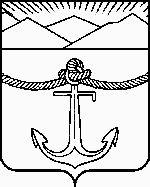 